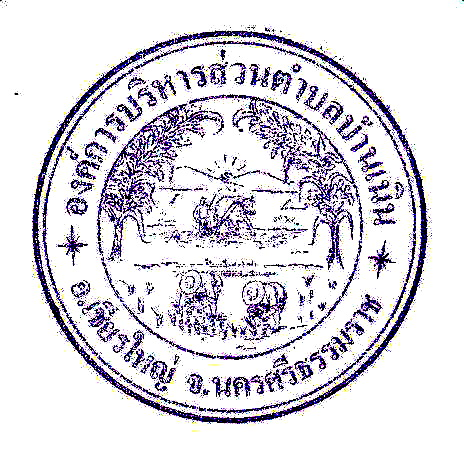 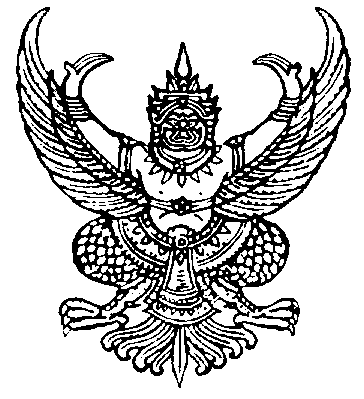 ประกาศองค์การบริหารส่วนตำบลบ้านเนินเรื่อง ประกาศใช้แผนปฏิบัติการป้องกันการทุจริต  (พ.ศ.2562 – 2564)ขององค์การบริหารส่วนตำบลบ้านเนิน อำเภอเชียรใหญ่ จังหวัดนครศรีธรรมราช********************************  		ตามที่สำนักงาน ป.ป.ช. ส่งเสริมให้องค์กรปกครองส่วนท้องถิ่นบริหารงานด้วยความโปร่งใส        เป็นรูปธรรม  มีความเข้มแข็งในการบริหารราชการตามหลักการบริหารกิจการบ้านเมืองที่ดีหรือหลัก            ธรรมาภิบาล   ด้วยการจัดทำแผนปฏิบัติการป้องกันการทุจริต (พ.ศ.๒๕๖๒ – ๒๕๖๔) ภายใต้ยุทธศาสตร์ชาติว่าด้วยการป้องกันและปราบปรามการทุจริต ระยะที่ ๓ (พ.ศ.๒๕๖๐ – ๒๕๖๔) เพื่อใช้เป็นกรอบแนวทางในการดำเนินการป้องกันและปราบปรามการทุจริตขององค์กรปกครองส่วนท้องถิ่น นั้น 	บัดนี้ องค์การบริหารส่วนตำบลบ้านเนิน ได้จัดทำแผนปฏิบัติการป้องกันการทุจริต  (พ.ศ.๒๕๖2 – ๒๕๖๔) ขององค์การบริหารส่วนตำบลบ้านเนินเสร็จเรียบร้อยแล้ว จึงประกาศใช้แผนปฏิบัติการป้องกันการทุจริต (พ.ศ.2562 – 2564) ขององค์การบริหารส่วนตำบลบ้านเนิน รายละเอียดตามเอกสารแนบท้ายประกาศ 	จึงประกาศให้ทราบโดยทั่วกัน ประกาศ  ณ  วันที่   28  เดือน กุมภาพันธ์  พ.ศ. 2561         					   ประดิษฐ์  แย้มอิ่ม  (นายประดิษฐ์  แย้มอิ่ม)  นายกองค์การบริหารส่วนตำบลบ้านเนินคำนำจากสถานการณ์การทุจริตที่มีการเปลี่ยนแปลงอย่างรวดเร็วต่อเนื่อง และบทเรียนที่ได้รับจากการแปลงยุทธศาสตร์ชาติว่าด้วยการป้องกันและปราบปรามการทุจริตที่ผ่านมาสู่การปฏิบัติ จึงมีการริเริ่มแนวคิด     ในการปรับปรุงยุทธศาสตร์ชาติว่าด้วยการป้องกันและปราบปรามการทุจริตให้สอดคล้องกับสภาพปัญหาและสถานการณ์การดำเนินงานด้านการป้องกันและปราบปรามการทุจริตที่เปลี่ยนแปลงไปในปัจจุบัน โดยจะต้องตอบโจทย์ต่อปัญหาหรือสถานการณ์การทุจริตที่ประชาชนและหน่วยงานต่างๆ ต้องเผชิญอยู่จริง และเพื่อให้เกิดการ  บูรณาการความร่วมมือจากทุกภาคส่วนในการต่อต้านการทุจริตทุกรูปแบบอย่างเข้มแข็ง เพื่อให้ประเทศไทย    เป็นประเทศที่มีมาตรฐานความโปร่งใสเทียบเท่าสากล ภายใต้วิสัยทัศน์ : ประเทศไทยใสสะอาด ไทยทั้งชาติต้านทุจริต (Zero Tolerance & Clean Thailand) ประเทศไทยในระยะ ๕ ปีข้างหน้า จะมุ่งสู่การเป็นประเทศที่มีมาตรฐานทางคุณธรรมจริยธรรม เป็นสังคมมิติใหม่ที่ประชาชนไม่เพิกเฉยต่อการทุจริต         ทุกรูปแบบ โดยได้รับความร่วมมือจากฝ่ายการเมือง หน่วยงานของรัฐ ตลอดจนประชาชนในการพิทักษ์รักษาผลประโยชน์ของชาติและประชาชน เพื่อให้ประเทศไทยมีศักดิ์ศรีและเกียรติภูมิในด้านความโปร่งใสทัดเทียมนานาอารยประเทศดังนั้น เพื่อขับเคลื่อนยุทธศาสตร์ชาติฯ ให้เกิดเป็นรูปธรรม องค์การบริหารส่วนตำบลบ้านเนิน       อำเภอเชียรใหญ่ จังหวัดนครศรีธรรมราช  จึงแสดงเจตจำนงในการต่อต้านการทุจริต ด้วยการจัดทำแผนปฏิบัติการป้องกันการทุจริต (พ.ศ.2562 – 2564) ขององค์การบริหารส่วนตำบลบ้านเนิน เพื่อใช้เป็นกรอบแนวทางในการดำเนินการป้องกันและปราบปรามการทุจริตขององค์การบริหารส่วนตำบลบ้านเนินต่อไปองค์การบริหารส่วนตำบลบ้านเนินอำเภอเชียรใหญ่  จังหวัดนครศรีธรรมราชกุมภาพันธ์  ๒๕๖๑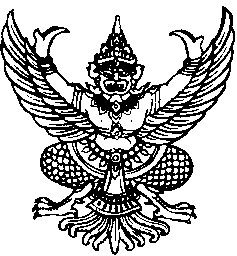 ประกาศองค์การบริหารส่วนตำบลบ้านเนินเรื่อง  การจัดทำแผนปฏิบัติการด้านการป้องกันและปราบปรามการทุจริตคอรัปชั่นกับมาตรการความโปร่งใส ขององค์การบริหารส่วนตำบลบ้านเนิน  ประจำปีงบประมาณ พ.ศ. 25๖2 - 256๔************************ 	ด้วยองค์การบริหารส่วนตำบลบ้านเนิน ได้จัดทำแผนปฏิบัติการด้านการป้องกันและปราบปรามการทุจริตคอรัปชั่นกับมาตรการความโปร่งใสขององค์การบริหารส่วนตำบลบ้านเนิน  ประจำปีงบประมาณ พ.ศ. 25๖2 - 256๔  เพื่อให้การดำเนินงานสอดคล้องกับตามคำสั่งคณะรักษาความสงบแห่งชาติ  ที่  69/2557 เรื่อง   มาตรการป้องกันและแก้ไขปัญหาการทุจริตประพฤติมิชอบได้กำหนดให้ทุกส่วนราชการและหน่วยงานของรัฐ กำหนดมาตรการหรือแนวทางการป้องกันและแก้ไขปัญหาการทุจริตประพฤติมิชอบในส่วนราชการและหน่วยงานของรัฐ โดยมุ่งเน้นการสร้างธรรมาภิบาลในการบริหารงาน และส่งเสริมการมีส่วนร่วมจากทุกภาคส่วนในการตรวจสอบเฝ้าระวัง เพื่อสกัดกั้นมิให้เกิดการทุจริตประพฤติมิชอบได้  ประกอบกับนโยบายของพลเอกประยุทธ์ จันทร์โอชา นายกรัฐมนตรี ได้แถลงนโยบายของรัฐบาลต่อสภานิติบัญญัติแห่งชาติ เมื่อวันที่ 12 กันยายน 2557 ก็ได้กำหนดให้มีการบริหารราชการแผ่นดินที่มีธรรมาภิบาลและการป้องกันปราบปรามการทุจริตและประพฤติมิชอบในภาครัฐ เป็นนโยบายสำคัญของรัฐบาล  เพื่อให้การขับเคลื่อนนโยบายของรัฐบาลและคณะรักษาความสงบแห่งชาติ ในการป้องกันและแก้ไขปัญหาการทุจริตประพฤติมิชอบเป็นไปอย่างมีประสิทธิภาพ องค์การบริหารส่วนตำบลบ้านเนิน จึงได้จัดทำมาตรการแนวทางการป้องกันและแก้ไขปัญหาการทุจริตประพฤติมิชอบภาครัฐ ประจำปีงบประมาณ พ.ศ. 25๖2 - 256๔ ขององค์การบริหารส่วนตำบลบ้านเนิน และเพื่อให้ทุกหน่วยงานในองค์การบริหารส่วนตำบลบ้านเนิน ใช้เป็นกรอบแนวทางในการดำเนินการป้องกันและปราบปรามการทุจริตขององค์การบริหารส่วนตำบลบ้านเนินต่อไป		เพื่อเป็นการเผยแพร่ข้อมูลข่าวสารของโครงการและปฏิบัติให้สอดคล้องพระราชบัญญัติข้อมูลข่าวสารราชการ พ.ศ. 2540 และกฎหมายที่เกี่ยวข้อง  องค์การบริหารส่วนตำบลบ้านเนินจึงขอประชาสัมพันธ์แผนปฏิบัติการด้านการป้องกันและปราบปรามการทุจริตคอรัปชั่นกับมาตรการความโปร่งใสขององค์การบริหารส่วนตำบลบ้านเนิน  ประจำปีงบประมาณ พ.ศ. 25๖2 - 256๔  รายละเอียดปรากฏตามเอกสารแนบท้ายประกาศฉบับนี้		จึงประกาศให้ทราบโดยทั่วกัน			ประกาศ  ณ  วันที่  28   เดือน  กุมภาพันธ์  พ.ศ.  25๖1					    	   ประดิษฐ์  แย้มอิ่ม(นายประดิษฐ์   แย้มอิ่ม)นายกองค์การบริหารส่วนตำบลบ้านเนินบทนำหลักการและเหตุผลรัฐธรรมนูญฉบับปัจจุบันบัญญัติให้รัฐจะต้องให้ความเป็นอิสระแก่องค์กรปกครองส่วนท้องถิ่นโดยยึดหลักแห่งการปกครองตนเองตามเจตนารมณ์ของประชาชนในท้องถิ่น และส่งเสริมให้องค์กรปกครองส่วนท้องถิ่นเป็นหน่วยงานหลักในการจัดทำบริการสาธารณะ รวมทั้งมีส่วนร่วมในการตัดสินใจแก้ไขปัญหาในระดับพื้นที่ส่วนการกำกับดูแลองค์กรปกครองส่วนท้องถิ่น จะทำได้เท่าที่จำเป็นตามกรอบที่กฎหมายกำหนด และต้องเป็นไปเพื่อคุ้มครองประโยชน์ของประชาชนในท้องถิ่นหรือประโยชน์สุขของประเทศโดยรวม	นอกจากนี้ตามกฎหมายว่าด้วยระเบียบบริการราชการแผ่นดิน กำหนดให้การบริหารราชการซึ่งรวมทั้งราชการบริหารส่วนท้องถิ่นต้องเป็นไปเพื่อประโยชน์สุขของประชาชน ตามหลักการบริหารกิจการบ้านเมืองที่ดี และคำนึงถึงการมีส่วนร่วมของประชาชน	เมื่อพิจารณาจากบทบัญญัติของรัฐธรรมนูญและกฎหมายที่เกี่ยวข้องดังกล่าวจะเห็นได้ว่าการบริหารราชการแผ่นดินที่มีองค์กรปกครองท้องถิ่น ซึ่งเป็นองค์กรหลักในการจัดการบริการสาธารณะและแก้ไขปัญหาในระดับท้องถิ่นยังมีปัญหาหลายประการ ที่สำคัญคือปัญหาด้านการบริหารราชการขององค์กรปกครองส่วนท้องถิ่นเอง และปัญหาการกำกับดูแลโดยองค์กรที่มี อำนาจหน้าที่ตามกฎหมาย และด้วยเหตุที่ว่านี้ ได้มีส่วนทำให้การบริหาราชการขององค์กรปกครองส่วนท้องถิ่นส่วนหนึ่งไม่เป็นไปเพื่อก่อให้เกิดประโยชน์สุขแก่ประชาชนในท้องถิ่นอย่างแท้จริง คณะผู้บริหารหรือพนักงานองค์กรปกครองส่วนท้องถิ่นบางส่วนมีพฤติการณ์ส่อไปในทางที่เอื้อประโยชน์แก่ตนเองหรือพวกพ้องโดยไม่ชอบมีการกระทำในลักษะที่เป็นการขัดกันแห่งผลประโยชน์ ฝ่าฝืนหรือไม่ปฏิบัติตามมาตรฐานจริยธรรมจากสภาพปัญหาที่พบในองค์กรปกครองส่วนท้องถิ่นตามสื่อสิ่งพิมพ์ หรือสื่อประชาสัมพันธ์จะพบว่าภาพลักษณ์ขององค์กรปกครองส่วนท้องถิ่นมีการทุจริตคอรัปชั่นเป็นจำนวนมาก และมีแนวโน้มเพิ่มขึ้นอย่างต่อเนื่อง ส่งผลให้ประชาชนเกิดความไม่ไว้วางใจการบริหารงานของ องค์กรปกครองส่วนท้องถิ่นตามมาดังนั้นองค์กรปกครองส่วนท้องถิ่นจะต้องเร่งสร้างภาพลักษณ์ ความเชื่อมั่นให้กับหน่วยงานทั้งภายในและภายนอกองค์กร โดยเฉพาะประชาชนให้ได้เข้ามามีส่วนร่วมในการบริหารงานการตรวจสอบการทำงานขององค์กรปกครองส่วนท้องถิ่นซึ่งบุคคลที่มีส่วนสำคัญที่จะทำให้องค์กรปกครองส่วนท้องถิ่นปลอดทุจริตหรือการทุจริตมีทิศทางลดน้อยลง ย่อมเกิดจากบุคลากรในองค์กรซึ่งประกอบด้วย คณะสมาชิกสภาองค์กรปกครองส่วนท้องถิ่นคณะผู้บริหาร ตลอดจนข้าราชการ พนักงาน เจ้าหน้าที่ขององค์กรปกครองส่วนท้องถิ่นทุกๆตำแหน่ง จะต้องมีจิตสำนึกค่านิยม ทัศนคติที่ชื่นชม ยอมรับหลักคุณธรรม จริยธรรม ประกอบหลักการใช้กฎหมาย ระเบียบ ข้อบังคับฯ ในการบริหารหรือการปฏิบัติงาน  กล่าวโดยสรุป หากองค์กรปกครองส่วนท้องถิ่นได้ยึดหลัก “ธรรมาภิบาล” แล้ว หน่วยงานองค์กรอื่นและประชาชนก็จะเชื่อมั่นและไว้วางใจ ศรัทธาองค์กรปกครองส่วนท้องถิ่นอย่างแน่นอน	องค์การบริหารส่วนตำบลบ้านเนิน ตำบลบ้านเนิน  อำเภอเชียรใหญ่ จังหวัดนครศรีธรรมราช ซึ่งเป็นองค์กรปกครองส่วนท้องถิ่นหนึ่งที่จะเป็นตัวช่วยสร้างภาพลักษณ์ในด้านการป้องกันการทุจริตเพื่อขยายผลไปยังองค์กรปกครองส่วนท้องถิ่นอื่นได้เข้าร่วมการเป็นเครือข่ายในด้านการป้องกันการทุจริตแล้วก็ทำให้ทุกองค์กรปกครองส่วนท้องถิ่นได้ยึดหลักการบริหารงานและการปฏิบัติงานเพื่อประโยชน์สุขของประชาชนอย่างแท้จริง๒1. การวิเคราะห์ความเสี่ยงในการเกิดการทุจริตในองค์กรปกครองส่วนท้องถิ่น	 องค์กรปกครองส่วนท้องถิ่นเป็นหน่วยงานของรัฐภายใต้โครงสร้างการจัดระเบียบบริหารราชการตามหลักการกระจายอำนาจการปกครอง ที่มุ่งเน้นการกระจายอำนาจจากส่วนกลางลงสู่ท้องถิ่นและเป็นกลไกหนึ่งในการส่งเสริมการปกครองในระบอบประชาธิปไตย เป็นหน่วยงานหลักในการจัดทำบริการสาธารณะและกิจกรรมสาธารณะเพื่อประโยชน์ของประชาชนในท้องถิ่น ถือเป็นกลไกสำคัญในการพัฒนาท้องถิ่นซึ่งนำไปสู่การพัฒนาทั่วทั้งประเทศ และต้องยอมรับว่าองค์กรปกครองส่วนท้องถิ่นเป็นหน่วยงานราชการที่พบปัญหาการทุจริตมากกว่าหน่วยงานราชการอื่น การทุจริตในระดับท้องถิ่น พบว่าปัจจัยที่มีผลต่อการขยายตัวของการทุจริตในระดับท้องถิ่น ได้แก่      การกระจายอำนาจลงสู่องค์กรปกครองส่วนท้องถิ่น แม้ว่าโดยหลักการแล้วการกระจายอำนาจมีวัตถุประสงค์สำคัญเพื่อให้บริการต่าง ๆ ของรัฐสามารถตอบสนองต่อความต้องการของชุมชนมากขึ้น มีประสิทธิภาพมากขึ้น แต่ในทางปฏิบัติทำให้แนวโน้มของการทุจริตในท้องถิ่นเพิ่มมากยิ่งขึ้นเช่นเดียวกัน 	ลักษณะการทุจริตในส่วนขององค์กรปกครองส่วนท้องถิ่น จำแนกเป็น 7 ประเภท ดังนี้ 1)  สภาพหรือลักษณะปัญหาการทุจริตที่เกิดจากการทุจริตด้านงบประมาณ การทำบัญชี การจัดซื้อจัดจ้างและการเงินการคลัง ส่วนใหญ่พบว่ามีสาเหตุมาจากการที่องค์กรปกครองส่วนท้องถิ่น ละเลยไม่ปฏิบัติหรือไม่ทำตามระเบียบฯและอ้างว่าไม่ทราบเกี่ยวกับเรื่องที่มีการให้จัดทำและ ไม่จัดทำ ซึ่งเมื่อพิจารณาจากการวิเคราะห์ข้อมูลในส่วนเรื่องที่กลุ่มองค์กรปกครองส่วนท้องถิ่นไม่จัดทำอันเป็นผลก่อให้เกิดการทุจริตในองค์กรปกครองส่วนท้องถิ่น  2) สภาพหรือปัญหาที่เกิดจากตัวบุคคล โดยเฉพาะผู้บริหารท้องถิ่น และสมาชิกสภาท้องถิ่นบางส่วน  เช่น มีญาติหรือพวกพ้องมาเป็นผู้รับเหมาการจัดซื้อจัดจ้างที่มีการเอื้อประโยชน์ให้พวกพ้องหรือกลุ่มญาติของตัวเอง  บุคคลที่เป็นพนักงานส่วนท้องถิ่นกับผู้บริหารท้องถิ่นซึ่งบางส่วนใช้ตำแหน่งของตนแสวงหาผลประโยชน์ บุคลากรขององค์กรปกครองส่วนท้องถิ่นมีการเก็บรายได้แล้วไม่ส่งคลัง  มีการแก้ไขหลักฐานการเงิน หรือบุคลากรและผู้บริหารท้องถิ่นบางส่วน มีการจ่ายเงินของการคลังโดยไม่มีหลักฐาน เช่น การเขียนเติมจำนวนเงิน หรือการรับเงินเก็บภาษี รับเงินเก็บค่าขยะเก็บเงินมาแล้วไม่นำส่งคลัง ซึ่งเมื่อมีการกระทำอย่างเป็นประจำหลังจากที่เก็บเงินได้จำนวนมาก  ไม่นำส่งหรือมีการหนีไป หรือส่วนหนึ่งเจ้าหน้าที่คลังมีการปลอมเช็คตลอดจนการนำของหลวงหรือของทางราชการไปใช้เป็นการส่วนตัว ตลอดจนการปิดบังข้อมูลข่าวสารแก่ประชาชน 3) สภาพการทุจริตอันเกิดจากช่องว่างของกฎระเบียบและกฎหมาย ในส่วนช่องว่างของกฎหมายและระเบียบต่างๆ มุ่งวิเคราะห์ระบบตรวจสอบและระบบโครงสร้างขององค์กรปกครองส่วนท้องถิ่นกฎหมายเปิดช่องว่างให้มีการทุจริตได้ เนื่องจากระบบถ่วงดุลขาดความเข้มแข็ง 4) สภาพหรือลักษณะปัญหาของการทุจริตที่เกิดจากการขาดความรู้ความเข้าใจและขาดคุณธรรมจริยธรรม  เช่น องค์กรปกครองส่วนท้องถิ่นที่มีขนาดเล็ก อาจมีพนักงานท้องถิ่นที่บรรจุเข้ารับราชการโดยมีวุฒิการศึกษาตั้งแต่ระดับต่ำกว่าปริญญาตรี และผ่านการนิเทศงานมาน้อยหรือไม่มีความรู้เฉพาะด้านดีพอ ตลอดจนผู้บริหารท้องถิ่นและพนักงานส่วนท้องถิ่น มีพฤติกรรมแสวงหาผลประโยชน์โดยอาศัยช่องโหว่ของกฎหมายแสดงให้เห็นถึงการไม่มีคุณธรรม จริยธรรม ดังนั้น ผู้บริหารท้องถิ่นและเจ้าหน้าที่ขององค์กรปกครองส่วนท้องถิ่น จำเป็นต้องมีการเพิ่มพูนความรู้ หากไม่มีความรู้ความเข้าใจ อาจทำให้การปฏิบัติราชการเกิดความผิดพลาดได้ ๓ 5) สภาพหรือลักษณะปัญหาที่เกิดจากการขาดประชาสัมพันธ์ให้ประชาชนทราบ ซึ่งองค์กรปกครองส่วนท้องถิ่นส่วนหนึ่งไม่ชี้แจงประชาสัมพันธ์เกี่ยวกับข้อมูลข่าวสารขององค์กรปกครองส่วนท้องถิ่น ให้ประชาชนทราบ เช่น ไม่แจ้งงบประมาณขององค์กรปกครองส่วนท้องถิ่นให้ประชาชนทราบ และไม่ส่งข่าวสารทางราชการให้ประชาชนทราบ ไม่มีการประกาศในช่องทางการสื่อสารให้ประชาชนทราบในการดำเนินงานโครงการและกิจกรรมต่างๆ  6) สภาพหรือลักษณะปัญหาของการทุจริตที่เกิดจากการตรวจสอบขาดความหลากหลายในการตรวจสอบจากภาคส่วนต่างๆ  หน่วยงานตรวจสอบองค์กรปกครองส่วนท้องถิ่นมีกำลังพลไม่เพียงพอ ส่วนระบบการตรวจสอบภายในขององค์กรปกครองส่วนท้องถิ่น มักพบว่าผู้บริหารท้องถิ่นไม่ควบคุมดูแลเจ้าหน้าที่ให้ปฏิบัติตามกฎหมาย และระเบียบข้อบังคับต่างๆ อย่างเคร่งครัด และฝ่ายสภาท้องถิ่นที่ต้องทำหน้าที่เป็นฝ่ายกำกับดูแลและควบคุมคอยตรวจสอบการทำงานของฝ่ายบริหารในองค์กรปกครองส่วนท้องถิ่นให้ถูกต้องเหมาะสม เพื่อประโยชน์ของประชาชนแต่กลับพบว่าปัจจุบันฝ่ายสภาท้องถิ่น โดยส่วนใหญ่กับกลายเป็นกลุ่มเดียวกับผู้บริหารท้องถิ่น จึงทำให้สมาชิกสภาท้องถิ่นเข้าไปมีส่วนร่วมในการตรวจสอบผู้บริหารท้องถิ่นได้น้อย 7) สภาพหรือลักษณะปัญหาของการทุจริตที่เกิดจากอำนาจ บารมี และอิทธิพลท้องถิ่นที่ส่งผล  ให้เกิดการทุจริต โดยเฉพาะอิทธิพลและอำนาจของฝ่ายการเมืองที่ครอบงำ หรือสามารถให้คุณให้โทษต่อเจ้าหน้าที่หรือพนักงานส่วนท้องถิ่นได้ตลอดจนการใช้อิทธิพลข่มขู่ หรือกีดกันผู้เสนอราคารายอื่นๆ การบีบบังคับให้ผู้มีส่วนเกี่ยวข้องตรวจรับงานโครงการต่างๆ ตลอดจนบางครั้งประชาชนในท้องถิ่นไม่กล้าที่จะให้การเป็นพยานเพื่อเอาผิดกับผู้ทุจริต และส่วนหนึ่งวัฒนธรรมที่ฝังรากลึกของคนในสังคมไทยมานาน เช่น ความเกรงกลัวอิทธิพล การนับถือ  ผู้มีบารมี การสำนึกบุญคุณของผู้มีพระคุณ สิ่งเหล่านี้ทำให้ผู้บริหารท้องถิ่นใช้อำนาจหน้าที่การงานในการแสวงหาผลประโยชน์ 	สาเหตุและปัจจัยที่นำไปสู่การทุจริตขององค์กรปกครองส่วนท้องถิ่น สามารถสรุปได้ ดังนี้ 1) โอกาส แม้ว่าในปัจจุบันมีหน่วยงานและกฎหมายที่เกี่ยวข้องกับการป้องกันและปราบปรามการทุจริตแต่พบว่า ยังคงมีช่องว่างที่ทำให้เกิดโอกาสของการทุจริต ซึ่งโอกาสดังกล่าวเกิดขึ้นจากการบังคับใช้กฎหมายที่ไม่เข้มแข็ง กฎหมาย กฎระเบียบไม่รัดกุม และอำนาจหน้าที่โดยเฉพาะข้าราชการระดับสูงก็เป็นอีกโอกาสหนึ่งที่ทำให้เกิดการทุจริต 2) สิ่งจูงใจ เป็นที่ยอมรับว่าสภาวะทางเศรษฐกิจที่มุ่งเน้นเรื่องของวัตถุนิยม สังคมทุนนิยม ทำให้คนในปัจจุบันมุ่งเน้นที่การสร้างความร่ำรวย ด้วยเหตุนี้จึงเป็นแรงจูงใจให้เจ้าหน้าที่มีแนวโน้มที่จะทำพฤติกรรมการทุจริตมากยิ่งขึ้น 3) การขาดกลไกในการตรวจสอบความโปร่งใส การทุจริตในปัจจุบันมีรูปแบบที่ซับซ้อนขึ้น โดยเฉพาะการทุจริตในเชิงนโยบายที่ทำให้การทุจริตกลายเป็นความชอบธรรมในสายตาของประชาชน ขาดกลไกการตรวจสอบความโปร่งใสที่มีประสิทธิภาพ ดังนั้นจึงเป็นการยากที่จะเข้าไปตรวจสอบการทุจริตของบุคคลเหล่านี้ 4) การผูกขาด ในบางกรณีการดำเนินงานของภาครัฐ ได้แก่ การจัดซื้อ-จัดจ้าง เป็นเรื่องของการผูกขาด ดังนั้นจึงมีความเกี่ยวข้องเป็นห่วงโซ่ผลประโยชน์ทางธุรกิจ ในบางครั้งพบบริษัทมีการให้สินบนแก่เจ้าหน้าที่เพื่อให้ตนเองได้รับสิทธิในการดำเนินงานโครงการของภาครัฐ รูปแบบของการผูกขาด ได้แก่ การผูกขาดในโครงการก่อสร้างและโครงสร้างพื้นฐานภาครัฐ๔ 5) การได้รับค่าตอบแทนที่ไม่เหมาะสม รายได้ไม่เพียงพอต่อรายจ่าย ความยากจนถือเป็นปัจจัยหนึ่งที่ทำให้ข้าราชการมีพฤติกรรมการทุจริต เพราะความต้องการที่จะมีสภาพความเป็นอยู่ที่ดีขึ้น ทำให้เจ้าหน้าที่ต้องแสวงหาช่องทางเพื่อเพิ่ม “รายได้พิเศษ” ให้กับตนเองและครอบครัว 6) การขาดจริยธรรม คุณธรรม ในสมัยโบราณ ความซื่อสัตย์สุจริตเป็นคุณธรรมที่ได้รับการเน้นเป็นพิเศษถือว่าเป็นเครื่องวัดความดีของคน แต่ในปัจจุบัน พบว่า คนมีความละอายต่อบาปและเกรงกลัวบาปน้อยลง และมีความเห็นแก่ตัวมากยิ่งขึ้น มองแต่ประโยชน์ส่วนตนเป็นที่ตั้งมากกว่าที่จะยึดผลประโยชน์ส่วนรวม 7) มีค่านิยมที่ผิด ปัจจุบันค่านิยมของสังคมได้เปลี่ยนจากยกย่องคนดี คนที่มีความซื่อสัตย์สุจริตเป็นยกย่องคนที่มีเงิน คนที่เป็นเศรษฐี มหาเศรษฐี คนที่มีตำแหน่งหน้าที่การงานสูง ด้วยเหตุนี้ ผู้ที่มีค่านิยมที่ผิดเห็นว่าการทุจริตเป็นวิถีชีวิตเป็นเรื่องปกติธรรมดา เห็นคนซื่อเป็นคนเซ่อ เห็นคนโกงเป็นคนฉลาด ย่อมจะทำการทุจริตฉ้อราษฎร์บังหลวง โดยไม่มีความละอายต่อบุญและบาป และไม่เกรงกลัวต่อกฎหมายของบ้านเมือง๒. หลักการและเหตุผล  	 ปัจจุบันปัญหาการทุจริตคอร์รัปชั่นในประเทศไทยถือเป็นปัญหาเรื้อรังที่นับวันยิ่งจะทวีความรุนแรงและสลับซับซ้อนมากยิ่งขึ้นและส่งผลกระทบในวงกว้าง โดยเฉพาะอย่างยิ่งต่อความมั่นคงของชาติ เป็นปัญหาลำดับ ต้นๆ ที่ขัดขวางการพัฒนาประเทศทั้งในด้านเศรษฐกิจ สังคมและการเมือง เนื่องจากเกิดขึ้นทุกภาคส่วนในสังคมไทย ไม่ว่าจะเป็นภาคการเมือง ภาคราชการ โดยเฉพาะองค์กรปกครองส่วนท้องถิ่นมักถูกมองจากภายนอกสังคมว่าเป็นองค์กรที่เอื้อต่อการทุจริตคอร์รัปชั่นและมักจะปรากฏข่าวการทุจริตตามสื่อและรายงานของทางราชการอยู่เสมอ ซึ่งได้ส่งผลสะเทือนต่อกระแสการกระจายอำนาจและความศรัทธาต่อระบบการปกครองส่วนท้องถิ่นอย่างยิ่ง ส่งผลให้ภาพลักษณ์ของประเทศไทยเรื่องการทุจริตคอร์รัปชั่นมีผลในเชิงลบ สอดคล้องกับการจัดอันดับดัชนีชี้วัดภาพลักษณ์คอร์รัปชั่น (Corruption Perception Index : CPI) ซึ่งเป็นเครื่องมือที่ใช้ประเมินการทุจริตคอร์รัปชั่นทั่วโลกที่จัดโดยองค์กรเพื่อความโปร่งใสนานาชาติ (Transparency International : IT) พบว่า ผลคะแนนของประเทศไทยระหว่างปี2555 – 2558 อยู่ที่ 35 - 38 คะแนน จากคะแนนเต็ม 100 โดยในปี 2558 อยู่อันดับที่ 76  จาก 168  ประเทศทั่วโลก และเป็นอันดับที่ 3 ในประเทศอาเซียนรองจากประเทศสิงคโปร์และประเทศมาเลเซีย และล่าสุดพบว่าผลคะแนนของประเทศไทยปี 2559 ลดลง 3 คะแนน จากปี 2558  ได้ลำดับที่ 101 จาก 168 ประเทศ ซึ่งสามารถสะท้อนให้เห็นว่าประเทศไทยเป็นประเทศที่มีปัญหาการคอร์รัปชั่นอยู่ในระดับสูง 	 แม้ว่าในช่วงระยะที่ผ่านมา ประเทศไทยได้แสดงให้เห็นถึงความพยายามในการปราบปรามการป้องกันการทุจริต ไม่ว่าจะเป็น การเป็นประเทศภาคีภายใต้อนุสัญญาสหประชาชาติว่าด้วยการต่อต้านการทุจริต (United Nations Convention Against Corruption : UNCAC) พ.ศ.2546 การจัดตั้งองค์กรตามรัฐธรรมนูญ โดยเฉพาะอย่างยิ่งคณะกรรมการป้องกันปราบปรามการทุจริตแห่งชาติได้จัดทำยุทธศาสตร์ชาติว่าด้วยการป้องกันและปราบปรามการทุจริตมาแล้ว 3 ฉบับ แต่ปัญหาการทุจริตในประเทศไทยไม่ได้มีแนวโน้มที่ลดน้อยถอยลง สาเหตุที่ทำให้การทุจริตเป็นปัญหาที่สำคัญของสังคมไทยประกอบด้วยปัจจัยทางด้านพื้นฐานโครงสร้างสังคม ซึ่งเป็นสังคมที่ตั้งอยู่บนพื้นฐานความสัมพันธ์แนวดิ่ง (Vertical Relation) หรืออีกนัยหนึ่งคือ พื้นฐานของสังคมอุปถัมภ์ที่ทำให้สังคมไทยยึดติดกับการช่วยเหลือเกื้อกูลกัน โดยเฉพาะในหมู่ญาติพี่น้องและพวกพ้อง ยึดติดกับกระแสบริโภคนิยม วัตถุนิยม  ติดความสบาย ยกย่องคนที่มีเงินและมีอำนาจ คนไทยบางส่วนมองว่าการทุจริตคอรัปชั่นเป็นเรื่องปกติที่ยอมรับได้ ซึ่งนับได้ว่าเป็นปัญหาที่ฝังรากลึกในสังคมไทยมาตั้งแต่อดีตหรือกล่าวได้ว่าเป็นส่วนหนึ่งของค่านิยมและวัฒนธรรมไทยไปแล้ว ผนวกกับปัจจัยทางด้านการทำงานที่ไม่ได้บูรณาการความร่วมมือ๕ของทุกภาคส่วนไว้ด้วยกัน    จึงส่งผลให้การทำงานของกลไกหรือความพยายามที่ได้กล่าวมาข้างต้นไม่สามารถทำได้อย่างเต็มศักยภาพ ขาดความเข้มแข็ง  ปัจจุบันยุทธศาสตร์ชาติว่าด้วยการป้องกันและปราบปรามการทุจริตที่ใช้อยู่เป็นฉบับที่  3  เริ่มจากปี    พ.ศ.2560 จนถึงปี พ.ศ.2564 ซึ่งมุ่งสู่การเป็นประเทศที่มีมาตรฐานทางคุณธรรมจริยธรรม เป็นสังคมมิติใหม่         ที่ประชาชนไม่เพิกเฉยต่อการทุจริตทุกรูปแบบ โดยได้รับความร่วมมือจากฝ่ายการเมือง หน่วยงานของรัฐ ตลอดจนประชาชน ในการพิทักษ์รักษาผลประโยชน์ของชาติและประชาชนเพื่อให้ประเทศไทยมีศักดิ์ศรีและเกียรติภูมิในด้านความโปร่งใสทัดเทียมนานาอารยประเทศ โดยกำหนดวิสัยทัศน์ “ประเทศไทยใสสะอาด  ไทยทั้งชาติต้านทุจริต”  มีเป้าหมายหลักเพื่อให้ประเทศไทยได้รับการประเมินดัชนีการรับรู้การทุจริต (Corruption Perceptions Index : CPI) ไม่น้อยกว่าร้อยละ 50 ในปี พ.ศ.2564  ซึ่งการที่ระดับคะแนนจะสูงขึ้นได้นั้น การบริหารงานภาครัฐต้องมีระดับธรรมาภิบาลที่สูงขึ้น เจ้าหน้าที่ของรัฐและประชาชนต้องมีพฤติกรรมแตกต่างจากที่เป็นอยู่ในปัจจุบันไม่ใช้ตำแหน่งหน้าที่ในทางทุจริตประพฤติมิชอบ โดยได้กำหนดยุทธศาสตร์การดำเนินงานหลักออกเป็น 6 ยุทธศาสตร์ ดังนี้	ยุทธศาสตร์ที่ 1 สร้างสังคมที่ไม่ทนต่อการทุจริตยุทธศาสตร์ที่ 2 ยกระดับเจตจำนงทางการเมืองในการต่อต้านการทุจริตยุทธศาสตร์ที่ 3 สกัดกั้นการทุจริตเชิงนโยบายยุทธศาสตร์ที่ 4 พัฒนาระบบป้องกันการทุจริตเชิงรุกยุทธศาสตร์ที่ 5 ปฏิรูปกลไกและกระบวนการปราบปรามการทุจริตยุทธศาสตร์ที่ 6 ยกระดับคะแนนดัชนีการรับรู้การทุจริต (Corruption Perception Index : CPI) 	องค์กรปกครองส่วนท้องถิ่นเป็นหน่วยงานที่มีความสำคัญยิ่งในการขับเคลื่อนยุทธศาสตร์ชาติ และต้องยอมรับว่าปัญหาการทุจริตในองค์กรปกครองส่วนท้องถิ่นเป็นเรื่องที่มีคำครหา ที่ได้สร้างความขมขื่นใจให้แก่คนทำงานในองค์กรปกครองส่วนท้องถิ่นมาเป็นเวลาช้านาน ซึ่งหากพิจารณาจำนวนขององค์กรปกครองส่วนท้องถิ่นประกอบกับมีปัจจัยนานัปการที่คอยยั่วยวนใจ บั่นทอนความมีคุณธรรม จริยธรรม ซื่อสัตย์สุจริตของคนทำงานราชการส่วนท้องถิ่นบางส่วนให้เหือดหายไป และหากว่ากันไปแล้ว เรื่องในทำนองเดียวกันนี้ก็สามารถเกิดขึ้นกับคนทำงานในหน่วยงานราชการอื่นได้เช่นเดียวกัน เพียงแต่คนทำงานในองค์กรปกครองส่วนท้องถิ่นมีจำนวนมากกว่าคนทำงานในหน่วยราชการอื่นๆ จึงมีโอกาสหรือความเป็นไปได้สูงที่คนทำงานในท้องถิ่น อาจต้องถูกครหาในเรื่องการใช้อำนาจหน้าที่โดยมิชอบ และเพื่อเพิ่มประสิทธิภาพในการป้องกันการทุจริตตลอดจนแสดงให้เห็นถึงเจตจำนงทางการเมืองของผู้บริหารองค์กรปกครองส่วนท้องถิ่นในการต่อต้านการทุจริตอย่างเป็นรูปธรรม สำนักงาน ป.ป.ช. จึงให้องค์กรปกครองส่วนท้องถิ่นจัดทำแผนปฏิบัติการป้องกันการทุจริต (พ.ศ.๒๕๖๒ – ๒๕๖๔) ภายใต้ยุทธศาสตร์ชาติ ว่าด้วยการป้องกันและปราบปรามการทุจริต ระยะที่ ๓ (พ.ศ.๒๕๖๐ – ๒๕๖๔)  โดยดำเนินการส่งเสริมให้องค์กรปกครองส่วนท้องถิ่นบริหารงานด้วยความโปร่งใส มีความเข้มแข็งในการบริหารราชการตามหลักการบริหารกิจการบ้านเมืองที่ดีหรือหลักธรรมาภิบาล บังเกิดประโยชน์สุขแก่ประชาชน และยกระดับมาตรฐานในการป้องกันการทุจริตขององค์กรปกครองส่วนท้องถิ่นให้ครอบคลุมพื้นที่ทั่วประเทศ  ดังนั้น เพื่อให้การดำเนินการขับเคลื่อนด้านการป้องกันและปราบปรามการทุจริตบังเกิดผลเป็นรูปธรรมในทางปฏิบัติ เป็นไปตามเจตนารมณ์ของยุทธศาสตร์ว่าด้วยการป้องกันและปราบปรามการทุจริต ระยะที่ 3    (พ.ศ.2560 - 2564) องค์การบริหารส่วนตำบลบ้านเนินจึงได้ตระหนักและให้ความสำคัญกับการบริหารจัดการ๖ที่มีความโปร่งใส สร้างค่านิยม วัฒนธรรมสุจริตให้เกิดในสังคมอย่างยั่งยืน จึงได้ดำเนินการจัดทำแผนปฏิบัติการป้องกันการทุจริต (พ.ศ.2562 – 2564) ขององค์การบริหารส่วนตำบลบ้านเนิน  เพื่อกำหนดแนวทางการขับเคลื่อนด้านการป้องกันและปราบปรามการทุจริตผ่านโครงการ/กิจกรรม/มาตรการต่างๆ ที่เป็นรูปธรรมอย่างชัดเจน อันจะนำไปสู่การปฏิบัติอย่างมีประสิทธิภาพ บรรลุวัตถุประสงค์และเป้าหมายของการป้องกันและปราบปรามการทุจริตอย่างแท้จริง๓. วัตถุประสงค์การจัดทำแผน 	๑. เพื่อแสดงเจตจำนงทางการเมืองในการต่อต้านการทุจริตของผู้บริหารองค์การบริหารส่วนตำบล       บ้านเนิน 	๒. เพื่อสร้างสังคมที่ไม่ทนต่อการทุจริต โดยการเสริมสร้างจิตสำนึกและความตระหนักในการปฏิบัติหน้าที่ราชการให้บังเกิดประโยชน์สุขแก่ประชาชนในท้องถิ่น ปราศจากการก่อให้เกิดข้อสงสัยในการประพฤติปฏิบัติตามมาตรฐานจริยธรรมการขัดกันแห่งผลประโยชน์ และแสวงหาประโยชน์โดยมิชอบ 	๓. เพื่อให้การบริหารราชการขององค์การบริหารส่วนตำบลบ้านเนินเป็นไปตามหลักการบริหารกิจการบ้านเมืองที่ดี๔. เพื่อปรับปรุงและพัฒนาการมีส่วนร่วมของประชาชนที่สอดคล้องและเหมาะสมกับวัฒนธรรมท้องถิ่น 	๕. เพื่อเสริมสร้างและปรับปรุงกลไกในการตรวจสอบองค์การบริหารส่วนตำบลบ้านเนินที่มีประสิทธิภาพและเข้มแข็ง๔. เป้าหมาย 	1. สมาชิกสภาองค์การบริหารส่วนตำบลบ้านเนิน  คณะผู้บริหารองค์การบริหารส่วนตำบลบ้านเนินบุคลากรขององค์การบริหารส่วนตำบลบ้านเนิน  รวมถึงประชาชนในท้องถิ่นมีจิตสำนึกและความตระหนักในการปฏิบัติหน้าที่ราชการให้บังเกิดประโยชน์สุขแก่ประชาชนท้องถิ่น ปราศจากการก่อให้เกิดข้อสงสัยในการประพฤติปฏิบัติตามมาตรการจริยธรรม การขัดกันแห่งผลประโยชน์และแสวงหาประโยชน์โดยมิชอบ	 2. เป็นเครื่องมือการปฏิบัติงานที่สามารถป้องกันปัญหาเกี่ยวกับการทุจริตและประพฤติมิชอบของ พนักงานส่วนตำบล	 3. โครงการ/กิจกรรม/มาตรการที่สนับสนุนให้สาธารณะและภาคประชาชนเข้ามามีส่วนร่วมและตรวจสอบการปฏิบัติหรือบริหารราชการขององค์การบริหารส่วนตำบลบ้านเนิน	 4. กลไก มาตรการ รวมถึงเครือข่ายในการตรวจสอบการปฏิบัติราชการขององค์การบริหารส่วนตำบล บ้านเนินมีความเข้มแข็งในการตรวจสอบ ควบคุมและถ่วงดุลการใช้อำนาจอย่างเหมาะสม	 5. องค์การบริหารส่วนตำบลบ้านเนินมีแผนงานที่มีประสิทธิภาพ ลดโอกาสในการกระทำการทุจริตและประพฤติมิชอบ จนเป็นที่ยอมรับจากทุกภาคส่วน๕. ประโยชน์ของการจัดทำแผนสมาชิกสภาองค์การบริหารส่วนตำบลบ้านเนิน  คณะผู้บริหารองค์การบริหารส่วนตำบล            บ้านเนิน  บุคลากรขององค์การบริหารส่วนตำบลบ้านเนิน  รวมถึงประชาชนในท้องถิ่นมีจิตสำนึกรักท้องถิ่นของตนเอง อันจะนำมาซึ่งการสร้างค่านิยม และอุดมการณ์ในการต่อต้านการทุจริต (Anti-Corruption) จากการปลูกฝังหลักคุณธรรม จริยธรรม หลักธรรมาภิบาล รวมถึงหลักเศรษฐกิจพอเพียงที่สามารถนำมาประยุกต์ใช้ในการทำงานและชีวิตประจำวัน๗	 2. องค์การบริหารส่วนตำบลบ้านเนิน สามารถบริหารราชการเป็นไปตามหลักบริหารกิจการบ้านเมือง ที่ดี (Good Governance) มีความโปร่งใส เป็นธรรมและตรวจสอบได้		3. ภาคประชาชนมีส่วนร่วมตั้งแต่ร่วมคิด ร่วมทำ ร่วมตัดสินใจรวมถึงร่วมตรวจสอบในฐานะพลเมืองที่มีจิตสำนึกรักท้องถิ่น อันจะนำมาซึ่งการสร้างเครือข่ายภาคประชาชนที่มีความเข้มแข็งในการเฝ้าระวังการทุจริต	 4. สามารถพัฒนาระบบ กลไก มาตรการ รวมถึงเครือข่ายในการตรวจสอบการปฏิบัติราชการขององค์การบริหารส่วนตำบลบ้านเนินทั้งจากภายในและภายนอกองค์กรที่มีความเข้มแข็งในการเฝ้าระวังการทุจริต	 5. องค์การบริหารส่วนตำบลบ้านเนิน  มีแนวทางการบริหารราชการที่มีประสิทธิภาพลดโอกาส ในการกระทำการทุจริตและประพฤติมิชอบ 	 ๖. องค์การบริหารส่วนตำบลบ้านเนิน  จัดทำแผนป้องกันการทุจริตและนำไปสู่การปฏิบัติแล้ว           จะส่งผลถึงระดับคะแนนการประเมินคุณธรรมและความโปร่งใสในการดำเนินงานของหน่วยงานภาครัฐ (ITA) ส่วนที่  ๒แผนปฏิบัติการการป้องกันการทุจริต(พ.ศ.๒๕๖2 - พ.ศ. ๒๕๖๔)องค์การบริหารส่วนตำบลบ้านเนิน๑.  แนวคิดการจัดทำแผนปฏิบัติการป้องกันการทุจริตในการจัดทำแผนปฏิบัติการป้องกันการทุจริตขององค์การบริหารส่วนตำบลบ้านเนิน มีแนวคิด  ๔  มิติ  ดังนี้ มิติที่  ๑  การสร้างสังคมที่ไม่ทนต่อการทุจริต๑.๑  การสร้างจิตสำนึกและตระหนักแก่บุคคลากรทั้งฝ้ายการเมืองและฝ่ายประจำขององค์กรปกครองส่วนท้องถิ่น  ประกอบด้วย  ๑.๑.๑  สร้างจิตสำนึกและความตระหนักในการปฏิบัติราชการตามอำนาจหน้าที่ให้บังเกิดประโยชน์สูงสุดแก่ประชาชนในท้องถิ่น  ๑.๑.๒  สร้างจิตสำนึกและความตระหนักในการประพฤติปฏิบัติตามประมวลจริยธรรม  ๑.๑.๓  สร้างจิตสำนึกและความตระหนักที่จะไม่กระทำการอันเป็นการขัดกันแห่งประโยชน์หรือการมีผลประโยชน์ทับซ้อน๑.๒  การสร้างจิตสำนึกและความตระหนักแก่ประชาชนทุกภาคส่วนในท้องถิ่น  ประกอบด้วย  ๑.๒.๑  สร้างจิตสำนึกและความตระหนักในการต่อต้านการทุจริต  ๑.๒.๒  สร้างจิตสำนึกและความตระหนักในการรักษาประโยชน์สาธารณะ  ๑.๒.๓  สร้างจิตสำนึกและความตระหนักในการปฏิบัติตนหลักเศรษฐกิจพอเพียง๑.๓  การปลูกจิตสำนึกและความตระหนักแก่เด็กและเยาวชน  ประกอบด้วย  ๑.๓.๑  สร้างจิตสำนึกและความตระหนักในความซื่อสัตย์  สุจริต  ๑.๓.๒  สร้างจิตสำนึกและความตระหนักให้มีจิตสาธารณะ  ๑.๓.๓  สร้างจิตสำนึกและความตระหนักในการต่อต้านการทุจริตมิติที่  ๒  การบริหาราชการเพื่อป้องกันการทุจริต๒.๑  แสดงเจตจำนงทางการเมืองในการต่อต้านการทุจริตของผู้บริหาร  ประกอบด้วย  ๒.๑.๑  กิจกรรมประกาศเจตจำนงต่อต้านการทุจริตของผู้บริหารองค์กรปกครองส่วนท้องถิ่น๒.๒  มาตรการสร้างความโปร่งใสในการปฏิบัติราชการ  ๒.๒.๑  สร้างความโปร่งใสในการบริหารงานบุคคลให้เป็นไปตามหลักคุณธรรม  ทั้งในเรื่องบรรจุ  แต่งตั้ง  โยกย้าย  โอน  เลื่อนตำแหน่ง/เงินเดือน และการมอบหมายงาน  ๒.๒.๒  สร้างความโปร่งใสในการบริหารการเงิน  งบประมาณ  การจัดหาพัสดุ  การใช้ประโยชน์ในทรัพย์สินของทางราชการ  โดยยึดถือและปฏิบัติตามกฎหมาย  ระเบียบ  กฎเกณฑ์ที่เกี่ยวข้องอย่างเคร่งครัด  ๒.๒.๓  สร้างความโปร่งใสในการให้บริการสาธารณะ/บริการประชาชน  เพื่อให้เกิดความพึงพอใจแก่ประชาชนโดยทัดเทียมกันและโดยไม่เลือกปฏิบัติ๙๒.๓  มาตรการใช้ดุลยพินิจและใช้อำนาจหน้าที่ให้เป็นไปตามหลักการบริหารกิจการบ้านเมืองที่ดี  ๒.๓.๑  มีการทำแผนภูมิขั้นตอนและระยะเวลาการดำเนินการเกี่ยวกับการบริการประชาชน  รายละเอียดที่เกี่ยวข้องในแต่ละขั้นตอน  เปิดเผย  ณ  ที่ทำการและในระบบเครือข่ายสารสนเทศขององค์กรปกครองส่วนท้องถิ่น  ๒.๓.๒  มีการกระจายอำนาจตัดสินใจเกี่ยวกับการสั่ง  อนุญาต  อนุมัติ  ปฏิบัติราชการแทนหรือดำเนินการอื่นใดของผู้มีอำนาจในองค์กรปกครองส่วนท้องถิ่น๒.๔  การเชิดชูเกียรติแก่หน่วยงาน/บุคคลในการดำเนินกิจการ  การประพฤติตนให้เป็นที่ประจักษ์  ประกอบด้วย  ๒.๔.๑  การให้ความช่วยเหลือกิจการสาธารณะของท้องถิ่น  ๒.๔.๒  มีความซื่อสัตย์  สุจริต  คุณธรรม  จริยธรรม  ๒.๔.๓  ดำรงตนตามหลักเศรษฐกิจพอเพียง๒.๕  มาตรการจัดการกรณีได้ทราบ  หรือรับแจ้ง  หรือตรวจพบการทุจริต  ๒.๕.๑  การดำเนินการให้มีข้อตกลงระหว่างบุคลากรในองค์กรได้ปฏิบัติหน้าที่ราชการด้วยความซื่อสัตย์  สุจริต  มีคุณธรรม  จริยธรรม  และการบริหารราชการกิจการบ้านเมืองที่ดี  ๒.๕.๒  มีการร่วมมือกับหน่วยงานราชการ  จังหวัด  อำเภอ  ที่ได้ดำเนินการตามอำนาจหน้าที่  เพื่อตรวจสอบ  ควบคุม  ดูแลการปฏิบัติราชการขององค์กรปกครองส่วนท้องถิ่น  ๒.๕.๓  ดำเนินการให้มีเจ้าหน้าที่รับผิดชอบดำเนินการให้เป็นไปตามกฎหมาย  กรณีมีเรื่องร้องเรียนกล่าวหาบุคคลในองค์กรปกครองส่วนท้องถิ่นที่ปฏิบัติราชการตามอำนาจหน้าที่โดยมิชอบมิติที่  ๓  การส่งเสริมบทบาทและการมีส่วนร่วมของภาคประชาชน๓.๑  จัดให้มีและเผยแพร่ข้อมูลข่าวสารในช่องที่เป็นการอำนวยความสะดวกแก่ประชาชนได้มีส่วนร่วมตรวจสอบการปฏิบัติราชการตามอำนาจหน้าที่ขององค์กรปกครองส่วนท้องถิ่นได้ทุกขั้นตอน  ประกอบด้วย  ๓.๑.๑  จัดให้มีศูนย์ข้อมูลข่าวสารตามกฎหมายว่าด้วยข้อมูลข่าวสารของทางราชการ  ๓.๑.๒  มีการเผยแพร่ข้อมูลข่าวสารเกี่ยวกับการบริหารงานบุคคล  การบริหารงบประมาณการเงิน  การจัดหาพัสดุ  การคำนวณราคากลาง  รายงานผลการปฏิบัติงาน  เป็นไปตามหลักเกณฑ์  วิธีการ  กฎหมาย  ระเบียบ  กฎข้อบังคับ  ที่กำหนดให้องค์กรปกครองส่วนท้องถิ่นต้องเผยแพร่ให้ประชาชนทราบและตรวจสอบได้  ๓.๑.๓  มีการปิดประกาศ  เผยแพร่ข้อมูลข่าวสารเกี่ยวกับการปฏิบัติราชการที่เป็นประโยชน์กับการมีส่วนร่วมตรวจสอบของประชาชน๓.๒  การรับฟังความคิดเห็น  การรับและตอบสนองเรื่องร้องเรียน/ร้องทุกข์ของประชาชน  ประกอบด้วย๑๐  ๓.๒.๑  มีกระบวนการรับฟังความคิดเห็นของประชาชนในการดำเนินกิจการตามอำนาจหน้าที่ขององค์กรปกครองส่วนท้องถิ่น  โดยเฉพาะการดำเนินการที่มีผลกระทบต่อความเป็นอยู่  และสุขอนามัยของบุคคลในท้องถิ่น  ๓.๒.๒  มีช่องทางให้ประชาชนในท้องถิ่นสามารถร้องเรียน/ร้องทุกข์ได้สะดวก  ๓.๒.๓  มีรายงานหรือแจ้งเป็นลายลักษณ์อักษรให้ประชาชนผู้ร้องเรียน/ร้องทุกข์  ได้ทราบถึงการได้รับ  ระยะเวลา  และผลการดำเนินการเรื่องร้องเรียน/ร้องทุกข์๓.๓  การส่งเสริมให้ประชาชนมีส่วนร่วมบริหารกิจการขององค์กรปกครองส่วนท้องถิ่น  ประกอบด้วย  ๓.๓.๑  การดำเนินการให้ประชาชนมีส่วนร่วมในการจัดทำแผนพัฒนา  การจัดทำงบประมาณ  ๓.๓.๒  การดำเนินการให้ประชาชนมีส่วนร่วมในการจัดหาพัสดุ  ๓.๓.๓  การดำเนินการให้ประชาชนมีส่วนร่วมตรวจสอบ  และประเมินผลการปฏิบัติงานมิติที่  ๔  การเสริมสร้างและปรับปรุงกลไกในการตรวจสอบองค์กรปกครองส่วนท้องถิ่น๔.๑  มีการจัดวางระบบและพัฒนาการควบคุมภายใน  ตามที่คณะกรรกมาตรวจเงินแผ่นดินกำหนด  ประกอบด้วย  ๔.๑.๑  มีการทำและรายงานการจัดทำระบบควบคุมภายในให้ผู้กำกับดูแล  ๔.๑.๒  มีการติดตามระบบควบคุมภายใน  โดยดำเนินการให้มีการจัดทำแผนการปรับปรุงบริหารความเสี่ยง  การประเมินระบบควบคุมภายใน  และรายงานผลการติดตามการปฏิบัติตามแผนปรับปรุงควบคุมภายในให้ผู้กำกับดูแล๔.๒  การสนับสนุนภาคประชาชนให้มีส่วนร่วมตรวจสอบการปฏิบัติ  หรือการบริหารราชการตามช่องทางที่สามารถดำเนินการได้  ประกอบด้วย  ๔.๒.๑  ส่งเสริมให้ประชาชนมีส่วนร่วมตรวจสอบ  กำกับ  ดูแลการบริหารงานบุคคล  เกี่ยวกับการบรรจุ  แต่งตั้ง  โอน  ย้ายข้าราชการ  พนักงาน  ลูกจ้าง  ๔.๒.๒  ส่งเสริมให้ประชาชนมีส่วนร่วมตรวจสอบ  กำกับ  ดูแลการบริหารงบประมาณ  การจ่ายเงิน  การหาประโยชน์จากทางทรัพย์สินของทางราชการ  ๔.๒.๓  ส่งเสริมให้ประชาชนมีส่วนร่วมตรวจสอบ  กำกับ  ดูแลการจัดหาพัสดุ๔.๓  การส่งเสริมบทบาทการตรวจสอบของสภาท้องถิ่น  ๔.๓.๑  ส่งเสริมและพัฒนาศักยภาพสมาชิกสภาท้องถิ่นให้มีความรู้  ความเข้าใจ  ในการปฏิบัติหน้าที่ให้เป็นไปตามกฎหมาย  ระเบียบที่เกี่ยวข้องได้กำหนดไว้  ๔.๓.๒  ส่งเสริมสมาชิกท้องถิ่นให้มีบทบาทในการตรวจสอบการปฏิบัติงานของฝ่ายบริหาร  กระบวนการ  และวิธีการที่กฎหมาย  ระเบียบที่เกี่ยวข้องได้กำหนดไว้  โดยไม่ฝักใฝ่ฝ่ายใด๔.๔  การพัฒนาเครือข่ายการป้องกันการทุจริต  ๔.๔.๑  เข้าร่วมหรือจัดตั้งเครือข่ายในและนอกพื้นที่  ในการป้องกันการทุจริต  ๔.๔.๒  ส่งเสริมให้มีการเฝ้าระวังการทุจริต๑๑ความสอดคล้องระหว่างมิติการดำเนินงาน  พันธกิจ  เป้าประสงค์ของโครงการ/กิจกรรม/มาตรการ  ตามแผนปฏิบัติงานด้านการป้องกันการทุจริตองค์การบริหารส่วนตำบลบ้านเนิน อำเภอเชียรใหญ่  จังหวัดนครศรีธรรมราช๑๒๑๓๑๔๑๕แผนปฏิบัติการป้องกันการทุจริต (พ.ศ.2562 - 2564) ขององค์การบริหารส่วนตำบลบ้านเนิน อำเภอเชียรใหญ่ จังหวัดนครศรีธรรมราช๑๖๑๗๑๘๑๙๒๐๒๑๒๒๒๓๒๔๒๕๒๖๒๗๒๘รายละเอียดโครงการ/กิจกรรม/มาตรการ ตามแผนปฏิบัติการฯ..............................มิติที่ ๑ การสร้างสังคมที่ไม่ทนต่อการทุจริต	1.1 การสร้างจิตสำนึกและความตระหนักแก่บุคลากรทั้งข้าราชการการเมืองฝ่ายบริหาร ข้าราชการการเมืองฝ่ายสภาท้องถิ่น และฝ่ายประจำขององค์กรปกครองส่วนท้องถิ่น	 ๑.๑.๑ สร้างจิตสำนึกและความตระหนักในการปฏิบัติราชการตามอำนาจหน้าที่ให้บังเกิดประโยชน์สุขแก่ประชาชนในท้องถิ่น ลำดับที่  ๑1. ชื่อโครงการ/กิจกรรม/มาตรการโครงการพัฒนาคุณธรรมจริยธรรม2. หลักการและเหตุผล	 การพัฒนาประเทศให้ก้าวหน้าประชาชนมีความสุขอย่างยั่งยืนและสามารถก้าวพ้นทุกวิกฤตของโลกที่มากับกระแสโลกาภิวัตน์ มีรากฐานสำคัญจากการพัฒนาบุคคลในประเทศนั้นๆ ให้เป็นคนดี ซึ่งมีความเกี่ยวข้องโดยตรงกับการพัฒนาคุณธรรมจริยธรรมของคนในสังคมโดยเฉพาะ “เจ้าหน้าที่ของรัฐ” ซึ่งได้รับมอบหมายภารกิจในการให้บริการสาธารณะแก่ประชาชน ใช้อำนาจที่ได้รับอย่างซื่อสัตย์ ต้องดูแล จัดการตัดสินใจเกี่ยวกับการให้บริการสาธารณะ การจัดการทรัพยากรของชาติให้เกิดประโยชน์สูงสุดต่อประชาชนและต่อประเทศชาติ	คณะรัฐมนตรีในการประชุม เมื่อวันที่ 26 สิงหาคม 2551 มีมติเห็นชอบในหลักการเกี่ยวกับยุทธศาสตร์การส่งเสริมคุณธรรม จริยธรรมในภาครัฐไว้ 5 ยุทธศาสตร์และยุทธศาสตร์ที่ 4 การส่งเสริมคุณธรรมในองค์กรเพื่อเป็นต้นแบบให้ข้าราชการได้เรียนรู้และปฏิบัติตาม	จากหลักการและเหตุผลดังกล่าว องค์การบริหารส่วนตำบลบ้านเนิน จึงเห็นความสำคัญในการพัฒนาบุคลากรในสังกัด เพื่อตระหนักถึงการสร้างจิตสำนึกให้มีคุณธรรม จริยธรรม และปฏิบัติงานด้วยความซื่อสัตย์ สุจริต มีจิตสำนึกที่ดีในการปฏิบัติงาน ประพฤติปฏิบัติตนเป็นแบบอย่างที่ดีแก่ประชาชน จึงได้ทำโครงการเสริมสร้างคุณธรรมและจริยธรรมเพื่อเพิ่มประสิทธิภาพการปฏิบัติงานและประโยชน์สูงสุดของประชาชน3. วัตถุประสงค์	3.1 เพื่อปลูกจิตสำนึกให้พนักงานเจ้าหน้าที่องค์การบริหารส่วนตำบลบ้านเนิน มีคุณธรรมจริยธรรม เข้าใจหลักธรรมของพระพุทธศาสนา และน้อมนำเอาหลักปรัชญาเศรษฐกิจพอเพียงไปเป็นแนวทางในการดำเนินชีวิตส่วนตัว และในการปฏิบัติราชการ	3.2 เพื่อให้พนักงาน ได้รับการพัฒนาจิตใจ และพัฒนาตนเองให้มีจิตสาธารณะ เกิดความสำนึกร่วมในการเสริมสร้างสังคมแห่งคุณธรรมและสมานฉันท์ ประพฤติตนเป็นพลเมืองดี สร้างประโยชน์แก่ครอบครัว ประชาชน และประเทศชาติ สร้างจิตสำนึกในการทำความดี รู้จักการให้ การเสียสละและการบำเพ็ญสาธารณะประโยชน์ร่วมกัน	3.3 เพื่อเป็นการสร้างภาพลักษณ์ที่ดีขององค์การบริหารส่วนตำบลบ้านเนินในการเสริมสร้างคุณธรรม จริยธรรม และธรรมาภิบาล๒๓4. เป้าหมาย/ผลผลิต	ผู้บริหาร สมาชิกสภา พนักงานส่วนตำบล และพนักงานจ้างองค์การบริหารส่วนตำบลบ้านเนิน5. พื้นที่ดำเนินการ	องค์การบริหารส่วนตำบลบ้านเนิน อำเภอเชียรใหญ่ จังหวัดนครศรีธรรมราช6. วิธีดำเนินการ	จัดให้มีการดำเนินกิจกรรมส่งเสริมคุณธรรมจริยธรรม แบ่งเป็น 3 แนวทางคือ	6.1 การจัดกิจกรรมบรรยายเสริมสร้างคุณธรรมจริยธรรม โดยคณะผู้บริหาร ปลัดองค์การบริหารส่วนตำบลบ้านเนิน บรรยายให้ความรู้แก่พนักงานเจ้าหน้าที่	6.2 จัดกิจกรรมบำเพ็ญประโยชน์นอกสถานที่ ส่งเสริมให้รู้รัก สามัคคี เสียสละ ช่วยเหลือ แบ่งปันและเห็นคุณค่าของการเสริมสร้างสังคมแห่งความดีมีคุณธรรม เช่น การช่วยเหลือผู้ด้อยโอกาสในสังคม หรือทำบุญถวายทานแก่พระภิกษุสงฆ์ที่ชราภาพ หรืออาพาธ เป็นต้น	6.3 การจัดกิจกรรมทำบุญถวายเครื่องไทยธรรม และบำเพ็ญประโยชน์ ณ วัดต่างๆ7. ระยะเวลาในการดำเนินการ	3 ปี  (ปีงบประมาณ พ.ศ.25๖2 – 25๖๔)8. งบประมาณในการดำเนินการ	ไม่ใช้งบประมาณ9. ผู้รับผิดชอบ	สำนักงานปลัด  องค์การบริหารส่วนตำบลบ้านเนิน10.ตัวชี้วัด/ผลลัพธ์	10.1 พนักงาน เจ้าหน้าที่ มีคุณธรรมจริยธรรม เข้าใจหลักธรรมของพระพุทธศาสนาและน้อมนำหลักปรัชญาเศรษฐกิจพอเพียงเป็นแนวทางในการดำเนินชีวิต และการปฏิบัติงาน	10.2 พนักงาน เจ้าหน้าที่ ได้รับการพัฒนาจิตใจ พัฒนาตนให้มีจิตสาธารณะเกิดความสำนึกร่วมในการสร้างสังคมแห่งคุณธรรมและสมานฉันท์ สร้างประโยชน์แก่ครอบครัวและประเทศชาติ รู้จักการให้และเสียสละ   เพื่อประโยชน์ส่วนรวม	10.3 สร้างภาพลักษณ์ที่ดีขององค์กรเสริมสร้างคุณธรรมจริยธรรมและธรรมาภิบาล	๒๔ลำดับที่  ๒1. ชื่อโครงการ/กิจกรรม/มาตรการ 	 โครงการส่งเสริมคุณธรรมและจริยธรรมในการป้องกันการทุจริต2. หลักการและเหตุผล	บุคลากรหรือทรัพยากรบุคคลในองค์กรเป็นรากฐานสำคัญยิ่งในการพัฒนาและขับเคลื่อนองค์กรไปสู่ความสำเร็จ ทั้งด้านคุณภาพ ประสิทธิภาพและประสิทธิผล องค์กรนั้นๆ ย่อมประสบความสำเร็จ มีความเจริญก้าวหน้าต่อไป ทั้งนี้ ขึ้นอยู่กับบุคลากรที่มีคุณภาพสูง มีความรู้ความสามารถ มีทักษะต่างๆ ในการปฏิบัติงาน   มีประสบการณ์มีความรู้และเข้าใจงานเป็นอย่างดี เมื่อได้รับบทบาทให้กระทำหน้าที่ใดๆ แล้ว ย่อมสามารถแสดงบทบาทนั้นๆ ได้อย่างถูกต้องและเหมาะสมเสมอ ในทางตรงกันข้ามหากบุคลากรในองค์กรด้อยความสามารถ  ไร้อุดมการณ์ ไม่มีทักษะหรือประสบการณ์ที่จำเป็นในการทำงาน ย่อมทำให้องค์กรนั้นๆด้อยพัฒนาหรือเจริญก้าวหน้าได้อย่างล่าช้า นอกจากบุคลากรที่มีความรู้ ความสามารถ มีทักษะและประสบการณ์การทำงานสูงแล้ว ย่อมมีคุณธรรมจริยธรรมในการป้องกันการทุจริต มีจรรยาบรรณ ค่านิยม บุคลิกภาพหรือคุณลักษณะอันพึงประสงค์ เป็นตัวชี้นำทางในการปฏิบัติงานตามตำแหน่ง หน้าที่และบทบาทแห่งตนเอง บุคลากรที่ปฏิบัติหน้าที่โดยยึดมั่นในหลักคุณธรรม จริยธรรม มีจิตสำนึกที่ดี มีความซื่อสัตย์ สุจริต มีความรับผิดชอบ ตั้งใจทำงานด้วยความทุ่มเท เสียสละ มีความเมตตา กรุณา เอื้อเฟื้อเผื่อแผ่ต่องาน ต่อหน่วยงาน ต่อเพื่อนร่วมงานและผู้มาขอรับบริการหรือรักษาผลประโยชน์ของประชาชนและประเทศชาติแล้ว ย่อมนำพาองค์กรหรือหน่วยงานมุ่งไปสู่ความเจริญก้าวหน้ามากยิ่งขึ้น มีความโปร่งใสมีการป้องกันการทุจริต และสามารถตรวจสอบได้ตามหลักการแห่งธรรมาภิบาล  องค์การบริหารส่วนตำบลบ้านเนิน จึงได้จัดโครงการส่งเสริมคุณธรรมและจริยธรรมในการป้องกันการทุจริตขึ้น เพื่อเป็นการส่งเสริมและสนับสนุนให้บุคลากรภายใน ประกอบด้วย  คณะผู้บริหาร สมาชิกสภา  พนักงานส่วนตำบล ลูกจ้างประจำและพนักงานจ้าง ตลอดทั้งประชาชนทั่วไปให้มีความรู้ ความเข้าใจในหลักธรรมทางพระพุทธศาสนา สามารถนำมาประยุกต์ใช้ในการปฏิบัติงานให้ห่างไกลจากการทุจริต และการดำเนินชีวิตประจำวันได้อย่างปกติสุข รู้จักความพอดีมีความพอเพียง ปฏิบัติตามระเบียบกฎหมายและข้อบังคับ มีเจตคติที่ดี  มีจรรยาบรรณวิชาชีพต่อตนเอง ต่อการทำงาน ต่อเพื่อนร่วมงาน ต่อผู้มาขอรับบริการต่อผู้บังคับบัญชาและต่อประเทศชาติบ้านเมืองต่อไป3. วัตถุประสงค์	2.1 เพื่อให้บุคลากรมีความรู้ ความเข้าใจในหลักธรรมทางพระพุทธศาสนา	2.2 เพื่อให้บุคลากรสามารถนำหลักธรรมทางพระพุทธศาสนามาประยุกต์ใช้ในการปฏิบัติงานและการดำเนินชีวิตได้อย่างถูกต้อง	2.3 เพื่อปรับเปลี่ยนทัศนคติ ค่านิยมและเจตคติของบุคลากรต่อองค์กร ต่อการทำงาน ต่อเพื่อนร่วมงาน ต่อผู้มาขอรับบริการและต่อผู้บังคับบัญชาให้ดียิ่งขึ้น	2.4 เพื่อให้สถาบันทางศาสนามีบทบาทในการปลูกจิตสำนึกมีคุณธรรม จริยธรรม มีความซื่อสัตย์ สุจริต ให้แก่บุคลากรขององค์การบริหารส่วนตำบลบ้านเนิน4. กลุ่มเป้าหมาย	ผู้บริหาร สมาชิกสภา พนักงานส่วนตำบล ลูกจ้างประจำ และพนักงานจ้างองค์การบริหารส่วนตำบล    บ้านเนิน ๒๕5. พื้นที่ดำเนินการ	องค์การบริหารส่วนตำบลบ้านเนิน อำเภอเชียรใหญ่ จังหวัดนครศรีธรรมราช6. ระยะเวลาดำเนินการ	 3 ปี  (ปีงบประมาณ พ.ศ.25๖2 – 25๖๔) 7. กิจกรรมและวิธีการดำเนินการ	6.1 ติดต่อประสานและขอความร่วมมือไปยังวัด (สถานที่ปฏิบัติธรรม/วิปัสสนากรรมฐาน)	6.2 ชี้แจงรายละเอียดและวางแผนการดำเนินงานตามโครงการฯ	6.3 จัดทำรายละเอียดโครงการฯ กำหนดการและหลักสูตรการจัดการอบรมฯ	6.4 เสนอรายละเอียดโครงการ กำหนดการและหลักสูตร เพื่อพิจารณาปรับปรุงและแก้ไขให้ถูกต้องและเกิดความเหมาะสม	6.5 ประชาสัมพันธ์ให้ประชาชนทั่วไปที่สนใจเข้าร่วมกิจกรรมโครงการฯ	6.6 วัดและประเมินผลโครงการฯ8. งบประมาณ	ไม่ใช้งบประมาณ9. ผู้รับผิดชอบโครงการ	องค์การบริหารส่วนตำบลบ้านเนิน อำเภอเชียรใหญ่ จังหวัดนครศรีธรรมราช10. ผลที่คาดว่าจะได้รับ	10.1 บุคลากรและประชาชนมีความรู้ ความเข้าใจในหลักธรรมทางพระพุทธศาสนาอย่างแท้จริง	10.2 บุคลากรและประชาชนสามารถนำหลักธรรมทางพระพุทธศาสนามาใช้ในการปฏิบัติงานและการดำเนินชีวิตได้อย่างแท้จริง	10.3 ปลูกจิตสำนึกให้บุคลากรและประชาชนมีทัศนคติ ค่านิยม ความซื่อสัตย์สุจริต และเจตคติต่อองค์กรต่อการทำงาน ต่อเพื่อนร่วมงานต่อผู้มาขอรับบริการและต่อผู้บังคับบัญชาที่ดี๒๖ลำดับที่  ๓1. ชื่อโครงการ/กิจกรรม/มาตรการ  	โครงการฝึกอบรมคุณธรรม จริยธรรม การมีส่วนร่วมและสร้างแรงจูงใจในการทำงาน2. หลักการและเหตุผล  	ปัญหาจริยธรรมมักถูกสังคมมองว่าเป็นเรื่องนามธรรมที่เกิดจากจิตสำนึกของบุคคล น้อยนักที่จะเห็นว่าเป็นปัญหาหลักสำคัญของประเทศเหมือนปัญหาทางเศรษฐกิจและการเมืองเพราะการแก้ปัญหาจริยธรรม                ไม่สามารถสะท้อนผลลัพธ์ที่เป็นรูปธรรมแก่สังคมได้  ประกอบกับปัจจุบันปัญหาจริยธรรมและการทุจริตคอร์รัปชั่น         มีความสลับซับซ้อนขึ้นไปเป็นลำดับ รวมถึงค่านิยมที่สร้างความแปลกแยกจนทำให้คนไทย ไม่สามารถแยกแยะความถูกผิดดีชั่วได้ จึงเป็นความจำเป็นอย่างยิ่งที่จะต้องฟื้นฟูคนในชาติให้มีจิตสำนึกที่ดีร่วมกันด้วยกลยุทธ์การสร้างคนคุณภาพและสังคมคุณธรรมให้สามารถต้านทานต่อกระแสวัตถุนิยมในสังคมยุคปัจจุบัน  	ในการนี้ องค์การบริหารส่วนตำบลบ้านเนินได้เล็งเห็นความสำคัญที่จะส่งเสริมสนับสนุน สร้างค่านิยมของสังคมให้ยึดมั่นในความซื่อสัตย์ สุจริต ถูกต้องชอบธรรม และเพื่อเพิ่มประสิทธิภาพการปฏิบัติงานส่งเสริมและพัฒนาพนักงานส่วนตำบล ลูกจ้างประจำและพนักงานจ้างขององค์การบริหารส่วนตำบลบ้านเนิน ให้ตระหนักในการเป็นเจ้าหน้าที่ขององค์การบริหารส่วนตำบลบ้านเนินที่ดีต้องมีคุณธรรม จริยธรรม มีความซื่อสัตย์ สุจริต ไม่มีผลประโยชน์ทับซ้อน โดยมุ่งประสงค์ให้ทุกคนเป็นข้าราชการ หรือพนักงานที่ดี มีเกียรติ และศักดิ์ศรีความเป็นพนักงานส่วนตำบล ลูกจ้างประจำและพนักงานจ้าง รู้จักความพอเพียงเป็นตัวอย่างที่ดีของสังคม ยึดมั่นในคุณธรรม  ยืนหยัดในสิ่งที่ถูกต้องตระหนักในคุณความดีและกฎแห่งกรรม ซื่อสัตย์ สุจริต เสียสละมีความรู้ความเข้าใจในเรื่องพฤติกรรมที่แสดงให้เห็นถึงการมีคุณธรรม จริยธรรม การตัดสินใจที่จะกระทำหรือไม่กระทำการใดได้อย่างเหมาะสม โดยเฉพาะในเรื่องดังต่อไปนี้	๑)  การยึดมั่นและยืนหยัดทำในสิ่งที่ถูกต้อง	๒)  ความซื่อสัตย์สุจริตและความรับผิดชอบ ไม่มีผลประโยชน์ทับซ้อน	๓)  การปฏิบัติหน้าที่ด้วยความโปร่งใสและสามารถตรวจสอบได้	๔)  การปฏิบัติหน้าที่โดยไม่เลือกปฏิบัติอย่างไม่เป็นธรรม	๕)  การมุ่งผลสัมฤทธิ์ของงาน	ดังนั้น จึงเห็นควรจัดโครงการฝึกอบรมคุณธรรม จริยธรรม เพื่อเพิ่มประสิทธิภาพในการปฏิบัติงานให้แก่พนักงานส่วนตำบล ลูกจ้างประจำและพนักงานจ้าง รวมทั้ง ผู้บริหารท้องถิ่น สมาชิกสภาท้องถิ่น หน่วยงานอื่นๆ ภายในพื้นที่ตำบลบ้านเนิน และประชาชนภายในตำบลบ้านเนิน3. วัตถุประสงค์	3.1 เพื่อเป็นการปลูกและปลุกจิตสำนึกการต่อต้านการทุจริต	3.2 เพื่อเป็นการสร้างจิตสำนึกและความตระหนักในการปฏิบัติราชการตามอำนาจหน้าที่ให้เกิดประโยชน์สุขแก่ประชาชน	3.3 เพื่อสร้างจิตสำนึกและความตระหนักในการประพฤติปฏิบัติตามประมวลจริยธรรม	3.4 เพื่อสร้างจิตสำนึกและความตระหนักที่จะไม่กระทำการขัดกันแห่งผลประโยชน์หรือมีผลประโยชน์ทับซ้อน๒๗4. เป้าหมาย	ผู้บริหาร สมาชิกสภา พนักงานส่วนตำบล ลูกจ้างประจำ และพนักงานจ้าง อบต.บ้านเนิน5. พื้นที่ดำเนินการ	องค์การบริหารส่วนตำบลบ้านเนิน อำเภอเชียรใหญ่ จังหวัดนครศรีธรรมราช6. วิธีการดำเนินการ	จัดอบรมคุณธรรมและจริยธรรมแก่ผู้บริหาร สมาชิกสภา พนักงานส่วนตำบล ลูกจ้างประจำ และพนักงานจ้างองค์การบริหารส่วนตำบลบ้านเนิน โดยเชิญวิทยากรที่มีความรู้ ความสามารถมาถ่ายทอดความรู้และประสบการณ์ต่างๆ ในการปลูกและปลุกจิตสำนึกการต่อต้านการทุจริต ให้ประพฤติปฏิบัติราชการโดยยึดมั่นในหลักคุณธรรม และจริยธรรม และมีการศึกษาดูงานหรือทำกิจกรรมนอกสถานที่ในบางโอกาส7. ระยะเวลาการดำเนินการ	3 ปี  (ปีงบประมาณ พ.ศ.25๖2 – 25๖๔) 8. งบประมาณในการดำเนินการ	20,000.-9. ผู้รับผิดชอบโครงการ	สำนักงานปลัด  องค์การบริหารส่วนตำบลบ้านเนิน10. ตัวชี้วัด/ผลลัพธ์	ตัวชี้วัด	ประชาชนผู้มารับบริการที่องค์การบริหารส่วนตำบลบ้านเนินประเมินความพึงพอใจการปฏิบัติงานของพนักงาน โดยใช้แบบประเมินเป็นตัวชี้วัด และต้องได้รับผลกาประเมินมาต่ำกว่าร้อยละ 70	ผลลัพธ์	ผู้บริหาร สมาชิกสภา พนักงานส่วนตำบล ลูกจ้างประจำ และพนักงานจ้างองค์การบริหารส่วนตำบล    บ้านเนินเกิดจิตสำนึกที่ดีในการต่อต้านการทุจริต และประพฤติปฏิบัติโดยยึดมั่นตามหลักประมวลจริยธรรม๒๘1.1.2 สร้างจิตสำนึกและความตระหนักในการประพฤติตามประมวลจริยธรรมลำดับที่ ๑1. ชื่อโครงการ/กิจกรรม/มาตรการ 	มาตรการส่งเสริมการปฏิบัติงานตามประมวลจริยธรรมขององค์การบริหารส่วนตำบลบ้านเนิน2. หลักการและเหตุผล ตามที่องค์การบริหารส่วนตำบลบ้านเนิน ได้ประกาศใช้ประมวลจริยธรรมขององค์การบริหารส่วนตำบลบ้านเนิน  โดยกำหนดกลไกและระบบในการบังคับใช้อย่างมีประสิทธิภาพ ทั้งนี้ การฝ่าฝืนหรือไม่ปฏิบัติตามมาตรฐานทางจริยธรรมดังกล่าว ให้ถือว่าเป็นการกระทำผิดทางวินัย ซึ่งมีการกำหนดขั้นตอนการลงโทษตามความร้ายแรงแห่งการกระทำ ประกอบกับได้มีประกาศคณะกรรมการพนักงานส่วนตำบลจังหวัดนครศรีธรรมราช เรื่อง หลักเกณฑ์และเงื่อนไขเกี่ยวกับจริยธรรมของพนักงานส่วนตำบล ลูกจ้างประจำ และพนักงานจ้างกำหนดให้พนักงานส่วนตำบล ลูกจ้างประจำ และพนักงานจ้างขององค์การบริหารส่วนตำบล มีหน้าที่ดำเนินการ  ให้เป็นไปตามกฎหมายเพื่อรักษาประโยชน์ส่วนรวมและประเทศชาติ อำนวยความสะดวกและให้บริการแก่ประชาชนตามหลักธรรมาภิบาล โดยจะต้องยึดมั่นในค่านิยมหลักของมาตรฐานจริยธรรม 9 ประการ ได้แก่ ยึดมั่นในคุณธรรมและจริยธรรม , มีจิตสำนึกที่ดี ซื่อสัตย์ สุจริต และรับผิดชอบ , ยึดถือประโยชน์ของประเทศชาติเหนือกว่าประโยชน์ส่วนตน และไม่มีประโยชน์ทับซ้อน , ยืนหยัดทำในสิ่งที่ถูกต้อง เป็นธรรม และถูกกฎหมาย, ให้บริการแก่ประชาชนด้วยความรวดเร็วมีอัธยาศัยและไม่เลือกปฏิบัติ , ให้ข้อมูลข่าวสารแก่ประชาชนอย่างครบถ้วน ถูกต้องและไม่บิดเบือนข้อเท็จจริง , มุ่งผลสัมฤทธิ์ของงาน รักษามาตรฐาน มีคุณภาพโปร่งใสและตรวจสอบได้ ,ยึดมั่นในระบอบประชาธิปไตยอันมีพระมหากษัตริย์ทรงเป็นประมุข และยึดมั่นในหลักจรรยาวิชาชีพขององค์กร นอกจากนี้ สำนักงาน ก.พ. ได้กำหนดแนวทางการดำเนินการตามประมวลจริยธรรมข้าราชการพลเรือนกรณีการเรี่ยไร และกรณีการให้หรือรับของขวัญหรือประโยชน์อื่นใด โดยมีวัตถุประสงค์เพื่อกำหนดให้ข้าราชการต้องละเว้นจากการแสวงหาประโยชน์ที่มิชอบ โดยอาศัยตำแหน่งหน้าที่และไม่กระทำการอันเป็นการขัดกันระหว่างประโยชน์ส่วนตนและประโยชน์ส่วนรวม ตามนัยหนังสือสำนักงาน ก.พ. ที่ นร 1013.7/ว 11 ลงวันที่ 25 ธันวาคม 2557  ซึ่ง อบต.บ้านเนิน ควรนำแนวทางการดำเนินการดังกล่าวมาปรับใช้เป็นแนวทางในการถือปฏิบัติโดยอนุโลม ดังนั้น เพื่อให้เกิดความโปร่งใสในการปฏิบัติงานและเป็นที่เชื่อถือไว้วางใจของประชาชน อบต.บ้านเนินได้จัดทำมาตรการ “ส่งเสริมการปฏิบัติงานตามประมวลจริยธรรมขององค์การบริหารส่วนตำบลบ้านเนิน” ขึ้น เพื่อให้บุคลากรทั้งฝ่ายการเมืองและฝ่ายประจำทุกระดับนำไปใช้ในการปฏิบัติหน้าที่ด้วยความซื่อสัตย์ สุจริต มีคุณธรรม จริยธรรม ไม่กระทำการอันเป็นการขัดกันแห่งผลประโยชน์หรือการมีผลประโยชน์ทับซ้อน3. วัตถุประสงค์	3.1 เพื่อเป็นเครื่องมือกำกับความประพฤติของข้าราชการที่สร้างความโปร่งใส มีมาตรฐานในการปฏิบัติงานที่ชัดเจนและเป็นสากล	3.2 เพื่อยึดถือเป็นหลักการและแนวทางการปฏิบัติงานอย่างสม่ำเสมอ ทั้งในระดับองค์กรและระดับบุคคลและเป็นเครื่องมือการตรวจสอบการทำงานด้านต่างๆ ขององค์การบริหารส่วนตำบลบ้านเนิน  เพื่อให้การดำเนินงานเป็นไปตามหลักคุณธรรม จริยธรรม มีประสิทธิภาพและประสิทธิผล๒๙	3.3 เพื่อทำให้เกิดรูปแบบองค์กรอันเป็นที่ยอมรับ เพิ่มความน่าเชื่อถือ เกิดความมั่นใจแก่ผู้รับบริการและประชาชนทั่วไป ตลอดจนผู้มีส่วนได้เสีย	3.4 เพื่อให้เกิดพันธะผูกพันระหว่างองค์กรและข้าราชการในทุกระดับ โดยให้ฝ่ายบริหารใช้อำนาจในขอบเขต สร้างระบบความรับผิดชอบของข้าราชการต่อตนเอง ต่อองค์กร ต่อผู้บังคับบัญชาต่อประชาชนและต่อสังคมตามลำดับ	3.5 เพื่อป้องกันการแสวงหาประโยชน์โดยมิชอบและความขัดแย้งทางผลประโยชน์ที่อาจเกิดขึ้น รวมทั้งเสริมสร้างความโปร่งใสในการปฏิบัติงาน4. เป้าหมาย/ผลผลิต	ผู้บริหาร สมาชิกสภา พนักงานส่วนตำบล ลูกจ้างประจำ และพนักงานจ้างองค์การบริหารส่วนตำบล     บ้านเนิน5. พื้นที่ดำเนินการ	องค์การบริหารส่วนตำบลบ้านเนิน อำเภอเชียรใหญ่ จังหวัดนครศรีธรรมราช6. วิธีดำเนินการ	1. เผยแพร่ประมวลจริยธรรมขององค์การบริหารส่วนตำบลบ้านเนิน เพื่อใช้เป็นค่านิยมสำหรับองค์กร ข้าราชการทุกคนพึงยึดถือเป็นแนวทางปฏิบัติควบคู่ไปกับระเบียบและกฎข้อบังคับอื่นๆ อย่างทั่วถึงและ              มีประสิทธิภาพ	2. เผยแพร่ประชาสัมพันธ์เกี่ยวกับประมวลจริยธรรมของ อบต.บ้านเนิน เปิดเผยเป็นการทั่วไป             แก่สาธารณชนให้มีส่วนร่วมรับรู้และร่วมติดตามตรวจสอบตามประกาศคณะกรรมการข้อมูลข่าวสารของราชการ เรื่อง กำหนดให้ข้อมูลข่าวสารตามเกณฑ์มาตรฐานความโปร่งใสและตัวชี้วัดความโปร่งใสของหน่วยงานของรัฐเป็นข้อมูลข่าวสารที่ต้องจัดไว้ให้ประชาชนตรวจดูได้ตามมาตรา 9 วรรคหนึ่ง (8)7. ระยะเวลาดำเนินการ	3 ปี  (ปีงบประมาณ พ.ศ.25๖2 – 25๖๔) 8. งบประมาณดำเนินการ	ไม่ใช้งบประมาณ9. ผู้รับผิดชอบ	สำนักงานปลัด องค์การบริหารส่วนตำบลบ้านเนิน10. ตัวชี้วัด/ผลลัพธ์	ผู้บริหาร สมาชิกสภา พนักงานส่วนตำบล ลูกจ้างประจำ และพนักงานจ้างองค์การบริหารส่วนตำบล    บ้านเนิน ปฏิบัติงานตามประมวลจริยธรรมขององค์การบริหารส่วนตำบลบ้านเนิน๓๐ลำดับที่ ๒1. ชื่อโครงการ/กิจกรรม/มาตรการ 	มาตรการ “เสริมสร้างองค์ความรู้ด้านการต่อต้านการทุจริต”2. หลักการและเหตุผล ด้วยยุทธศาสตร์ชาติว่าด้วยการป้องกันและปราบปรามการทุจริต ระยะที่ 3 (พ.ศ.25๖๐– 256๔) มุ่งสู่การเป็นประเทศที่มีมาตรฐานทางคุณธรรมจริยธรรม เป็นสังคมมิติใหม่ที่ประชาชนไม่เพิกเฉยต่อการทุจริตทุกรูปแบบ โดยได้รับความร่วมมือจากฝ่ายการเมือง หน่วยงานของรัฐ ตลอดจนประชาชน ในการพิทักษ์รักษาผลประโยชน์ของชาติและประชาชนเพื่อให้ประเทศไทยมีศักดิ์ศรีและเกียรติภูมิในด้านความโปร่งใสทัดเทียมนานาอารยประเทศ โดยกำหนดวิสัยทัศน์ “ประเทศไทยใสสะอาด ไทยทั้งชาติต้านทุจริต” มีเป้าหมายหลักเพื่อให้ประเทศไทยได้รับการประเมินดัชนีการรับรู้การทุจริต (Corruption Perceptions Index : CPI) ไม่น้อยกว่าร้อยละ 50    ในปี พ.ศ. 2564ดังนั้น เพื่อให้การบริหารงานในพื้นที่สามารถตอบสนองต่อแผนยุทธศาสตร์ฯ ข้างต้น องค์การบริหารส่วนตำบลบ้านเนิน จึงได้กำหนดแนวทาง/มาตรการเสริมสร้างองค์ความรู้ด้านการทุจริตขึ้น เพื่อให้สามารถแปลงแผนยุทธศาสตร์ว่าด้วยการป้องกันและปราบปรามการทุจริต ระยะที่ 3 (พ.ศ.256๐ – 256๔) ไปสู่การปฏิบัติที่เป็นรูปธรรมและเกิดความยั่งยืนในการปฏิบัติ3. วัตถุประสงค์	3.1 เพื่อเสริมสร้างองค์ความรู้ด้านการต่อต้านการทุจริตแก่คณะผู้บริหารท้องถิ่น สมาชิกสภาท้องถิ่น ข้าราชการฝ่ายประจำ ลูกจ้างประจำ ตลอดจนพนักงานจ้าง	3.2 เพื่อสร้างจิตสำนึกและความตระหนักในการประพฤติตามประมวลจริยธรรมแก่คณะผู้บริหารท้องถิ่น สมาชิกสภาท้องถิ่น ข้าราชการฝ่ายประจำ ลูกจ้างประจำ ตลอดจนพนักงานจ้าง4. เป้าหมาย/ผลผลิต	ข้อมูล/องค์กรความรู้ด้านการต่อต้านการทุจริตที่นำมาเผยแพร่มากกว่า ๓ เรื่องขึ้นไป5. พื้นที่ดำเนินการ	องค์การบริหารส่วนตำบลบ้านเนิน อำเภอเชียรใหญ่ จังหวัดนครศรีธรรมราช6. วิธีดำเนินการ	1. รวบรวมและเรียบเรียงฐานข้อมูล/องค์ความรู้เกี่ยวข้องกับการปลูกจิตสำนึกด้านการต่อต้านการทุจริต อาทิ กฎหมาย ป.ป.ช. มาตรา 100 มาตรา 103 มาตรา 103/7 สื่อประชาสัมพันธ์ต่างๆ ที่เกี่ยวข้องกับการปลูกจิตสำนึก	2. เผยแพร่ ประชาสัมพันธ์และสร้างเสริมองค์ความรู้ ให้บุคลากรในสังกัดได้รับทราบและถือปฏิบัติอย่างเคร่งครัด ผ่านโครงการ/กิจกรรม และสื่อช่องทางต่างๆ 7. ระยะเวลาดำเนินการ	3 ปี  (ปีงบประมาณ พ.ศ.25๖2 – 25๖๔) ๓๑8. งบประมาณดำเนินการ	ไม่ใช้งบประมาณ9. ผู้รับผิดชอบโครงการ	สำนักงานปลัด  องค์การบริหารส่วนตำบล10. ตัวชี้วัด/ผลลัพธ์	จำนวนข้อมูล/องค์กรความรู้ด้านการต่อต้านการทุจริตที่นำมาเผยแพร่๓๒๑.๑.๓ สร้างจิตสำนึกและความตระหนักที่จะไม่กระทำการอันเป็นการขัดกันแห่งผลประโยชน์หรือการ           มีผลประโยชน์ทับซ้อนลำดับที่ ๑1. ชื่อโครงการ/กิจกรรม/มาตรการ 	กิจกรรมการใช้แอพพลิเคชั่นกฎหมาย ป.ป.ช.มาตรา 100 และ 1032. หลักการและเหตุผล ด้วยพระราชบัญญัติประกอบรัฐธรรมนูญว่าด้วยการป้องกันและปราบปรามการทุจริต พ.ศ. 2542 และที่แก้ไขเพิ่มเติม มาตรา 100 และมาตรา 103  ซึ่งมาตรา ๑๐๐ กำหนดเรื่องการขัดกันของผลประโยชน์ส่วนตัวและส่วนรวมไว้ เพื่อลดระบบอุปถัมภ์ในสังคมไทย ให้เจ้าหน้าที่ของรัฐมีจิตสำนึกแยกแยะประโยชน์ส่วนบุคคลและประโยชน์ส่วนรวมออกจากกันได้ หากเจ้าหน้าที่ของรัฐฝ่าฝืนให้ถือเป็นความผิดตามประมวลกฎหมายอาญาด้วย การขัดกันแห่งผลประโยชน์ หรือ “Conflict of Interest” ได้รับการกล่าวถึงอย่างกว้างขวางในรอบหลายปีที่ผ่านมาโดยเฉพาะอย่างยิ่ง ในช่วงระยะเวลาที่ประเทศไทยกำลังเผชิญกับปัญหาการทุจริตคอร์รัปชั่นของผู้ดำรงตำแหน่งทางการเมืองหรือผู้ดำรงตำแหน่งระดับสูงในองค์กรต่างๆ ซึ่งได้ส่งผลกระทบต่อการพัฒนาเศรษฐกิจและสังคมของประเทศรวมทั้งได้สร้างความเสียหายให้กับประชาชนโดยส่วนรวม และตามมาตรา ๑๐๓ กำหนดไว้ว่า ห้ามไม่ให้เจ้าหน้าที่ของรัฐรับทรัพย์สินหรือประโยชน์อื่นใดจากบุคคล นอกจากมีกฎหมายบัญญัติให้รับได้ เว้นแต่การรับทรัพย์สินหรือประโยชน์อื่นใด โดยธรรมจรรยาตามหลักเกณฑ์และจำนวนที่คณะกรรมการ ป.ป.ช. กำหนด จากที่กล่าวไว้ข้างต้น จำเป็นที่หน่วยงานภาครัฐต้องเร่งสร้างองค์ความรู้ให้บุคลากรมีความพร้อมที่จะเข้าใจสาเหตุและปัจจัยที่นำสู่การคอร์รัปชั่น เพื่อจะได้หาทางป้องกันและปฏิบัติหน้าที่ให้ห่างไกลจากต้นเหตุต่างๆ  ที่นำไปสู่การทุจริตคอร์รัปชั่น โดยเฉพาะในเรื่องการปลูกฝังองค์ความรู้ให้มีความเข้าใจเกี่ยวกับความขัดแย้งระหว่างผลประโยชน์ส่วนตนและผลประโยชน์ส่วนรวม รวมทั้งให้ตระหนักถึงผลกระทบจากปัญหาความขัดแย้งกันระหว่างผลประโยชน์ส่วนตนและผลประโยชน์ส่วนรวม หรือเกิดเป็นผลประโยชน์ทับซ้อน ซึ่งเป็นปัญหาเชิงโครงสร้างที่เกี่ยวข้องกับหลายมิติ ทั้งมิติด้านสังคม การเมืองและการบริหารที่สำคัญสะท้อนถึงวัฒนธรรมและค่านิยมในการบริหารที่ด้อยพัฒนา เพื่อให้เจ้าหน้าที่ของรัฐได้ตระหนักในการดำรงตนตามอำนาจหน้าที่และกรอบของกฎหมาย องค์การบริหารส่วนตำบลบ้านเนิน จึงจัดกิจกรรมการใช้แอพพลิเคชั่นกฎหมาย ป.ป.ช.มาตรา 100 และ 103  เพื่อเป็นเครื่องมือในการสร้างเสริมองค์ความรู้เพื่อป้องกันผลประโยชน์ทับซ้อนในองค์กร โดยส่งเสริมให้บุคลากรทดสอบเพื่อวัดความเข้าใจในแอพพลิเคชั่น ซึ่งจะมีแบบทดสอบเกี่ยวกับมาตรา ๑๐๐ และมาตรา ๑๐๓  3. วัตถุประสงค์	3.1 เพื่อเสริมสร้างองค์ความรู้เกี่ยวกับกฎหมาย ป.ป.ช. มาตรา ๑๐๐ และ ๑๐๓ แก่บุคลากรขององค์การบริหารส่วนตำบลบ้านเนิน	3.2 เพื่อสร้างจิตสำนึกและเสริมสร้างจริยธรรมของบุคลากรในการทำงานเพื่อส่วนรวม ยึดถือหลักจริยธรรมและผลประโยชน์ส่วนรวมในการปฏิบัติราชการเป็นสำคัญ อันจะนำมาซึ่งการป้องกันผลประโยชน์ทับซ้อนในองค์กร๓๓๓.๓ เพื่อไม่ให้การรับทรัพย์สินหรือประโยชน์อื่นใดของเจ้าหน้าที่ของรัฐจากบุคคลในโอกาสต่างๆ มีอิทธิพลต่อการปฏิบัติหน้าที่ ซึ่งเป็นสาเหตุหนึ่งของการขัดกันระหว่างผลประโยชน์ส่วนบุคคลและประโยชน์ส่วนรวม4. เป้าหมาย/ผลผลิต	ผู้บริหาร พนักงานส่วนตำบล ทำแบบทดสอบที่อยู่ในแอพพลิเคชั่นกฎหมาย ป.ป.ช. มาตรา ๑๐๐ และ ๑๐๓ ได้ถูกต้องทุกข้อ5. พื้นที่ดำเนินการ	องค์การบริหารส่วนตำบลบ้านเนิน อำเภอเชียรใหญ่ จังหวัดนครศรีธรรมราช6. วิธีดำเนินการ	ให้ผู้บริหารท้องถิ่น และพนักงานส่วนตำบลทุกคน ดาวน์โหลดแอพพลิเคชั่นกฎหมาย ป.ป.ช. มาตรา ๑๐๐ และ ๑๐๓  ลงในโทรศัพท์ จากนั้นก็ลงทะเบียนในระบบเพื่อเข้าทำแบบทดสอบ 7. ระยะเวลาดำเนินการ	3 ปี  (ปีงบประมาณ พ.ศ.25๖2 – 25๖๔) 8. งบประมาณดำเนินการ	ไม่ใช้งบประมาณ9. ผู้รับผิดชอบ	งานนิติการ สำนักงานปลัดองค์การบริหารส่วนตำบล10. ตัวชี้วัด/ผลลัพธ์	ผู้บริหาร พนักงานส่วนตำบล ทำแบบทดสอบที่อยู่ในแอพพลิเคชั่นกฎหมาย ป.ป.ช. มาตรา ๑๐๐ และ ๑๐๓ ได้ถูกต้องทุกข้อ๓๔ลำดับที่ ๒1. ชื่อโครงการ/กิจกรรม/มาตรการ โครงการจัดทำคู่มือ  ระเบียบกฎหมายที่เกี่ยวข้องกับการปฏิบัติงาน2. หลักการและเหตุผล	 รัฐบาลภายใต้การนำของพลเอกประยุทธ์ จันทร์โอชา ได้ให้ความสำคัญกับการผลักดันให้การป้องกันและปราบปรามการทุจริตเป็นวาระแห่งชาติ และรัฐบาลได้แถลงนโยบาย 11 ด้าน อันรวมถึงประเด็นเรื่องการส่งเสริมการบริหารราชการแผ่นดินที่มีธรรมาภิบาลและการป้องกันและปราบปรามการทุจริตและประพฤติมิชอบในภาครัฐ โดยจัดระบบอัตรากำลังและปรับปรุงค่าตอบแทนบุคลากรภาครัฐให้เหมาะสมและเป็นธรรม ยึดหลักการบริหารกิจการบ้านเมืองที่ดี เพื่อสร้างความเชื่อมั่นวางใจในระบบราชการเสริมสร้างระบบคุณธรรม รวมทั้งปรับปรุงและจัดให้มีกฎหมายที่ครอบคลุมการป้องกันและปราบปรามการทุจริตและการมีผลประโยชน์ทับซ้อนในภาครัฐทุกระดับ	ปัจจุบันหน่วยงานต่างๆ เช่น สำนักงาน ก.พ. จึงได้เผยแพร่องค์ความรู้ที่เกี่ยวข้องกับการป้องกันและปราบปรามการทุจริต โดยเฉพาะเรื่องผลประโยชน์ทับซ้อน (Conflict of Interest) สำนักงานคณะกรรมการป้องกันและปราบปรามการทุจริตแห่งชาติ ร่วมกับสำนักงานคณะกรรมการป้องกันและปราบปรามการทุจริต                 ในภาครัฐ และองค์กรตามรัฐธรรมนูญ ได้จัดทำยุทธศาสตร์ชาติว่าด้วยการป้องกันและปราบปรามการทุจริต ระยะที่ 3 (พ.ศ. 2560-2564) และพัฒนาเครื่องมือการประเมินคุณธรรมและความโปร่งใสการดำเนินงานของหน่วยงานภาครัฐ (Integrity and Transparency Assessment : ITA) ปีงบประมาณ พ.ศ. 2560 ครอบคลุมประเด็นการประเมิน 5 ด้าน อันรวมถึง การต่อต้านการทุจริตในองค์กร ซึ่งสนับสนุนให้หน่วยงานภาครัฐดำเนินการเรื่องเกี่ยวกับผลประโยชน์ทับซ้อน ผ่านกิจกรรมต่างๆ อันรวมถึงการให้ความรู้ตามคู่มือหรือประมวลจริยธรรมเกี่ยวกับการป้องกันผลประโยชน์ทับซ้อนแก่เจ้าหน้าที่ในหน่วยงานด้วย 	เพื่อตอบสนองนโยบายรัฐบาลและยุทธศาสตร์ชาติว่าด้วยการป้องกันและปราบปรามการทุจริตข้างต้น และเพื่อนำเครื่องมือการประเมินคุณธรรมและความโปร่งใสในการดำเนินงานของหน่วยงานภาครัฐการปฏิบัติให้เป็นกลไกสำคัญที่จะป้องกันการทุจริต โดยเฉพาะการกระทำที่เอื้อต่อการมีผลประโยชน์ทับซ้อนของเจ้าหน้าที่ในภาครัฐ  องค์การบริหารส่วนตำบลบ้านเนิน จึงได้ตระหนักและเห็นถึงความสำคัญของการจัดทำคู่มือการพัฒนาและส่งเสริมการปฏิบัติงานเพื่อป้องกันผลประโยชน์ทับซ้อนขององค์การบริหารส่วนตำบลบ้านเนินขึ้น เพื่อเป็นประโยชน์ในการเสริมสร้างความรู้ความเข้าใจแก่บุคลากรให้เกิดความตระหนักถึงปัญหาในเรื่องดังกล่าว รวมทั้ง เป็นข้อมูลให้ประชาชนและผู้สนใจได้ศึกษา เพื่อเป็นพื้นฐานการปฏิบัติตนในการร่วมกันรณรงค์สร้างสังคมไทยให้เป็นสังคมที่ใสสะอาด ลดระดับการทุจริตประพฤติมิชอบในสังคมไทยให้เทียบเท่าระดับมาตรฐานสากลได้ต่อไป3. วัตถุประสงค์	 3.1 เพื่อผลิตคู่มือการป้องกันผลประโยชน์ทับซ้อนขององค์การบริหารส่วนตำบลบ้านเนิน              ให้บุคลากรผู้ปฏิบัติงานนำไปเป็นองค์ความรู้ในการทำงานให้เป็นไปด้วยความถูกต้อง	 3.2 เพื่อเป็นประโยชน์ในการเสริมสร้างความรู้ ความเข้าใจแก่บุคลากรให้เกิดความตระหนักถึงปัญหาการทุจริตคอร์รัปชั่น๓๕4. เป้าหมาย/ผลผลิต	บุคลากรมีคู่มือการใช้ปฏิบัติงานขององค์การบริหารส่วนตำบลบ้านเนิน5. พื้นที่ดำเนินการ	องค์การบริหารส่วนตำบลบ้านเนิน อำเภอเชียรใหญ่ จังหวัดนครศรีธรรมราช6. วิธีดำเนินการ	1. ศึกษาและรวบรวมข้อมูล	2. จัดทำ (ร่าง) คู่มือการป้องกันผลประโยชน์ทับซ้อน	3. ตรวจสอบความถูกต้อง	4. จัดทำคู่มือการป้องกันผลประโยชน์ทับซ้อน	5. แจกจ่ายให้บุคลากร7. ระยะเวลาดำเนินการ	3 ปี  (ปีงบประมาณ พ.ศ.25๖2 – 25๖๔) 8. งบประมาณดำเนินการ	10,000.-9. ผู้รับผิดชอบโครงการ	งานนิติการ สำนักงานปลัด องค์การบริหารส่วนตำบลบ้านเนิน10. ตัวชี้วัด/ผลลัพธ์	มีการจัดทำคู่มือการปฏิบัติงานเพื่อป้องกันผลประโยชน์ทับซ้อน๓๖ลำดับที่ ๓1. ชื่อโครงการ/กิจกรรม/มาตรการ 	กิจกรรมให้ความรู้ เรื่อง ผลประโยชน์ทับซ้อนให้กับพนักงานส่วนตำบลและพนักงานจ้างขององค์การบริหารส่วนตำบลบ้านเนิน2. หลักการและเหตุผล	ด้วยสถานการณ์หรือการกระทำของบุคคลมีผลประโยชน์ส่วนตนเข้ามาเกี่ยวข้องจนส่งผลกระทบต่อการตัดสินใจหรือการปฏิบัติหน้าที่ในตำแหน่ง การกระทำดังกล่าวอาจเกิดขึ้นโดยรู้ตัวหรือไม่รู้ตัว ทั้งเจตนาหรือไม่เจตนาหรือหรือบางเรื่องเป็นการปฏิบัติสืบต่อกันมาจนไม่เห็นว่าจะเป็นสิ่งผิดแต่อย่างใด พฤติกรรมเหล่านี้เป็นการกระทำความผิดทางจริยธรรมของเจ้าหน้าที่ของรัฐที่ต้องคำนึงถึงผลประโยชน์สาธารณะ (ประโยชน์ของส่วนรวม) แต่กลับตัดสินใจปฏิบัติหน้าที่โดยคำนึงถึงประโยชน์ของตนเองหรือพวกพ้อง	“ผลประโยชน์ทับซ้อน” หมายถึง สถานการณ์ที่เจ้าหน้าที่ของรัฐมีผลประโยชน์ส่วนตนอยู่ และมีการใช้อิทธิพลตามอำนาจหน้าที่ละความรับผิดชอบเพื่อให้เกิดประโยชน์ส่วนตัว โดยก่อให้เกิดผลเสียต่อผลประโยชน์ส่วนรวม ผลประโยชน์ทับซ้อนมีหลากหลายรูปแบบ ไม่จำกัดอยู่ในรูปของตัวเงินหรือทรัพย์สินเท่านั้น แต่รวมถึงผลประโยชน์อื่นๆ ที่ไม่ใช่รูปตัวเงินหรือทรัพย์สินก็ได้ อาทิการแต่งตั้งพรรคพวกเข้าไปดำรงตำแหน่งในองค์กรต่างๆ ทั้งในหน่วยราชการ รัฐวิสาหกิจ และบริษัทจำกัด หรือการที่บุคคลผู้มีอำนาจที่ตัดสินใจให้ญาติพี่น้องหรือบริษัทที่ตนมีส่วนได้ส่วนเสียได้รับสัมปทานหรือผลประโยชน์จากทางราชการโดยมิชอบ ทั้งนี้หมายรวมถึงความขัดแย้งกันระหว่างผลประโยชน์ส่วนตนและผลประโยชน์ส่วนรวม ซึ่งในปีงบประมาณ พ.ศ.2559 - 2560 หน่วยงานภาครัฐทุกหน่วยงานต้องเข้ารับการประเมินคุณธรรมและความโปร่งใสในการดำเนินงานของหน่วยงานภาครัฐ โดยกำหนดให้หน่วยงานควรมีการประชุมหรือสัมมนาภายในองค์กร เพื่อให้ความรู้เรื่องการป้องกันผลประโยชน์ทับซ้อนแก่เจ้าหน้าที่เพื่อป้องกันผลประโยชน์ทับซ้อน	ดังนั้น องค์การบริหารส่วนตำบลบ้านเนิน จึงได้จัดกิจกรรมให้ความรู้ ความเข้าใจการป้องกันผลประโยชน์ทับซ้อนแก่บุคลากรในองค์การบริหารส่วนตำบลบ้านเนิน เพื่อป้องกันการทุจริตในการปฏิบัติราชการ จึงได้จัดกิจกรรมป้องกันผลประโยชน์ทับซ้อน ผ่านการประชุมผู้บริหารกับพนักงานส่วนตำบล เพื่อให้พนักงานทุกคนทำงานโดยยึดถือระเบียบ กฎหมาย คุณธรรม จริยธรรม เพื่อเป็นเครื่องกำกับความประพฤติ  ของตน เพื่อไม่ให้เกิดผลประโยชน์ทับซ้อน3. วัตถุประสงค์	3.1 เพื่อให้ความรู้ ความเข้าใจแก่พนักงานส่วนตำบล พนักงานจ้างเกี่ยวกับการป้องกันผลประโยชน์ทับซ้อน	3.2 เพื่อเสริมสร้างพฤติกรรมและวิธีการทำงานที่สุจริตโปร่งใสของข้าราชการและเจ้าหน้าที่ขององค์การบริหารส่วนตำบลบ้านเนิน	3.3 เพื่อเสริมสร้างให้ข้าราชการและเจ้าหน้าที่ขององค์การบริหารส่วนตำบลบ้านเนินมีจิตสำนึก ค่านิยม และวัฒนธรรมเรื่องความซื่อสัตย์ สุจริต มุ่งมั่นทำงานอย่างมีประสิทธิภาพ มีคุณธรรมอันมั่นคง ส่งผลให้หน่วยงานปลอดจากการทุจริตคอร์รัปชั่น มุ่งสู่การเป็นข้าราชการท้องถิ่นไทยใสสะอาด๓๗4. เป้าหมาย	พนักงานส่วนตำบล ลูกจ้างประจำและพนักงานจ้างองค์การบริหารส่วนตำบลบ้านเนิน5. พื้นที่ดำเนินการ	องค์การบริหารส่วนตำบลบ้านเนิน อำเภอเชียรใหญ่ จังหวัดนครศรีธรรมราช6. วิธีการดำเนินการ	จัดประชุมประจำเดือน และให้ความรู้เรื่องผลประโยชน์ทับซ้อน7. ระยะเวลาการดำเนินการ	3 ปี  (ปีงบประมาณ พ.ศ.25๖2 – 25๖๔) 8. งบประมาณในการดำเนินโครงการ	 ไม่ใช้งบประมาณ9. ผู้รับผิดชอบโครงการ	งานนิติการ สำนักงานปลัด องค์การบริหารส่วนตำบลบ้านเนิน10. ตัวชี้วัด/ผลลัพธ์	ตัวชี้วัด	พนักงานส่วนตำบล ลูกจ้างประจำและพนักงานจ้างมีความเข้าใจเรื่องผลประโยชน์ทับซ้อน	ผลลัพธ์	พนักงานส่วนตำบล ลูกจ้างประจำและพนักงานจ้างมีความรู้เกี่ยวกับผลประโยชน์ทับซ้อน และมีความประพฤติปฏิบัติงานไม่ยุ่งเกี่ยวกับผลประโยชน์ทับซ้อน๓๘1.2 การสร้างจิตสำนึกและความตระหนักแก่ประชาชนทุกภาคส่วนในท้องถิ่น๑.๒.๑ สร้างจิตสำนึกและความตระหนักในการต่อต้านการทุจริต๑.๒.๒ สร้างจิตสำนึกและความตระหนักในการรักษาประโยชน์สาธารณะลำดับที่ ๑1. ชื่อโครงการ/กิจกรรม/มาตรการ 	 โครงการรักษ์น้ำ  รักษ์ป่า  รักษาแผ่นดิน2. หลักการและเหตุผล เนื่องด้วยปัจจุบัน โลกกำลังเผชิญกับสภาวะการเปลี่ยนแปลงของสภาพภูมิอากาศ (Climate Change)  ที่ทำให้อุณหภูมิโลกสูงขึ้น หรือที่เรียกว่า สภาวะโลกร้อน ซึ่งส่งผลให้เกิดปรากฏการณ์ทางธรรมชาติที่มีผลกระทบกับวิถีชีวิตของมนุษย์ อาทิ เกิดความแห้งแล้ง มีไฟไหม้ป่า ฝนตกไม่ตรงฤดูกาล อากาศหนาวและหิมะตกในประเทศที่ไม่เคยมีหิมะตก เป็นต้น ส่วนหนึ่งเป็นผลมาจากการตัดไม้ทำลายป่าของมนุษย์ ดังนั้น ประเทศต่างๆ  ทั่วโลก จึงได้ร่วมมือกันป้องกันและแก้ไขภาวะโลกร้อน ซึ่งเป็นปัญหาที่สำคัญส่งผลกระทบต่อคุณภาพชีวิตของประชาชนทั้งในระดับภูมิภาคและระดับประเทศ การเพิ่มพื้นที่ สีเขียวจึงเป็นหนทางหนึ่งในการแก้ไขปัญหาภาวะโลกร้อนโดยตรงเนื่องจากต้นไม้เป็นแหล่งดูดซับก๊าซคาร์บอนไดออกไซด์ แหล่งกรองมลพิษ และผลิตก๊าซออกซิเจน อีกทั้งเป็นการสร้างความสมดุลการใช้พื้นที่ให้เกิดความเหมาะสม ลดอุณหภูมิของพื้นผิวในพื้นที่นั้นๆ ลงได้อย่างน้อย 2 องศาเซลเซียส เพื่อเป็นการแก้ไขปัญหาภาวะโลกร้อน และเพื่อเพิ่มพื้นที่สีเขียวในพื้นที่กสิกรรมของประชาชนและพื้นที่ว่างเปล่าในเขตองค์การบริหารส่วนตำบลบ้านเนิน เพื่อให้เกิดความร่มรื่นแก่ชุมชน พร้อมทั้งเป็นการเพิ่มคุณภาพชีวิตของประชาชนในชุมชนองค์การบริหารส่วนตำบลบ้านเนิน จึงได้จัดทำโครงการ “ปลูกต้นไม้เพื่อเพิ่มพื้นที่สีเขียว ลดภาวะโลกร้อนในพื้นที่ตำบลบ้านเนิน ” เพื่อให้ประชาชนได้มีส่วนร่วมในการแก้ไขปัญหาภาวะโลกร้อนสร้างเมืองน่าอยู่สวยงาม (Beautified City) และเพื่อถวายเป็นราชสักการะในวโรกาสมหามงคล 3. วัตถุประสงค์	3.1 เพื่อให้ประชาชนตระหนักในคุณค่าของสิ่งแวดล้อม และรักษาทรัพยากรธรรมชาติอันเป็นสาธารณะร่วมกัน 	3.2 เพื่อส่งเสริมสนับสนุนให้ชุมชนเข้ามามีส่วนร่วมในการแก้ไขปัญหาภาวะโลกร้อน โดยเพิ่มพื้นที่สีเขียวในตำบลบ้านเนิน	3.3 เพื่อให้ประชาชนนำหลักปรัชญาเศรษฐกิจพอเพียงมาใช้ในชีวิตประจำวัน เกิดความสมดุลเพิ่มมูลค่าทรัพยากรที่มีและลดภาวะโลกร้อน	3.4 ส่งเสริมสนับสนุนให้ชุมชนเป็นเมืองน่าอยู่ สวยงาม (Beautified City) สร้างความร่มรื่นและคลายร้อนแก่ประชาชน4. เป้าหมาย/ผลผลิต	ประชาชนร่วมกันปลูกต้นไม้ จำนวน ๕๐๐ ต้น5. พื้นที่ดำเนินการ	พื้นที่สาธารณะในเขตตำบลบ้านเนิน อำเภอเชียรใหญ่ จังหวัดนครศรีธรรมราช๓๙6. วิธีดำเนินงาน	6.1 ประสานงานกับส่วนราชการ องค์กรภาคเอกชน สถาบันการศึกษา กลุ่มพลังมวลชน และประชาชนในท้องถิ่นเข้าร่วมกิจกรรม	6.2 ประสานงานกับหน่วยงานที่เกี่ยวข้องและองค์กรปกครองส่วนท้องถิ่นในพื้นที่ ให้จัดเตรียมสถานที่เพื่อปลูกต้นไม้	6.3 จัดซื้อกล้าไม้ พันธุ์ไม้ เพื่อใช้ในโครงการ	6.4 ดำเนินการปลูกต้นไม้โดยส่วนราชการ องค์กรภาคเอกชน สถาบันการศึกษา กลุ่มพลังมวลชน และประชาชนในท้องถิ่น	6.5 ดูแลรักษาและติดตามผลโดยกองการศึกษาฯ องค์การบริหารส่วนตำบลบ้านเนิน7. ระยะเวลาดำเนินการ	3 ปี (ปีงบประมาณ พ.ศ.25๖2 – 25๖๔)8. งบประมาณดำเนินการ	จำนวน  5๐,๐๐๐ บาท9. ผู้รับผิดชอบโครงการ	องค์การบริหารส่วนตำบลบ้านเนิน อำเภอเชียรใหญ่ จังหวัดนครศรีธรรมราช10.ตัวชี้วัด/ผลลัพธ์	10.1 ทำให้ผู้เข้าร่วมกิจกรรมมีความเข้าใจถึงความสำคัญของทรัพยากรธรรมชาติและสิ่งแวดล้อม	10.2 ทำให้เพิ่มพื้นที่ป่าไม้และสิ่งแวดล้อมที่ดีและช่วยลดภาวะโลกร้อน	10.3 ทำให้ประชาชนมีจิตสำนึก ในการดูแลรักษาทรัพยากรธรรมชาติและสิ่งแวดล้อม	10.4 ทำให้เยาวชนและกลุ่มพลังมวลชนใช้เป็นแนวทางในการสร้างความสามัคคีและสร้างความร่มรื่นในชุมชน๔๐๑.๒.๓ สร้างจิตสำนึกและความตระหนักในการปฏิบัติตนตามหลักเศรษฐกิจพอเพียงลำดับที่ ๑1. ชื่อโครงการ/กิจกรรม/มาตรการ 	โครงการส่งเสริมความรู้การเกษตรแบบผสมผสาน  หมู่ที่ 1-10 ตำบลบ้านเนิน  หมู่ที่ 1-4  ตำบลบ้านกลาง2. หลักการและเหตุผล โครงการอบรมให้ความรู้สร้างอาชีพ สร้างรายได้ ตามแนวทางเศรษฐกิจพอเพียง เป็นโครงการตามแนวพระราชดำริของพระบาทสมเด็จพระเจ้าอยู่หัวฯ ได้ทรงเล็งเห็นสภาพความเป็นอยู่ที่ยากจนของราษฎร พร้อมทั้งได้พระราชทานแนวทางการดำเนินงานให้หน่วยงานต่างๆ นำไปวางแผนปฏิบัติงานให้ความช่วยเหลือแก้ไขปัญหาให้กับราษฎรผู้ประสบความทุกข์ยาก ด้อยโอกาสและยากจนตามภูมิภาคต่างๆ ทั่วประเทศ โดยเน้นให้ผลการดำเนินงานตกถึงมือราษฎรโดยตรงเป็นเบื้องแรก ให้สามารถพึ่งพาตนเองได้อย่าง “พออยู่ พอกิน” และขณะเดียวกันก็เป็นการปูพื้นฐานไว้สำหรับ “ความกินดี อยู่ดี ในอนาคต” ด้วย ดังนั้น โครงการอันเนื่องมาจากพระราชดำริจึงเป็นโครงการที่มุ่งพัฒนาราษฎรผู้ยากไร้ให้มีฐานะ ความเป็นอยู่ที่ดีขึ้น โดยเฉพาะประชาชนในชนบทที่อยู่ห่างไกล ทุรกันดารและยากจนอย่างแท้จริง โดยมีหลักการสำคัญคือ การแก้ไขปัญหาเฉพาะหน้า เป็นขั้นตอนตามลำดับความจำเป็น ประหยัด การพึ่งพาตนเอง ส่งเสริมความรู้ และเทคนิควิชาการสมัยใหม่ที่เหมาะสม นอกจากนั้น ยังมุ่งเน้นการสร้างกระบวนการเรียนรู้เพื่อให้ชุมชนสามารถวิเคราะห์ปัญหา และความต้องการของชุมชน สามารถวางแผนการผลิตที่สอดคล้องกับศักยภาพของพื้นที่ และความพร้อมของเกษตรกรได้ด้วยตนเอง   โดยใช้กระบวนการแบบมีส่วนร่วมของเกษตรกร องค์การบริหารส่วนตำบลบ้านเนิน จึงจัดทำโครงการอบรมให้ความรู้การสร้างอาชีพสร้างรายได้ โดยมีแนวทางตามโครงการเศรษฐกิจพอเพียง ซึ่งเป็นหนึ่งในโครงการอันเนื่องมาจากพระราชดำริมาประยุกต์เผยแพร่ให้กับผู้มีรายได้น้อย ด้อยโอกาสทางสังคมและประชาชนทั่วไปที่สนใจ3. วัตถุประสงค์	3.1 ส่งเสริมอาชีพให้กับคนยากจนในตำบลบ้านเนิน	3.2 ส่งเสริมความรู้ความเข้าใจในการเพาะเห็ดให้กับคนยากจนในตำบลบ้านเนิน	3.3 สามารถนำความรู้ไปสร้างรายได้ให้กับตนเอง	3.4 สามารถนำเห็ดไปแปรรูปเป็นสินค้าต่างๆ	3.5 สร้างแนวคิดตามแนวทางทฤษฎีเศรษฐกิจพอเพียง4. เป้าหมาย/ผลผลิต	ประชาชนและผู้ที่มีความสนใจในการสร้างอาชีพในตำบลบ้านเนิน5. พื้นที่ดำเนินการ	องค์การบริหารส่วนตำบลบ้านเนิน อำเภอเชียรใหญ่ จังหวัดนครศรีธรรมราช6. วิธีดำเนินการ	6.1 ประชาสัมพันธ์โครงการในกลุ่มเป้าหมายรับทราบ	6.2 จัดอบรมให้ความรู้เกี่ยวกับการเพาะเห็ดให้กับผู้ร่วมโครงการ	6.3 ศึกษาดูงานในสถานที่จริง	6.4 ฝึกปฏิบัติงานอย่างจริงจัง๔๑7. ระยะเวลาดำเนินการ	3 ปี (ปีงบประมาณ พ.ศ.25๖2 – 25๖๔)8. งบประมาณดำเนินการ	จำนวน   ๕๐,๐๐๐  บาท9. ผู้รับผิดชอบ	สำนักงานปลัด องค์การบริหารส่วนตำบลบ้านเนิน10. ตัวชี้วัด/ผลลัพธ์	10.1 ผู้เข้าร่วมโครงการมีความรู้ความเข้าใจเกี่ยวกับการเพาะเห็ด	10.2 ผู้เข้าร่วมโครงการมีความรู้ความเข้าใจเกี่ยวกับการแปรรูปเห็ด	10.3 ผู้เข้าร่วมโครงการสามารถนำไปประกอบอาชีพได้	10.4 มีรายได้เพิ่มขึ้น ลดรายจ่าย เกิดความพอเพียง	10.5 เกิดการเรียนรู้และเข้าใจหลักปรัชญาเศรษฐกิจพอเพียง๔๒1.3 การสร้างจิตสำนึกและความตระหนักแก่เด็กและเยาวชน๑.๓.๑ สร้างจิตสำนึกและความตระหนักในความซื่อสัตย์สุจริตลำดับที่ ๑1. ชื่อโครงการ/กิจกรรม/มาตรการโครงการปลูกฝังค่านิยมหลักของเด็กไทย  12  ประการ2. หลักการและเหตุผล ในปัจจุบันการทุจริตคอร์รัปชั่นเป็นปัญหาที่ทำลายสังคมอย่างรุนแรงและฝังรากลึก เป็นปัญหาที่สะท้อนวิกฤตการณ์ด้านคุณธรรมจริยธรรมของคนในสังคม ซึ่งการที่จะแก้ไขปัญหาได้อย่างยั่งยืนนั้นคนในสังคมต้องมีค่านิยมในการรักความดีและรู้สึกไม่ยอมรับพฤติกรรมทุจริตคอร์รัปชั่นและการโกงทุกรูปแบบ โดยเฉพาะ ในกลุ่มเด็กและเยาวชน ตามพระราชบัญญัติสภาตำบลและองค์การบริหารส่วนตำบล พุทธศักราช 2537 และแก้ไขเพิ่มเติมถึง (ฉบับที่ 6 ) พ.ศ. 2552 มาตรา 66 องค์การบริหารส่วนตำบล มีอำนาจหน้าที่ในการพัฒนาตำบลทั้งในด้านเศรษฐกิจ สังคมและวัฒนธรรม และมาตรา 67 ภายใต้บังคับแห่งกฎหมาย องค์การบริหารส่วนตำบล มีหน้าที่ต้องทำในเขตองค์การบริหารส่วนตำบล (5) ส่งเสริมการศึกษา ศาสนา วัฒนธรรม และ (6) ส่งเสริมการพัฒนาสตรี เด็ก เยาวชน ผู้สูงอายุ และผู้พิการ พระราชบัญญัติกำหนดแผนและขั้นตอนกระจายอำนาจให้แก่องค์กรปกครองส่วนท้องถิ่น พ.ศ. 2542 มาตรา 16 ให้เทศบาล เมืองพัทยา และองค์การบริหารส่วนตำบลมีอำนาจและหน้าที่ในการจัดระบบการบริการสาธารณะเพื่อประโยชน์ของประชาชนในท้องถิ่นของตนเอง ดังนี้ (9) จัดการศึกษา (10) การสังคมสงเคราะห์และการพัฒนาคุณภาพชีวิตเด็ก สตรี คนชรา และผู้ด้อยโอกาส และพระราชบัญญัติการศึกษาแห่งชาติ พุทธศักราช 2542 และแก้ไขเพิ่มเติมถึง (ฉบับที่ 3) พ.ศ.2553 มาตรา 6 ที่ต้องการพัฒนาคนไทยให้เป็นคนที่สมบูรณ์ทั้งด้านร่างกาย จิตใจ อารมณ์ สังคมและสติปัญญา ความรู้ มีคุณธรรมและจริยธรรมในการดำรงชีวิต สามารถอยู่ร่วมกับผู้อื่นได้อย่างมีความสุข และมาตรา 25 กำหนดให้รัฐต้องส่งเสริมการดำเนินงานและจัดตั้งแหล่งเรียนรู้ตลอดชีวิตทุกรูปแบบ นั้น องค์การบริหารส่วนตำบลบ้านเนิน พิจารณาเห็นความสำคัญของปัญหาดังกล่าว จึงได้จัดโครงการสร้างภูมิคุ้มกันทางสังคมให้เด็กและเยาวชนตำบลบ้านเนิน (กิจกรรม “เด็กไทยโตไปไม่โกง”) ขึ้น  เพื่อเป็นการสร้างภูมิคุ้มกันและค่านิยมที่ถูกต้องซึ่งจะเป็นรากฐานที่สำคัญ ที่ทำให้เด็กและเยาวชนเติบโตขึ้นเป็นพลเมืองที่มีคุณภาพ และเป็นการป้องกันแก้ไขปัญหาทุจริตคอร์รัปชั่นที่ได้ผลที่สุด โดยการปลูกฝังจิตสำนึกให้เด็กและเยาวชนรักความถูกต้อง มีความซื่อสัตย์สุจริต การยึดมั่นในความสัตย์จริงรู้จักแยกแยะถูกผิด ปฏิบัติต่อตนเองและผู้อื่นโดยชอบ     ไม่คดโกง มีจิตสาธารณะ มีจิตสำนึกเพื่อส่วนรวม ตระหนักรู้และคำนึงถึงสังคมส่วนรวม มีความรับผิดชอบต่อตัวเองในการกระทำใดๆ และพร้อมที่จะเสียสละประโยชน์ส่วนตนเพื่อรักษาประโยชน์ส่วนรวม3. วัตถุประสงค์	3.1 เพื่อส่งเสริมและปลูกฝังให้เด็กและเยาวชนเป็นคนดีมีคุณธรรม จริยธรรม มีความซื่อสัตย์ สุจริต	3.2 เพื่อสร้างภูมิคุ้มกันทางสังคมให้เด็กและเยาวชน ไม่ยอมรับพฤติกรรมทุจริตคอร์รัปชั่นและการโกงทุกรูปแบบ	3.3 เพื่อส่งเสริมให้เด็กและเยาวชนมีจิตสาธารณะ และพร้อมที่จะเสียสละประโยชน์ส่วนตนเพื่อรักษาประโยชน์ส่วนรวม๔๓4. เป้าหมาย	เชิงปริมาณ   เด็กและเยาวชนตำบลบ้านเนิน  จำนวน  ๑๐๐  คน	เชิงคุณภาพ  เด็กและเยาวชนเกิดความตระหนักรู้ สามารถแยกแยะถูก ผิด ชั่ว ดี สามารถนำความรู้ประสบการณ์ที่ได้รับมาปรับใช้กับตนเอง และสังคมส่วนรวมได้อย่างมีความสุข5. กิจกรรมและขั้นตอนการดำเนินงาน	5.1 จัดทำโครงการเพื่อขออนุมัติ	5.2 แต่งตั้งคณะกรรมการและประสานงานคณะวิทยากร	5.3 ดำเนินการตามโครงการ	5.4 สรุปผลการดำเนินการตามโครงการ6. พื้นที่ดำเนินการ	องค์การบริหารส่วนตำบลบ้านเนิน  อำเภอเชียรใหญ่ จังหวัดนครศรีธรรมราช7. งบประมาณดำเนินการ	จำนวน  73,๐๐๐  บาท8. ระยะเวลาดำเนินการ	3 ปี (ปีงบประมาณ พ.ศ.25๖2 – 25๖๔)9. ผู้รับผิดชอบโครงการ	สำนักงานปลัด  องค์การบริหารส่วนตำบลบ้านเนิน 10. ผลที่คาดว่าจะได้รับ	10.1 เด็กและเยาวชนได้รับการปลูกฝังให้เป็นคนดีมีคุณธรรม จริยธรรม มีความซื่อสัตย์ สุจริต	10.2 เด็กและเยาวชนมีภูมิคุ้มกันทางสังคม ไม่ยอมรับพฤติกรรมทุจริตคอร์รัปชั่นและการโกงทุกรูปแบบ	10.3 เด็กและเยาวชนมีจิตสาธารณะ และพร้อมที่จะเสียสละประโยชน์ส่วนตน เพื่อรักษาประโยชน์ส่วนรวม๔๔	๑.๓.๒ สร้างจิตสำนึกและความตระหนักในการต่อต้านการทุจริต (ไม่มีโครงการ/กิจกรรม/มาตรการ)๑.๓.๓ สร้างจิตสำนึกและความตระหนักให้มีจิตสาธารณะ (ไม่มีโครงการ/กิจกรรม/มาตรการ)มิติที่ 2 การบริหารราชการเพื่อป้องกันการทุจริต2.1 แสดงเจตจำนงทางการเมืองในการต่อต้านการทุจริตของผู้บริหารลำดับที่ ๑1. ชื่อโครงการ/กิจกรรม/มาตรการ	กิจกรรมประกาศเจตจำนงต่อต้านการทุจริตของผู้บริหารองค์การบริหารส่วนตำบลบ้านเนิน2. หลักการและเหตุผล	คณะกรรมการ ป.ป.ช. ได้จัดทำยุทธศาสตร์ชาติว่าด้วยการป้องกันและปราบปรามการทุจริตมาแล้ว 3 ฉบับ ปัจจุบันที่ใช้อยู่เป็นฉบับที่ 3 เริ่มจากปี พ.ศ.2560 จนถึงปี พ.ศ.2564 ซึ่งมุ่งสู่การเป็นประเทศที่มีมาตรฐานทางคุณธรรมจริยธรรม เป็นสังคมมิติใหม่ที่ประชาชนไม่เพิกเฉยต่อการทุจริตทุกรูปแบบ โดยได้รับความร่วมมือจากฝ่ายการเมือง หน่วยงานของรัฐ ตลอดจนประชาชน ในการพิทักษ์รักษาผลประโยชน์ของชาติและประชาชนเพื่อให้ประเทศไทยมีศักดิ์ศรีและเกียรติภูมิในด้านความโปร่งใสทัดเทียมนานาอารยประเทศ โดยกำหนดวิสัยทัศน์ “ประเทศไทยใสสะอาด ไทยทั้งชาติต้านทุจริต” มีเป้าหมายหลักเพื่อให้ประเทศไทยได้รับการประเมินดัชนีการรับรู้การทุจริต (Corruption Perceptions Index : CPI) ไม่น้อยกว่าร้อยละ 50 ในปี พ.ศ.2564 ซึ่งการที่ระดับคะแนนจะสูงขึ้นได้นั้น การบริหารงานภาครัฐต้องมีระดับธรรมาภิบาลที่สูงขึ้น เจ้าหน้าที่ของรัฐและประชาชนต้องมีพฤติกรรมแตกต่างจากที่เป็นอยู่ในปัจจุบัน ไม่ใช้ตำแหน่งหน้าที่ในทางทุจริตประพฤติมิชอบ โดยได้กำหนดยุทธศาสตร์การดำเนินงานออกเป็น 6 ยุทธศาสตร์ ดังนี้	ยุทธศาสตร์ที่ 1 สร้างสังคมที่ไม่ทนต่อการทุจริตยุทธศาสตร์ที่ 2 ยกระดับเจตจำนงทางการเมืองในการต่อต้านการทุจริตยุทธศาสตร์ที่ 3 สกัดกั้นการทุจริตเชิงนโยบาย 	ยุทธศาสตร์ที่ 4 พัฒนาระบบป้องกันการทุจริตเชิงรุกยุทธศาสตร์ที่ 5 ปฏิรูปกลไกและกระบวนการปราบปรามการทุจริต ยุทธศาสตร์ที่ 6 ยกระดับคะแนนดัชนีการรับรู้การทุจริต  องค์กรปกครองส่วนท้องถิ่นเป็นหน่วยงานของรัฐภายใต้โครงสร้างการจัดระเบียบบริหารราชการตามหลักการกระจายอำนาจการปกครอง ที่มุ่งเน้นการกระจายอำนาจจากส่วนกลางลงสู่ท้องถิ่นและเป็นกลไกหนึ่งในการส่งเสริมการปกครองในระบอบประชาธิปไตย เป็นหน่วยงานหลักในการจัดทำบริการสาธารณะและกิจกรรมสาธารณะเพื่อประโยชน์ของประชาชนในท้องถิ่น การพัฒนาองค์กรปกครองส่วนท้องถิ่นให้เกิดความยั่งยืนรัฐจะต้องให้ความเป็นอิสระแก่องค์กรปกครองส่วนท้องถิ่นโดยยึดหลักแห่งการปกครองตนเองตามเจตนารมณ์ของประชาชนในท้องถิ่น และส่งเสริมให้องค์กรปกครองส่วนท้องถิ่นเป็นหน่วยงานหลักในการจัดทำบริการสาธารณะ รวมทั้งมีส่วนร่วมในการตัดสินใจแก้ไขปัญหาในระดับพื้นที่ ส่วนการกำกับดูแลองค์กรปกครองส่วนท้องถิ่นจะทำได้เท่าที่จำเป็นตามกรอบกฎหมายกำหนด และต้องเป็นไปเพื่อการคุ้มครองประโยชน์ของประชาชนในท้องถิ่น๔๕ ทั้งนี้ ต้องยอมรับว่าปัญหาการทุจริตในองค์กรปกครองส่วนท้องถิ่นเป็นเรื่องที่มีคำครหา ที่ได้สร้างความขมขื่นใจให้แก่คนทำงานในองค์กรปกครองส่วนท้องถิ่นมาเป็นเวลาช้านาน ซึ่งหากพิจารณาจำนวนขององค์กรปกครองส่วนท้องถิ่นประกอบกับมีปัจจัยนานัปการที่คอยยั่วยวนใจ บั่นทอนความมีคุณธรรม จริยธรรม ซื่อสัตย์สุจริต ของคนทำงานราชการส่วนท้องถิ่นส่วนให้เหือดหายไป และหากจะว่ากันไปแล้ว เรื่องในทำนองเดียวกันนี้ก็สามารถเกิดขึ้นกับคนทำงานในหน่วยงานราชการอื่นได้เช่นเดียวกัน เพียงแต่คนทำงานในองค์กรปกครองส่วนท้องถิ่นมีจำนวนมาก และมากกว่าคนทำงานในหน่วยราชการอื่น ๆ จึงมีโอกาสหรือความเป็นไปได้สูงที่คนทำงานในท้องถิ่น อาจต้องถูกครหาในเรื่องการใช้อำนาจหน้าที่โดยมิชอบมากกว่า แม้ว่าโอกาสหรือช่องทาง ที่คนทำงานในท้องถิ่นจะใช้อำนาจให้ออกนอกลู่นอกทาง จะมีได้ไม่มากเท่ากับที่คนทำงานในหน่วยงานราชการอื่นและมูลค่าของความเสียหายของรัฐ ที่คนทำงานในองค์กรปกครองส่วนท้องถิ่นได้ก่อให้เกิดขึ้นก็อาจเป็นแค่เศษผงธุลีของความเสียหายที่เกิดจากการทุจริตของคนนอกองค์กรปกครองส่วนท้องถิ่น	ดังนั้น จึงมีความจำเป็นที่ผู้บริหารองค์การบริหารส่วนตำบลบ้านเนิน ต้องแสดงเจตจำนงทางการเมืองในการต่อต้านการทุจริตอย่างเห็นชัดเป็นรูปธรรม ด้วยการจัดทำแผนปฏิบัติการป้องกันการทุจริต ส่งเสริมให้องค์การบริหารส่วนตำบลบ้านเนินบริหารงานด้วยความโปร่งใส มีความเข้มแข็งในการบริหารราชการตามหลักการบริหารกิจการบ้านเมืองที่ดีหรือหลักธรรมาภิบาล บังเกิดประโยชน์สุขแก่ประชาชน และยกระดับมาตรฐานในการป้องกันการทุจริตขององค์กรตนเองต่อไปให้ครอบคลุมพื้นที่ทั่วประเทศต่อไป3. วัตถุประสงค์	เพื่อแสดงเจตจำนงทางการเมืองในการต่อต้านการทุจริตของผู้บริหารองค์การบริหารส่วนตำบลบ้านเนิน ด้วยการจัดทำแผนปฏิบัติการป้องกันการทุจริต ๔ ปี ขององค์การบริหารส่วนตำบลบ้านเนิน4. เป้าหมาย/ผลผลิต	4.1 ประกาศเจตจำนงการต่อต้านการทุจริตของผู้บริหาร อย่างน้อย 1 ฉบับ 	4.2 มีการประกาศเจตจำนงการต่อต้านการทุจริตของผู้บริหารต่อสาธารณะชนอย่างน้อย 1 ครั้ง	4.2 มีแผนปฏิบัติการป้องกันการทุจริต 4 ปี ขององค์การบริหารส่วนตำบลบ้านเนิน5. พื้นที่ดำเนินการ	องค์การบริหารส่วนตำบลบ้านเนิน อำเภอเชียรใหญ่ จังหวัดนครศรีธรรมราช6. วิธีดำเนินการ	6.1 ประกาศเจตจำนงทางการเมืองในการต่อต้านการทุจริตของผู้บริหารองค์การบริหารส่วนตำบล	6.2 ประชุมหน่วยงาน/บุคคลที่เกี่ยวข้อง	6.3 จัดตั้งคณะทำงานการจัดทำแผนปฏิบัติการป้องกันการทุจริต	6.4 ประชุมคณะทำงานจัดทำแผนปฏิบัติการป้องกันการทุจริต	6.5 จัดทำแผนปฏิบัติการป้องกันการทุจริต	6.6 ประกาศใช้แผนปฏิบัติการป้องกันการทุจริต	6.7 ดำเนินการตามแผนปฏิบัติการป้องกันการทุจริต	6.8 รายงานผลการดำเนินงาน๔๖7. ระยะเวลาดำเนินการ	3 ปี (ปีงบประมาณ พ.ศ.25๖2 – 25๖๔)8. งบประมาณดำเนินการ	ไม่ใช้งบประมาณ9. ผู้รับผิดชอบ 	สำนักงานปลัด องค์การบริหารส่วนตำบลบ้านเนิน10. ตังชี้วัด/ผลลัพธ์	10.1 ผลผลิต	- มีประกาศเจตจำนงการต่อต้านการทุจริตของผู้บริหาร อย่างน้อย 1 ฉบับ 	- มีการประกาศเจตจำนงการต่อต้านการทุจริตของผู้บริหารต่อสาธารณะชน อย่างน้อย 1 ครั้ง	- มีแผนปฏิบัติการป้องกันการทุจริตขององค์กรปกครองส่วนท้องถิ่น 4 ปี จำนวน 1 ฉบับ	10.2 ผลลัพธ์	- การบริหารราชการขององค์กรปกครองส่วนท้องถิ่นมีความโปร่งใส สามารถป้องกันการทุจริตของบุคลากรองค์กรปกครองส่วนท้องถิ่นได้	- ลดข้อร้องเรียนการดำเนินงานขององค์กรปกครองส่วนท้องถิ่น๔๗2.2 มาตรการสร้างความโปร่งใสในการปฏิบัติราชการ๒.๒.๑ สร้างความโปร่งใสในการบริหารงานบุคคลให้เป็นไปตามหลักคุณธรรม ทั้งในเรื่องการบรรจุแต่งตั้ง โยกย้าย โอน เลื่อนตำแหน่ง/เงินเดือนและการมอบหมายงานลำดับที่ ๑1. ชื่อโครงการ/กิจกรรม/มาตรการ	 	มาตรการการสร้างความโปร่งใสในการบริหารงานบุคคล 2. หลักการและเหตุผล	 พนักงานส่วนตำบล ลูกจ้างประจำ และพนักงานจ้างขององค์การบริหารส่วนตำบล เป็นบุคลากรที่มีความสำคัญต่อองค์กร โดยการขับเคลื่อนการพัฒนางานขององค์การบริหารส่วนตำบลให้มีศักยภาพ โดยมุ่งผลสัมฤทธิ์ของงานให้เกิดประโยชน์ต่อองค์กร และประชาชนการพัฒนางานขององค์กรจะบรรลุผลได้ต้องเริ่มมาจากบุคลากรผู้ปฏิบัติงาน ซึ่งเป็นปัจจัยสำคัญในการพัฒนางานให้มีคุณภาพ จะต้องมีมาตรฐานในการทำงานที่เป็นรูปธรรมชัดเจน และมีมาตรการในการทำงานที่โปร่งใส สามารถตรวจสอบการทำงานได้ ด้านการพัฒนาระบบบริหารให้มีประสิทธิภาพ เป็นธรรม เพื่อนำไปสู่การสร้างมาตรฐานความโปร่งใส และการให้บริการที่เป็นธรรมตรวจสอบได้อย่างแท้จริงต่อไป	 เพื่อให้เป็นไปพระราชบัญญัติสภาตำบลและองค์การบริหารส่วนตำบล พ.ศ.2๕๓๗ แก้ไขเพิ่มเติมถึง   (ฉบับที่ ๖) พ.ศ.๒๕๕๒  มาตรา ๖๙/๑ ที่กำหนดให้การปฏิบัติงานตามอำนาจหน้าที่ขององค์การบริหารส่วนตำบลต้องเป็นไปเพื่อประโยชน์สุขประชาชน โดยใช้วิธีการบริหารกิจการบ้านเมืองที่ดี ตามพระราชกฤษฎีกาว่าด้วยหลักเกณฑ์ และวิธีการบริหารกิจการบ้านเมืองที่ดี พ.ศ. 2546 มาตรา 6 ที่กำหนดให้การบริหารกิจการบ้านเมืองที่ดีนั้น ต้องก่อให้เกิดประโยชน์สุขของประชาชน เกิดผลสัมฤทธิ์ต่อภารกิจของรัฐ มีประสิทธิภาพเกิดความคุ้มค่าในเชิงภารกิจของรัฐ ประกอบกับประกาศคณะกรรมการพนักงานองค์การบริหารส่วนตำบลจังหวัดนครศรีธรรมราช เรื่อง หลักเกณฑ์และเงื่อนไขเกี่ยวกับการบริหารงานบุคคลขององค์การบริหารส่วนตำบล และประกาศคณะกรรมการพนักงานส่วนตำบลจังหวัดนครศรีธรรมราช เรื่อง มาตรฐานทั่วไปเกี่ยวกับจริยธรรมของพนักงานองค์การบริหารส่วนตำบล ลูกจ้างประจำ และพนักงานจ้าง 	 ดังนั้น เพื่อเป็นการส่งเสริมการพัฒนาคุณภาพการบริหารงานบุคคลให้มีประสิทธิภาพ เป็นไปตามหลักคุณธรรม จริยธรรมในการทำงาน มีความโปร่งใส และตรวจสอบการทำงานได้ จึงได้จัดให้มีมาตรการสร้างความโปร่งใสในการบริหารงานบุคคลขึ้น3. วัตถุประสงค์	3.1 เพื่อกำหนดมาตรการด้านความโปร่งใสในการบริหารบุคคลขององค์การบริหารส่วนตำบล	3.2 เพื่อให้การปฏิบัติงานบุคลากรมีรูปแบบ ขั้นตอนการปฏิบัติงานที่ถูกต้อง โปร่งใสสามารถตรวจสอบได้	3.3 เพื่อเป็นการป้องกันการทุจริตในการแสวงหาประโยชน์จากการปฏิบัติงานด้านบริหารงานบุคคล	3.4 เพื่อปรับปรุงกลไกการปฏิบัติราชการด้านบริหารงานบุคคลขององค์การบริหารส่วนตำบลให้มีประสิทธิภาพได้คนดี คนเก่งเข้ามาทำงาน4. เป้าหมาย/ผลผลิต	จัดทำมาตรการด้านการบริหารบุคคลขององค์การบริหารส่วนตำบล  จำนวน 1 มาตรการ๔๘5. พื้นที่ดำเนินการ	องค์การบริหารส่วนตำบลบ้านเนิน อำเภอเชียรใหญ่ จังหวัดนครศรีธรรมราช6. วิธีดำเนินการ	6.1 กำหนดหลักเกณฑ์ การบริหารงานบุคคลในเรื่องการบรรจุ แต่งตั้ง โยกย้าย โอนเลื่อนตำแหน่ง/เงินเดือน ตามประกาศคณะกรรมการพนักงานส่วนตำบลจังหวัดนครศรีธรรมราช เรื่อง หลักเกณฑ์และเงื่อนไขเกี่ยวกับการบริหารงานบุคคลขององค์การบริหารส่วนตำบล 	6.2 นำหลักเกณฑ์การบริหารงานบุคคลมากำหนดเป็นมาตรการในการปฏิบัติงานบุคคล	6.3 ประกาศเผยแพร่มาตรการการบริหารงานบุคคล	6.4 ดำเนินการบริหารงานบุคคลตามหลักธรรมาภิบาล	6.5 สรุปผลการดำเนินการบริหารงาน7. ระยะเวลาดำเนินการ	3 ปี (ปีงบประมาณ พ.ศ.25๖2 – 25๖๔)8. งบประมาณดำเนินการ	ไม่ใช้งบประมาณ9. ผู้รับผิดชอบ 	สำนักงานปลัด องค์การบริหารส่วนตำบลบ้านเนิน10. ตังชี้วัด/ผลลัพธ์	10.1 ผลผลิต	- มีมาตรการดำเนินงานด้านบริหารงานบุคคลขององค์การบริหารส่วนตำบล จำนวน 1 มาตรการ	- เจ้าหน้าที่งานบริหารงานบุคคลสามารถปฏิบัติงานเป็นไปตามาตรฐานและหลักธรรมาภิบาล	10.2 ผลลัพธ์	- ลดข้อร้องเรียนในการดำเนินการด้านบริหารงานบุคคลขององค์การบริหารส่วนตำบล ไม่น้อยกว่า 90 %	- บุคลากรขององค์การบริหารส่วนตำบลมีความพึงพอใจต่อระบบและมาตรฐานการบริหารงานบุคคล ไม่ต่ำกว่าระดับ 3	- การบริหารงานบุคคลขององค์การบริหารส่วนตำบลมีความโปร่งใส สามารถป้องกันการทุจริตของเจ้าหน้าที่ได้๔๙ลำดับที่ ๒1. ชื่อโครงการ/กิจกรรม/มาตรการ	มาตรการออกคำสั่งมอบหมายของนายกองค์การบริหารส่วนตำบลบ้านเนิน ปลัดองค์การบริหารส่วนตำบลบ้านเนิน และหัวหน้าส่วนราชการ2. หลักการและเหตุผล	องค์การบริหารส่วนตำบลบ้านเนิน เป็นหน่วยงานบริหารราชการองค์กรปกครองส่วนท้องถิ่นรูปแบบหนึ่งที่มีอำนาจหน้าที่ในการจัดทำบริการสาธารณะให้แก่ประชาชนในท้องถิ่น ตามอำนาจหน้าที่ขององค์การบริหารส่วนตำบล ทั้งที่เป็นหน้าที่ตามพระราชบัญญัติสภาตำบลและองค์การบริหารส่วนตำบล พ.ศ.2๕๓๗ แก้ไขเพิ่มเติมถึง (ฉบับที่ ๖) พ.ศ.๒๕๕๒ หน้าที่ตามพระราชบัญญัติกำหนดแผนและขั้นตอนการกระจายอำนาจให้แก่องค์กรปกครองส่วนท้องถิ่น พ.ศ. 2542 และหน้าที่ตามกฎหมายอื่นที่กำหนดให้องค์การบริหารส่วนตำบลมีหน้าที่ต้องทำอีกมากมายในการให้บริการสาธารณะแก่ประชาชน ผู้มารับบริการติดต่อกับหน่วยงานต่างๆ ขององค์การบริหารส่วนตำบลนั้น มักจะประสบปัญหาด้านการอำนวยความสะดวกในการติดต่อราชการเนื่องจากภารกิจมีมากมาย  ไปรวมอยู่กับฝ่ายผู้บริหาร  ไม่มีการกระจายอำนาจ หรือมอบหมายอำนาจหน้าที่ในการ    สั่งการ อนุมัติ อนุญาต ไปยังหัวหน้าหน่วยงาน ระดับสำนัก กอง และฝ่ายต่าง ๆ ซึ่งเป็นอุปสรรคอย่างยิ่งต่อการให้บริการ ทำให้การบริการเกิดความล่าช้า ประชาชนไม่ได้รับความสะดวกอันอาจเป็นสาเหตุหนึ่งของการกระทำการทุจริตประพฤติมิชอบในการปฏิบัติราชการของเจ้าหน้าที่ ส่งผลให้ระบบการให้บริการภาครัฐเสื่อมประสิทธิภาพ	 เพื่อให้เป็นไปพระราชบัญญัติสภาตำบลและองค์การบริหารส่วนตำบล พ.ศ.2๕๓๗ แก้ไขเพิ่มเติมถึง   (ฉบับที่ ๖) พ.ศ.๒๕๕๒  มาตรา ๖๙/๑ ที่กำหนดให้การปฏิบัติงานตามอำนาจหน้าที่ขององค์การบริหารส่วนตำบลต้องเป็นไปเพื่อประโยชน์สุขประชาชน โดยใช้วิธีการบริหารกิจการบ้านเมืองที่ดี ตามพระราชกฤษฎีกาว่าด้วยหลักเกณฑ์ และวิธีการบริหารกิจการบ้านเมืองที่ดี พ.ศ. 2546 มาตรา 6 และมาตรา 37 ที่กำหนดให้การบริหารราชการเพื่อให้เกิดประโยชน์สุขของประชาชนและเกิดผลสัมฤทธิ์ต่อภารกิจของรัฐ ไม่มีขั้นตอนการปฏิบัติงานเกินความจำเป็น ประชาชนได้รับการอำนวยความสะดวกและได้รับการตอบสนองความต้องการ การบริหารงานมีประสิทธิภาพ คุ้มค่า พระราชบัญญัติสภาตำบลและองค์การบริหารส่วนตำบล พ.ศ.2๕๓๗ แก้ไขเพิ่มเติมถึง (ฉบับที่ ๖) พ.ศ.๒๕๕๒ มาตรา ๕๙ ที่กำหนดให้นายกองค์การบริหารส่วนตำบล มีอำนาจหน้าที่ในการสั่ง อนุญาต และอนุมัติ เกี่ยวกับราชการขององค์การบริหารส่วนตำบล มาตรา ๖๐ กำหนดให้นายกองค์การบริหารส่วนตำบล ควบคุมและรับผิดชอบในการบริหารกิจการขององค์การบริหารส่วนตำบลและเป็นผู้บังคับบัญชาพนักงานองค์การบริหารส่วนตำบล และลูกจ้างขององค์การบริหารส่วนตำบล มาตรา ๖๐ นายกองค์การบริหารส่วนตำบลอาจมอบหมายการปฏิบัติราชการให้แก่รองนายกองค์การบริหารส่วนตำบลที่ได้รับแต่งตั้งในการสั่งหรือการปฏิบัติราชการของนายกองค์การบริหารส่วนตำบลได้ มาตรา ๖๐/๑ กำหนดให้ปลัดองค์การบริหารส่วนตำบลเป็นผู้บังคับบัญชาพนักงานส่วนตำบล และลูกจ้างองค์การบริหารส่วนตำบลรองจากนายกองค์การบริหารส่วนตำบล และรับผิดชอบควบคุมดูแลราชการประจำขององค์การบริหารส่วนตำบล ให้เป็นไปตามนโยบาย และอำนาจหน้าที่อื่น ตามที่มีกฎหมาย กำหนด หรือตามที่นายกเทศมนตรี มอบหมายประกอบกับประกาศคณะกรรมการพนักงานส่วนตำบลจังหวัดนครศรีธรรมราช เรื่อง หลักเกณฑ์และเงื่อนไขเกี่ยวกับการบิหารงานบุคคลขององค์การบริหารส่วนตำบล๕๐	ดังนั้น เพื่อให้การบริหารราชการเป็นไปตามหลักการบริหารกิจการบ้านเมืองที่ดี ตอบสนองความต้องการของประชาชน ลดขั้นตอนการให้บริการและไม่สร้างเงื่อนไขขั้นตอนที่มีความยุ่งยาก จึงจำเป็นต้องมีมาตรการการมอบหมายอำนาจหน้าที่ขององค์การบริหารส่วนตำบลบ้านเนินขึ้น 3. วัตถุประสงค์	3.1 เพื่อเป็นการลดขั้นตอนการให้บริการประชาชนให้ได้รับความสะดวก รวดเร็ว เป็นธรรมตอบสนองความต้องการของประชาชน	3.2 เพื่อให้ประชาชนมีความพึงพอใจในการบริการจากหน่วยงาน	3.3 เพื่อเป็นการกระจายอำนาจการตัดสินใจในการสั่ง อนุญาต อนุมัติของผู้บริหารทุกระดับ	3.4 เพื่อป้องกันการผูกขาดอำนาจหน้าที่ในการใช้ดุลพินิจอันอาจเป็นเหตุแห่งการทุจริตและประพฤติมิชอบในตำแหน่งหน้าที่ราชการ4. เป้าหมาย/ผลผลิต	จัดทำคำสั่งมอบหมายงานของนายกองค์การบริหารส่วนตำบล ปลัดองค์การบริหารส่วนตำบล และหัวหน้าส่วนราชการ จำนวน 4 ฉบับ ประกอบด้วย นายกองค์การบริหารส่วนตำบลมอบหมายให้รองนายกองค์การบริหารส่วนตำบล นายกองค์การบริหารส่วนตำบลมอบหมายให้ปลัดองค์การบริหารส่วนตำบล และหัวหน้าส่วนราชการ ปลัดองค์การบริหารส่วนตำบลมอบหมายให้หัวหน้าส่วนราชการ5. พื้นที่ดำเนินการ	องค์การบริหารส่วนตำบลบ้านเนิน อำเภอเชียรใหญ่ จังหวัดนครศรีธรรมราช6. วิธีดำเนินการ	6.1 ออกคำสั่งมอบหมายงานในการสั่ง อนุญาต อนุมัติ ตามกฎหมาย ระเบียบฯ ข้อบังคับและหนังสือสั่งการ	6.2 จัดทำหนังสือแจ้งเวียนให้ทุกส่วนราชการและผู้รับมอบอำนาจให้ปฏิบัติราชการแทนรับทราบและถือปฏิบัติ	6.3 จัดทำประกาศ ประชาสัมพันธ์ให้ประชาชนทราบ	6.4 ให้ผู้รับมอบหมายงานตามคำสั่งรายงานผลการปฏิบัติงานตามคำสั่งที่ได้รับมอบหมายในทุกเดือน7. ระยะเวลาดำเนินการ	3 ปี (ปีงบประมาณ พ.ศ. 25๖2 – 25๖๔)8. งบประมาณดำเนินการ	ไม่ใช้งบประมาณ9. ผู้รับผิดชอบ 	สำนักงานปลัด องค์การบริหารส่วนตำบลบ้านเนิน10. ตังชี้วัด/ผลลัพธ์	10.1 ผลผลิต	มีคำสั่งมอบหมายงานให้ผู้ที่เกี่ยวข้องปฏิบัติราชการแทน จำนวนไม่น้อยกว่า 4 ฉบับ	10.2 ผลลัพธ์	- ประชาชนมีความพึงพอใจในบริการที่ได้รับอยู่ในระดับดี	- ประชาชนได้รับความสะดวก และลดการผูกขาดอำนาจหน้าที่อันเป็นช่องทางแห่งการทุจริต๕๑ลำดับที่ ๓1. ชื่อโครงการ/กิจกรรม/มาตรการ	กิจกรรมสร้างความโปร่งใสในการพิจารณาเลื่อนขั้นเงินเดือน2. หลักการและเหตุผล	 การพิจารณาความดีความชอบหรือการพิจารณาเลื่อนขั้นเงินเดือน เป็นกระบวนการหนึ่งของการบริหารผลการปฏิบัติราชการซึ่งใช้หลักการการให้รางวัลเป็นแรงจูงใจให้ผู้ปฏิบัติงานเกิดแรงกระตุ้นในการพัฒนาผลงาน    ซึ่งนายก อบต.บ้านเนิน ได้ให้ความสำคัญในเรื่องการพิจารณาความดีความชอบหรือการพิจารณาเลื่อนขั้นเงินเดือนเป็นเรื่องลำดับต้นๆ ของเรื่องการบริหารงานบุคคล โดยเฉพาะอย่างยิ่งเรื่องการใช้ดุลพินิจของผู้บังคับบัญชาในการประเมินผลการปฏิบัติราชการของผู้ใต้บังคับบัญชา ประกอบกับประกาศ ก.อบต.จังหวัดนครศรีธรรมราช เรื่อง หลักเกณฑ์และเงื่อนไขเกี่ยวกับการบริหารงานบุคคลขององค์การบริหารส่วนตำบล ได้กำหนดให้  นายกองค์การบริหารส่วนตำบลแต่งตั้งคณะกรรมการพิจารณาเลื่อนขั้นเงินเดือนพนักงานส่วนตำบล ด้วยเหตุผลนี้เองจึงเป็นที่มาของกิจกรรมการสร้างความโปร่งใสในการพิจารณาเลื่อนขั้นเงินเดือน3. วัตถุประสงค์	เพื่อให้การบริหารงานบุคคลด้านการเลื่อนขั้นเงินเดือนมีความโปร่งใส เป็นธรรมและสามารถตรวจสอบได้4. เป้าหมาย/ผลผลิต	พนักงานส่วนตำบล สังกัดองค์การบริหารส่วนตำบลบ้านเนิน5. พื้นที่ดำเนินการ	องค์การบริหารส่วนตำบลบ้านเนิน อำเภอเชียรใหญ่ จังหวัดนครศรีธรรมราช6. วิธีดำเนินการ	6.1 แต่งตั้งคณะกรรมการกลั่นกรองการประเมินผลการปฏิบัติงานของพนักงานส่วนตำบล โดยแต่งตั้งปลัดองค์การบริหารส่วนตำบล เป็นประธานกรรมการ และหัวหน้าส่วนราชการเป็นกรรมการ และพนักงานส่วนตำบล ที่รับผิดชอบงานการเจ้าหน้าที่เป็นเลขานุการ	6.2 แต่งตั้งคณะกรรมการพิจารณาเลื่อนขั้นเงินเดือนของพนักงานส่วนตำบล ประกอบด้วย ประธานกรรมการ หัวหน้าส่วนและผู้บริหารสถานศึกษาเป็นกรรมการ และพนักงานส่วนตำบลที่รับผิดชอบงานการเจ้าหน้าที่เป็นเลขานุการ	6.3 ประชุมคณะกรรมการกลั่นกรองการประเมินผลการปฏิบัติงานของพนักงานส่วนตำบลเพื่อกลั่นกรองการประเมินผลการปฏิบัติงานที่ผู้บังคับบัญชาได้พิจารณาไว้โดยเจ้าหน้าที่ให้คำปรึกษาและเสนอความเห็นเกี่ยวกับมาตรฐานและความเป็นธรรมของการประเมนผลการปฏิบัติราชการ	6.4 คณะกรรมการพิจารณากลั่นกรองการประเมินผลการปฏิบัติงานของพนักงานส่วนตำบล รวบรวมและเสนอผลการพิจารณากลั่นกรองการประเมินผลการปฏิบัติงานให้แก่คณะกรรมการพิจารณาเลื่อนขั้นเงินเดือนพนักงานส่วนตำบล	 6.5 คณะกรรมการพิจารณาเลื่อนขั้นเงินเดือนของพนักงานส่วนตำบล พิจารณาทบทวนผลการพิจารณาการประเมินผลการปฏิบัติงาน ตามที่คณะกรรมการกลั่นกรองการประเมินผลการปฏิบัติราชการของพนักงานส่วนตำบลเสนอมา โดยใช้หลักเกณฑ์ตามที่กำหนดไว้ในประกาศคณะกรรมการพนักงานส่วนตำบลจังหวัดนครศรีธรรมราช เรื่อง หลักเกณฑ์และเงื่อนไขเกี่ยวกับการบริหารงานบุคคลขององค์การบริหารส่วนตำบล๕๒7. ระยะเวลาดำเนินการ		ช่วงระยะเวลา  มีนาคม - เมษายน และ กันยายน – ตุลาคม 8. งบประมาณดำเนินการ	ไม่ใช้งบประมาณ9. ผู้รับผิดชอบ 			งานบริหารงานบุคคล  สำนักงานปลัด องค์การบริหารส่วนตำบลบ้านเนิน10. ตัวชี้วัด/ผลลัพธ์		มีการพิจารณาเลื่อนขั้นเงินเดือนที่โปร่งใส เป็นธรรม ตรวจสอบได้๕๓๒.๒.๒ สร้างความโปร่งใสในการบริหารการเงินงบประมาณ การจัดหาพัสดุ การใช้ประโยชน์ในทรัพย์สินของทางราชการโดยยึดถือและปฏิบัติให้เป็นไปตามกฎหมายระเบียบ กฎเกณฑ์ที่เกี่ยวข้องอย่างเคร่งครัดลำดับที่ ๑1. ชื่อโครงการ/กิจกรรม/มาตรการ	กิจกรรมควบคุมการเบิกจ่ายเงินตามข้อบัญญัติงบประมาณรายจ่ายประจำปี2. หลักการและเหตุผล/ที่มาของโครงการ	 เพื่อให้การบันทึกบัญชี การจัดทำทะเบียนคุมเงินรายจ่ายขององค์กรปกครองส่วนท้องถิ่นเป็นแนวทางเดียวกันและสอดคล้องกับการปฏิบัติงานในระบบบัญชีคอมพิวเตอร์ขององค์กรปกครองส่วนท้องถิ่น จึงมีกิจกรรมควบคุมให้กองคลัง องค์การบริหารส่วนตำบลบ้านเนิน จัดทำทะเบียนคุมเงินรายจ่ายให้ความรู้ความเข้าใจในการปฏิบัติ ทำให้เกิดความคุ้มค่าและมีประสิทธิภาพลดข้อผิดพลาดในการเบิกจ่ายเงินตามข้อบัญญัติงบประมาณรายจ่ายประจำปี และดำเนินงานตามขั้นตอนของระเบียบประกาศกระทรวงมหาดไทยและหนังสือสั่งการที่เกี่ยวข้อง ซึ่งถือเป็นเรื่องสำคัญที่องค์กรปกครองส่วนท้องถิ่นจะต้องทำตามกฎหมาย ระเบียบ และมีความจำเป็นต่อการบริหารงานขององค์การบริหารส่วนตำบลบ้านเนิน3. วัตถุประสงค์	3.1 เพื่อให้บุคลากรฝ่ายบัญชี กองคลัง มีความรู้ความเข้าใจในการปฏิบัติตามระเบียบ ประกาศ และหนังสือที่เกี่ยวข้อง	3.2 เพื่อลดข้อผิดพลาดในการปฏิบัติงาน ที่อาจจะทำให้เกิดความเสียหายแก่ทางราชการ4. เป้าหมาย/ผลผลิต	กองคลัง องค์การบริหารส่วนตำบลบ้านเนิน5. พื้นที่ดำเนินการ	กองคลัง องค์การบริหารส่วนตำบลบ้านเนิน6. วิธีดำเนินการ	จัดทำทะเบียนคุมเงินรายจ่ายตามงบประมาณแยกหมวดรายจ่าย แยกแผนงาน แยกประเภทรายจ่ายตามงบประมาณที่ตั้งไว้7. ระยะเวลาดำเนินการ	3 ปี (ปีงบประมาณ พ.ศ. 25๖2 – 25๖๔)8. งบประมาณดำเนินการ	ไม่ใช้งบประมาณ9. ผู้รับผิดชอบ 	กองคลัง องค์การบริหารส่วนตำบลบ้านเนิน๕๔10. ตัวชี้วัด/ผลลัพธ์	10.1 บุคลากรสังกัดกองคลัง องค์การบริหารส่วนตำบลบ้านเนิน มีความรู้ความเข้าใจในการปฏิบัติตามระเบียบ ประกาศและหนังสือสั่งการที่เกี่ยวข้อง	10.2 ลดข้อผิดพลาดในการปฏิบัติงาน ที่อาจจะทำให้เกิดความเสียหายแก่ทางราชการ และเป็นไปในทิศทางเดียวกัน	10.3 เกิดความคุ้มค่าและมีประสิทธิภาพในการบริหารงบงบประมาณ๕๕ลำดับที่ ๒1. ชื่อโครงการ/กิจกรรม/มาตรการ 	กิจกรรมสร้างความโปร่งใสในการใช้จ่ายเงินงบประมาณ2. หลักการและเหตุผล	พระราชบัญญัติประกอบรัฐธรรมนูญว่าด้วยการป้องกันและปราบปรามการทุจริต พ.ศ.25583. วัตถุประสงค์	3.1 เพื่อเป็นการปฏิบัติงานให้โปร่งใส สามารถตรวจสอบได้3.2 เพื่อให้หน่วยงานมีระบบป้องกันผลประโยชน์ทับซ้อน	3.3 เพื่อเป็นการป้องกันการใช้จ่ายเงิน เพื่อส่งเสริมธุรกิจของตนและพวกพ้อง4. เป้าหมาย/ผลผลิต	เจ้าหน้าที่ผู้ปฏิบัติงานด้านพัสดุ5. พื้นที่ดำเนินการ	องค์การบริหารส่วนตำบลบ้านเนิน  อำเภอเชียรใหญ่ จังหวัดนครศรีธรรมราช6. วิธีดำเนินการ	6.1 จัดทำคู่มือการปฏิบัติงานในการตรวจสอบบุคลากรในหน่วยงาน ถึงความเกี่ยวข้องกับผู้เสนองานในการจัดหาพัสดุ	6.2 ปรับปรุงขั้นตอนการรายงานผลการจัดหาพัสดุ โดยมีการตรวจสอบบุคลากรในหน่วยงานถึงความเกี่ยวข้องกับผู้เสนองานในการจัดหาพัสดุ เพื่อป้องกันผลประโยชน์ทับซ้อน7. ระยะเวลาดำเนินการ	3 ปี (ปีงบประมาณ พ.ศ. 25๖2 – 25๖๔)8. งบประมาณดำเนินการ	ไม่ใช้งบประมาณ9. ผู้รับผิดชอบ 	กองคลัง องค์การบริหารส่วนตำบลบ้านเนิน10. ตัวชี้วัด/ผลลัพธ์	10.1 มีระบบป้องกันผลประโยชน์ทับซ้อน	10.2 มีการป้องกันการใช้จ่ายเงิน เพื่อส่งเสริมธุรกิจของตนและพวกพ้อง	10.3 มีการปฏิบัติงานที่มีประสิทธิภาพ โปร่งใสตรวจสอบได้๕๖ลำดับที่ ๓1. ชื่อโครงการ/กิจกรรม/มาตรการ	โครงการเผยแพร่ข้อมูลข่าวสารด้านการจัดซื้อ – จัดจ้าง2. หลักการและเหตุผล	 เนื่องจากองค์การบริหารส่วนตำบลบ้านเนิน มีฐานะเป็นนิติบุคคล มีอำนาจหน้าที่ในการจัดทำบริการสาธารณะด้วยตนเอง ทั้งในเรื่องการจัดหารายได้และการใช้จ่ายเงินและการบริหารงานต่างๆ ตามภารกิจและการจัดทำบริการสาธารณะ แต่ต้องเป็นไปตามอำนาจหน้าที่และกฎหมายที่กำหนดไว้ ดังนั้น การที่องค์การบริหารส่วนตำบล จะบริหารงานให้มีประสิทธิภาพและเกิดประโยชน์สูงสุดแก่ประชาชน จะต้องบริหารงานด้วยความซื่อสัตย์ สุจริต มีความโปร่งใส และสามารถตรวจสอบได้ตามหลักธรรมาภิบาล	 เพื่อให้เป็นไปตามพระราชบัญญัติสภาตำบลและองค์การบริหารส่วนตำบล พ.ศ.2๕๓๗ แก้ไขเพิ่มเติมถึง (ฉบับที่ ๖) พ.ศ.๒๕๕๒  มาตรา ๖๙/๑  ที่กำหนดให้การปฏิบัติงานตามอำนาจหน้าที่ขององค์การบริหารส่วนตำบล ต้องเป็นไปเพื่อประโยชน์สุขของประชาชน โดยใช้วิธีการบริหารกิจการบ้านเมืองที่ดีและให้คำนึงถึงการมีส่วนร่วมของประชาชนในการจัดซื้อ จัดจ้าง และการเปิดเผยข้อมูลข่าวสาร ประกอบกับมาตรา มาตรา ๖๙/๑  ที่กำหนดให้องค์การบริหารส่วนตำบลมีอำนาจหน้าที่อื่นตามที่กฎหมายบัญญัติให้เป็นหน้าที่ขององค์การบริหารส่วนตำบล ทั้งนี้ ตามพระราชบัญญัติข้อมูลข่าวสารของราชการ พ.ศ. 2540 และพระราชกฤษฎีกาว่าด้วยหลักเกณฑ์และวิธีการบริหารกิจการบ้านเมืองที่ดี พ.ศ. 2546 มาตรา 23 ที่กำหนดให้การจัดซื้อจัดจ้างให้ส่วนราชการดำเนินการโดยเปิดเผยและเที่ยงธรรม โดยพิจารณาถึงประโยชน์และผลเสียทางสังคม ภาระต่อประชาชน คุณภาพ วัตถุประสงค์ที่จะใช้ ราคา และประโยชน์ระยะยาวที่จะได้รับประกอบกัน	 ดังนั้น เพื่อให้การบริหารงบประมาณขององค์การบริหารส่วนตำบลบ้านเนินเป็นไปอย่างโปร่งใส ตรวจสอบได้ เกิดประสิทธิภาพและเกิดประโยชน์สูงสุดแก่ประชาชนในท้องถิ่น จึงมีความจำเป็นต้องจัดโครงการเผยแพร่ข้อมูลข่าวสารด้านการจัดซื้อ – จัดจ้าง เพื่อให้ประชาชนได้เข้าถึงข้อมูลข่าวสารเกี่ยวกับการ จัดซื้อ – จัดจ้างขององค์การบริหารส่วนตำบลบ้านเนินทุกโครงการและกิจกรรม3. วัตถุประสงค์	3.1 เพื่อให้ประชาชนได้รับทราบข้อมูลข่าวสารเกี่ยวกับการจัดซื้อ – จัดจ้างตามโครงการและกิจกรรมต่างๆ ขององค์การบริหารส่วนตำบล	3.2 เพื่อเสริมสร้างความโปร่งใสในการปฏิบัติราชการสามารถตรวจสอบได้ตามหลักธรรมาภิบาล	3.3 เพื่อป้องกันการทุจริตในหน่วยงาน4. เป้าหมาย/ผลผลิต	เผยแพร่ข้อมูลการจัดซื้อ – จัดจ้าง ตามแผนงาน/โครงการต่างๆ ขององค์การบริหารส่วนตำบล              ที่ดำเนินการตามระเบียบกระทรวงมหาดไทยว่าด้วยการพัสดุขององค์กรปกครองส่วนท้องถิ่น พ.ศ.2535 แก้ไขเพิ่มเติมถึงฉบับปัจจุบัน จำนวน ๓ ช่องทาง ได้แก่ ทางเว็บไซต์ บอร์ดประชาสัมพันธ์ หนังสือ 5. พื้นที่ดำเนินการ	องค์การบริหารส่วนตำบลบ้านเนิน และชุมชนต่างๆ ภายในเขตองค์การบริหารส่วนตำบลบ้านเนิน๕๗6. วิธีดำเนินการ	6.1 รวบรวมข้อมูลกระบวนการจัดหาพัสดุเพื่อจัดทำประกาศ ดังนี้		- ประกาศการจัดซื้อ – จัดจ้าง		- ประกาศการกำหนดราคากลางในการจัดซื้อ – จัดจ้าง		- ประกาศกำหนดวัน เวลา สถานที่ในการตรวจรับงาน		- ประกาศวัน เวลา สถานที่ในการตรวจรับงาน		- ประกาศรายชื่อผู้ผ่านการคัดเลือกพร้อมวงเงินการจัดซื้อ – จัดจ้าง		- ประกาศวัน เวลา สถานที่ในการตรวจรับงาน	6.2 นำส่งประกาศไปเผยแพร่ประชาสัมพันธ์ตามช่องทางการประชาสัมพันธ์ขององค์การบริหารส่วนตำบล ได้แก่ ทางเว็บไซต์ บอร์ดประชาสัมพันธ์ หนังสือส่งหน่วยงานราชการ เป็นต้น 7. ระยะเวลาดำเนินการ	3 ปี (ปีงบประมาณ พ.ศ. 25๖2 – 25๖๔)8. งบประมาณดำเนินการ	ไม่ใช้งบประมาณ9. ผู้รับผิดชอบ 	กองคลัง องค์การบริหารส่วนตำบลบ้านเนิน10. ตัวชี้วัด/ผลลัพธ์	10.1 ผลผลิต	เผยแพร่ข้อมูลข่าวสารเกี่ยวกับการจัดซื้อจัดจ้างไม่น้อยกว่า 3 ช่องทาง	10.2 ผลลัพธ์	- ประชาชนได้เข้าถึงข้อมูลข่าวสารเกี่ยวกับการจัดซื้อจัดจ้างไม่น้อยกว่าร้อยละ 70 ของโครงการที่จัดซื้อจัดจ้างทั้งหมด	- การจัดหาพัสดุเป็นไปอย่างโปร่งใส ตรวจสอบได้ทุกขั้นตอน	- สามารถลดปัญหาการร้องเรียนการทุจริตในการจัดซื้อจัดจ้างได้๕๘๒.๒.๓ สร้างความโปร่งใสในการให้บริการสาธารณะ/บริการประชาชนเพื่อให้เกิดความพึงพอใจแก่ประชาชนโดยทัดเทียมกันและโดยไม่เลือกปฏิบัติลำดับที่ ๑1. ชื่อโครงการ/กิจกรรม/มาตรการ  	มาตรการ “ยกระดับคุณภาพการบริการประชาชน”2. หลักการและเหตุผล	ด้วยประชาชนในพื้นที่เขตองค์การบริหารส่วนตำบลบ้านเนิน มีความหลากหลายทางวัฒนธรรม กล่าวได้ว่าเป็นสังคมพหุวัฒนธรรม องค์การบริหารส่วนตำบลบ้านเนิน จึงได้ให้ความสำคัญในการสร้างความเป็นธรรม/ไม่เลือกปฏิบัติในการให้บริการสาธารณะ/บริการประชาชนให้เกิดขึ้นในพื้นที่มากที่สุด โดยนำแนวทางตามหลักการบริหารจัดการตามหลักธรรมาภิบาล (Good Governance) หรือหลักการบริหารกิจการบ้านเมืองที่ดีมาประยุกต์ใช้ โดยเฉพาะหลักความโปร่งใส (Transparency) และหลักเสมอภาค (Equity) โดยไม่แบ่งแยกด้านเพศ ถิ่นกำหนด เชื้อชาติ ภาษา อายุ ความพิการ สภาพทางกายภาพหรือสุขภาพ สถานะของบุคคล ฐานะทางเศรษฐกิจและสังคม ความเชื่อทางศาสนา การศึกษา การฝึกอบรมและอื่นๆ สอดคล้องกับมาตรา 8 แห่งพระราชกฤษฎีกาว่าด้วยหลักเกณฑ์และวิธีการบริหารกิจการบ้านเมืองที่ดี พ.ศ. 2546 ที่ได้กำหนดให้ส่วนราชการจะต้องดำเนินการโดยถือว่าประชาชนเป็นศูนย์กลางที่จะได้รับการบริการจากรัฐและการปฏิบัติภาคกิจของส่วนราชการต้องเป็นไปโดยความซื่อสัตย์ สุจริต สามารถตรวจสอบได้	ดังนั้น เพื่อให้หน่วยงานมีการใช้ระบบหรือเกณฑ์ที่ชัดเจน องค์การบริหารส่วนตำบลบ้านเนิน จึงมีการนำเทคโนโลยีมาช่วยในการปฏิบัติงาน เพื่อลดการใช้ดุลยพินิจของเจ้าหน้าที่ มีการแสดงขั้นตอนการให้บริการแก่ประชาชนอย่างชัดเจน มีระบบการป้องกันหรือการตรวจสอบเพื่อป้องกันการละเว้นการปฏิบัติหน้าที่ในการให้บริการ รวมถึงการอำนวยความสะดวกและการตอบสนองความต้องการของประชาชน เพื่อให้เกิดความพึงพอใจแก่ประชาชนโดยทัดเทียมกันและไม่เลือกปฏิบัติ ซึ่งจะช่วยให้การบริการของหน่วยงานมีความเป็นธรรมโปร่งใสยิ่งขึ้น3. วัตถุประสงค์	3.1 เพื่อให้เจ้าหน้าที่ผู้ปฏิบัติงานในภารกิจตามที่กฎหมายกำหนดของหน่วยงานให้บริการอย่างมีความเป็นธรรมและไม่เลือกปฏิบัติ	3.2 เพื่อให้ประชาชนผู้มารับบริการเกิดความพึงพอใจต่อคุณภาพการให้บริการ	4. เป้าหมาย/ผลผลิต		ความพึงพอใจเฉลี่ยของประชาชนผู้รับบริการ ร้อยละ 805. พื้นที่ดำเนินการ		องค์การบริหารส่วนตำบลบ้านเนิน อำเภอเชียรใหญ่ จังหวัดนครศรีธรรมราช๕๙6. วิธีดำเนินการ	6.1 จัดให้มีระบบ เกณฑ์หรือเครื่องมือการปฏิบัติงานที่มีความเป็นธรรม/ไม่เลือกปฏิบัติเป็นมาตรฐานเดียวกัน โปร่งใสและมีประสิทธิภาพ ได้แก่ ระบบบัตรคิวในการให้บริการ เป็นต้น	6.2 จัดให้มีการแสดงขั้นตอนการปฏิบัติงาน อัตราค่าบริการ (ถ้ามี) และระยะเวลาที่ใช้ในการดำเนินการให้ผู้ใช้บริการหรือผู้มีส่วนได้ส่วนเสียทราบอย่างชัดเจน	6.๓ จัดให้มีสถานที่สำหรับผู้สูงอายุและผู้พิการโดยไม่เลือกปฏิบัติ ได้แก่ ทางลาดชันห้องน้ำสำหรับผู้พิการ	6.๔ จัดให้มีป้ายอย่างน้อย ๒ ภาษา ได้แก่ ภาษาไทย ภาษาอังกฤษ7. ระยะเวลาดำเนินการ		3 ปี (ปีงบประมาณ พ.ศ. 25๖2 – 25๖๔)8. งบประมาณดำเนินการ	ไม่ใช้งบประมาณ9. ผู้รับผิดชอบโครงการ 		องค์การบริหารส่วนตำบลบ้านเนิน อำเภอเชียรใหญ่ จังหวัดนครศรีธรรมราช 10. ตัวชี้วัด/ผลลัพธ์		ร้อยละความพึงพอใจของประชาชนผู้รับบริการ๖๐2.3 มาตรการการใช้ดุลยพินิจและใช้อำนาจหน้าที่ให้เป็นไปตามหลักการบริหารกิจการบ้านเมืองที่ดี๒.๓.๑ มีการจัดทำแผนภูมิขั้นตอนและระยะเวลาการดำเนินการเกี่ยวกับการบริการประชาชนรายละเอียดที่เกี่ยวข้องในแต่ละขั้นตอนเปิดเผย ณ ที่ทำการและในระบบเครือข่ายสารสนเทศของอปท.ลำดับที่ ๑1. ชื่อโครงการ/กิจกรรม/มาตรการ  	กิจกรรมการลดขั้นตอนการปฏิบัติงาน2. หลักการและเหตุผล	พระราชกฤษฎีกาว่าด้วยหลักการบริหารจัดการบ้านเมืองที่ดี พ.ศ. 2546 มาตรา 52 กำหนดให้องค์กรปกครองส่วนท้องถิ่น จัดทำหลักเกณฑ์การบริหารกิจการบ้านเมืองทีดี โดยอย่างน้อยต้องมีหลักเกณฑ์เกี่ยวกับการลดขั้นตอนการปฏิบัติงานการอำนวยความสะดวกและตอบสนองความต้องการของประชาชน ตลอดจนจัดให้มีการรับฟังและสำรวจความคิดเห็นของประชาชนผู้รับบริการ เพื่อปรับปรุงการบริหารงานให้สอดคล้องกับความต้องการของประชาชนมากที่สุด ประกอบกับในปีที่ผ่านมาได้มีการประเมินองค์กรปกครองส่วนท้องถิ่นที่มีการบริหารจัดการที่ดี และได้ดำเนินการตามโครงการดังกล่าวอย่างต่อเนื่องทุกปีนั้น	เพื่อให้การประเมินบริหารจัดการบ้านเมืองที่ดีเป็นไปด้วยความเรียบร้อยเกิดประโยชน์สุขต่อประชาชน เกิดผลสัมฤทธิ์ต่อภารกิจขององค์กรมีประสิทธิภาพและความคุ้มค่า สามารถลดขั้นตอนการปฏิบัติงานและตอบสนองความต้องการของประชาชนได้อย่างแท้จริง หรืออย่างน้อยมีผลการประเมินไม่ต่ำกว่าปีที่ผ่านมา องค์การบริหารส่วนตำบลบ้านเนิน จึงได้จัดทำโครงการปรับปรุงกระบวนการทำงานหรือลดขั้นตอนการทำงานหรือการบริการ เพื่อตอบสนองความต้องการของประชาชนโดยยึดกรอบแนวทางการพัฒนาการบริหารจัดการที่ดีขององค์กรปกครองส่วนท้องถิ่นและอำนาจหน้าที่ขององค์การบริหารส่วนตำบลตามกฎหมายเป็นสำคัญ3. วัตถุประสงค์	3.1 เพื่อลดขั้นตอนในการปฏิบัติงานการบริการประชาชน	3.2 เพื่ออำนวยความสะดวกและตอบสนองความต้องการของประชาชน	3.3 เพื่อรับฟังและสำรวจความคิดเห็นของประชาชนผู้รับบริการ	3.4 เพื่อปรับปรุงและเพิ่มประสิทธิภาพในการให้บริการประชาชน4. เป้าหมาย/ผลผลิต	4.1 เพื่อลดขั้นตอนในการทำงานขององค์การบริหารส่วนตำบลบ้านเนินให้สั้นลงมีความรวดเร็วมากยิ่งขึ้น	4.2 ประชาชนในพื้นที่ตำบลบ้านเนิน	4.3 ประชาชนนอกพื้นที่ และประชาชนทั่วไป	4.4 พนักงานและเจ้าหน้าที่ขององค์การบริหารส่วนตำบลบ้านเนิน	4.5 ผู้บังคับบัญชามอบอำนาจการตัดสินใจเกี่ยวกับการสั่งการ อนุญาต การอนุมัติ และการปฏิบัติราชการใดๆ ไปสู่ผู้ใต้บังคับบัญชาซึ่งมีหน้าที่รับผิดชอบในการดำเนินการเรื่องนั้นโดยตรง๖๑5. พื้นที่ดำเนินการ	องค์การบริหารส่วนตำบลบ้านเนิน อำเภอเชียรใหญ่ จังหวัดนครศรีธรรมราช6. วิธีดำเนินการ	6.1 แต่งตั้งคณะกรรมการปรับปรุงขั้นตอนและระยะเวลาการปฏิบัติราชการ	6.2 ประชุมคณะกรรมการเพื่อสำรวจงานบริการที่องค์กรปกครองส่วนท้องถิ่นต้องปฏิบัติ ปรับปรุงขั้นตอนและระยะเวลาในการให้บริการที่สามารถปฏิบัติได้จริงและพิจารณางานในภารกิจว่าเรื่องใดที่ผู้บังคับบัญชาสามารถมอบอำนาจการตัดสินใจเกี่ยวกับการสั่ง การอนุญาต การอนุมัติ หรือการปฏิบัติราชการใดๆ ให้แก่ผู้ใต้บังคับบัญชา	6.3 ประกาศลดขั้นตอนและระยะเวลาการปฏิบัติราชการ และประกาศกระบวนงานบริการประชาชนที่นายกองค์การบริหารส่วนตำบล มอบอำนาจให้รองนายกองค์การบริหารส่วนตำบล หรือปลัดองค์การบริหารส่วนตำบลให้ประชาชนทราบโดยทั่วไปพร้อมทั้งจัดทำแผนภูมิแสดงขั้นตอนและระยะเวลาการปฏิบัติราชการให้ประชาชนทราบ	6.4 มีระบบการรับฟังข้อร้องเรียนหรือมีการสอบถามจากภาคประชาชน และนำผลดังกล่าวมาปรับปรุงการปฏิบัติราชการ	6.5 รายงานผลการปฏิบัติงาน ความคิดเห็นและอุปสรรคต่างๆ ให้นายกองค์การบริหารส่วนตำบล และผู้บริหารทราบ7. ระยะเวลาดำเนินการ	3 ปี (ปีงบประมาณ พ.ศ. 25๖2 – 25๖๔)8. งบประมาณดำเนินการ	ไม่ใช้งบประมาณ9. ผู้รับผิดชอบโครงการ	องค์การบริหารส่วนตำบลบ้านเนิน อำเภอเชียรใหญ่ จังหวัดนครศรีธรรมราช10. ตัวชี้วัด/ผลลัพธ์	10.1 ประชาชนได้รับความสะดวก รวดเร็วในการติดต่อขอรับบริการ และมีความพึงพอใจในการให้บริการของเจ้าหน้าที่	10.2 การปฏิบัติราชการมีความคล่องตัว และบุคลากรมีความกระตือรือร้นในการปฏิบัติงาน	10.3 การปฏิบัติราชการมีความสอดคล้องกับนโยบายปฏิรูประบบราชการ	10.4 ทำให้ภาพลักษณ์ขององค์การบริหารส่วนตำบลบ้านเนินเปลี่ยนไปในทิศทางที่ดีขึ้นและทำให้ประชาชนมีความศรัทธาต่อคณะผู้บริหารมากยิ่งขึ้น๖๒๒.๓.๒ มีการกระจายอำนาจการตัดสินใจเกี่ยวกับการสั่งอนุญาต อนุมัติ ปฏิบัติราชการแทนหรือการดำเนินการอื่นใดของผู้มีอำนาจใน อปท.ลำดับที่ ๑1. ชื่อโครงการ/กิจกรรม/มาตรการ  	มาตรการ การมอบอำนาจอนุมัติ อนุญาต สั่งการ เพื่อลดขั้นตอนการปฏิบัติราชการ2. หลักการและเหตุผล	การมอบหมายอำนาจหน้าที่ให้กับผู้ใต้บังคับบัญชาในการบริหารงานในด้านต่างๆ ภายในองค์กรนั้น เพื่อเป็นการช่วยเพิ่มประสิทธิภาพของการปฏิบัติงานให้เกิดความคล่องตัว รวดเร็ว ซึ่งการพิจารณาเลือก/มอบหมายภารกิจและขอบข่ายของความรับผิดชอบที่จะมอบหมายให้ผู้ใต้บังคับบัญชา จะพิจารณาถึงความสำคัญ คุณสมบัติ ความรู้ ความสามารถในการที่จะดำเนินการเรื่องนั้นเป็นอย่างดี ด้วยความรอบคอบและเหมาะสม เพื่อให้การบริหารงานก่อให้เกิดประโยชน์สูงสุดแก่ราชการ	ดังนั้น การดำเนินการของหน่วยงานต้องมีการปรับให้เข้ากับสภาพสังคมและทันต่อสถานการณ์ ที่การบริหารราชการต้องเป็นไปเพื่อประโยชน์สุขของประชาชน เกิดผลสัมฤทธิ์ต่อภารกิจของรัฐ ความมีประสิทธิภาพ ความคุ้มค่าในเชิงภารกิจแห่งรัฐ การลดขั้นตอนการปฏิบัติงาน การกระจายอำนาจการตัดสินใจการอำนวยความสะดวก และการตอบสนองความต้องการของประชาชน แต่ทั้งนี้ต้องมีผู้รับผิดชอบต่อผลของงาน ซึ่งเป็นหลักการบริหารกิจการบ้านเมืองที่ดี3. วัตถุประสงค์	เพื่อให้การบริหารราชการขององค์การบริหารส่วนตำบลบ้านเนิน ภายใต้กรอบอำนาจหน้าที่ตามที่กฎหมายกำหนดให้เป็นไปอย่างมีประสิทธิภาพ รวดเร็วและเกิดประโยชน์สูงสุดแก่ราชการ4. เป้าหมาย	คณะผู้บริหารองค์การบริหารส่วนตำบล ปลัดองค์การบริหารส่วนตำบล หรือหัวหน้าส่วนราชการ5. พื้นที่ดำเนินการ	องค์การบริหารส่วนตำบลบ้านเนิน อำเภอเชียรใหญ่ จังหวัดนครศรีธรรมราช6. วิธีดำเนินการ	6.1 จัดทำบันทึกเสนอเพื่อพิจารณาขออนุมัติ อนุญาต สั่งการ แต่งตั้ง มอบหมาย คณะผู้บริหาร         ปลัดองค์การบริหารส่วนตำบล หรือหัวหน้าส่วนราชการ เพื่อลดขั้นตอนการปฏิบัติราชการ	6.2 ดำเนินการออกคำสั่งฯ	6.3 สำเนาคำสั่งฯ แจ้งคณะผู้บริหารองค์การบริหารส่วนตำบล ปลัดองค์การบริหารส่วนตำบล หรือหัวหน้าส่วนราชการทุกส่วน ที่ได้รับมอบหมายทราบ7. ระยะเวลาดำเนินการ	 	3 ปี (ปีงบประมาณ พ.ศ. 25๖2 – 25๖๔)8. งบประมาณดำเนินการ	ไม่ใช้งบประมาณ๖๓9. ผู้รับผิดชอบโครงการ		ทุกสำนัก/กอง สังกัดองค์การบริหารส่วนตำบลบ้านเนิน10. ตัวชี้วัด/ผลลัพธ์	การบริหารราชการ การดำเนินงาน การปฏิบัติงานเกิดความคล่องตัวและรวดเร็ว ตลอดจนการอำนวยความสะดวกและการให้บริการประชาชน/บริการสาธารณะได้อย่างมีประสิทธิภาพ๖๔ลำดับที่ ๒1. ชื่อโครงการ/กิจกรรม/มาตรการ  	มาตรการมอบอำนาจของนายกองค์การบริหารส่วนตำบลบ้านเนิน2. หลักการและเหตุผล	ตามพระราชบัญญัติสภาตำบลและองค์การบริหารส่วนตำบล พ.ศ.2๕๓๗ แก้ไขเพิ่มเติมถึง (ฉบับที่ ๖) พ.ศ.๒๕๕๒  ได้บัญญัติเกี่ยวกับอำนาจหน้าที่ของนายกองค์การบริหารส่วนตำบล ไว้หลายเรื่องหลายประการรวมทั้งมีกฎหมายอื่นอีกหลายฉบับที่บัญญัติอำนาจหน้าที่ของนายกองค์การบริหารส่วนตำบลเอาไว้ การที่นายกองค์การบริหารส่วนตำบลจะดำเนินการในเรื่องต่างๆ เพียงผู้เดียว ก็อาจทำให้เกิดช่องว่างในการประพฤติมิชอบในขั้นตอนต่างๆ เกิดขึ้นได้ ดังนั้น เพื่อเป็นการแก้ไขปัญหาต่างๆ ที่อาจเกิดขึ้น องค์การบริหารส่วนตำบลบ้านเนิน จึงได้กำหนดมาตรการให้มีการมอบอำนาจของนายกองค์การบริหารส่วนตำบลให้รองนายกองค์การบริหารส่วนตำบล ปลัดองค์การบริหารส่วนตำบล ได้ปฏิบัติราชการแทนนายกองค์การบริหารส่วนตำบล3. วัตถุประสงค์	3.1 เพื่อให้การใช้ดุลยพินิจต่างๆ ของฝ่ายบริหารเป็นไปโดยรอบคอบ ตามหลักการบริหารกิจการบ้านเมืองที่ดี	3.2 เพื่อให้เป็นการป้องกันการทุจริตคอร์รัปชั่นของเจ้าหน้าที่4. เป้าหมาย/ผลผลิต	มีการมอบอำนาจอย่างน้อยจำนวน ๑ เรื่อง5. พื้นที่ดำเนินการ	องค์การบริหารส่วนตำบลบ้านเนิน อำเภอเชียรใหญ่ จังหวัดนครศรีธรรมราช6. วิธีดำเนินการ	6.1 รวบรวมภารกิจที่อยู่ในอำนาจของนายกองค์การบริหารส่วนตำบลเสนอนายกองค์การบริหารส่วนตำบลพิจารณา	6.2 ออกคำสั่งมอบหมายหน้าที่ของนายกองค์การบริหารส่วนตำบลให้รองนายกองค์การบริหารส่วนตำบล ปลัดองค์การบริหารส่วนตำบล ปฏิบัติราชการแทน7. ระยะเวลาดำเนินการ	3 ปี (ปีงบประมาณ พ.ศ. 25๖2 – 25๖๔)8. งบประมาณดำเนินการ	ไม่ใช้งบประมาณ9. ผู้รับผิดชอบโครงการ	งานบริหารงานบุคคล สำนักงานปลัดองค์การบริหารส่วนตำบล10. ตัวชี้วัด/ผลลัพธ์	ร้อยละ 80 ของเป้าหมายดำเนินการแล้วเสร็จ๖๕ลำดับที่ ๓1. ชื่อโครงการ/กิจกรรม/มาตรการ  	มาตรการการออกคำสั่งมอบหมายของนายกองค์การบริหารส่วนตำบล ปลัดองค์การบริหารส่วนตำบล และหัวหน้าส่วนราชการ2. หลักการและเหตุผล	องค์การบริหารส่วนตำบลบ้านเนิน เป็นหน่วยงานบริหารราชการองค์กรปกครองส่วนท้องถิ่นรูปแบบหนึ่งที่มีอำนาจหน้าที่ในการจัดทำบริการสาธารณะให้แก่ประชาชนในท้องถิ่น ตามอำนาจหน้าที่ขององค์การบริหารส่วนตำบล ทั้งที่เป็นหน้าที่ตามพระราชบัญญัติสภาตำบลและองค์การบริหารส่วนตำบล พ.ศ.2๕๓๗ แก้ไขเพิ่มเติมถึง (ฉบับที่ ๖) พ.ศ.๒๕๕๒  หน้าที่ตามพระราชบัญญัติกำหนดแผนและขั้นตอนการกระจายอำนาจให้แก่องค์กรปกครองส่วนท้องถิ่น พ.ศ.2542 และหน้าที่ตามกฎหมายอื่นที่กำหนดให้องค์การบริหารส่วนตำบลมีหน้าที่ต้องทำอีกมากมาย ในการให้บริการสาธารณะแก่ประชาชน ผู้มารับบริการติดต่อกับหน่วยงานต่างๆ ขององค์การบริหารส่วนตำบล นั้น มักจะประสบปัญหาด้านการอำนวยความสะดวกในการติดต่อราชการเนื่องจากภารกิจมีมากมายไปรวมอยู่กับฝ่ายบริหาร ไม่มีการกระจายอำนาจ หรือมอบหมายอำนาจหน้าที่ในการสั่งการ อนุมัติ อนุญาต ไปยังหัวหน้าหน่วยงานระดับสำนัก กอง และฝ่ายต่างๆ ซึ่งเป็นอุปสรรคอย่างยิ่งต่อการให้บริการ ทำให้การบริการเกิดความล่าช้า ประชาชนไม่ได้รับความสะดวกอันอาจเป็นสาเหตุหนึ่งของการกระทำการทุจริตประพฤติมิชอบในการปฏิบัติราชการของเจ้าหน้าที่ ส่งผลให้ระบบการให้บริการภาครัฐเสื่อมประสิทธิภาพ	 เพื่อให้เป็นไปพระราชบัญญัติสภาตำบลและองค์การบริหารส่วนตำบล พ.ศ.2๕๓๗ แก้ไขเพิ่มเติมถึง    (ฉบับที่ ๖) พ.ศ.๒๕๕๒  มาตรา ๖๙/๑ ที่กำหนดให้การปฏิบัติงานตามอำนาจหน้าที่ขององค์การบริหารส่วนตำบลต้องเป็นไปเพื่อประโยชน์สุขประชาชน โดยใช้วิธีการบริหารกิจการบ้านเมืองที่ดี ตามพระราชกฤษฎีกาว่าด้วยหลักเกณฑ์ และวิธีการบริหารกิจการบ้านเมืองที่ดี พ.ศ. 2546 มาตรา 6 และมาตรา 37 ที่กำหนดให้การบริหารราชการเพื่อให้เกิดประโยชน์สุขของประชาชนและเกิดผลสัมฤทธิ์ต่อภารกิจของรัฐ ไม่มีขั้นตอนการปฏิบัติงานเกินความจำเป็น ประชาชนได้รับการอำนวยความสะดวกและได้รับการตอบสนองความต้องการ การบริหารงานมีประสิทธิภาพ คุ้มค่า พระราชบัญญัติสภาตำบลและองค์การบริหารส่วนตำบล พ.ศ.2๕๓๗ แก้ไขเพิ่มเติมถึง  (ฉบับที่ ๖) พ.ศ.๒๕๕๒ มาตรา ๕๙ ที่กำหนดให้นายกองค์การบริหารส่วนตำบล มีอำนาจหน้าที่ในการสั่ง อนุญาต และอนุมัติ เกี่ยวกับราชการขององค์การบริหารส่วนตำบล มาตรา ๖๐ กำหนดให้นายกองค์การบริหารส่วนตำบล ควบคุมและรับผิดชอบในการบริหารกิจการขององค์การบริหารส่วนตำบลและเป็นผู้บังคับบัญชาพนักงานองค์การบริหารส่วนตำบล และลูกจ้างขององค์การบริหารส่วนตำบล มาตรา ๖๐ นายกองค์การบริหารส่วนตำบลอาจมอบหมายการปฏิบัติราชการให้แก่รองนายกองค์การบริหารส่วนตำบลที่ได้รับแต่งตั้งในการสั่งหรือการปฏิบัติราชการของนายกองค์การบริหารส่วนตำบลได้ มาตรา ๖๐/๑ กำหนดให้ปลัดองค์การบริหารส่วนตำบลเป็นผู้บังคับบัญชาพนักงานส่วนตำบล และลูกจ้างองค์การบริหารส่วนตำบลรองจากนายกองค์การบริหารส่วนตำบล และรับผิดชอบควบคุมดูแลราชการประจำขององค์การบริหารส่วนตำบล ให้เป็นไปตามนโยบาย และอำนาจหน้าที่อื่น ตามที่มีกฎหมาย กำหนด หรือตามที่นายกเทศมนตรี มอบหมายประกอบกับประกาศคณะกรรมการพนักงานส่วนตำบลจังหวัดนครศรีธรรมราช เรื่อง หลักเกณฑ์และเงื่อนไขเกี่ยวกับการบิหารงานบุคคลขององค์การบริหารส่วนตำบล๖๖	ดังนั้น เพื่อให้การบริหารราชการเป็นไปตามหลักการบริหารกิจการบ้านเมืองที่ดี ตอบสนองความต้องการของประชาชน ลดขั้นตอนการให้บริการและไม่สร้างเงื่อนไขขั้นตอนที่มีความยุ่งยาก จึงจำเป็นต้องมีมาตรการ การมอบหมายอำนาจหน้าที่ขององค์การบริหารส่วนตำบลขึ้น3. วัตถุประสงค์	3.1 เพื่อเป็นการลดขั้นตอนการให้บริการประชาชนให้ได้รับความสะดวก รวดเร็ว เป็นธรรม ตอบสนองความต้องการของประชาชน	3.2 เพื่อให้ประชาชนมีความพึงพอใจในการให้บริการจากหน่วยงาน	3.3 เพื่อเป็นการกระจายอำนาจการตัดสินใจในการสั่ง อนุญาต อนุมัติของผู้บริหารทุกระดับ	3.4 เพื่อป้องกันการผูกขาดอำนาจหน้าที่ในการใช้ดุลยพินิจอันอาจเป็นเหตุแห่งการทุจริตและประพฤติมิชอบในตำแหน่งหน้าที่ราชการ4. เป้าหมาย	จัดทำคำสั่งมอบหมายงานของนายกองค์การบริหารส่วนตำบล ปลัดองค์การบริหารส่วนตำบล และหัวหน้าส่วนราชการ จำนวน ๓ ฉบับ ประกอบด้วย นายกองค์การบริหารส่วนตำบลมอบหมายให้รองนายกองค์การบริหารส่วนตำบล นายกองค์การบริหารส่วนตำบลมอบหมายให้ปลัดองค์การบริหารส่วนตำบลและหัวหน้าส่วนราชการ ปลัดองค์การบริหารส่วนตำบลมอบหมายให้หัวหน้าส่วนราชการ5. พื้นที่ดำเนินการ	องค์การบริหารส่วนตำบลบ้านเนิน อำเภอเชียรใหญ่ จังหวัดนครศรีธรรมราช6. วิธีดำเนินการ	6.1 ออกคำสั่งมอบหมายงานในการสั่ง อนุญาต อนุมัติ ตามกฎหมาย ระเบียบฯ ข้อบังคับและหนังสือ    สั่งการ	6.2 จัดทำหนังสือแจ้งเวียนให้ทุกส่วนราชการและผู้รับมอบอำนาจให้ปฏิบัติราชการแทนรับทราบและถือปฏิบัติ	6.3 จัดทำประกาศ ประชาสัมพันธ์ให้ประชาชนทราบ	6.4 ให้ผู้รับมอบหมายงานตามคำสั่งรายงานผลการปฏิบัติงานตามคำสั่งที่ได้รับมอบหมาย7. ระยะเวลาดำเนินการ	3 ปี (ปีงบประมาณ พ.ศ. 25๖2 – 25๖๔)8. งบประมาณดำเนินการ	ไม่ใช้งบประมาณ9. ผู้รับผิดชอบโครงการ	งานบริหารงานบุคคล สำนักงานปลัดองค์การบริหารส่วนตำบล10. ตัวชี้วัด/ผลลัพธ์	10.1 ผลผลิต	มีคำสั่งมอบหมายงานให้ผู้ที่เกี่ยวข้องปฏิบัติราชการแทน จำนวนไม่น้อยกว่า ๓ ฉบับ	10.2 ผลลัพธ์	- ประชาชนมีความพึงพอใจในบริการที่ได้รับอยู่ในระดับดี	- ประชาชนได้รับความสะดวก และลดการผูกขาดอำนาจหน้าที่อันเป็นช่องทางแห่งการทุจริต๖๗2.4  การเชิดชูเกียรติแก่หน่วยงาน/บุคคลในการดำเนินกิจการ การประพฤติปฏิบัติตนให้เป็นที่ประจักษ์๒.๔.๑ ยกย่องเชิดชูเกียรติหน่วยงาน/บุคคลที่มีความซื่อสัตย์ สุจริต มีคุณธรรม จริยธรรมลำดับที่ ๑1. ชื่อโครงการ/กิจกรรม/มาตรการ  	โครงการพ่อ – แม่ดีเด่น2. หลักการและเหตุผล	เนื่องในวโรกาส 5 ธันวาคม ของทุกปี เป็นวันเฉลิมพระชนมพรรษาพระบาทสมเด็จพระเจ้าอยู่หัวเป็นวันพ่อแห่งชาติและในวโรกาส 12 สิงหาคมของทุกปี เป็นวันเฉลิมพระชนมพรรษาสมเด็จพระนางเจ้าฯ พระบรมราชินีนาถ เป็นวันแม่แห่งชาติ ซึ่งองค์การบริหารส่วนตำบลบ้านเนิน ได้กำหนดเป็นนโยบายในการจัดงานวันพ่อวันแม่แห่งชาติเป็นประจำทุกปีติดต่อกันมาเพื่อเทิดทูนพระมหากรุณาธิคุณของพระบาทสมเด็จพระเจ้าอยู่หัวและสมเด็จพระนางเจ้าพระบรมราชินีนาถ ที่ทรงมีต่อพสกนิกรชาวไทยอย่างนานัปการ พระองค์ทรงเป็นพ่อและแม่ของปวงชนชาวไทยที่เปี่ยมล้นด้วยพระเมตตา ทรงห่วงใยอย่างหาที่เปรียบมิได้ และเป็นการเผยแพร่พระคุณของพ่อและแม่ที่มีต่อครอบครัว สังคมและประเทศชาติ	พระราชบัญญัติสภาตำบลและองค์การบริหารส่วนตำบล พ.ศ.2๕๓๗ แก้ไขเพิ่มเติมถึง (ฉบับที่ ๖) พ.ศ.๒๕๕๒ มาตรา ๖๗ (๖) ที่กำหนดให้องค์การบริหารส่วนตำบลมีหน้าที่ส่งเสริมการพัฒนาเด็ก สตรี เยาวชน ผู้สูงอายุ และผู้พิการ ประกอบกับองค์การบริหารส่วนตำบลมีแนวทางในการปฏิบัติงานให้สอดคล้องกับสำนักงานป.ป.ช. การบริหารราชการเพื่อป้องกันการทุจริต ในการเชิดชูเกียรติแก่หน่วยงาน/บุคคลในการดำเนินกิจการการประพฤติตนให้เป็นที่ประจักษ์ โดยการยกย่องเชิดชูเกียรติผู้ที่มีความซื่อสัตย์ สุจริต มีคุณธรรม จริยธรรมยกย่องเชิดชูเกียรติผู้ที่ให้ความช่วยเหลือกิจการสาธารณะของท้องถิ่น	ดังนั้น องค์การบริหารส่วนตำบลบ้านเนิน จึงได้จัดกิจกรรมวันพ่อ วันแม่แห่งชาติ คือการคัดเลือกพ่อและแม่ดีเด่นในพื้นที่ตำบลบ้านเนิน เพื่อมอบโล่ประกาศเกียรติคุณฯ เป็นการสร้างแบบฉบับที่ดีให้ปรากฏแก่สาธารณชน และให้สังคมได้ตระหนักถึงหน้าที่อันสำคัญยิ่งของพ่อและแม่ ที่สำคัญเพื่อเป็นแบบอย่างที่ดีของคนในชุมชนต่อไป3. วัตถุประสงค์	3.1 เพื่อยกย่องเชิดชูเกียรติแก่พ่อ แม่ ผู้มีความซื่อสัตย์ สุจริต ตั้งมั่นอยู่ในหลักคุณธรรม จริยธรรม	3.2 เพื่อให้พ่อ แม่ ที่ได้รับการคัดเลือกได้เป็นแบบอย่างที่ดีแก่บุตร ธิดา และสังคมสืบไป4. เป้าหมาย	จัดพิธีมอบใบประกาศเกียรติคุณแก่พ่อ แม่ดีเด่น จำนวน 2 ครั้ง/ปี ครั้งละ ๗๐ คน5. พื้นที่ดำเนินการ	องค์การบริหารส่วนตำบลบ้านเนิน อำเภอเชียรใหญ่ จังหวัดนครศรีธรรมราช๖๘6. วิธีดำเนินการ	6.1 จัดทำประกาศกำหนดหลักเกณฑ์และวิธีการคัดเลือกพ่อ แม่ ดีเด่น ที่มีคุณสมบัติที่จะได้รับการคัดเลือกให้เป็นพ่อ แม่ ดีเด่น ประจำปี เพื่อประกาศให้ประชาชนทราบ	6.2 แจ้งประกาศหลักเกณฑ์ในการคัดเลือกให้ทุกชุมชนในเขตองค์การบริหารส่วนตำบลบ้านเนิน จำนวน ๗ ชุมชน เพื่อให้แต่ละชุมชนดำเนินการคัดเลือก กลั่นกรองบุคคลที่สมควรเสนอชื่อเข้ารับการคัดเลือกในชั้นต้นมายังองค์การบริหารส่วนตำบลบ้านเนิน เพื่อให้คณะกรรมการพิจารณากลั่นกรองได้พิจารณา อีกครั้งหนึ่ง	6.3 แต่งตั้งคณะกรรมการพิจารณากลั่นกรองเพื่อทำหน้าที่กลั่นกรองคุณสมบัติผู้ที่ถูกเสนอชื่อจากชุมชนต่างๆ ภายในเขตองค์การบริหารส่วนตำบลบ้านเนิน	6.4 คณะกรรมการฯ เสนอชื่อพ่อ แม่ ดีเด่นที่ผ่านการกลั่นกรองด้านคุณสมบัติ โดยเสนอรายชื่อให้ผู้บริหารทราบและเห็นชอบ	6.5 ดำเนินการจัดพิธีการมอบโล่หรือใบประกาศเกียรติคุณ ในวันสำคัญที่ตรงกับวันเฉลิมพระชนมพรรษาของพระบาทสมเด็จพระเจ้าอยู่หัวภูมิพลอดุลยเดช และของสมเด็จพระนางเจ้าสิริกิตติ์พระบรมราชินีนาถ จำนวน 2 ครั้ง/ปี 7. ระยะเวลาดำเนินการ	3 ปี (ปีงบประมาณ พ.ศ. 25๖2 – 25๖๔)8. งบประมาณดำเนินการ	ไม่ใช้งบประมาณ9. ผู้รับผิดชอบโครงการ	สำนักปลัด องค์การบริหารส่วนตำบลบ้านเนิน10. ตัวชี้วัด/ผลสัมฤทธิ์	10.1 ผลผลิต	- มีพ่อแม่ดีเด่น ที่ได้รับเชิดชูเกียรติไม่น้อยกว่าร้อยละ 80 ของจำนวนกลุ่มเป้าหมาย	10.2 ผลลัพธ์ 	- พ่อ แม่ดีเด่นที่ได้รับมอบโล่ประกาศเกียรติคุณ มีความพึงพอใจไม่น้อยกว่าระดับดี	- มีพ่อ แม่ดีเด่น ที่เป็นบุคคลต้นแบบแก่บุตร ธิดา และสังคมสืบไป๖๙ลำดับที่ ๒1. ชื่อโครงการ/กิจกรรม/มาตรการ กิจกรรมยกย่องและเชิดชูเกียรติพนักงานสังกัดองค์การบริหารส่วนตำบลบ้านเนินผู้มีคุณธรรม จริยธรรม และให้บริการประชาชนดีเด่น2. หลักการและเหตุผล	พนักงานส่วนตำบล พนักงานจ้างและลูกจ้างขององค์กรปกครองส่วนท้องถิ่นเป็นผู้ที่มีบทบาทสำคัญและเป็นกลไกหลักของประเทศในการให้บริการสาธารณะ เพื่อตอบสนองความต้องการของประชาชนในท้องถิ่น ทั้งยังมีหน้าที่และความรับผิดชอบสำคัญในอันที่จะบำบัดทุกข์บำรุงสุข และสร้างคุณภาพชีวิตที่ดีให้แก่ประชาชนในท้องถิ่นโดยให้สอดคล้องกับนโยบายของรัฐบาลและท้องถิ่น ดังนั้น การที่ประชาชนในแต่ละท้องถิ่นจะมีความเป็นอยู่ที่ดีมีความสุขหรือไม่ จึงขึ้นอยู่กับการประพฤติปฏิบัติของข้าราชการ พนักงาน และลูกจ้างขององค์กรปกครองส่วนท้องถิ่นทุกคน หากข้าราชการ พนักงาน และลูกจ้างขององค์กรปกครองส่วนท้องถิ่นเป็นผู้มีคุณธรรม ปฏิบัติตนอยู่ในกรอบจริยธรรม เป็นผู้มีจิตสำนึกที่จะตอบสนองคุณแผ่นดินด้วยการกระทำทุกสิ่งเพื่อคุณประโยชน์ของประชาชนและประเทศชาติ โดยน้อมนำพระราชจริยวัตร พระราชกรณียกิจ และอัญเชิญพระบรมราโชวาทของพระบาทสมเด็จพระเจ้าอยู่หัวใส่เกล้าฯ เป็นแนวทางในการปฏิบัติหน้าที่เพื่อให้เกิดผลดีอย่างเต็มกำลังความสามารถแล้ว ย่อมส่งผลดีสู่ประชาชนโดยตรงซึ่งพระบรมราโชวาทของพระบาทสมเด็จพระเจ้าอยู่หัวภูมิพลอดุลยเดชมหาราช  ได้พระราชทานคุณธรรม ๔ ประการ แก่ข้าราชการและประชาชนในคราวสมโภชน์กรุงรัตนโกสินทร์ ๒๐๐ ปี ดังนี้	     ประการที่ ๑  การรักษาความสัจ ความจริงใจต่อตัวเอง รู้จักสละประโยชน์ส่วนน้อยของตนเพื่อประโยชน์ส่วนใหญ่ของบ้านเมืองที่จะประพฤติปฏิบัติแต่สิ่งที่เป็นประโยชน์และเป็นธรรม	     ประการที่ ๒  การรู้จักข่มใจตนเอง ฝึกใจตนเองให้ประพฤติปฏิบัติอยู่ในความสัจความดีนั้น	     ประการที่ ๓  การอดทน อดกลั้น และอดออม ไม่ประพฤติล่วงความสัตย์สุจริตไม่ว่าจะด้วยเหตุประการใด 	     ประการที่ ๔  การรู้จักละวางความชั่ว ความทุจริต และรู้จักเสียสละประโยชน์ส่วนน้อยของตนเพื่อประโยชน์ส่วนใหญ่ของบ้านเมือง	     คุณธรรม ๔ ประการนี้ ถ้าแต่ละคนพยายามปลูกฝังและบำรุงให้เจริญงอกงามขึ้นโดยทั่วกันแล้ว จะช่วยให้ประเทศชาติบังเกิดความสุข ความร่มเย็น และมีโอกาสที่จะปรับปรุงพัฒนาให้มั่นคงก้าวหน้าต่อไปได้ดังประสงค์ 	คุณธรรมและจริยธรรมจึงเป็นเครื่องมืออันสำคัญยิ่งที่จะช่วยให้ข้าราชการ พนักงานและลูกจ้างขององค์กรปกครองส่วนท้องถิ่น ได้มีหลักการและแนวทางประพฤติปฏิบัติตนไปในทางที่ถูกต้องเหมาะสมนำมา                 ซึ่งประสิทธิภาพ ประสิทธิผล ความพอใจ ความผาสุกของประชาชน ความเจริญรุ่งเรืองของประเทศชาติ และส่งผลให้เกิดความสุขความเจริญย้อนกลับมาสู่ตัวผู้ประพฤติปฏิบัติเองทุกคนและตามประกาศคณะกรรมการมาตรฐานการบริหารงานบุคคลส่วนท้องถิ่น เรื่อง มาตรฐานทางคุณธรรมและจริยธรรมของข้าราชการ พนักงาน และลูกจ้างขององค์กรปกครองส่วนท้องถิ่น ได้แจ้งแนวทางดำเนินการเพื่อให้มาตรฐานทางคุณธรรมและจริยธรรมบังเกิดผลในทางปฏิบัติ๑.  ส่งเสริมให้ผู้บริหารองค์กรปกครองส่วนท้องถิ่นสร้างความรู้และทัศนคติให้แก่เจ้าหน้าที่ในหน่วยงานทุกคนให้รับรู้และเข้าใจอย่างชัดแจ้งว่าการประพฤติปฏิบัติตามกรอบของมาตรฐานทางคุณธรรมและจริยธรรมของหน่วยงานของตนเป็นอย่างไร พฤติกรรมใดคือพฤติกรรมที่ควรปฏิบัติ พฤติกรรมใดคือพฤติกรรมที่พึงละเว้น๗๐ ๒. การใช้มาตรการยกย่องให้รางวัลแก่ผู้ที่ประพฤติปฏิบัติตนอยู่ในกรอบของมาตรฐานทางคุณธรรมและจริยธรรมจนเป็นที่ประจักษ์ชัด อาจเป็นในรูปตัวเงินหรือมิใช่ตัวเงินก็ได้ เช่น การยกย่องชมเชยการมอบโล่ การประกาศเกียรติคุณ การประกาศชื่อทางสื่อมวลชน เป็นต้น นอกจากนี้มาตรการที่ควรดำเนินการควบคู่ไปกับการยกย่องให้รางวัล คือ การไม่สนับสนุนผู้ที่ไม่ประพฤติปฏิบัติตามกรอบของมาตรฐานทางคุณธรรมและจริยธรรม  เพื่อแสดงให้เห็นความแตกต่างและสร้างขวัญกำลังใจให้แก่ผู้กระทำดี๓.การเป็นแบบอย่าง (model) คือ การนำตัวอย่างที่ดีมาชี้ให้เห็น โดยจุดเน้นสำคัญคือ ตัวผู้บังคับบัญชาทุกระดับจะต้องใช้ภาวะผู้นำในการทำตัวเป็นแบบอย่างที่ดีสร้างศรัทธาให้เกิดขึ้นแก่ผู้ใต้บังคับบัญชาและชักนำผู้ใต้บังคับบัญชาไปสู่การประพฤติปฏิบัติตามมาตรฐานทางคุณธรรมและจริยธรรม๔. การตั้งชมรมหรือสร้างเครือข่าย เป็นวิธีการหนึ่งในการสร้างความรู้สึกร่วมให้เกิดขึ้นกับเจ้าหน้าที่ในหน่วยงาน ซึ่งจะนำไปสู่การร่วมมือร่วมใจกันรณรงค์ให้เกิดการถือปฏิบัติ๕. การจัดกิจกรรมรณรงค์ คือ การจัดให้มีกิจกรรมที่เป็นตัวอย่างที่ดีในรูปแบบต่างๆ เช่น ประกวดเจ้าหน้าที่หรือหน่วยงานดีเด่น โดยใช้หลักการปฏิบัติตามมาตรฐานทางคุณธรรมและจริยธรรมขององค์กรเป็นแนวพิจารณา เป็นต้น ทั้งนี้ อาจจัดให้ประชาชนหรือบุคคลภายนอกเข้ามามีส่วนร่วมในกิจกรรมเหล่านั้น เช่น มีส่วนร่วมในการคัดเลือกหรือตัดสิน จะทำให้เกิดพลังผลักดันจากภายนอกได้อีกส่วนหนึ่ง๖. การประชาสัมพันธ์ คือ เผยแพร่ ความรู้ ความเข้าใจ กระจายข่าวในรูปแบบของสื่อประเภทต่างๆ อย่างสม่ำเสมอ เพื่อให้เจ้าหน้าที่ในองค์กร ผู้รับบริการ ประชาชน และสังคมได้รับทราบมาตรฐานทางคุณธรรมและจริยธรรมขององค์กร เช่น จัดทำโปสเตอร์ ติดประกาศ ทำจดหมายข่าว แผ่นพับ วิดีทัศน์ เป็นต้น๗. การศึกษาดูงาน คือ การศึกษาดูงานจากหน่วยงานอื่นที่สามารถนำมาเป็นแบบอย่างที่ดีได้หรือการให้หน่วยงานอื่นมาดูงานของหน่วยงาน จะเป็นสิ่งกระตุ้นให้เกิดความต้องการปรับเปลี่ยนพฤติกรรมการทำงานด้วยตัวของเจ้าหน้าที่เอง๘. นำหลักธรรมหรือคำสอนของศาสนาต่างๆ มาใช้กับข้าราชการ พนักงาน และลูกจ้างขององค์กรปกครองส่วนท้องถิ่น	จากความสำคัญของคุณธรรมและจริยธรรมของข้าราชการองค์กรปกครองส่วนท้องถิ่นประกอบกับองค์การบริหารส่วนตำบลบ้านเนิน ได้ประกาศมาตรฐานทางคุณธรรมและจริยธรรมของพนักงานและลูกจ้างองค์การบริหารส่วนตำบลบ้านเนินนั้น จึงเห็นควรให้มีการจัดทำโครงการยกย่อง เชิดชูเกียรติพนักงานส่วนตำบลและพนักงานจ้างขององค์การบริหารส่วนตำบลบ้านเนิน ผู้มีคุณธรรมและจริยธรรมในการปฏิบัติราชการและให้บริการประชาชนดีเด่นเพื่อเป็นขวัญกำลังใจในการปฏิบัติราชการซึ่งจะช่วยให้ผู้ได้รับการชมเชยหรือยกย่องเชิดชูเกียรติมีขวัญและกำลังใจในการปฏิบัติงานและรู้สึกว่างานหรือผลของการกระทำนั้นเกิดความคุ้มค่าและสร้างความภูมิใจให้กับตนเอง จึงได้จัดทำโครงการนี้ขึ้นเพื่อเสนอนายกองค์การบริหารส่วนตำบลบ้านเนิน ได้พิจารณาอนุมัติต่อไป๓. วัตถุประสงค์     											๓.๑  เพื่อการยกย่อง เชิดชูเกียรติพนักงานส่วนตำบลและพนักงานจ้างขององค์การบริหารส่วนตำบลบ้านเนิน ผู้มีคุณธรรมและจริยธรรมในการปฏิบัติราชการและให้บริการประชาชนดีเด่น    	๓.๒  เพื่อเป็นขวัญกำลังใจในการปฏิบัติราชการ 	๓.๓  เพื่อเป็นแบบอย่างที่ดีให้กับพนักงานส่วนตำบล 	๓.๔  เพื่อเป็นเกียรติและศักดิ์ศรีให้แก่ตัวเอง และบุคคลรอบข้าง๗๑4. เป้าหมาย/ผลผลิต	๔.๑  คัดเลือกพนักงานส่วนตำบลและพนักงานจ้างขององค์การบริหารส่วนตำบลบ้านเนิน ผู้มีคุณธรรมและจริยธรรมในการปฏิบัติราชการและให้บริการประชาชนดีเด่น   ๔.๒  คัดเลือกพนักงานส่วนตำบลและพนักงานจ้างขององค์การบริหารส่วนตำบลบ้านเนิน ผู้มีคุณธรรมและจริยธรรมในการปฏิบัติราชการดีเด่น ปีละ ๑ ครั้ง5. พื้นที่ดำเนินการ	องค์การบริหารส่วนตำบลบ้านเนิน อำเภอเชียรใหญ่ จังหวัดนครศรีธรรมราช6. วิธีดำเนินการ๖.๑  เสนอโครงการ เพื่อพิจารณาขออนุมัติจากผู้บริหารท้องถิ่น๖.๒  เพื่อให้พนักงานส่วนตำบลและลูกจ้าง ในสังกัดรับทราบในโครงการและวัตถุประสงค์ของโครงการ ๖.๓  แต่งตั้งคณะกรรมการพิจารณาคัดเลือกพนักงานส่วนตำบลและพนักงานจ้างขององค์การบริหารส่วนตำบลบ้านเนิน ผู้มีคุณธรรมและจริยธรรมในการปฏิบัติราชการและให้บริการประชาชนดีเด่น  	๖.๔  ประชุมคณะกรรมการฯ และผู้เกี่ยวข้องเพื่อกำหนดหลักเกณฑ์คัดเลือกพนักงานส่วนตำบลและพนักงานจ้างขององค์การบริหารส่วนตำบลบ้านเนิน ผู้มีคุณธรรมและจริยธรรมในการปฏิบัติราชการและให้บริการประชาชนดีเด่น๖.๕  ดำเนินการตามโครงการ๖.๖  ประเมินผลและสรุปผลการจัดทำโครงการเสนอต่อนายกองค์การบริหารส่วนตำบล 	๖.๗  จัดให้มีการเผยแพร่ ประชาสัมพันธ์ยกย่องเชิดชูเกียรติบุคคลที่ได้รับการยกย่องเชิดชูเกียรติให้เป็นที่ประจักษ์ผ่านทางสื่อช่องทางต่างๆ ได้แก่ เว็บไซต์ของหน่วยงาน สื่อสังคม (Social Media) เป็นต้น7. ระยะเวลาดำเนินการ	3 ปี (ปีงบประมาณ พ.ศ. 25๖2 – 25๖๔)8. งบประมาณดำเนินการ	ไม่ใช้งบประมาณ9. ผู้รับผิดชอบโครงการ	สำนักงานปลัดองค์การบริหารส่วนตำบล10. ตัวชี้วัด/ผลลัพธ์	จำนวนหน่วยงาน/บุคคลที่ได้รับการยกย่องเชิดชูเกียรติ๗๒๒.๔.๒ ยกย่องเชิดชูเกียรติหน่วยงาน/บุคคลที่ให้ความช่วยเหลือกิจการสาธารณะของท้องถิ่น (ไม่มีกิจกรรม/โครงการ/มาตรการ)๒.๔.๓ ยกย่องเชิดชูเกียรติบุคคลที่ดำรงตนตามหลักเศรษฐกิจพอเพียง (ไม่มีกิจกรรม/  โครงการ/มาตรการ)2.5 มาตรการจัดการในกรณีได้ทราบ หรือรับแจ้งหรือตรวจสอบพบการทุจริต๒.๕.๑ ดำเนินการให้มีข้อตกลงระหว่างบุคลากรในองค์กรได้ปฏิบัติหน้าที่ราชการด้วยความซื่อสัตย์ สุจริต มีคุณธรรม จริยธรรม และการบริหารราชการกิจการบ้านเมืองที่ดีลำดับที่ ๑1. ชื่อโครงการ/กิจกรรม/มาตรการ  	มาตรการ “จัดทำข้อตกลงการปฏิบัติราชการ”2. หลักการและเหตุผล	จากการประเมินคุณธรรมและความโปร่งใสในการดำเนินงานของหน่วยงานภาครัฐได้กำหนดดัชนีในการประเมินที่คำนึงถึงหลักธรรมาภิบาล จรรยาบรรณสากล และวัฒนธรรมของประเทศไทยเป็นหลักรวมถึงข้อเท็จจริงของการทุจริตที่เกิดขึ้นภายในหน่วยงานของภาครัฐ สาเหตุส่วนมากเกิดจากการดำเนินงานของระดับบุคคล หรือเกิดจากปัจจัยทางวัฒนธรรมขององค์กร หรือเกิดจากลักษณะงานและการรับสิ่งของต่างๆ ที่เอื้อให้เกิดการทุจริต ดังนั้น วิธีการบริหารจัดการภายในองค์กรที่นำไปสู่การปรับเปลี่ยนพฤติกรรม ค่านิยมและวัฒนธรรมขององค์กรให้กลายเป็นสิ่งที่ยอมรับได้ของผู้บริหารและเจ้าหน้าที่ภายในองค์กร โดยการสร้างความตระหนักถึงความรับผิดชอบและการมีส่วนร่วมในการต่อต้านการทุจริตภายในองค์กร ของผู้บริหารและเจ้าหน้าที่ถึงแม้จะเป็นสิ่งที่ยากต่อการดำเนินงานก็ตาม แต่เป็นสิ่งสำคัญที่หน่วยงานต้องสร้างให้เกิดการเปลี่ยนแปลงเพื่อนำไปสู่องค์กรที่มีคุณธรรมและความโปร่งใสในการดำเนินงาน ตลอดจนเป็นการสร้างแนวร่วมในการต่อต้านการทุจริตอันจะส่งผลต่อสังคม ชุมชน และประเทศเกิดความตระหนักถึงภัยจากากรทุจริตและปฏิเสธการทุจริตในทุกรูปแบบ 	ดังนั้น องค์การบริหารส่วนตำบลบ้านเนิน จึงได้จัดทำมาตรการ “จัดทำข้อตกลงการปฏิบัติราชการ”    ที่กำหนดดัชนีในการประเมินการปฏิบัติราชการด้วยความซื่อสัตย์ สุจริต ตามแนวทางการบริหารกิจการบ้านเมืองที่ดี ขึ้น เพื่อเป็นการพัฒนาวิธีการดำเนินงานภายในองค์กรที่จะนำไปสู่การยกระดับคุณธรรมและความโปร่งใสในการดำเนินงานให้สูงขึ้น3. วัตถุประสงค์	3.1 เพื่อให้บุคลากรปฏิบัติราชการด้วยความซื่อสัตย์ สุจริต มีคุณธรรม ตามแนวทางการบริหารกิจการบ้านเมืองที่ดี	3.2 เพื่อให้ทุกส่วนราชการ (สำนัก/กอง) นำไปยึดถือและปฏิบัติ	3.3 เพื่อเสริมสร้างวัฒนธรรมองค์กรที่มีความโปร่งใส มีคุณธรรม4. เป้าหมาย/ผลผลิต		บุคลากรในองค์กรปฏิบัติตามเกณฑ์ตัวชี้วัดข้อตกลงการปฏิบัติราชการ๕. พื้นที่ดำเนินการ 		องค์การบริหารส่วนตำบลบ้านเนิน อำเภอเชียรใหญ่ จังหวัดนครศรีธรรมราช๗๓6. วิธีดำเนินการ	6.1 จัดทำข้อตกลงในการปฏิบัติราชการของทุกส่วนราชการระหว่างส่วนราชการกับผู้บริหารท้องถิ่นที่มีดัชนีในการประเมินการปฏิบัติราชการด้วยความซื่อสัตย์ สุจริต ตามแนวทางการบริหารกิจการบ้านเมืองที่ดี	6.2 รวบรวมรายงานข้อตกลงการปฏิบัติราชการของทุกส่วนราชการเสนอผู้บริหารทราบ	6.3 ประชาสัมพันธ์พร้อมแจ้งให้ทุกส่วนราชการถือปฏิบัติ7. ระยะเวลาดำเนินการ		3 ปี (ปีงบประมาณ พ.ศ. 25๖2 – 25๖๔)8. งบประมาณดำเนินการ	ไม่ใช้งบประมาณ9. ผู้รับผิดชอบโครงการ		ทุกสำนัก/กอง องค์การบริหารส่วนตำบลบ้านเนิน10. ตัวชี้วัด/ผลลัพธ์		มีการจัดทำข้อตกลงการปฏิบัติราชการ๗๔๒.๕.๒  มีการให้ความร่วมมือกับหน่วยงานราชการจังหวัดอำเภอที่ได้ดำเนินการตามอำนาจหน้าที่เพื่อการตรวจสอบ ควบคุม ดูแลการปฏิบัติราชการขององค์กรปกครองส่วนท้องถิ่นลำดับที่ ๑1. ชื่อโครงการ/กิจกรรม/มาตรการ  	กิจกรรม ให้ความร่วมมือกับหน่วยตรวจสอบที่ได้ดำเนินการตามอำนาจหน้าที่เพื่อการตรวจสอบ ควบคุม ดูแล การปฏิบัติราชการขององค์การบริหารส่วนตำบล2. หลักการและเหตุผล	องค์การบริหารส่วนตำบลบ้านเนิน ให้ความร่วมมือกับหน่วยตรวจสอบที่ได้ดำเนินการตามอำนาจหน้าที่เพื่อการตรวจสอบ ควบคุม ดูแล การปฏิบัติราชการขององค์การบริหารส่วนตำบล เนื่องจากเห็นความสำคัญของการตรวจสอบที่จะเป็นปัจจัยสำคัญช่วยให้การดำเนินงานตามภารกิจขององค์การบริหารส่วนตำบลบ้านเนิน เป็นไปอย่างมีประสิทธิภาพและประสิทธิผล ช่วยป้องกันหรือลดความเสี่ยงจากการดำเนินงานที่ผิดพลาดและลดความเสียหายที่อาจจะเกิดขึ้น ซึ่งนอกจากจะให้ความร่วมมือกับหน่วยตรวจสอบภายนอก  (ป.ป.ช., สตง.,จังหวัด, อำเภอ) แล้ว  องค์การบริหารส่วนตำบล ยังให้ความสำคัญกับการตรวจสอบภายในด้วย โดยให้มีเจ้าหน้าที่ตรวจสอบภายในทำหน้าที่ตรวจสอบภายในโดยอิสระ/มีแผนการตรวจสอบภายใน และรายงานผลการตรวจสอบภายในทุกส่วนราชการ	การให้ความร่วมมือกับสำนักงานการตรวจเงินแผ่นดิน ในการตรวจสอบบัญชีและงบการเงินประจำปี      ได้มอบหมายให้หน่วยงานผู้เบิก/หัวหน้าหน่วยคลัง มีหน้าที่ให้คำชี้แจงและอำนวยความสะดวกแก่เจ้าหน้าที่ของสำนักงานการตรวจเงินแผ่นดิน กรณีได้รับข้อทักท้วงให้หัวหน้าหน่วยงานผู้เบิก/หัวหน้าหน่วยงานคลังปฏิบัติตาม  ข้อทักท้วงโดยเร็ว อย่างช้าไม่เกิน 45 วัน นับจากวันที่ได้รับแจ้งข้อทักท้วง กรณีที่ชี้แจงข้อทักท้วงไปยัง สตง.แล้ว แต่ สตง.ยืนยันว่ายังไม่มีเหตุผลที่จะล้างข้อทักท้วง ก็จะดำเนินการชี้แจงเหตุผลและรายงานให้ผู้ว่าราชการจังหวัดให้เสร็จสิ้นภายใน 45 วัน นับจากวันที่ได้รับทราบผลการวินิจฉัย ตามระเบียบกระทรวงมหาดไทยว่าด้วยการรับเงิน การเบิกจ่ายเงิน การฝากเงิน การเก็บรักษาเงิน และการตรวจเงินขององค์กรปกครองส่วนท้องถิ่น พ.ศ. 2547 แก้ไขเพิ่มเติมถึง (ฉบับที่ 3) พ.ศ. 2548	ในกรณีที่มีการตรวจสอบการทุจริต มีการมอบหมายให้งานสอบสวนและดำเนินการทางวินัย ฝ่ายนิติการและดำเนินการทางวินัย กองวิชาการและแผนงาน มีหน้าที่ดำเนินการให้เป็นไปตามระเบียบกฎหมายโดยเคร่งครัด เที่ยงธรรม ไม่เลือกปฏิบัติ กรณีมีเรื่องร้องเรียนกล่าวหาบุคลากรที่ปฏิบัติราชการตามอำนาจหน้าที่โดยมิชอบ	นอกจากนี้ ยังให้ความร่วมมือกับสำนักงาน ป.ป.ช./สำนักงาน ป.ป.ช. จังหวัด ที่ได้ดำเนินการตามอำนาจหน้าที่เพื่อการตรวจสอบ ควบคุม ดูแล การปฏิบัติราชการขององค์การบริหารส่วนตำบล เพื่อความโปร่งใส และป้องกันการทุจริต และผลการบริหารงานที่ผ่านมาในรอบ 10 ปี ไม่พบการทุจริตแต่อย่างใด3. วัตถุประสงค์	3.1 เพื่อให้เป็นมาตรการจัดการ กรณีได้รับทราบหรือรับแจ้ง หรือตรวจสอบพบการทุจริต	3.2 เพื่อความโปร่งใส และป้องกันการทุจริต ตามหลักการบริหารกิจการบ้านเมืองที่ดี๗๕4. เป้าหมาย/ผลผลิต	ทุกสำนัก/กอง  จัดทำข้อตกลงการปฏิบัติราชการต่อผู้บริหาร5. พื้นที่ดำเนินการ	ทุกสำนัก/กอง  องค์การบริหารส่วนตำบลบ้านเนิน  อำเภอเชียรใหญ่ จังหวัดนครศรีธรรมราช6. วิธีดำเนินการ	- ทุกสำนัก/กอง ให้ความร่วมมือกับหน่วยตรวจสอบที่ได้ดำเนินการตามอำนาจหน้าที่เพื่อการตรวจสอบ ควบคุม ดูแล การปฏิบัติราชการขององค์การบริหารส่วนตำบลบ้านเนิน	- ปฏิบัติตามข้อทักท้วงฯ ตามระเบียบ ฯ ภายในกำหนด7. ระยะเวลาดำเนินการ	3 ปี (ปีงบประมาณ พ.ศ. 25๖2 – 25๖๔)8. งบประมาณดำเนินการ	ใช้จ่ายงบประมาณรวมในหมวดค่าตอบแทน ค่าใช้สอย และวัสดุ9. ผู้รับผิดชอบโครงการ	ทุกสำนัก/กอง  องค์การบริหารส่วนตำบลบ้านเนิน10. ตัวชี้วัด/ผลลัพธ์	10.1 องค์การบริหารส่วนตำบลบ้านเนินมีมาตรการจัดการ กรณีได้รับทราบหรือรับแจ้ง หรือตรวจสอบพบการทุจริต	10.2 องค์การบริหารส่วนตำบลบ้านเนินมีความโปร่งใส และป้องกันการทุจริต ตามหลักการบริหารกิจการบ้านเมืองที่ดี๗๖ลำดับที่ ๒1. ชื่อโครงการ/กิจกรรม/มาตรการ  	มาตรการ “แต่งตั้งผู้รับผิดชอบเกี่ยวกับเรื่องร้องเรียน”2. หลักการและเหตุผล	ด้วยองค์การบริหารส่วนตำบลบ้านเนิน มีนโยบายใช้หลักธรรมาภิบาลส่งเสริมให้ภาคประชาชนเข้ามา   มีส่วนร่วมโดยเปิดโอกาสให้ประชาชนสามารถเสนอเรื่องร้องเรียน แจ้งเบาะแส เสนอข้อคิดเห็น ซึ่งสามารถยื่นคำร้องเรียนผ่านช่องทางต่างๆ ได้แก่ ระบบอินเตอร์เน็ต ทางโทรศัพท์ หรือแจ้งเบาะแสด้วยตนเอง	ฉะนั้น เพื่อให้การดำเนินการรับเรื่องร้องเรียนเป็นไปด้วยความเรียบร้อย สามารถแก้ไขความเดือดร้อนของประชาชนได้อย่างมีประสิทธิภาพ จึงได้แต่งตั้งคณะทำงานรับผิดชอบการรับเรื่องร้องเรียนประจำองค์การบริหารส่วนตำบลบ้านเนิน รวมถึงจัดทำคู่มือดำเนินการเรื่องร้องเรียนขององค์การบริหารส่วนตำบลบ้านเนินขึ้น    เพื่อดำเนินการมาตรการจัดการในกรณีได้รับทราบหรือรับแจ้งเรื่องร้องเรียนต่างๆ เจ้าหน้าที่รับผิดชอบได้ถือปฏิบัติให้เป็นแนวทางเดียวกัน3. วัตถุประสงค์	3.1 เพื่อจัดให้มีเจ้าหน้าที่ผู้รับผิดชอบดำเนินการรับแจ้งเรื่องร้องเรียนต่างๆ 	3.2 เพื่อจัดให้มีมาตรการจัดการในกรณีได้รับทราบหรือรับแจ้งหรือตรวจสอบพบการทุจริตเป็นไปตามขั้นตอนการปฏิบัติงานที่สอดคล้องกับกฎหมาย ระเบียบและหลักเกณฑ์เกี่ยวข้องอย่างถูกต้อง4. เป้าหมาย/ผลผลิต		มีการมอบหมายแต่งตั้งเจ้าหน้าที่รับผิดชอบดำเนินการเกี่ยวกับเรื่องร้องเรียน5. พื้นที่ดำเนินการ		องค์การบริหารส่วนตำบลบ้านเนิน อำเภอเชียรใหญ่ จังหวัดนครศรีธรรมราช6. วิธีดำเนินการ	6.1 กำหนดผู้รับผิดชอบเรื่องร้องเรียน	6.2 จัดทำคู่มือดำเนินการเรื่องร้องเรียนขององค์การบริหารส่วนตำบลบ้านเนิน	6.3 จัดประชุมให้ความรู้เจ้าหน้าที่ผู้รับผิดชอบเรื่องร้องเรียนเพื่อใช้เป็นมาตรฐานในการปฏิบัติงานและดำเนินการแก้ไขปัญหาเรื่องร้องเรียนที่ได้รับจากช่องทางการร้องเรียนต่างๆ ให้เป็นไปในทิศทางเดียวกัน           โดยโปร่งใสและเป็นธรรม	6.4 เผยแพร่กระบวนการและขั้นตอนในการดำเนินงานเกี่ยวกับเรื่องร้องเรียนขององค์การบริหารส่วนตำบลบ้านเนิน ให้ผู้รับบริการ ผู้มีส่วนได้เสีย คู่สัญญา ประชาชนทั่วไป หน่วยงานภายนอกตลอดจนบุคลากรภายในหน่วยงาน สามารถเข้าใจและใช้ประโยชน์จากกระบวนการและขั้นตอนดังกล่าวได้ตรงกับความต้องการ7. ระยะเวลาดำเนินการ		3 ปี (ปีงบประมาณ พ.ศ. 25๖2 – 25๖๔)8. งบประมาณดำเนินการ	ไม่ใช้งบประมาณ๗๗9. ผู้รับผิดชอบโครงการ		สำนักงานปลัด องค์การบริหารส่วนตำบลบ้านเนิน10. ตัวชี้วัด/ผลลัพธ์	เจ้าหน้าที่รับผิดชอบดำเนินการเกี่ยวกับเรื่องร้องเรียนดำเนินการจัดการเรื่องร้องเรียนขององค์การบริหารส่วนตำบลบ้านเนินตามคู่มือดำเนินการเรื่องร้องเรียนขององค์การบริหารส่วนตำบลบ้านเนินโดยปฏิบัติตามขั้นตอนการปฏิบัติงานที่สอดคล้องกับกฎหมาย ระเบียบและหลักเกณฑ์ที่เกี่ยวข้องอย่างถูกต้อง๗๘๒.๕.๓ ดำเนินการให้มีเจ้าหน้าที่รับผิดชอบดำเนินการให้เป็นไปตามกฎหมาย กรณีมีเรื่องร้องเรียนกล่าวหาบุคลากรในองค์กรปกครองส่วนท้องถิ่นที่ปฏิบัติราชการตามอำนาจหน้าที่โดยมิชอบลำดับที่ ๑1. ชื่อโครงการ/กิจกรรม/มาตรการ  มาตรการ “ดำเนินการเกี่ยวกับเรื่องร้องเรียน กรณีมีบุคคลภายนอกหรือประชาชนกล่าวหาเจ้าหน้าที่ขององค์การบริหารส่วนตำบลบ้านเนิน ว่าทุจริตและปฏิบัติราชการตามอำนาจหน้าที่โดยมิชอบ”2. หลักการและเหตุผล	สืบเนื่องจากคำสั่งคณะรักษาความสงบแห่งชาติ ที่ 69/2557 เรื่อง มาตรการป้องกันและแก้ไขปัญหาการทุจริตประพฤติมิชอบได้กำหนดให้ทุกส่วนราชการและหน่วยงานของรัฐ กำหนดมาตรการหรือแนวทางป้องกันและแก้ไขปัญหาการทุจริตประพฤติมิชอบในส่วนราชการและหน่วยงานของรัฐ โดยมุ่งเน้นการสร้าง      ธรรมาภิบาลในการบริหารงาน และส่งเสริมการมีส่วนร่วมจากทุกภาคส่วนในการตรวจสอบเฝ้าระวัง เพื่อสกัดกั้น มิให้เกิดการทุจริตประพฤติมิชอบได้ ประกอบกับนโยบายของพลเอกประยุทธ์ จันทร์โอชา นายกรัฐมนตรี ได้แถลงนโยบายของรัฐบาลต่อสภานิติบัญญัติแห่งชาติ เมื่อวันที่ 12 กันยายน 2557 ก็ได้กำหนดให้มีการบริหารราชการแผ่นดินที่มี  ธรรมาภิบาลและการป้องกันปราบปรามการทุจริตและประพฤติมิชอบในภาครัฐ เป็นนโยบายสำคัญของรัฐบาล เพื่อให้การขับเคลื่อนนโยบายของรัฐบาลและคณะรักษาความสงบแห่งชาติ ในการป้องกันและแก้ไขปัญหาการทุจริตประพฤติมิชอบเป็นไปอย่างมีประสิทธิภาพ ในการนี้องค์การบริหารส่วนตำบลบ้านเนิน จึงได้จัดทำมาตรการการดำเนินการเกี่ยวกับเรื่องร้องเรียน กรณีมีบุคคลภายนอกหรือประชาชนกล่าวหาเจ้าหน้าที่ขององค์การบริหารส่วนตำบลบ้านเนิน ว่าปฏิบัติราชการตามอำนาจหน้าที่โดยมิชอบขึ้น ทั้งนี้ เพื่อให้ประชาชนหรือผู้มีส่วนได้เสียได้ทราบช่องทางการร้องเรียนแนวทางการพิจารณารับเรื่องร้องเรียน และการตอบสนองต่อข้อร้องเรียนในเรื่องการทุจริตหรือประพฤติมิชอบของข้าราชการ และเป็นการสร้างเครือข่ายภาคประชาชนในการช่วยสอดส่องและเฝ้าระวังมิให้เจ้าหน้าที่กระทำการทุจริตหรือประพฤติมิชอบนอกเหนืออำนาจที่ตนมีได้อีกทางหนึ่งด้วย3. วัตถุประสงค์	3.1 เพื่อสร้างจิตสำนึกให้แก่พนักงานส่วนตำบล ลูกจ้างประจำ และพนักงานจ้างขององค์การบริหารส่วนตำบลบ้านเนิน ยึดมั่นในคุณธรรมจริยธรรมที่ดีและตระหนักถึงความสำคัญของภัยของการทุจริตและประพฤติมิชอบ	3.2 เพื่อให้การตรวจสอบเรื่องร้องเรียนเกี่ยวกับการทุจริตและประพฤติมิชอบ เป็นไปอย่างรวดเร็ว โปร่งใส เป็นธรรม4. เป้าหมาย	“เจ้าหน้าที่” หมายถึง พนักงานส่วนตำบล พนักงานครู ลูกจ้างประจำ และพนักงานจ้างขององค์การบริหารส่วนตำบลบ้านเนิน5. พื้นที่ดำเนินการ	องค์การบริหารส่วนตำบลบ้านเนิน อำเภอเชียรใหญ่ จังหวัดนครศรีธรรมราช๗๙6. วิธีดำเนินการ	6.1 ดำเนินการกำหนดหลักเกณฑ์และแนวทางในการพิจารณาเรื่องร้องเรียนว่ามีมูลและเข้าองค์ประกอบความผิดการทุจริตและประพฤติมิชอบหรือไม่	6.2 แต่งตั้งคณะกรรมการสอบข้อเท็จจริง กรณีมีเจ้าหน้าที่ทุจริตและปฏิบัติราชการตามอำนาจหน้าที่โดยมิชอบ 6.3 กำหนดช่องทางการร้องเรียน แจ้งเบาะแสข้อมูลเกี่ยวกับการทุจริตและประพฤติมิชอบและพัฒนาช่องทางการร้องเรียนให้ง่าย สะดวกและวิธีการคุ้มครองผู้ให้ข้อมูล เพื่อเป็นหลักประกันและสร้างความมั่นใจแก่ผู้ให้ข้อมูล ในการให้ข้อมูลที่เป็นประโยชน์แก่หน่วยงาน	6.4 แจ้งผลการพิจารณาให้ผู้ร้องเรียนทราบผลและความคืบหน้าการดำเนินการภายใน 5 วัน 7. ระยะเวลาดำเนินการ	3 ปี (ปีงบประมาณ พ.ศ. 25๖2 – 25๖๔)8. งบประมาณดำเนินการ	ไม่ใช้งบประมาณ9. ผู้รับผิดชอบโครงการ	งานนิติการ สำนักงานปลัด องค์การบริหารส่วนตำบลบ้านเนิน10. ตัวชี้วัด/ผลลัพธ์	ตัวชี้วัด : ร้อยละของเรื่องร้องเรียนของเจ้าหน้าที่ที่มีการทุจริตและประพฤติมิชอบ	ผลลัพธ์ : ภาคประชาชนมีบทบาทในการเฝ้าระวัง และติดตาม ตรวจสอบการทำงานของเจ้าหน้าที่๘๐มิติที่ 3 การส่งเสริมบทบาทและการมีส่วนร่วมของภาคประชาชน3.1 จัดให้มีและเผยแพร่ข้อมูลข่าวสารในช่องทางที่เป็นการอำนวยความสะดวกแก่ประชาชนได้มีส่วนร่วมตรวจสอบการปฏิบัติราชการตามอำนาจหน้าที่ขององค์กรปกครองส่วนท้องถิ่นได้ทุกขั้นตอน๓.๑.๑ จัดให้มีศูนย์ข้อมูลข่าวสารตามกฎหมายว่าด้วยข้อมูลข่าวสารของทางราชการลำดับที่ ๑1. ชื่อโครงการ/กิจกรรม/มาตรการ 	“ปรับปรุงศูนย์ข้อมูลข่าวสารขององค์การบริหารส่วนตำบลให้มีประสิทธิภาพมากยิ่งขึ้น”2. หลักการและเหตุผล	ตามมาตรา 9 แห่งพระราชบัญญัติข้อมูลข่าวสารของราชการ พ.ศ. 2540 บัญญัติให้หน่วยงานของรัฐต้องจัดให้มีข้อมูลข่าวสารของราชการอย่างน้อยตามที่กฎหมายกำหนดไว้ให้ประชาชนเข้าตรวจดูได้ ณ ที่ทำการของหน่วยงานของรัฐ โดยเรียกสถานที่ที่จัดเก็บรวบรวมข้อมูลข่าวสารและให้บริการว่า “ศูนย์ข้อมูลข่าวสาร” โดยมีเจตนารมณ์ให้ประชาชนมีโอกาสอย่างกว้างขวางในการได้รับข่าวสารเกี่ยวกับการดำเนินการต่างๆ ของรัฐ	ดังนั้น เพื่อให้การดำเนินการดังกล่าวเป็นไปตามที่กฎหมายกำหนด องค์การบริหารส่วนตำบลบ้านเนิน จึงได้ให้มีสถานที่สำหรับประชาชนเข้าตรวจดูข้อมูลข่าวสารซึ่งได้รวบรวมไว้ โดยจัดเป็นศูนย์ข้อมูลข่าวสารองค์การบริหารส่วนตำบลบ้านเนิน ให้บริการ ณ สำนักงานปลัดองค์การบริหารส่วนตำบล โดยมี เจ้าหน้าที่ประจำศูนย์ข้อมูลข่าวสาร เป็นผู้รับผิดชอบข้อมูลข่าวสารต่างๆ ที่ประชาชนสามารถเข้าตรวจดูได้เพื่อประชาชนจะได้สามารถรับรู้สิทธิและหน้าที่ของตนอย่างเต็มที่ในการแสดงความคิดเห็นและใช้สิทธิทางการเมืองได้โดยถูกต้องตรงกับความเป็นจริง ในการรักษาประโยชน์ของตนต่อไป3. วัตถุประสงค์	3.1 เพื่อเผยแพร่ข้อมูลข่าวสารอันเป็นประโยชน์แก่ประชาชนอย่างครบถ้วน ถูกต้องและไม่บิดเบือนข้อเท็จจริง 	3.2 เพื่อเพิ่มช่องทางให้ประชาชนได้มีส่วนร่วมในการตรวจสอบการปฏิบัติงานขององค์การบริหารส่วนตำบลบ้านเนิน4. เป้าหมาย/ผลผลิต	ศูนย์ข้อมูลข่าวสารองค์การบริหารส่วนตำบลบ้านเนิน จำนวน 1 แห่ง5. พื้นที่ดำเนินการ	ณ ศูนย์ข้อมูลข่าวสารขององค์การบริหารส่วนตำบลบ้านเนิน (ภายในห้องสำนักงานปลัด อบต.)6. วิธีดำเนินการ	6.1 มีการจัดตั้งศูนย์ข้อมูลข่าวสารและจัดสถานที่ให้ประชาชนเข้าตรวจดูข้อมูล	6.2 มีการแต่งตั้งเจ้าหน้าที่ผู้รับผิดชอบเป็นปัจจุบัน๘๑	6.3 มีการจัดวางเอกสารข้อมูลข่าวสารเกี่ยวกับการบริหารงานบุคคล การบริหารงบประมาณ การเงิน การจัดหาพัสดุ การคำนวณราคากลาง รายงานผลการปฏิบัติงานเป็นไปตามหลักเกณฑ์ วิธีการที่กฎหมาย ระเบียบ    กฎข้อบังคับที่กำหนดให้องค์กรปกครองส่วนท้องถิ่นต้องเผยแพร่ให้ประชาชนทราบและตรวจสอบได้ ข้อมูลครบตามรายการที่กำหนด	6.4 มีการจัดประชุมให้ความรู้แก่บุคลากรขององค์กรปกครองส่วนท้องถิ่น เกี่ยวกับการปฏิบัติตาม    พ.ร.บ. ข้อมูลข่าวสารของราชการ พ.ศ. 2540	6.5 มีการให้ความรู้แก่ประชาชนเกี่ยวกับ พ.ร.บ. ข้อมูลข่าวสารของราชการ พ.ศ. 2540	6.6 มีบริการอินเตอร์เน็ตสำหรับให้บริการประชาชนทั่วไป	6.7 มีการจัดเก็บสถิติผู้มารับบริการและสรุปผลเสนอผู้บริหาร7. ระยะเวลาดำเนินการ	3 ปี (ปีงบประมาณ พ.ศ. 25๖2 – 25๖๔)8. งบประมาณดำเนินการ	ไม่ใช้งบประมาณ9. ผู้รับผิดชอบโครงการ	สำนักงานปลัด องค์การบริหารส่วนตำบลบ้านเนิน10. ตัวชี้วัด/ผลลัพธ์	จำนวนศูนย์ข้อมูลข่าวสารขององค์การบริหารส่วนตำบลบ้านเนิน๘๒ลำดับที่ ๒1. ชื่อโครงการ/กิจกรรม/มาตรการ  	กิจกรรมจัดทำคู่มือการปฏิบัติงานการให้บริการข้อมูลข่าวสาร ณ ศูนย์ข้อมูลข่าวสารขององค์การบริหารส่วนตำบลบ้านเนิน2. หลักการและเหตุผล	อาศัยอำนาจตามมาตรา 9 แห่งพระราชบัญญัติข้อมูลข่าวสารของราชการ พ.ศ. 2540 ซึ่งบัญญัติไว้ว่าภายใต้บังคับมาตรา 14 และมาตรา 15 หน่วยงานของรัฐต้องจัดให้มีข้อมูลข่าวสารของราชการอย่างน้อยดังต่อไปนี้ไว้ให้ประชาชนเข้าตรวจดูได้ ทั้งนี้ ตามหลักเกณฑ์และวิธีการที่คณะกรรมการกำหนดและเพื่อให้เป็นไปตามพระราชบัญญัติการบริหาราชการที่ดี พ.ศ. 2546 เรื่อง หลักธรรมาภิบาลความโปร่งใส การมีส่วนร่วม สามารถตรวจสอบได้3. วัตถุประสงค์	1. เพื่อให้เป็นไปตามกฎหมาย จึงจัดทำคู่มือการปฏิบัติงานการให้บริการข้อมูลข่าวสารขององค์การบริหารส่วนตำบลบ้านเนิน 	2. เพื่อให้บริการข้อมูลข่าวสารของราชการไว้ให้ประชาชนเข้าตรวจดู ศึกษา ค้นคว้า ตลอดจนเผยแพร่ จำหน่าย จ่ายแจก รวมทั้งปฏิบัติหน้าที่ให้เป็นไปตามระเบียบนี้	3. เพื่ออำนวยความสะดวกให้กับประชาชนในการจัดระบบข้อมูลข่าวสาร ดังนี้		3.1 ข้อมูลข่าวสารที่ลงพิมพ์ในราชกิจจานุเบกษา		3.2 ข้อมูลข่าวสารที่ต้องจัดไว้ให้ประชาชนตรวจดูได้		3.3 ข้อมูลข่าวสารอื่น		3.4 ข้อมูลข่าวสารส่วนบุคคล4. เป้าหมาย	1. คู่มือการปฏิบัติงานการให้บริหารข้อมูลข่าวสาร ณ ศูนย์ข้อมูลข่าวสารขององค์การบริหารส่วนตำบลบ้านเนิน จำนวน 1 เล่ม ๒. แบบคำร้องขอตรวจดูข้อมูลข่าวสาร5. พื้นที่ดำเนินการ			ภายในสำนักงานปลัด องค์การบริหารส่วนตำบลบ้านเนิน6. วิธีการดำเนินงานโครงการ	6.๑ จัดทำร่างคู่มือการปฏิบัติงานการให้บริการข้อมูลข่าวสารของราชการ เสนอต่อผู้บริหาร              เพื่อพิจารณาอนุมัติ	6.๒ จัดทำร่างแบบคำร้องขอตรวจดูข้อมูลข่าวสาร เสนอต่อผู้บริหารเพื่อพิจารณาอนุมัติ	6.๓  เมื่อผู้บริหารอนุมัติแล้ว แจ้งเวียนให้เจ้าหน้าที่ภายในหน่วยงานทราบ7. ระยะเวลาและสถานที่ดำเนินการ	3 ปี (ปีงบประมาณ พ.ศ. 25๖2 – 25๖๔)๘๓8. งบประมาณ				ไม่ใช้งบประมาณ9. หน่วยงานที่รับผิดชอบ		สำนักงานปลัด องค์การบริหารส่วนตำบลบ้านเนิน10.ตัวชี้วัด/ผลลัพธ์	๑. มีการจัดระบบข้อมูลข่าวสารที่ครบถ้วน ไว้สำหรับอำนวยความสะดวกให้กับประชาชน	๒. มีประชาชนขอตรวจดูข้อมูลข่าวสารทางราชการ๘๔ลำดับที่ ๓1. ชื่อโครงการ/กิจกรรม/มาตรการ  	กิจกรรม “อบรมให้ความรู้ตาม พ.ร.บ. ข้อมูลข่าวสารของราชการ พ.ศ. 2540”2. หลักการและเหตุผล	 คุณธรรม จริยธรรมเป็นหนึ่งในหลักธรรมาภิบาลที่หน่วยงานภาครัฐทุกแห่งพึงปฏิบัติเพื่อให้เกิดการบริหารจัดการที่ดีและส่งเสริมองค์กรให้มีศักยภาพและประสิทธิภาพ ซึ่งรวมไปถึงความโปร่งใสการทำงาน                    ที่จำเป็นต้องมีในทุกหน่วยงาน โดยเฉพาะหน่วยงานภาครัฐ โดยหนึ่งในแนวทางที่จะช่วยให้เกิดความโปร่งใสในการทำงานคือการเปิดเผยข้อมูลข่าวสาร ตามที่รัฐธรรมนูญแห่งราชอาณาจักรไทย พ.ศ.2540 มาตรา 58 บัญญัติเกี่ยวกับสิทธิการรับรู้หรือรับทราบข้อมูลข่าวสารของราชการว่า “บุคคลย่อมมีสิทธิได้รับทราบข้อมูลหรือข่าวสารสาธารณะในครอบครองของหน่วยราชการ หน่วยงานของรัฐ รัฐวิสาหกิจ หรือราชการส่วนท้องถิ่น” และตามพระราชบัญญัติข้อมูลข่าวสารของราชการ พ.ศ.2540 ได้ระบุหลักการและเหตุผลของพระราชบัญญัติข้อมูลข่าวสารของราชการว่าในระบอบประชาธิปไตย การให้ประชาชนมีโอกาสกว้างขวางในการได้รับข้อมูลข่าวสารเกี่ยวกับการดำเนินการต่างๆ ของรัฐเป็นสิ่งจำเป็น เพื่อที่ประชาชนจะสามารถแสดงความคิดเห็นและใช้สิทธิทางการเมืองได้โดยถูกต้องมากยิ่งขึ้น	 การเปิดเผยข้อมูลข่าวสารของ อบต.บ้านเนิน ให้ประชาชนรับรู้อย่างถูกต้อง รวดเร็วจากการทำงานที่มีประสิทธิภาพ จึงเป็นสิ่งที่จำเป็นอย่างยิ่งซึ่งสอดคล้องกับแผนการดำเนินงานของ อบต.บ้านเนิน 	ดังนั้น เพื่อเสริมสร้างให้ อบต.บ้านเนิน มีความโปร่งใสในการทำงานมากยิ่งขึ้น จึงได้จัดกิจกรรมเสริมสร้างคุณธรรม จริยธรรม นำความโปร่งใสสู่องค์กร เพื่อให้บุคลากรของ อบต.บ้านเนิน และตัวแทนชุมชนได้รับรู้สิทธิในการเข้าถึงข้อมูลข่าวสารของราชการและเรียนรู้เรื่องคุณธรรม จริยธรรม และความโปร่งใส และเมื่อเกิดความเข้าใจแล้วจะสามารถขยายผลบอกต่อไปยังผู้ใกล้ชิด สร้างเครือข่ายความร่วมมือระหว่างองค์การบริหารส่วนตำบลกับภาคประชาชนให้มีความเข้มแข็งยิ่งขึ้น3. วัตถุประสงค์	 เพื่อให้ผู้เข้าร่วมกิจกรรมตระหนักถึงความสำคัญของการมีคุณธรรม จริยธรรมและความโปร่งใสในการทำงานและมีความรู้เกี่ยวกับสิทธิในการเข้าถึงข้อมูลข่าวสารตามพระราชบัญญัติข้อมูลข่าวสารของราชการ       พ.ศ. 25404. เป้าหมาย/ผลผลิต 	ผู้เข้าร่วมอบรม จำนวน  ๖๐  คน  ผลการเรียนรู้เฉลี่ย  ร้อยละ  80 	ผู้เข้าร่วมกิจกรรมมีความพึงพอใจร้อยละ  805. พื้นที่ดำเนินการ  	องค์การบริหารส่วนตำบลบ้านเนิน อำเภอเชียรใหญ่ จังหวัดนครศรีธรรมราช6. วิธีดำเนินการ		ขั้นตอนที่ 1 สำรวจความต้องการอบรม	ขั้นตอนที่ 2 ออกแบบหลักสูตร	ขั้นตอนที่ 3 ดำเนินกิจกรรม		ขั้นตอนที่ 4 วัดผลความรู้	ขั้นตอนที่ 5 ติดตามและประเมินผล๘๕7. ระยะเวลาดำเนินการ			3 ปี (ปีงบประมาณ พ.ศ. 25๖2 – 25๖๔)8. งบประมาณดำเนินการ		ไม่ใช้งบประมาณ 9. ผู้รับผิดชอบโครงการ			งานนิติการ สำนักงานปลัด องค์การบริหารส่วนตำบลบ้านเนิน10. ตัวชี้วัด/ผลลัพธ์		จำนวนผู้เข้าร่วมอบรม / ร้อยละของผลการเรียนรู้เฉลี่ย / ร้อยละความพึงพอใจของผู้เข้าร่วมกิจกรรม ๘๖๓.๑.๒ มีการเผยแพร่ข้อมูลข่าวสารเกี่ยวกับการบริหารงานบุคคลการบริหารงบประมาณการเงิน การจัดหาพัสดุ การคำนวณราคากลาง รายงานผลการปฏิบัติงานเป็นไปตามหลักเกณฑ์วิธีการที่กฎหมายระเบียบ กฎข้อบังคับที่กำหนดให้องค์กรปกครองส่วนท้องถิ่นต้องเผยแพร่ให้ประชาชนทราบและตรวจสอบได้ลำดับที่ ๑1. ชื่อโครงการ/กิจกรรม/มาตรการ  	มาตรการ “เผยแพร่ข้อมูลข่าวสารที่สำคัญและหลากหลาย”2. หลักการและเหตุผล	ด้วยพระราชบัญญัติข้อมูลข่าวสารของราชการ พ.ศ. 2540 มาตรา 7 และมาตรา 9 กำหนดให้หน่วยงานของรัฐจะต้องจัดให้มีการเผยแพร่ข้อมูลที่สำคัญๆ ของหน่วยงาน เช่น โครงสร้างและการจัดองค์กร อำนาจหน้าที่ แผนงาน โครงการและอื่นๆ	ดังนั้น องค์การบริหารส่วนตำบลบ้านเนิน จึงได้จัดทำมาตรการ “เผยแพร่ข้อมูลข่าวสารที่สำคัญและหลากหลาย” ขึ้น เพื่อให้ประชาชนสามารถตรวจสอบการปฏิบัติราชการตามอำนาจหน้าที่และเข้าถึงข้อมูลตามภารกิจหลักขององค์การบริหารส่วนตำบลบ้านเนิน ได้ง่ายและสะดวกมากขึ้น3. วัตถุประสงค์	3.1 เพื่อให้มีการเผยแพร่ข้อมูลข่าวสารที่สำคัญและเข้าถึงง่าย	3.2 เพื่อให้มีการเผยแพร่ข้อมูลข่าวสารที่หลากหลาย	3.3 เพื่อให้ประชาชนหรือผู้รับบริการสามารถเข้าถึงข้อมูลข่าวสารได้สะดวกมากยิ่งขึ้น4. เป้าหมาย/ผลผลิต	มีข้อมูลประเภทต่างๆ เผยแพร่ต่อประชาชนในพื้นที่ และเข้าถึงได้โดยสะดวกมากกว่า 10 ประเภทขึ้นไป5. พื้นที่ดำเนินการ	องค์การบริหารส่วนตำบลบ้านเนิน อำเภอเชียรใหญ่ จังหวัดนครศรีธรรมราช6. วิธีดำเนินการ	จัดให้มีข้อมูลข่าวสารประเภทต่างๆ เผยแพร่ให้ประชาชนทั้งในและนอกพื้นที่ ได้แก่แผนพัฒนาท้องถิ่น     		๒) งบประมาณรายจ่ายประจำปีแผนการดำเนินงาน    		๔) แผนอัตรากำลังแผนการจัดหาพัสดุ     		๖) ประกาศสอบราคา/ประกวดราคาสรุปผลการจัดซื้อจัดจ้าง		๘) ข้อมูลรายรับและรายจ่ายงบแสดงฐานะทางการเงิน  	๑๐) รายงานการประชุมคณะผู้บริหารท้องถิ่น รายงานผลการปฏิบัติงานประจำปี   รายงานผลคะแนนการประเมินมาตรฐานการปฏิบัติราชการ ผลสำรวจความพึงพอใจของประชาชน๘๗7. ระยะเวลาดำเนินการ		3 ปี (ปีงบประมาณ พ.ศ. 25๖2 – 25๖๔)8. งบประมาณดำเนินการ	ไม่ใช้งบประมาณ9. ผู้รับผิดชอบโครงการ		สำนักงานปลัด องค์การบริหารส่วนตำบลบ้านเนิน10.ตัวชี้วัด/ผลลัพธ์		จำนวนข้อมูลข่าวสารที่ได้รับการเผยแพร่๘๘ลำดับที่ ๒1. ชื่อโครงการ/กิจกรรม/มาตรการ  	กิจกรรม “การเผยแพร่ข้อมูลข่าวสารด้านการเงิน การคลัง พัสดุ และทรัพย์สินขององค์การบริหารส่วนตำบลบ้านเนิน และการรับเรื่องร้องเรียนเกี่ยวกับการเงินการคลัง”2. หลักการและเหตุผล	 การบริหารงานราชการในปัจจุบัน ภาคประชาชนได้เข้ามามีส่วนร่วมและมีบทบาทอย่างมากในการบริหารงานของราชการส่วนท้องถิ่นในด้านต่างๆ การบริหารงานราชการส่วนท้องถิ่นต้องสามารถตรวจสอบได้ ต้องมีความโปร่งใส ต้องให้ประชาชนได้รับทราบข้อมูล ข่าวสาร ในการดำเนินกิจกรรมต่างๆ เพื่อเป็นการป้องกันมิให้เกิดการทุจริตและประพฤติมิชอบ เพื่อให้เกิดประโยชน์สูงสุดแก่ภาครัฐและภาคประชาชน3. วัตถุประสงค์	 เพื่อเผยแพร่ข้อมูลข่าวสารในการปฏิบัติงานให้ประชาชนได้รับรู้ เพื่อประชาสัมพันธ์การปฏิบัติงานของภาครัฐเพื่อส่งเสริมบทบาทการมีส่วนร่วมของภาคประชาชนในการติดตามตรวจสอบการทุจริตประพฤติมิชอบในภาครัฐเสริมสร้างและพัฒนาเครือข่ายในการติดตามและตรวจสอบการทุจริตและประพฤติมิชอบในภาครัฐให้มีความเข้มแข็งเพื่อให้มีระบบ และกลไกในการป้องกันและตรวจสอบมิให้เกิดการทุจริต หรือการปฏิบัติหน้าที่โดยมิชอบในภาครัฐ4. เป้าหมาย/ผลผลิต	ประชาชนภายในเขตองค์การบริหารส่วนตำบลบ้านเนิน5. พื้นที่ดำเนินการ	องค์การบริหารส่วนตำบลบ้านเนิน อำเภอเชียรใหญ่ จังหวัดนครศรีธรรมราช6. วิธีดำเนินการ	เผยแพร่ข้อมูลข่าวสารเกี่ยวกับงบประมาณ รายการบัญชีรับจ่ายเงินประจำปี และการจัดซื้อ จัดจ้าง จัดหาพัสดุต่างๆ รวมถึงการประชาสัมพันธ์เกี่ยวกับการชำระภาษีท้องถิ่น และการรับเรื่องร้องเรียนทางด้านการเงินการคลัง ผ่านทางเว็บไซต์ขององค์การบริหารส่วนตำบลบ้านเนิน และปิดประกาศข้อมูลดังกล่าวที่บอร์ดประชาสัมพันธ์ขององค์การบริหารส่วนตำบลบ้านเนิน7. ระยะเวลาดำเนินการ	3 ปี (ปีงบประมาณ พ.ศ. 25๖2 – 25๖๔)8. งบประมาณดำเนินการ	ไม่ใช้งบประมาณ9. ผู้รับผิดชอบโครงการ	กองคลัง องค์การบริหารส่วนตำบลบ้านเนิน10. ตัวชี้วัด/ผลลัพธ์	ประชาชนได้รับรู้ข้อมูลข่าวสารที่สำคัญของทางราชการ ประชาชนมีโอกาสได้ตรวจสอบการบริหารงานขององค์การบริหารส่วนตำบล ทำให้ลดการทุจริตและประพฤติมิชอบ มีความโปร่งใสในการปฏิบัติงาน๘๙๓.๑.๓ มีการปิดประกาศเผยแพร่ข้อมูลข่าวสารเกี่ยวกับการปฏิบัติราชการที่เป็นประโยชน์กับการมีส่วนร่วมตรวจสอบของประชาชนลำดับที่ ๑1. ชื่อโครงการ/กิจกรรม/มาตรการ 	มาตรการจัดให้มีช่องทางที่ประชาชนเข้าถึงข้อมูลข่าวสารขององค์การบริหารส่วนตำบลบ้านเนิน2. หลักการและเหตุผล	ด้วยพระราชบัญญัติข้อมูลข่าวสารของราชการ พ.ศ. 2540 มาตรา 7 และมาตรา 9 กำหนดให้หน่วยงานของรัฐจะต้องจัดให้มีการเผยแพร่ข้อมูลที่สำคัญๆ ของหน่วยงาน เช่น โครงสร้างและการจัดองค์กร อำนาจหน้าที่ แผนงาน โครงการและอื่นๆ	ดังนั้น องค์การบริหารส่วนตำบลบ้านเนิน จึงได้ตระหนักและเห็นความสำคัญของการเผยแพร่ข้อมูลที่สำคัญๆ ของหน่วยงานผ่านทางช่องทางที่หลากหลาย เพื่อให้การเผยแพร่ข้อมูลข่าวสารครอบคลุมทุกกลุ่มเป้าหมาย ได้แก่ หน่วยประชาสัมพันธ์ ณ ที่ทำการของหน่วยงาน เว็บไซต์ของหน่วยงานหรือสื่อสังคม (Social Media) หมายเลขโทรศัพท์เฉพาะ การเผยแพร่ข้อมูลทางสื่อสิ่งพิมพ์ต่างๆ โทรทัศน์ วิทยุ สื่ออิเล็กทรอนิกส์อื่นๆ ทั้งนี้ เพื่อให้ประชาชนสามารถตรวจสอบการปฏิบัติราชการตามอำนาจหน้าที่และเข้าถึงข้อมูลตามภารกิจหลักขององค์การบริหารส่วนตำบลบ้านเนิน ได้ง่ายและสะดวกมากขึ้น3. วัตถุประสงค์	3.1 เพื่อให้มีช่องทางการเผยแพร่ข้อมูลข่าวสารของหน่วยงานที่หลากหลาย	3.2 เพื่อให้ประชาชนหรือผู้รับบริการสามารถเข้าถึงข้อมูลข่าวสารได้สะดวกมากยิ่งขึ้น	3.3 เพื่อให้มีช่องทางในการรับเรื่องร้องเรียนที่เข้าถึงประชาชนได้ง่าย4. เป้าหมาย/ผลผลิต	ช่องทางในการเผยแพร่ข้อมูลข่าวสารของหน่วยงาน จำนวนไม่น้อยกว่า 7 ช่องทาง5. พื้นที่ดำเนินการ	องค์การบริหารส่วนตำบลบ้านเนิน อำเภอเชียรใหญ่ จังหวัดนครศรีธรรมราช6. วิธีดำเนินการ	จัดให้มีและเผยแพร่ข้อมูลข่าวสารในช่องทางที่เป็นการอำนวยความสะดวกแก่ประชาชน ได้แก่๑. บอร์ดประชาสัมพันธ์ขององค์การบริหารส่วนตำบลบ้านเนิน๒. บอร์ดประชาสัมพันธ์ขององค์การบริหารส่วนตำบลบ้านเนิน ที่อยู่ตามชุมชน/หมู่บ้าน 	๓. ประกาศเสียงตามสาย/วิทยุชุมชน/หอกระจายข่าว/หน่วยประชาสัมพันธ์เคลื่อนที่๔. ศูนย์ข้อมูลข่าวสารขององค์การบริหารส่วนตำบลบ้านเนิน มีเจ้าหน้าที่ให้บริการประจำ๕. จัดส่งเอกสารเผยแพร่รายงานประจำปี๖. ประชาสัมพันธ์ข้อมูลการดำเนินงานของหน่วยงาน ผ่านสื่อมวลชน/การจัดแถลงข่าว๗. หนังสือพิมพ์หรือวิทยุท้องถิ่น 	๘. ประกาศผ่านเว็บไซต์/เว็บบอร์ด/เฟสบุ๊ค ของอปท.7. ระยะเวลาดำเนินการ		3 ปี (ปีงบประมาณ พ.ศ. 25๖2 – 25๖๔)8. งบประมาณดำเนินการ	ไม่ใช้งบประมาณ9. ผู้รับผิดชอบโครงการ		ทุกส่วน/กอง องค์การบริหารส่วนตำบลบ้านเนิน 10.ตัวชี้วัด/ผลลัพธ์		จำนวนช่องทางในการเผยแพร่ข้อมูลข่าวสารของหน่วยงาน๙๐ลำดับที่ ๒1. ชื่อโครงการ/กิจกรรม/มาตรการ  	โครงการจัดทำสื่อประชาสัมพันธ์2. หลักการและเหตุผล	ในภาวะสังคมปัจจุบัน ความเจริญก้าวหน้าด้านวิชาการ และเทคโนโลยีต่างๆ ก้าวหน้าไปมากเครื่องมือสื่อสารอิเล็กทรอนิกส์ต่างๆ ที่ทันสมัย และมีประสิทธิภาพสูง การนำเอาเทคโนโลยีต่างๆ เข้ามาใช้ในการดำเนินงานผ่านสื่อการประชาสัมพันธ์ เพื่อให้บรรลุผลสำเร็จ และรวดเร็วยิ่งขึ้น โดยเฉพาะการสรุปเพื่อให้ความรู้ความเข้าใจได้ง่ายในช่วงระยะเวลาสั้นๆ หรือช่วงระยะเวลาอันจำกัดนั้นเป็นเรื่องที่ต้องปูพื้นฐาน สร้างความน่าเชื่อถือ และน่าสนใจให้กับกิจกรรม/โครงการขององค์การบริหารส่วนตำบล ให้สามารถมองเห็นภาพหรือเห็นความเกี่ยวโยงกันของกิจกรรม/โครงการต่างๆ ได้ชัดเจนถูกต้อง ฉะนั้นการสร้างความสัมพันธ์กับประชาชนต้องการให้ประชาชนเข้าถึงและมีส่วนร่วมรับรู้ในภารกิจขององค์การบริหารส่วนตำบล จึงจำเป็นต้องพิจารณาในการเลือกสื่อให้เหมาะสมกับสภาวการณ์นั้นๆ การใช้สื่อเทคนิคและวิธีการเป็นอย่างไรบ้าง ในแต่ละขั้นตอนที่ต่างกันเป็นสิ่งสำคัญ ทั้งนี้เพื่อให้ประชาชนยอมรับและให้ความร่วมมือสนับสนุน ซึ่งจะมีผลต่อการพัฒนาตามภารกิจ บทบาท หน้าที่ อย่างโปร่งใสและยุติธรรม3. วัตถุประสงค์	1. เพื่อประชาสัมพันธ์การดำเนินงานขององค์การบริหารส่วนตำบลให้ประชาชนได้รับทราบโดยผ่านทางสื่อประเภทต่างๆ ได้แก่ สื่อสิ่งพิมพ์, สื่อวิทยุ, โทรทัศน์, สื่อ Social network ผ่านทางจดหมายอิเล็กทรอนิกส์	2. เพื่อสร้างจิตสำนึกให้เกิดการเรียนรู้ รับรู้และเข้าใจในภารกิจการปฏิบัติงานขององค์การบริหารส่วนตำบลอย่างถูกต้องและโปร่งใส	3. เพื่อส่งเสริมให้ประชาชนมีส่วนร่วมและรับผิดชอบในภารกิจขององค์การบริหารส่วนตำบล	4. เพื่อให้เกิดความหวงแหนและภาคภูมิใจในท้องถิ่นของตน	5. เพื่อนำเสนอผลงาน/โครงการโดดเด่น ให้เป็นที่ทราบกันอย่างแพร่หลาย4. เป้าหมาย	เพื่อผลิตสื่อประชาสัมพันธ์เผยแพร่ภารกิจขององค์การบริหารส่วนตำบลบ้านเนิน ให้ประชาชนโดยทั่วไปทราบอย่างกว้างขวาง	4.1 จัดทำวารสารรายงานประจำปี 	4.๒ จัดทำแผ่นพับประชาสัมพันธ์องค์การบริหารส่วนตำบล และคู่มือการให้บริการประชาชน	4.๓ จัดทำคู่มือสำหรับประชาชน	4.๔ ป้ายประชาสัมพันธ์	4.๕ เสียงตามสาย	4.๖ อื่นๆ 5. พื้นที่ดำเนินการ	ในเขตองค์การบริหารส่วนตำบลบ้านเนิน อำเภอเชียรใหญ่ จังหวัดนครศรีธรรมราช๙๑6. วิธีดำเนินการ	6.1 เสนออนุมัติโครงการ	6.2 ดำเนินการประชุม	6.3 มอบหมายงาน/จัดทำการร่วมนำเสนอร่างรูปแบบ	6.4 ผลิตสื่อประเภทต่างๆ เพื่อให้เกิดการเรียนรู้อย่างเหมาะสมตามภารกิจ	6.5 ติดตามและประเมินผลโครงการ7. ระยะเวลาดำเนินการ	3 ปี (ปีงบประมาณ พ.ศ. 25๖2 – 25๖๔)8. งบประมาณดำเนินการ	ไม่ใช้งบประมาณ9. ผู้รับผิดชอบโครงการ	สำนักงานปลัด องค์การบริหารส่วนตำบลบ้านเนิน 10. ตัวชี้วัด/ผลลัพธ์	ใช้แบบสอบถามความพึงพอใจในการดำเนินงานขององค์การบริหารส่วนตำบลบ้านเนิน โดยกำหนดตัวชี้วัด ดังนี้	- ประชาชนได้รับทราบเข้าใจถึงบทบาท ภารกิจขององค์การบริหารส่วนตำบลบ้านเนิน และมีความพึงพอใจในสื่อเอกสารในการประชาสัมพันธ์ ไม่น้อยกว่าร้อยละ 60๙๒3.2 การรับฟังความคิดเห็น การรับและตอบสนองเรื่องร้องเรียน/ร้องทุกข์ของประชาชน๓.๒.๑ มีกระบวนการรับฟังความคิดเห็นของประชาชนในการดำเนินกิจการตามอำนาจหน้าที่ขององค์กรปกครองส่วนท้องถิ่นโดยเฉพาะการดำเนินกิจการที่จะมีผลกระทบต่อความเป็นอยู่และสุขอนามัยของประชาชนในท้องถิ่นลำดับที่ ๑1. ชื่อโครงการ/กิจกรรม/มาตรการ โครงการจัดทำแผนพัฒนาท้องถิ่น2. หลักการและเหตุผล	ตามที่กระทรวงมหาดไทย โดยกรมส่งเสริมการปกครองท้องถิ่น มีนโยบายในการบูรณาการกระบวนการทำงานร่วมกันของทุกภาคส่วนที่เกี่ยวข้องในการส่งเสริมสนับสนุนให้ทุกหมู่บ้าน/ชุมชน มีกระบวนการจัดทำ ทบทวน ปรับปรุงแผนชุมชน เพื่อพัฒนาคุณภาพแผนชุมชน และสนับสนุนให้หน่วยงานภาครัฐ องค์กรปกครองส่วนท้องถิ่น นำแผนชุมชนสู่การปฏิบัติ ซึ่งเป็นกลไกสำคัญในการส่งเสริมการมีส่วนร่วมในการพัฒนาชุมชนและท้องถิ่นของประชาชน  องค์การบริหารส่วนตำบลบ้านเนิน ได้ดำเนินการจัดโครงการประชุมประชาคมแผนแม่บทชุมชน  เพื่อนำมาบรรจุไว้ในแผนพัฒนาสี่ปีขององค์การบริหารส่วนตำบลบ้านเนิน รวมถึงการนำเข้าบรรจุไว้ในร่างข้อบัญญัติงบประมาณขององค์การบริหารส่วนตำบลในปีถัดไป องค์การบริหารส่วนตำบลบ้านเนิน จึงได้จัดให้มีโครงการประชุมประชาคมแผนแม่บทชุมชน ขึ้น3. วัตถุประสงค์	3.1 เพื่อจัดเก็บข้อมูลพื้นฐานที่เป็นมาตรฐานสามารถนำไปใช้ประโยชน์ในการจัดทำแผนชุมชนและวางแผนพัฒนาท้องถิ่น	3.2 เพื่อระดมความคิดเห็นและกำหนดแนวทางการแก้ไขปัญหาของผู้นำชุมชน	3.3 เพื่อให้ได้แผนงานโครงการของชุมชน นำมาบรรจุไว้ในแผนพัฒนาสี่ปีขององค์การบริหารส่วนตำบล	3.4 เพื่อรับทราบปัญหาและความต้องการที่แท้จริงของประชาชน	3.5 เพื่อฝึกให้ประชาชนได้ร่วมกระบวนการ ร่วมคิด ร่วมทำ ร่วมแก้ปัญหา และส่งเสริมระบอบประชาธิปไตยแบบมีส่วนร่วม	3.6 เพื่อให้ประชาชนมีส่วนร่วมในการป้องกันและปราบปรามการทุจริตการปฏิบัติราชการขององค์กรปกครองส่วนท้องถิ่น4. เป้าหมาย/ผลผลิต	จัดเก็บข้อมูลพื้นฐานชุมชน และจัดให้มีประชุมเวทีประชาคม จำนวน  ๗ หมู่บ้าน ในเขตองค์การบริหารส่วนตำบลบ้านเนิน สำหรับให้ประชาชนได้แสดงความคิดเห็นให้ได้มาซึ่งแผนงานของชุมชน เพื่อนำมาบรรจุไว้ในแผนพัฒนาสี่ปีขององค์การบริหารส่วนตำบล5. พื้นที่ดำเนินการ	องค์การบริหารส่วนตำบลบ้านเนิน อำเภอเชียรใหญ่ จังหวัดนครศรีธรรมราช๙๓6. วิธีดำเนินการ	6.1 เสนอขออนุมัติโครงการ	6.2 ประสานชุมชนเพื่อคัดเลือกผู้จัดเก็บข้อมูลพื้นฐาน	6.3 ประสานวิทยากร และหน่วยงานที่เกี่ยวข้อง	6.4 จัดประชุมชี้แจงทำความเข้าใจ	6.5 ดำเนินการจัดเก็บข้อมูลพื้นฐาน, ตรวจสอบข้อมูล, ทำการบันทึกและประมวลผลข้อมูล	6.6 จัดประชุมผู้นำชุมชนและเวทีประชาคมตามตารางที่กำหนด	6.7 จัดประชุมเพื่อพิจารณาร่างแผนชุมชน	6.8 จัดทำแผนชุมชนเพื่อส่งให้กองวิชาการฯ และหน่วยงานที่เกี่ยวข้อง	6.9 ประเมินผล และรายงานผลให้ผู้บริหารทราบ7. ระยะเวลาดำเนินการ	จัดเวทีประชุมประชาคมชุมชน และจัดให้มีการพิจารณาร่างแผนชุมชน จำนวน ๗ หมู่บ้าน ระหว่างเดือนมีนาคม – เมษายน 8. งบประมาณดำเนินการ	จำนวน  2๐,๐๐๐  บาท9. ผู้รับผิดชอบ	งานนโยบายและแผน สำนักงานปลัด องค์การบริหารส่วนตำบลบ้านเนิน10. ตัวชี้วัด/ผลลัพธ์	1. มีข้อมูลพื้นฐานชุมชนที่ได้มาตรฐานสำหรับใช้ในการวางแผนพัฒนาชุมชนและพัฒนาท้องถิ่น	2. ได้รับทราบปัญหาและความต้องการที่แท้จริงของประชาชนในแต่ละชุมชน	3. ได้แผนงานโครงการของชุมชน เพื่อนำมาบรรจุไว้ในแผนพัฒนาสี่ปีเทศบาล	4. ประชาชนได้แสดงความคิดเห็นและร่วมกันแก้ไขปัญหาของชุมชน	5. ประชาชนได้เข้ามามีส่วนร่วมในการตัดสินใจตามระบอบประชาธิปไตย	6. ประชาชนได้มีส่วนร่วมในการป้องกันและปราบปรามการทุจริตการปฏิบัติราชการขององค์กรปกครองส่วนท้องถิ่น๙๔ลำดับที่ ๒1. ชื่อโครงการ/กิจกรรม/มาตรการ  	การดำเนินงานศูนย์รับเรื่องราวร้องทุกข์ขององค์การบริหารส่วนตำบลบ้านเนิน2. หลักการและเหตุผล	องค์การบริหารส่วนตำบลบ้านเนิน เป็นหน่วยงานภาครัฐที่เน้นการให้บริการประชาชน และมีเป้าหมายให้มีการบริการประชาชนในด้านต่างๆ ที่อยู่ในอำนาจหน้าที่ด้วยความรวดเร็ว มีประสิทธิภาพ และเกิดประโยชน์ต่อประชาชนผู้รับบริการโดยตรง โดยถือว่าประชาชนเป็นศูนย์กลางที่จะได้รับการบริการอย่างสะดวกรวดเร็ว และลดภาระของประชาชนเป็นสำคัญ	ดังนั้น เพื่อให้การดำเนินงานด้านบริการเป็นไปอย่างต่อเนื่องและเป็นการอำนวยความสะดวกและตอบสนองความต้องการของประชาชน องค์การบริหารส่วนตำบลบ้านเนิน จึงมีการจัดตั้งศูนย์รับเรื่องราวร้องทุกข์เพื่อไว้สำหรับรับเรื่องร้องเรียน/ร้องทุกข์ จากประชาชนที่ได้รับความเดือดร้อนต่างๆ3. วัตถุประสงค์	3.1 เพื่อรับทราบปัญหาความเดือดร้อนของประชาชนในพื้นที่ และจะได้แก้ไขปัญหาได้อย่างถูกต้องหรือนำมาเป็นข้อมูลในการทำแผนงานโครงการแก้ไขปัญหาต่อไป	3.2 เพื่ออำนวยความสะดวกแก่ประชาชนที่มาติดต่อราชการ ณ ที่ทำการองค์การบริหารส่วนตำบล	3.3 เพื่อเสริมสร้างความสัมพันธ์อันดีระหว่างบุลากรขององค์การบริหารส่วนตำบลกับประชาชนในพื้นที่4. เป้าหมาย	ให้บริการรับเรื่องร้องเรียน/ร้องทุกข์ จากประชาชนในพื้นที่ที่ได้รับความเดือดร้อนรำคาญหรือผู้มีส่วนได้เสียที่เกี่ยวข้อง โดยการปฏิบัติราชการต้องสามารถให้บริการได้อย่างมีคุณภาพ สามารถดำเนินการแล้วเสร็จภายในระยะเวลาที่กำหนด สร้างความเชื่อมั่นไว้วางใจ รวมถึงตอบสนองตามความคาดหวัง/ความต้องการของประชาชนผู้รับบริการ และผู้มีส่วนได้ส่วนเสียที่มีความหลากหลายและมีความแตกต่างกันได้อย่างเหมาะสมและมีการจัดเตรียมระบบการแก้ไขหรือบรรเทาปัญหาและผลกระทบใดๆ ที่อาจจะเกิดขึ้นตามมาได้5. พื้นที่ดำเนินการ	องค์การบริหารส่วนตำบลบ้านเนิน อำเภอเชียรใหญ่ จังหวัดนครศรีธรรมราช๖. วิธีดำเนินการ	๖.1 จัดทำคำสั่งแต่งตั้งเจ้าหน้าที่ผู้รับผิดชอบรับเรื่องร้องเรียน/ร้องทุกข์	๖.2 เผยแพร่ประชาสัมพันธ์ให้ประชาชนทราบช่องทางในการร้องทุกข์/ร้องเรียน	๖.3 นำเรื่องเสนอคณะผู้บริหารพิจารณาสั่งการเจ้าหน้าที่ผู้เกี่ยวข้อง เพื่อแก้ไขปัญหาตามความจำเป็นและเร่งด่วน	๖.4 แจ้งผลการปฏิบัติงานให้ผู้ร้องทราบ๗. ระยะเวลาดำเนินการ	ให้บริการในวัน เวลาราชการวันจันทร์ – วันศุกร์ ตั้งแต่เวลา 08.30 น. – 16.30 น. โดยช่องทางร้องทุกข์/ร้องเรียน ดังนี้๙๕	๗.1 ที่ทำการองค์การบริหารส่วนตำบลบ้านเนิน อำเภอเชียรใหญ่ จังหวัดนครศรีธรรมราช	๗.2 ทางโทรศัพท์หมายเลข ๐๗๕-๔๗๐๘๔๘ ทางโทรสารหมายเลข ๐๗๕-๔๗๐๘๔๘	๗.3 ทางเว็บไซต์ หรือทางไปรษณีย์๘. งบประมาณดำเนินการ	ไม่ใช้งบประมาณ๙. ผู้รับผิดชอบโครงการ	สำนักงานปลัด  องค์การบริหารส่วนตำบลบ้านเนิน๑๐. ตัวชี้วัด/ผลลัพธ์	๑๐.1 มีสถิติจำนวนเรื่องร้องทุกข์/ร้องเรียน ประจำสัปดาห์/ประจำเดือน ทำให้เห็นว่าประชาชนได้มีส่วนร่วมในการสอดส่องดูแลสังคมและการอยู่ร่วมกัน แสดงให้เห็นถึงการเปิดโอกาสให้ประชาชนมีส่วนร่วมในการดำเนินงานขององค์การบริหารส่วนตำบลบ้านเนิน	๑๐.2 สามารถดำเนินการแก้ไขปรับปรุงตามเรื่องที่ประชาชนร้องเรียน/ร้องทุกข์	๑๐.3 แจ้งผลการดำเนินการให้ผู้ร้องเรียนทราบภายใน 15 วัน๙๖๓.๒.๒ มีช่องทางให้ประชาชนในท้องถิ่นสามารถร้องเรียน/ร้องทุกข์ได้โดยสะดวกลำดับที่ ๑1. ชื่อโครงการ/กิจกรรม/มาตรการ  	โครงการสำรวจความพึงพอใจของประชาชนต่อการดำเนินงาน2. หลักการและเหตุผล	 องค์การบริหารส่วนตำบลบ้านเนิน เป็นหน่วยงานภาครัฐที่เน้นการให้บริการประชาชน และมีเป้าหมายให้มีการบริการประชาชนในด้านต่างๆ ที่อยู่ในอำนาจหน้าที่ด้วยความรวดเร็ว มีประสิทธิภาพ และเกิดประโยชน์ต่อประชาชนผู้รับบริการโดยตรง โดยถือว่าประชาชนเป็นศูนย์กลางที่จะได้รับการบริการอย่างสะดวกรวดเร็วและลดภาระของประชาชนเป็นสำคัญ	ดังนั้น เพื่อให้การดำเนินงานด้านบริการประชาชนเป็นไปอย่างต่อเนื่องและเป็นการให้บริการในเชิงรุก จึงได้จัดทำโครงการ อบต.เคลื่อนที่ บริการด้วยใจรับใช้ประชาชน เพื่อสำรวจความต้องการของประชาชนตามครัวเรือนว่าต้องการให้เทศบาลดำเนินการให้บริการในด้านใดบ้าง และให้บริการงานด้านต่างๆ ซึ่งอยู่ในอำนาจหน้าที่ อาจดำเนินการด้วยตนเองหรือร่วมมือกับองค์กรเอกชนโดยเน้นให้บริการฟรีแก่ประชาชน หรือหากจำเป็นต้องคิดว่าบริการก็ให้คิดในอัตราถูกที่สุด เพื่อให้ประชาชนเดือดร้อนน้อยที่สุดร่วมกับการประชุมเวทีประชาคมทำแผนพัฒนาท้องถิ่น3. วัตถุประสงค์	๓.1 เพื่ออำนวยความสะดวกแก่ประชาชนโดยไม่ต้องเดินทางมารับบริการ ณ ที่ทำการอบต. ซึ่งอาจเสียค่าใช้จ่ายหรือเสียเวลาเพิ่มขึ้น	3.2 เพื่อรับทราบปัญหาความเดือดร้อนของประชาชนในพื้นที่ และจะได้แก้ไขปัญหาได้อย่างถูกต้องหรือนำมาเป็นข้อมูลในการทำแผนงาน โครงการแก้ไขปัญหาต่อไป	3.3 เพื่อเสริมสร้างความสัมพันธ์อันดีระหว่างบุคลากรขององค์การบริหารส่วนตำบลกับประชาชนในพื้นที่4. เป้าหมาย/ผลลัพธ์	 นำบริการในหน้าที่ของทุกส่วนงานขององค์การบริหารส่วนตำบล ออกไปให้บริการแก่ประชาชนหมุนเวียนชุมชนต่างๆ ในเขตตำบลบ้านเนิน ทั้งหมด ร่วมกับการประชุมเวทีประชาคมทำแผนพัฒนาท้องถิ่น 5. พื้นที่ดำเนินการ	ดำเนินโครงการ อบต.เคลื่อนที่ ร่วมกับการประชุมเวทีประชาคมทำแผนพัฒนาท้องถิ่นในเขตตำบล 6. วิธีดำเนินการ	1. จัดทำร่างโครงการเสนอคณะผู้บริหารพิจารณาอนุมัติ	2. จัดหางบประมาณเพื่อสนับสนุนโครงการให้บรรลุผลตามเป้าหมาย	3. ประสานงานกับทุกกองทุกฝ่าย เพื่อคัดเลือกกิจกรรมและงานในหน้าที่ที่จะนำไปให้บริการแก่ประชาชนในเขตองค์การบริหารส่วนตำบลบ้านเนินทั้งหมด	4. กำหนดสถานที่ วัน เวลา ในการออกให้บริการเคลื่อนที่ (ร่วมกับการประชาคมทำแผนพัฒนาท้องถิ่น)๙๗	5. ประสานงานกับทุกส่วนงาน	6. ประชาสัมพันธ์ให้ประชาชนทราบล่วงหน้าทางเสียงตามสาย 	7. นำกิจกรรมงานในหน้าที่ออกบริการประชาชน	8. ประเมินผลการปฏิบัติงาน7. ระยะเวลาดำเนินการ	3 ปี (ปีงบประมาณ พ.ศ.25๖2 – 25๖๔)8. งบประมาณดำเนินการ	จำนวน  5๐,๐๐๐  บาท9. ผู้รับผิดชอบโครงการ	สำนักงานปลัด  องค์การบริหารส่วนตำบลบ้านเนิน10. ตัวชี้วัด/ผลลัพธ์	10.1 มีสถิติจำนวนประชาชนทุกชุมชนที่อยู่ในเขตตำบลบ้านเนิน ซึ่งได้เข้าร่วมโครงการฯ ได้รับบริการที่สะดวก รวดเร็ว ประหยัด พร้อมทั้งได้รับทราบนโยบายต่างๆ ขององค์การบริหารส่วนตำบลบ้านเนิน อย่างทั่วถึง	10.2 ประชาชนทุกชุมชนที่อยู่ในเขตตำบลบ้านเนิน มีโอกาสได้แสดงความคิดเห็นโดยมีเจ้าหน้าที่ขององค์การบริหารส่วนตำบลร่วมรับฟัง ทั้งในเรื่องการดำเนินงานขององค์การบริหารส่วนตำบล และความต้องการด้านสาธารณูปโภคของประชาชน๙๘๓.๒.๓ มีรายงานหรือแจ้งเป็นลายลักษณ์อักษรให้ประชาชนผู้ร้องเรียน/ร้องทุกข์ได้ทราบถึงการได้รับเรื่องระยะเวลาและผลการดำเนินการเกี่ยวกับเรื่องร้องเรียน/ร้องทุกข์ลำดับที่ ๑1. ชื่อโครงการ/กิจกรรม/มาตรการ  	กิจกรรมรายงานผลการตรวจสอบข้อเท็จจริงให้ผู้ร้องเรียน/ร้องทุกข์รับทราบ2. หลักการและเหตุผล	การแต่งตั้งเจ้าหน้าที่ในการรับเรื่องร้องเรียน ร้องทุกข์ เป็นสิ่งสำคัญเพราะการปฏิบัติหน้าที่ราชการทุกครั้งจะต้องมีการตรวจสอบ กลั่นกรองการใช้อำนาจ โดยการเปิดโอกาสให้ทุกภาคส่วนได้รับทราบข้อเท็จจริง            ข้อกฎหมายที่ถูกต้อง และต้องเป็นธรรมกับทุกฝ่าย เมื่อดำเนินการตามขั้นตอนเรื่องการร้องเรียนร้องทุกข์เสร็จแล้วให้แจ้งผู้ร้องรับทราบโดยเร็วไม่เกิน 15 วัน3. วัตถุประสงค์	3.1 เพื่อปฏิบัติตามระเบียบ กฎหมายที่เกี่ยวข้องอย่างเคร่งครัดลดปัญหาทุจริต	3.2 เพื่อให้เกิดการปฏิบัติหน้าที่ราชการอย่างถูกต้องโดยการนำข้อเสนอแนะจากหน่วยตรวจสอบมาปฏิบัติ	3.3 เพื่อให้ผู้ร้องได้รับทราบขั้นตอนของการดำเนินการเรื่องร้องเรียนร้องทุกข์และส่งเสริมภาคประชาชนร่วมตรวจสอบการดำเนินงานของทางราชการ4. เป้าหมายการดำเนินการ	ผู้ร้องเรียนร้องทุกข์ทุกราย5. พื้นที่ดำเนินการ	องค์การบริหารส่วนตำบลบ้านเนิน อำเภอเชียรใหญ่ จังหวัดนครศรีธรรมราช6. วิธีการดำเนินการ	ตรวจสอบข้อเท็จจริงแล้วเสร็จแจ้งผู้ร้องโดยเร็วไม่เกิน 15 วันทำการ7. ระยะเวลาดำเนินการ	3 ปี (ปีงบประมาณ พ.ศ. 25๖2 – 25๖๔)8. งบประมาณดำเนินการ	ไม่ใช้งบประมาณ๙. ผู้รับผิดชอบโครงการ	สำนักงานปลัด องค์การบริหารส่วนตำบลบ้านเนิน10.ตัวชี้วัด/ผลลัพธ์	10.1 การปฏิบัติหน้าที่ราชการถูกต้องตามระเบียบ กฎหมาย เป็นธรรมกับทุกฝ่าย	10.2 ใช้เป็นแนวทางปฏิบัติงานด้านการร้องเรียนร้องทุกข์๙๙3.3 การส่งเสริมให้ประชาชนมีส่วนร่วมบริหารกิจการขององค์กรปกครองส่วนท้องถิ่น๓.๓.๑ ดำเนินการให้ประชาชนมีส่วนร่วมในการจัดทำแผนพัฒนาการจัดทำงบประมาณลำดับที่ ๑1. ชื่อโครงการ/กิจกรรม/มาตรการ  มาตรการแต่งตั้งคณะกรรมการสนับสนุนการจัดทำแผนพัฒนาท้องถิ่นและแต่งตั้งคณะกรรมการพัฒนาท้องถิ่น2. หลักการและเหตุผล	ตามระเบียบกระทรวงมหาดไทย ว่าด้วยการจัดทำแผนพัฒนาขององค์กรปกครองส่วนท้องถิ่น พ.ศ.๒๕๔๘แก้ไขเพิ่มเติมถึง (ฉบับที่ ๒) พ.ศ.25๕๙ องค์กรปกครองส่วนท้องถิ่นต้องจัดทำแผนพัฒนาท้องถิ่นสี่ปีในรูปของคณะกรรมการ ดังนั้น เพื่อให้องค์การบริหารส่วนตำบลบ้านเนิน ในฐานะองค์กรปกครองส่วนท้องถิ่นรูปแบบองค์การบริหารส่วนตำบล มีองค์กรในการจัดทำแผนพัฒนาตามระเบียบกระทรวงมหาดไทย ว่าด้วยการจัดทำแผนพัฒนาขององค์กรปกครองส่วนท้องถิ่น พ.ศ. 2548 แก้ไขเพิ่มเติมถึง (ฉบับที่ ๒) พ.ศ.๒๕๕๙ องค์การบริหารส่วนตำบลบ้านเนิน โดยงานนโยบายและแผน  จึงแต่งตั้งคณะกรรมการสนับสนุนการจัดทำแผนพัฒนาองค์การบริหารส่วนตำบลบ้านเนิน และคณะกรรมการพัฒนาองค์การบริหารส่วนตำบลบ้านเนิน3. วัตถุประสงค์	เพื่อส่งเสริมให้บุคลากรขององค์การบริหารส่วนตำบลบ้านเนินและตัวแทนประชาชนจากทุกภาคส่วนได้มีส่วนร่วมและแสดงความคิดเห็นในการจัดทำร่างแผนยุทธศาสตร์การพัฒนาองค์การบริหารส่วนตำบลบ้านเนินและแผนพัฒนาสี่ปีขององค์การบริหารส่วนตำบลบ้านเนิน ให้สอดคล้องกับประเด็นหลักการพัฒนาที่ประชาคม และคณะกรรมการพัฒนาองค์การบริหารส่วนตำบลกำหนดด้วยความถูกต้อง โปร่งใส และสุจริต4. เป้าหมาย/ผลผลิต	คณะกรรมการสนับสนุนการจัดทำแผนพัฒนาองค์การบริหารส่วนตำบล 	จำนวน ๑ คณะ	คณะกรรมการพัฒนาองค์การบริหารส่วนตำบลบ้านเนิน			จำนวน  ๑  คณะ5. พื้นที่ดำเนินการ		องค์การบริหารส่วนตำบลบ้านเนิน อำเภอเชียรใหญ่ จังหวัดนครศรีธรรมราช6. วิธีดำเนินการ	6.1 จัดประชุมคณะกรรมการชุมชน เพื่อคัดเลือกผู้แทนประชาคมองค์การบริหารส่วนตำบล7. ระยะเวลาดำเนินการ	ตามระเบียบกระทรวงมหาดไทยว่าด้วยการจัดทำแผนพัฒนาขององค์กรปกครองส่วนท้องถิ่น พ.ศ. 2558 แก้ไขเพิ่มเติมถึง (ฉบับที่ ๒) พ.ศ.๒๕๕๙8. งบประมาณดำเนินการ	ไม่ใช้งบประมาณ9. ผู้รับผิดชอบโครงการ		งานนโยบายและแผน สำนักงานปลัด องค์การบริหารส่วนตำบลบ้านเนิน๑๐๐10. ตัวชี้วัด/ผลลัพธ์	องค์การบริหารส่วนตำบลบ้านเนิน มีคณะกรรมการสนับสนุนการจัดทำแผนพัฒนาและคณะกรรมการพัฒนา เพื่อเป็นองค์กรในการยกร่างหรือจัดทำร่างแผนยุทธศาสตร์การพัฒนาองค์การบริหารส่วนตำบลและร่างแผนพัฒนาสี่ปีขององค์การบริหารส่วนตำบล เพื่อใช้เป็นแผนพัฒนาในการพัฒนาองค์การบริหารส่วนตำบลบ้านเนิน ความต้องการของประชาคมและชุมชนในเขตตำบลบ้านเนิน ด้วยความถูกต้อง โปร่งใส สุจริต และให้ความสำคัญในการต่อต้านการทุจริต๑๐๑๓.๓.๒ ดำเนินการให้ประชาชนมีส่วนร่วมในการจัดหาพัสดุ  (ไม่มีโครงการ/กิจกรรม)๓.๓.๓ ดำเนินการให้ประชาชนมีส่วนร่วมตรวจสอบและประเมินผลการปฏิบัติงานลำดับที่ ๑1. ชื่อโครงการ/กิจกรรม/มาตรการ  กิจกรรมการประเมินผลการปฏิบัติราชการตามหลักเกณฑ์และวิธีการบริหารกิจการบ้านเมืองที่ดีขององค์การบริหารส่วนตำบลบ้านเนิน2. หลักการและเหตุผล	 ด้วยกรมส่งเสริมการปกครองท้องถิ่นกำหนดให้องค์การบริหารส่วนตำบล ในฐานะองค์กรปกครองส่วนท้องถิ่นต้องดำเนินการประเมินผลการปฏิบัติราชการ ซึ่งเป็นกระบวนการวัดผลการบริหารและปฏิบัติราชการขององค์การบริหารส่วนตำบล ว่าสัมฤทธิ์ผลตามเป้าหมายหรือไม่ ตลอดจนเป็นการตรวจสอบการปฏิบัติราชการขององค์การบริหารส่วนตำบล เพื่อนำผลที่ได้จากการประเมินมาใช้ในการปรับปรุง แก้ไข ส่งเสริม พัฒนา ขยายหรือยุติการดำเนินภารกิจต่างๆ ขององค์การบริหารส่วนตำบลต่อไป	ดังนั้น อาศัยอำนาจตามความในมาตรา 9(3) และมาตรา 45 แห่งพระราชกฤษฎีกาว่าด้วยหลักเกณฑ์และวิธีการบริหารกิจการบ้านเมืองที่ดี พ.ศ. 2546 องค์การบริหารส่วนตำบลบ้านเนิน จึงได้จัดทำกิจกรรมการประเมินผลการปฏิบัติราชการขององค์การบริหารส่วนตำบลบ้านเนิน ขึ้น	เพื่อให้การประเมินผลการปฏิบัติราชการขององค์การบริหารส่วนตำบลบ้านเนินมีการขับเคลื่อนอย่างเป็นรูปธรรม ซึ่งจะส่งเสริมให้องค์การบริหารส่วนตำบลมีมาตรฐานในการปฏิบัติราชการลดขั้นตอนการปฏิบัติงาน และการอำนวยความสะดวกและการตอบสนองความต้องการของประชาชน เพื่อประโยชน์สุขของประชาชนโดยใช้วิธีการบริหารกิจการบ้านเมืองที่ดี และให้คำนึงถึงการมีส่วนร่วมของประชาชนในการตรวจสอบการประเมินผลการปฏิบัติงาน และการเปิดเผยข้อมูลข่าวสาร โดยให้เป็นไปตามหลักเกณฑ์และวิธีการที่กฎหมายกำหนด3. วัตถุประสงค์	3.1 เพื่อติดตามประเมินผลการปฏิบัติราชการได้อย่างถูกต้องตามมาตรฐานการปฏิบัติราชการ	3.2 เพื่อให้เกิดกระบวนการมีส่วนร่วมของภาคประชาชนในการตรวจสอบการปฏิบัติราชการขององค์การบริหารส่วนตำบลบ้านเนิน และเป็นการเฝ้าระวังการทุจริตในการบริหารจัดการตามภารกิจขององค์การบริหารส่วนตำบลบ้านเนิน	3.3 เพื่อดำเนินงานให้เป็นไปตามนโยบายของผู้บริหารองค์การบริหารส่วนตำบล4. เป้าหมาย/ผลผลิต	คณะทำงานและเจ้าหน้าที่ผู้รับผิดชอบการประเมินผลการปฏิบัติราชการของอบต.บ้านเนิน5. พื้นที่ดำเนินการ	องค์การบริหารส่วนตำบลบ้านเนิน อำเภอเชียรใหญ่ จังหวัดนครศรีธรรมราช6. วิธีดำเนินการ	6.1 ประสานกับส่วนราชการและหน่วยงานที่เกี่ยวข้องเพื่อรวบรวมข้อมูล	6.2 จัดทำโครงการและขออนุมัติโครงการ๑๐๒	6.3 จัดทำประกาศประชาสัมพันธ์การดำเนินโครงการ	6.4 จัดทำคำสั่งแต่งตั้งคณะกรรมการ/คณะทำงานและเจ้าหน้าที่ผู้รับผิดชอบการประเมินผลการปฏิบัติราชการขององค์การบริหารส่วนตำบล (ตามหนังสือสั่งการ ที่ มท 0892.4/ว 435 ลงวันที่ 11 ก.พ. 2558) จำนวน 7 คน ประกอบด้วย		(1) ผู้แทนชุมชนองค์กรภาคประชาชน ภาคเอกชน		2  คน		(2) ผู้แทนสมาชิกสภาอบต.				2  คน		(3) ผู้ทรงคุณวุฒิ						2  คน		(4) ปลัด (อบจ./เทศบาล/อบต.)				เป็นกรรมการและเลขานุการ		(5) หัวหน้าสำนักปลัด					เป็นผู้ช่วยเลขานุการ		(6) หัวหน้าฝ่ายบริหารทั่วไป				เป็นผู้ช่วยเลขานุการ 	ให้คณะกรรมการฯ ดำเนินการดังนี้ 	1) ประเมินผลการปฏิบัติราชการขององค์การบริหารส่วนตำบล ตามหลักเกณฑ์และวิธีการบริหารกิจการบ้านเมืองที่ดี 2) ประเมินผลการปฏิบัติราชการขององค์การบริหารส่วนตำบล ปีละ 2 ครั้งเป็นอย่างน้อยแล้วเสนอผลการประเมินให้องค์การบริหารส่วนตำบลทราบ เพื่อนำผลที่ได้จากการประเมินมาใช้ในการปรับปรุงแก้ไข ส่งเสริม พัฒนา ขยายหรือยุติการดำเนินภารกิจต่างๆ ขององค์การบริหารส่วนตำบล 	3) จัดทำแบบประเมินผลและแบบรายงานผลการประเมินการปฏิบัติราชการขององค์การบริหารส่วนตำบล สำหรับผลการปฏิบัติราชการประจำปี 	4) ดำเนินการเรื่องอื่นๆ ตามที่องค์การบริหารส่วนตำบลมอบหมาย	6.5 ประชุมคณะกรรมการ/คณะทำงานและเจ้าหน้าที่ผู้รับผิดชอบการประเมินผลการปฏิบัติราชการ6.6 การจัดทำแผนการดำเนินงาน	6.7 การดำเนินโครงการให้เป็นไปตามแผนการดำเนินงาน	6.8 จัดทำแบบสอบถามวัดความพึงพอใจในการปฏิบัติราชการของหน่วยงานต่างๆ ขององค์การบริหารส่วนตำบล พร้อมตัวชี้วัด	6.9 การติดตามและประเมินผล	6.10 การจัดทำสรุปรายงานผลการดำเนินโครงการฯ แล้วรายงานให้ผู้บริหารพิจารณาทราบปรับปรุงดำเนินการแก้ไขต่อไป7. ระยะเวลาดำเนินการ	3 ปี (ปีงบประมาณ พ.ศ. 25๖2 – 25๖๔)8. งบประมาณดำเนินการ	ไม่ใช้งบประมาณ9. ผู้รับผิดชอบโครงการ	สำนักงานปลัด องค์การบริหารส่วนตำบลบ้านเนิน10. ตัวชี้วัด/ผลลัพธ์	ผลการปฏิบัติราชการขององค์การบริหารส่วนตำบลบ้านเนินดีขึ้นเมื่อเปรียบเทียบกับปีที่ผ่านมา๑๐๓มิติที่ 4 การเสริมสร้างและปรับปรุงกลไกในการตรวจสอบการปฏิบัติราชการของ อปท.4.1 มีการจัดวางระบบและรายงานการควบคุมภายใน ตามที่คณะกรรมการตรวจเงินแผ่นดินกำหนด๔.๑.๑ มีการจัดทำและรายงานการจัดทำระบบควบคุมภายในให้ผู้กำกับดูแลลำดับที่ ๑1. ชื่อโครงการ/กิจกรรม/มาตรการ  	โครงการจัดทำรายงานการควบคุมภายใน2. หลักการและเหตุผล	 ตามระเบียบคณะกรรมการตรวจเงินแผ่นดิน ว่าด้วยการกำหนดมาตรฐานการควบคุมภายใน พ.ศ. 2544 กำหนดให้หน่วยรับตรวจติดตามประเมินผลการควบคุมภายในที่ได้กำหนดไว้ รายงานต่อผู้กำกับดูแลและคณะกรรมการตรวจเงินแผ่นดิน อย่างน้อยปีละหนึ่งครั้ง ภายในเก้าสิบวันนับจากวันสิ้นปีงบประมาณ	ดังนั้น เพื่อให้การปฏิบัติถูกต้องและเป็นไปตามที่ระเบียบฯ กำหนด องค์การบริหารส่วนตำบลบ้านเนิน จึงได้มีการจัดทำและรายงานการควบคุมภายในตามที่คณะกรรมการตรวจเงินแผ่นดินกำหนดเป็นประจำทุกปี 3. วัตถุประสงค์	1. เพื่อติดตามและประเมินผลการควบคุมภายใน ระดับองค์กรขององค์การบริหารส่วนตำบล	2. เพื่อสรุปรายงานผลการประเมินผลการควบคุมภายในให้นายกองค์การบริหารส่วนตำบลทราบตามแบบที่ระเบียบฯ กำหนด	3. เพื่อรายงานการติดตามและประเมินผลการควบคุมภายในต่อผู้กำกับดูแลและคณะกรรมการตรวจเงินแผ่นดิน ตามกำหนด4. เป้าหมาย/ผลผลิต		สำนัก/กอง ทุกหน่วยงานขององค์การบริหารส่วนตำบลบ้านเนิน5. พื้นที่ดำเนินการ		สำนัก/กอง ทุกหน่วยงานขององค์การบริหารส่วนตำบลบ้านเนิน6. วิธีดำเนินการ	1. แต่งตั้งคณะกรรมการติดตามและประเมินผลการควบคุมภายใน ระดับองค์กร	2. แต่งตั้งคณะกรรมการติดตามและประเมินผลการควบคุมภายใน ระดับหน่วยงานย่อย	3. ผู้บริหารมีหนังสือแจ้งให้ทุกส่วนราชการติดตามและประเมินผลการควบคุมภายใน	4. คณะกรรมการติดตามและประเมินผลการควบคุมภายใน ระดับหน่วยงานย่อย ดำเนินการประเมินองค์ประกอบ ตามแบบ ปย.1 และประเมินผลการปรับปรุงการควบคุมภายในตามแบบ ปย.2	5. คณะกรรมการติดตามและประเมินผลการควบคุมภายในระดับองค์กร ดำเนินการรวบรวม  เพื่อจัดทำรายงานการควบคุมภายใน ตามระเบียบฯ ข้อ 6 ระดับองค์กร และนำเสนอผู้บริหาร พร้อมจัดส่งรายงานให้ผู้กำกับดูแลและคณะกรรมการตรวจเงินแผ่นดิน๑๐๔7. ระยะเวลาการดำเนินการ	3 ปี (ปีงบประมาณ พ.ศ. 25๖2 – 25๖๔)8. งบประมาณดำเนินการ	ไม่ใช้งบประมาณ9. ผู้รับผิดชอบโครงการ		สำนัก/กอง ทุกหน่วยงานขององค์การบริหารส่วนตำบลบ้านเนิน10. ตัวชี้วัด/ผลลัพธ์	1. บุคลากรมีความรู้ความเข้าใจในการปฏิบัติงานเพื่อให้เกิดประสิทธิภาพสูงสุด	2. ลดโอกาสความผิดพลาด ป้องกันและลดความเสี่ยงต่อการปฏิบัติงาน	3. เกิดประโยชน์สูงสุดต่อองค์กรและประชาชนโดยรวม๑๐๕4.1.2 มีการติดตามประเมินระบบควบคุมภายใน โดยดำเนินการให้มีการจัดทำแผนการปรับปรุงหรือบริหารความเสี่ยง และรายงานผลการติดตามการปฏิบัติตามแผนการปรับปรุงควบคุมภายในให้ผู้กำกับดูแลลำดับที่ ๑1. ชื่อโครงการ/กิจกรรม/มาตรการ  	กิจกรรมติดตามประเมินผลการควบคุมภายใน2. หลักการและเหตุผล/ที่มาของโครงการ	ระบบการควบคุมภายในเป็นกลไกที่สำคัญและเป็นเครื่องมือในการบริหารงานในหน่วยงานไม่ว่าจะเป็นในภาครัฐ หรือเอกชนทั้งขนาดเล็กและขนาดใหญ่ ระบบการควบคุมภายในจะช่วยควบคุมหรือลดความเสี่ยงของหน่วยงานให้อยู่ในระดับที่ยอมรับได้ซึ่งจะทำให้ปฏิบัติงานและการจัดการของหน่วยงานบรรลุตามวัตถุประสงค์ ในอดีตที่ผ่านมาการบริหารงานของหน่วยงานภาครัฐ ได้มีการควบคุมภายในตามที่กระทรวงการคลังประกาศให้ใช้เป็นเรื่องๆ ไป ซึ่งอาจอยู่ในรูปของกฎหมาย ระเบียบ ระบบบัญชี หนังสือสั่งการ และหนังสือตอบข้อหารือต่างๆ โดยส่วนใหญ่ จะเน้นไปที่การควบคุมด้านการเงินและบัญชีและการปฏิบัติให้ถูกต้องตามระเบียบหรือกฎเกณฑ์ที่ทางราชการกำหนดไว้ ซึ่งไม่ครอบคลุมถึงการจัดการด้านอื่นๆ นอกเหนือจากด้านการเงินและบัญชีในหน่วยงาน จึงไม่สามารถสะท้อนภาพถึงผลการดำเนินงานในภาพรวมของหน่วยงานได้ ระบบการควบคุมภายในที่ดี ควรเป็นระบบการควบคุมที่ครอบคลุมงานทุกด้านและสามารถสะท้อนภาพให้เห็นเป็นองค์รวมของหน่วยงานนั้นๆ ว่ามีการดำเนินงานที่มีประสิทธิภาพและประสิทธิผลหรือไม่เพียงใด การที่ระบบการควบคุมภายในของรัฐยังไม่ครอบคลุมทุกระบบงาน อาจเป็นช่องทางรั่วไหลทำให้เกิดความเสียหายในหน่วยงานและการดำเนินงานไม่สัมฤทธิ์ผล ทั้งนี้ สาเหตุส่วนหนึ่งอาจเกิดจากการกำหนดหน้าที่และมอบหมายงานในหน่วยงานไม่เหมาะสม การมอบหมายการปฏิบัติงานทั้งกระบวนการให้บุคคลใดบุคคลหนึ่งเพียงคนเดียว การควบคุมสอบทานและการตรวจสอบยังไม่มีประสิทธิภาพเพียงพอตลอดจนขาดการประเมินและการบริหารความเสี่ยงการควบคุมภายในของหน่วยงานที่กำหนดขึ้น และพัฒนาให้ระบบการควบคุมภายในดังกล่าวทันสมัยอยู่เสมอ	องค์การบริหารส่วนตำบลบ้านเนิน พิจารณาแล้วเห็นว่าเพื่อให้องค์กรมีแนวทางในการกำหนดระบบการควบคุมภายใน ให้เป็นไปอย่างมีประสิทธิภาพและเหมาะสมกับการปฏิบัติงานในหน่วยงานจึงได้กำหนดกิจกรรมการติดตามประเมินผลการควบคุมภายในขององค์การบริหารส่วนตำบลบ้านเนิน ขึ้น3. วัตถุประสงค์	3.1 เพื่อให้การปฏิบัติงานเป็นไปอย่างมีประสิทธิภาพและประสิทธิผล ทำให้การใช้ทรัพยากรเป็นไปอย่างประหยัดและคุ้มค่า โดยลดขั้นตอนการปฏิบัติงานที่ซ้ำซ้อนหรือไม่จำเป็น ลดความเสี่ยงหรือผลเสียหายด้านการเงินหรือด้านอื่นๆ ที่อาจมีขึ้น	3.2 เพื่อให้มีข้อมูลและรายงานทางการเงินที่ถูกต้องครบถ้วนและเชื่อถือได้ สร้างความมั่นใจแก่ผู้บริหารในการตัดสินใจเกี่ยวกับการบริหารและการปฏิบัติงาน และบุคคลภายนอกที่เกี่ยวข้อง	3.3 เพื่อให้บุคลากรมีการปฏิบัติตามนโยบาย กฎหมาย เงื่อนไขสัญญา ข้อตกลง ระเบียบข้อบังคับต่างๆ ของหน่วยงานอย่างถูกต้องและครบถ้วน๑๐๖4. เป้าหมาย	เพื่อให้การควบคุมภายในขององค์การบริหารส่วนตำบลบ้านเนิน เป็นไปอย่างมีประสิทธิภาพและเหมาะสมกับการปฏิบัติงานในหน่วยงาน อีกทั้งยังเป็นการควบคุมหรือลดความเสี่ยงของหน่วยงานให้อยู่ในระดับที่ยอมรับได้ ซึ่งจะทำให้การปฏิบัติงานและการจัดงานของหน่วยงานบรรลุตามวัตถุประสงค์5. วิธีดำเนินการ	5.1 แต่งตั้งคณะทำงานติดตามประเมินผลการควบคุมภายในตามระเบียบคณะกรรมการตรวจเงินแผ่นดินว่าด้วยการกำหนดมาตรฐานการควบคุมภายใน พ.ศ. 2544 ข้อ 6	5.2 ประชุมคณะทำงานเพื่อปรับปรุงพัฒนาระบบการควบคุมภายในอย่างต่อเนื่องเพื่อให้การปฏิบัติตามภารกิจและตามนโยบายของรัฐบาล กระทรวงมหาดไทย และตามแผนพัฒนาองค์การบริหารส่วนตำบลบ้านเนินเป็นไปอย่างมีประสิทธิภาพและประสิทธิผล	5.3 การรวบรวมผลการติดตามและประเมินผลการควบคุมภายในให้คณะทำงานฯ เพื่อสรุปข้อมูล	5.4 รายงานผลการปฏิบัติงาน ความคิดเห็นและอุปสรรคต่างๆ ให้นายกองค์การบริหารส่วนตำบลและผู้บริหารทราบ6. สถานที่/ระยะเวลาดำเนินการ	องค์การบริหารส่วนตำบลบ้านเนิน / 3 ปี (ปีงบประมาณ พ.ศ. 25๖2 – 25๖๔)7. หน่วยงานรับผิดชอบ	ทุกกอง/สำนัก ขององค์การบริหารส่วนตำบลบ้านเนิน8. งบประมาณดำเนินการ	ไม่ใช้งบประมาณ9. ประโยชน์ที่คาดว่าจะได้รับ	1. การดำเนินงานของหน่วยงานบรรลุวัตถุประสงค์ที่วางไว้อย่างมีประสิทธิภาพ	2. การใช้ทรัพยากรเป็นไปอย่างมีประสิทธิภาพ ประหยัด และคุ้มค่า	3. มีข้อมูลและรายงานทางการเงินที่ถูกต้อง ครบถ้วนและเชื่อถือได้ สามารถนำไปใช้ในการตัดสินใจ	4. การปฏิบัติในหน่วยงานเป็นไปอย่างมีระบบและอยู่ในกรอบของกฎหมาย ระเบียบ ข้อบังคับที่วางไว้	5. เป็นเครื่องมือช่วยผู้บริหารในการกำกับดูแลการปฏิบัติงานอย่างดียิ่ง10. ตัวชี้วัด/ผลลัพธ์	10.1 มีรายงานการประเมินผลการควบคุมภายใน ตามมาตรฐาน ข้อ 6 ที่เสร็จตามกำหนดเวลา	10.2 กิจกรรมการควบคุมภายใน ร้อยละ 80 ได้ดำเนินการแก้ไข	10.3 ร้อยละของหน่วยงานรายงานการประเมินผลการควบคุมภายในครบทุกงาน	10.4 มีการจัดการความรู้ที่เกี่ยวข้องกับการควบคุมภายใน	10.5 ระดับความพึงพอใจของผู้ที่เกี่ยวข้องในการจัดทำรายงานการประเมินผลการควบคุมภายใน (ร้อยละ 80 ในระดับมาก)๑๐๗๔.๒.๑ ส่งเสริมให้ประชาชนมีส่วนร่วมตรวจสอบ กำกับ ดูแลการบริหารงานบุคคลเกี่ยวกับการบรรจุ แต่งตั้ง โอนย้ายข้าราชการ พนักงาน ลูกจ้างลำดับที่ ๑1. ชื่อโครงการ/กิจกรรม/มาตรการ มาตรการส่งเสริมให้ประชาชนมีส่วนร่วม ตรวจสอบ กำกับ ดูแลการบริหารงานบุคคลเกี่ยวกับการบรรจุแต่งตั้ง การโอน ย้าย2. หลักการและเหตุผล/ที่มาของโครงการ	การบริหารงานบุคคลเป็นกระบวนการเกี่ยวกับบุคคลถือว่าเป็นสิ่งสำคัญหรือเป็นหัวใจขององค์กรจึงมักจะกำหนดหน้าที่ของงานเป็นเรื่องๆ การวางนโยบาย การวางแผน การวางระเบียบและข้อบังคับที่ปฏิบัติงานในองค์กรหรือหน่วยงาน เพื่อให้มีประสิทธิภาพและเพื่อให้การปฏิบัติงานบรรลุตามวัตถุประสงค์ องค์การบริหารส่วนตำบลบ้านเนิน จึงได้กำหนดมาตรการส่งเสริมให้ประชาชนมีส่วนร่วม ตรวจสอบ กำกับ ดูแลการบริหารงานบุคคล   โดยพิจารณาจากประเด็นการบริหารงานบุคคลโดยยึดมั่นในหลักคุณธรรมในเรื่องการบรรจุ แต่งตั้ง การโอน ย้าย การเลื่อนระดับ และการเลื่อนขั้นเงินเดือน โดยถือปฏิบัติตามกฎหมาย ระเบียบ หนังสือสั่งการโดยเคร่งครัด เพื่อให้การบริหารงานบุคคลขององค์การบริหารส่วนตำบลบ้านเนินเป็นไปอย่างโปร่งใส และสามารถตรวจสอบได้3. วัตถุประสงค์	3.1 เพื่อให้ประชาชนมีส่วนร่วม การตรวจสอบ กำกับ ดูแลการบริหารงานบุคคลให้เป็นไปด้วยความโปร่งใสและเป็นธรรม	3.2 เพื่อให้เป็นแนวทางในการตรวจสอบ กำกับ ดูแลการบริหารงานบุคคลเกี่ยวกับการบรรจุแต่งตั้งการโอน ย้าย4. เป้าหมาย/ผลผลิต     พนักงานส่วนตำบล ลูกจ้าง พนักงานจ้าง ที่มีการดำเนินการด้านการบริหารงานบุคคล5. พื้นที่ดำเนินการ	องค์การบริหารส่วนตำบลบ้านเนิน อำเภอเชียรใหญ่ จังหวัดนครศรีธรรมราช6. วิธีการดำเนินการ	ตรวจสอบ กำกับ ดูแลการบริหารงานบุคคลเกี่ยวกับการบรรจุแต่งตั้ง การโอน ย้าย	- แต่งตั้งกรรมการจากภาคประชาชนให้มีส่วนร่วม ตรวจสอบ กำกับ ดูแลบริหารงานบุคคลในการบรรจุแต่งตั้งองค์การบริหารส่วนตำบลบ้านเนินได้ดำเนินการตามกฎหมาย ระเบียบ ข้อบังคับที่เกี่ยวข้องอย่างเคร่งครัด	- การสรรหาการบรรจุแต่งตั้งได้มีการประชาสัมพันธ์ไปยังหน่วยงานอื่น และ ก.อบต.จังหวัดอื่น รวมถึงประชาสัมพันธ์ให้ประชาชนภายในตำบลทราบโดยการประกาศเสียงตามสายภายในหมู่บ้าน	- มีการประชาสัมพันธ์ลงในเว็บไซต์ขององค์การบริหารส่วนตำบลบ้านเนิน	- มีการติดประกาศประชาสัมพันธ์ที่บอร์ดประชาสัมพันธ์ขององค์การบริหารส่วนตำบลบ้านเนิน๑๐๘	- ในการบรรจุแต่งตั้งได้มีการแต่งตั้งคณะกรรมการจากหน่วยงานอื่นเป็นกรรมการ รวมถึงมีการแต่งตั้งประชาชนเพื่อตรวจสอบขั้นตอนการดำเนินการในการบรรจุแต่งตั้ง	- การบรรจุแต่งตั้งจะต้องได้รับการตรวจสอบคุณสมบัติและความเห็นชอบจากคณะกรรมการพนักงานส่วนตำบล (ก.อบต.จังหวัด) ก่อน	- ในการออกคำสั่งการบรรจุแต่งตั้งองค์การบริหารส่วนตำบลบ้านเนินจะออกคำสั่งแต่งตั้งได้ต้องไม่ก่อนวันที่องค์การบริหารส่วนตำบลบ้านเนินรับมติ คณะกรรมการพนักงานส่วนตำบล (ก.อบต.จังหวัด)	การเลื่อนระดับ/เลื่อนตำแหน่ง	- แต่งตั้งกรรมการจากภาคประชาชนให้มีส่วนร่วม ตรวจสอบ กำกับ ดูแลการบริหารงานบุคคลในการเลื่อนระดับ/การเลื่อนตำแหน่ง องค์การบริหารส่วนตำบลบ้านเนินได้ดำเนินการตามกฎหมาย ระเบียบ หนังสือสั่งการข้อบังคับที่เกี่ยวข้อง อย่างเคร่งครัด	- มีการแจ้งผู้ที่มีคุณสมบัติทราบโดยการบันทึกข้อความแจ้งผู้มีคุณสมบัติที่จะเลื่อนระดับ/เลื่อนตำแหน่ง	- มีการประชาสัมพันธ์ไปยังหน่วยงานอื่น และ ก.อบต.จังหวัดอื่น รวมถึงประชาสัมพันธ์ให้ประชาชนภายในตำบลทราบโดยการประกาศเสียงตามสายภายในหมู่บ้าน และมีการประชาสัมพันธ์ลงในเว็บไซต์ขององค์การบริหารส่วนตำบลบ้านเนิน	- มีขั้นตอนการตรวจสอบคุณสมบัติผู้ขอรับการประเมินเพื่อเลื่อนระดับ/เลื่อนตำแหน่ง	- มีการแต่งตั้งคณะกรรมการจากหน่วยงานอื่นเข้าร่วมเป็นกรรมการประเมินผลงานการเลื่อนระดับ/การเลื่อนตำแหน่งเพื่อความโปร่งใส	- มีการออกคำสั่งแต่งตั้งคณะกรรมการในการดำเนินการอย่างชัดเจน	- ผู้ขอรับการประเมินสามารถซักถามข้อสงสัยหรือโต้แย้งผลการประเมิน หรือตรวจสอบการดำเนินการที่ตนเองเห็นว่าไม่เป็นธรรมได้	- การเลื่อนระดับ/การเลื่อนตำแหน่ง จะต้องได้รับการตรวจสอบคุณสมบัติและความเห็นชอบจากคณะกรรมการพนักงานส่วนตำบล (ก.อบต.จังหวัด) ก่อน	- ในการออกคำสั่งการเลื่อนระดับ/การเลื่อนตำแหน่ง องค์การบริหารส่วนตำบลบ้านเนินจะออกคำสั่งแต่งตั้งได้ต้องไม่ก่อนวันที่องค์การบริหารส่วนตำบลบ้านเนินรับมติคณะคณะกรรมการพนักงานส่วนตำบลจังหวัด (ก.อบต.จังหวัด)	การเลื่อนขั้นเงินเดือน	- แต่งตั้งกรรมการจากภาคประชาชนให้มีส่วนร่วม ตรวจสอบ กำกับ ดูแลบริหารงานบุคคล ในการที่องค์การบริหารส่วนตำบลบ้านเนินได้ดำเนินการเลื่อนขั้นเงินเดือนตามกฎหมาย ระเบียบ หนังสือสั่งการ ข้อบังคับที่เกี่ยวข้อง อย่างเคร่งครัด	- มีการจัดทำประกาศหลักเกณฑ์หรือแนวทางนากรปฏิบัติงาน และประกาศเผยแพร่หลักเกณฑ์ให้บุคลากรทราบ	- มีการแต่งตั้งคณะกรรมการกลั่นกรองการประเมินผลการปฏิบัติงานและคณะกรรมการพิจารณาการเลื่อนขั้นเงินเดือน เพื่อพิจารณาการเลื่อนขั้นเงินเดือนให้เป็นไปอย่างยุติธรรม	- มีการประชุมคณะกรรมการกลั่นกรองการประเมินผลการปฏิบัติงาน และคณะกรรมการพิจารณาการเลื่อนขั้นเงินเดือน มีการนำข้อมูลมาใช้ประกอบการตัดสินใจ เพื่อประกอบการพิจารณาความดีความชอบ เช่น ข้อมูลประสิทธิภาพและประสิทธิผลของการปฏิบัติงาน ความสามารถและความอุตสาหะ การรักษาวินัย การปฏิบัติตนเหมาะสม และข้อมูลการลา เป็นต้น๑๐๙	- มีการแจ้งผลการประเมินให้พนักงานทราบ พร้อมเปิดโอกาสให้ซักถาม ตอบข้อสงสัย และโต้แย้งผลการประเมินที่ไม่เป็นธรรม	- นายกองค์การบริหารส่วนตำบลบ้านเนินออกคำสั่งการเลื่อนขั้นเงินเดือนตามมติคณะกรรมการพิจารณาการเลื่อนขั้นเงินเดือน และมีการติดประกาศผลการเลื่อนขั้นเงินเดือนให้พนักงานทราบโดยทั่วกัน7. ระยะเวลาการดำเนินการ 	    3 ปี (ปีงบประมาณ พ.ศ. 25๖2 – พ.ศ. 25๖๔)8. งบประมาณดำเนินการ	    ไม่ใช้งบประมาณ9. ผู้รับผิดชอบโครงการ	 	    งานบริหารงานบุคคล สำนักงานปลัด องค์การบริหารส่วนตำบลบ้านเนิน10. ตัวชี้วัด/ผลลัพธ์	ตัวชี้วัด	กำหนดเป็นระดับขั้นของความสำเร็จ แบ่งเกณฑ์การให้คะแนนเป็น 5 ระดับ โดยพิจารณาจากความก้าวหน้าของขั้นตอนการดำเนินงานตามเป้าหมายของแต่ละระดับ	ผลลัพธ์ ประชาชนมีส่วนร่วมในการตรวจสอบ กำกับ ดูแลการบริหารงานบุคคลเกี่ยวกับการบรรจุ การโอน ย้าย ขององค์การบริหารส่วนตำบลบ้านเนิน และมีแนวทางในการปฏิบัติงานอย่างชัดเจน พร้อมทั้งเปิดเผยและสามารถอธิบายผลที่เกิดขึ้นดังกล่าวได้๑๑๐๔.๒.๒ ส่งเสริมให้ประชาชนมีส่วนร่วมตรวจสอบ กำกับดูแลการบริหารงานงบประมาณ การรับ-การจ่ายเงินการหาประโยชน์จากทรัพย์สินของทางราชการลำดับที่ ๑1. ชื่อโครงการ/กิจกรรม/มาตรการ  	กิจกรรมการรายงานผลการใช้จ่ายเงินให้ประชาชนได้รับทราบ2. หลักการและเหตุผล	 การปฏิบัติงานด้านการคลังเป็นการทำงานที่ต้องอาศัยระเบียบกฎหมาย หนังสือสั่งการ ตลอดจนมติคณะรัฐมนตรี วิธีการทำงานต้องอยู่ในกรอบ และต้องมีระบบการบริการที่รวดเร็ว ถูกต้อง ประชาชนหรือผู้รับบริการเกิดความพึงพอใจสร้างความสะดวกให้แก่ประชาชนมากที่สุดถูกต้องทั้งระเบียบกฎหมาย ข้อเท็จจริงไม่มีข้อผิดพลาดบริการด้วยความเสมอภาคกัน ไม่เลือกปฏิบัติเสริมสร้างความโปร่งใสในการปฏิบัติงาน การบริหารการเงินการคลังเกิดความโปร่งใสไม่เกิดการทุจริตคอร์รัปชั่นมีการทำงานมีกระบวนการที่โปร่งใส สามารถตรวจสอบได้ รายงานการเงินจากหน่วยงานภายในและภายนอกไม่พบข้อบกพร่อง มีกระบวนการทางการคลังที่เปิดเผยข้อมูลอื่นต่อประชาชน3. วัตถุประสงค์	3.1 เพื่อให้เกิดความโปร่งใสสามารถตรวจสอบได้	3.2 การใช้งบประมาณอย่างคุ้มค่าและเปิดโอกาสให้ประชาชนสามารถซักถามและตรวจสอบได้	3.3 ปฏิบัติงานถูกต้องตามระเบียบที่เกี่ยวข้อง	3.4 ในการบริหารจัดการต้องทำอย่างเปิดเผยสามารถตรวจสอบได้ จึงต้องมีการปรับปรุงแก้ไขการทำงานขององค์กรให้มีความโปร่งใส สามารถเปิดเผยข้อมูลข่าวสารเปิดโอกาสให้ประชาชนสามารถตรวจสอบความ  ถูกต้องได้4. เป้าหมาย/ผลผลิต		ประชาชนในเขตตำบลบ้านเนิน5. พื้นที่ดำเนินการ		องค์การบริหารส่วนตำบลบ้านเนิน อำเภอเชียรใหญ่ จังหวัดนครศรีธรรมราช6. วิธีดำเนินการ	จัดทำงบแสดงฐานะการเงินและงบอื่นๆ ตามระเบียบกระทรวงมหาดไทยว่าด้วยการรับเงิน การเบิกจ่ายเงิน การฝากเงิน การเก็บรักษาเงินและการตรวจเงินขององค์กรปกครองส่วนท้องถิ่น พ.ศ. 2547 และที่แก้ไขเพิ่มเติม โดยเปิดเผยเพื่อให้ประชาชนทราบ ณ ที่ทำการองค์การบริหารส่วนตำบลบ้านเนิน ภายในเก้าสิบวันนับแต่วันสิ้นปี และจัดทำรายงานแสดงผลการดำเนินงานตามที่กรมส่งเสริมการปกครองท้องถิ่นกำหนด เพื่อนำเสนอผู้บริหารท้องถิ่น และประกาศสำเนารายงานดังกล่าวโดยเปิดเผยเพื่อให้ประชาชนทราบทุกสามเดือน7. ระยะเวลาดำเนินการ		3 ปี (ปีงบประมาณ พ.ศ. 25๖2 – 25๖๔)  และดำเนินการอย่างต่อเนื่อง๑๑๑8. งบประมาณดำเนินการ	ไม่ใช้งบประมาณ9. ผู้รับผิดชอบโครงการ		กองคลัง องค์การบริหารส่วนตำบลบ้านเนิน10.ตัวชี้วัด/ผลลัพธ์	10.1 มีการพัฒนาการบริหารด้านการเงินการคลังและงบประมาณอย่างมีประสิทธิภาพ	10.2 มีการเบิกจ่ายถูกต้อง รวดเร็ว เกิดความประหยัด	10.3 มีการเสริมสร้างการมีส่วนร่วมของประชาชนในพื้นที่หรือผู้รับบริการ๑๑๒๔.๒.๓ ส่งเสริมให้ประชาชนมีส่วนร่วมตรวจสอบกำกับดูแลจัดหาพัสดุ (ไม่มีโครงการ/กิจกรรม)4.3 การส่งเสริมบทบาทการตรวจสอบของสภาท้องถิ่น๔.๓.๑ ส่งเสริมและพัฒนาศักยภาพสมาชิกสภาท้องถิ่นให้มีความรู้ความเข้าใจในการปฏิบัติหน้าที่ให้เป็นไปตามกฎหมาย ระเบียบที่เกี่ยวข้องได้กำหนดไว้ลำดับที่ ๑1. ชื่อโครงการ/กิจกรรม/มาตรการ  	 โครงการอบรมให้ความรู้ด้านระเบียบ กฎหมายท้องถิ่น ผู้บริหาร และสมาชิกสภาท้องถิ่น2. หลักการและเหตุผล	 ในการบริหารจัดการขององค์กรปกครองส่วนท้องถิ่นมีกฎหมาย ระเบียบ ประกาศ คำสั่ง เงื่อนไข และหลักเกณฑ์ต่างๆ ที่สมาชิกสภาท้องถิ่นและผู้บริหารท้องถิ่นได้รับการเลือกตั้งมาจากประชาชนต้องรู้และยึดเป็นแนวทางการปฏิบัติหน้าที่ การดำเนินการอย่างเคร่งครัด ปัญหาที่เกิดขึ้นเป็นประจำไม่ได้เกิดจากเรื่องขาดความรอบคอบ ความชำนาญ ประสบการณ์ หรือขาดความรู้ กฎหมาย ระเบียบ ประกาศ คำสั่ง เงื่อนไข และหลักเกณฑ์ต่างๆ ที่มักมีการปรับปรุงเปลี่ยนแปลงหรือเพิ่มเติมเสนอเท่านั้น หากแต่เกิดจากความรู้ความเข้าใจหรือการตีความข้อกฎหมาย ระเบียบ หรือกฎเกณฑ์ เงื่อนไขที่เกี่ยวข้องอย่างผิดๆ ส่งผลให้สมาชิกสภาท้องถิ่นและผู้บริหารท้องถิ่น โดยเฉพาะผู้บริหารท้องถิ่นต้องตกเป็นผู้กระทำผิดกฎหมาย ก่อให้เกิดความเสียหายแก่องค์กรปกครองส่วนท้องถิ่น และทำให้การแก้ไขปัญหาของประชาชนหรือการพัฒนาท้องถิ่นขาดประสิทธิภาพ ประสิทธิผล ส่งผลให้การพัฒนาขององค์กรปกครองส่วนท้องถิ่นต้องล่าช้า เพราะไม่ตอบสนองความต้องการของประชาชนอย่างแท้จริง จากปัญหาดังกล่าวข้างต้น จึงจำเป็นที่สมาชิกสภาท้องถิ่นและผู้บริหารท้องถิ่นต้องมีความรู้ ความเข้าใจระเบียบกฎหมาย คำสั่ง และหลักเกณฑ์ต่างๆ ที่สำคัญและเกี่ยวข้องกับการบริหารงานขององค์กรปกครองส่วนท้องถิ่น อันมีผลให้เกิดประสิทธิภาพและเกิดผลดีต่อองค์กรปกครองส่วนท้องถิ่น รวมทั้งสมาชิกสภาท้องถิ่นและผู้บริหารท้องถิ่นไม่ต้องเสี่ยงกับการกระทำผิดกฎหมายหรือถูกตรวจสอบ	ดังนั้น เพื่อให้ผู้บริหาร และสมาชิกสภาองค์การบริหารส่วนตำบลบ้านเนิน เพิ่มพูนความรู้ ความเข้าใจ ระเบียบกระทรวงมหาดไทยว่าด้วยข้อบังคับการประชุมสภาท้องถิ่น พ.ศ. 2547 มีความรู้ความเข้าใจเกี่ยวกับการยื่นบัญชีแสดงรายการทรัพย์สินและหนี้สิน  มีความรู้ความเข้าใจมิให้ดำเนินกิจการที่เป็นการขัดกันระหว่างประโยชน์ส่วนบุคคลและประโยชน์ส่วนรวมตามมาตรา 100 แห่งกฎหมายประกอบรัฐธรรมนูญว่าด้วยการป้องกันและปราบปรามการทุจริต และมีความรู้ความเข้าใจแนวทางการปฏิบัติสำหรับเจ้าหน้าที่ของรัฐเรื่องการรับทรัพย์สินหรือประโยชน์อื่นใดของเจ้าหน้าที่ของรัฐ ตามมาตรา 103 แห่งกฎหมายประกอบรัฐธรรมนูญว่าด้วยการป้องกันและปราบปรามการทุจริต งานนิติการ สำนักงานปลัดองค์การบริหารส่วนตำบล จึงได้จัดทำโครงการอบรมให้ความรู้ด้านระเบียบ กฎหมายท้องถิ่น ผู้บริหาร และสมาชิกสภาท้องถิ่น3. วัตถุประสงค์	3.1 เพื่อให้ผู้บริหาร และสมาชิกสภาองค์การบริหารส่วนตำบลบ้านเนิน เพิ่มพูนความรู้ความเข้าใจระเบียบกระทรวงมหาดไทยว่าด้วยข้อบังคับการประชุมสภาท้องถิ่น พ.ศ. 2547	3.2 เพื่อให้ผู้บริหาร และสมาชิกสภาองค์การบริหารส่วนตำบลบ้านเนิน มีความรู้ความเข้าใจเกี่ยวกับการยื่นบัญชีแสดงรายการทรัพย์สินและหนี้สิน๑๑๓	3.3 เพื่อให้ผู้บริหาร และสมาชิกสภาองค์การบริหารส่วนตำบลบ้านเนิน มีความรู้ความเข้าใจมิให้ดำเนินกิจการที่เป็นการขัดกันระหว่างประโยชน์ส่วนบุคคลและประโยชน์ส่วนรวมตามมาตรา 100 แห่งกฎหมายประกอบรัฐธรรมนูญว่าด้วยการป้องกันและปราบปรามการทุจริต	3.4 เพื่อให้ผู้บริหาร และสมาชิกสภาองค์การบริหารส่วนตำบลบ้านเนิน มีความรู้ความเข้าใจในแนวทางการปฏิบัติสำหรับเจ้าหน้าที่ของรัฐเรื่องการทรัพย์สินหรือประโยชน์อื่นใดของเจ้าหน้าที่ของรัฐ ตามมาตรา 103 แห่งกฎหมายประกอบรัฐธรรมนูญว่าด้วยการป้องกันและปราบปรามการทุจริต4. เป้าหมาย/ผลผลิต	ผู้บริหารองค์การบริหารส่วนตำบล  จำนวน  ๔  คน และสมาชิกสภาองค์การบริหารส่วนตำบลบ้านเนิน จำนวน ๒๘ คน รวม  ๓๒ คน5. พื้นที่ดำเนินการ	องค์การบริหารส่วนตำบลบ้านเนิน อำเภอเชียรใหญ่ จังหวัดนครศรีธรรมราช6. วิธีดำเนินการ	6.1 จัดทำโครงการ/แผนงาน	6.2 ประชาสัมพันธ์โครงการ วัน เวลา และสถานที่ให้แก่ผู้บริหาร และสมาชิกสภาองค์การบริหารส่วนตำบลเข้ารับการอบรม	6.3 อบรมให้ความรู้โดยวิทยากร พร้อมแจกเอกสารประกอบการอบรม	6.4 ประเมินผลและสรุปผลการดำเนินการ7. ระยะเวลาดำเนินการ	3 ปี (ปีงบประมาณ พ.ศ. 25๖2 – 25๖๔)8. งบประมาณดำเนินการ	ไม่ใช้งบประมาณ9. ผู้รับผิดชอบโครงการ	งานนิติการ สำนักงานปลัด องค์การบริหารส่วนตำบลบ้านเนิน10. ตัวชี้วัด/ผลลัพธ์	10.1 ผู้บริหาร และสมาชิกสภาองค์การบริหารส่วนตำบลบ้านเนินได้เพิ่มพูนความรู้ความเข้าใจระเบียบกระทรวงมหาดไทยว่าด้วยข้อบังคับการประชุมสภาท้องถิ่น พ.ศ. 2547	10.2 ผู้บริหาร และสมาชิกสภาองค์การบริหารส่วนตำบลบ้านเนิน มีความรู้ความเข้าใจเกี่ยวกับการยื่นบัญชีแสดงรายการทรัพย์สินและหนี้สิน	10.3 ผู้บริหาร และสมาชิกสภาองค์การบริหารส่วนตำบลบ้านเนิน มีความรู้ความเข้าใจมิให้ดำเนินกิจการที่เป็นการขัดกันระหว่างประโยชน์ส่วนบุคคลและประโยชน์ส่วนรวมตามมาตรา 100 แห่งกฎหมายประกอบรัฐธรรมนูญว่าด้วยการป้องกันและปราบปรามการทุจริต	10.4 ผู้บริหาร และสมาชิกสภาองค์การบริหารส่วนตำบลบ้านเนิน มีความรู้ความเข้าใจแนวทางการปฏิบัติสำหรับเจ้าหน้าที่ของรัฐเรื่องการรับทรัพย์สินหรือประโยชน์อื่นใดของเจ้าหน้าที่ของรัฐ ตามมาตรา 103 แห่งกฎหมายประกอบรัฐธรรมนูญว่าด้วยการป้องกันและปราบปรามการทุจริต๑๑๔ลำดับที่ ๒1. ชื่อโครงการ/กิจกรรม/มาตรการ  	โครงการพัฒนาศักยภาพการปฏิบัติงานบุคลากรของ อปท.2. หลักการและเหตุผล	 องค์กรปกครองส่วนท้องถิ่นมีบทบาทความสำคัญยิ่งต่อการพัฒนาทางการเมือง เศรษฐกิจ และสังคม   ด้วยเหตุผลดังกล่าวการพัฒนาศักยภาพทักษะและความรู้ของสมาชิกสภาท้องถิ่นให้มีความพร้อมที่จะรับภารกิจและการจัดบริการให้แก่ชุมชนจึงเป็นเรื่องที่สำคัญอย่างยิ่ง ประกอบกับการให้การศึกษาอบรมเป็นสิ่งสำคัญประการหนึ่งที่องค์การบริหารส่วนตำบลบ้านเนิน ได้ดำเนินการ เพื่อให้สมาชิกสภาท้องถิ่นมีความรู้และทักษะด้านการปกครองส่วนท้องถิ่น มีความรู้ความเข้าใจในการปฏิบัติหน้าที่ รวมถึงมีความรู้ความเข้าใจเกี่ยวกับระเบียบข้อกฎหมายต่างๆ ที่เกี่ยวข้องกับท้องถิ่นด้วย เพื่อพัฒนาตนเองและสามารถนำความรู้ไปใช้ให้เป็นประโยชน์ต่อการปฏิบัติหน้าที่ได้อย่างมีประสิทธิภาพและมีประสิทธิผล	 ดังนั้น องค์การบริหารส่วนตำบลบ้านเนิน จึงได้มีการจัดส่งสมาชิกสภาท้องถิ่นให้เข้ารับการฝึกอบรมและศึกษาดูงานอยู่เสมอ เพื่อเป็นการเพิ่มประสิทธิภาพในการปฏิบัติงานและสามารถนำมาพัฒนาองค์กร พัฒนาท้องถิ่น ให้ท้องถิ่นมีความเจริญก้าวหน้า3. วัตถุประสงค์	3.1 เพื่อสร้างการเรียนรู้และประสบการณ์การทำงานให้กับสมาชิกสภาท้องถิ่นให้มีความเข้าใจในการทำงานตามบทบาทและอำนาจหน้าที่	3.2 เพื่อให้สมาชิกสภาท้องถิ่นได้มีความรู้ความเข้าใจในการปฏิบัติงานที่ถูกต้อง เป็นไปตามระเบียบ กฎหมาย	3.3 เพื่อส่งเสริมให้สมาชิกสภาท้องถิ่นได้เพิ่มศักยภาพในการพัฒนาท้องถิ่นได้อย่างถูกต้อง4. เป้าหมาย/ผลผลิต		สมาชิกสภาองค์การบริหารส่วนตำบลบ้านเนิน ทุกคน5. พื้นที่ดำเนินการ		ทั้งในองค์การบริหารส่วนตำบลบ้านเนิน และหน่วยงานที่จัดฝึกอบรม6. วิธีการดำเนินการ	6.1 งานบริหารงานบุคคลตรวจสอบหลักสูตรการฝึกอบรมทั้งภายในองค์การบริหารส่วนตำบลและหน่วยงานภายนอก เพื่อเป็นข้อมูลในการจัดส่งสมาชิกสภาท้องถิ่นเข้ารับการอบรมหรือร่วมประชุมสัมมนาแล้ว    แต่กรณี	6.2 เมื่อพิจารณาความเหมาะสมของหลักสูตรเรียบร้อยแล้ว ดำเนินการเสนอผู้บังคับบัญชาเพื่อส่งสมาชิกสภาท้องถิ่นเข้ารับการฝึกอบรม หรือเข้าร่วมประชุม หรือดำเนินการจัดฝึกอบรมเองโดยสำนัก/กองงานที่รับผิดชอบ	6.3 แจ้งให้สมาชิกสภาท้องถิ่นผู้ผ่านการฝึกอบรมจัดทำรายงานสรุปผลการฝึกอบรมเสนอประธานสภา โดยผ่านนายกองค์การบริหารส่วนตำบลบ้านเนิน	 6.4 งานบริหารงานบุคคลดำเนินการประเมินผลการฝึกอบรมของสมาชิกสภาท้องถิ่น และรายงานเสนอนายกองค์การบริหารส่วนตำบลบ้านเนินทราบ๑๑๕7. ระยะเวลาดำเนินการ		3 ปี (ปีงบประมาณ พ.ศ. 25๖2 – 25๖๔)  8. งบประมาณดำเนินการ	จำนวน  10๐,๐๐๐  บาท9. ผู้รับผิดชอบโครงการ		สำนักงานปลัด องค์การบริหารส่วนตำบลบ้านเนิน10.ตัวชี้วัด/ผลลัพธ์ 	ผลลัพธ์	10.1 สมาชิกสภาท้องถิ่นมีความรู้ความเข้าใจในการทำงานตามบทบาทและอำนาจหน้าที่	           10.2 สมาชิกสภาท้องถิ่นได้รับการเรียนรู้และประสบการณ์การทำงานใหม่ๆ	           10.3 การปฏิบัติงานของสมาชิกสภาท้องถิ่นเป็นไปอย่างถูกต้องตามระเบียบกฎหมายตัวชี้วัด 	จำนวนสมาชิกสภาองค์การบริหารส่วนตำบลบ้านเนิน ได้รับการฝึกอบรมและศึกษาดูงาน๑๑๖๔.๓.๒ ส่งเสริมสมาชิกสภาท้องถิ่นให้มีบทบาทในการตรวจสอบการปฏิบัติงานของฝ่ายบริหารตามกระบวนการและวิธีการที่กฎหมายระเบียบที่เกี่ยวข้องได้กำหนดไว้โดยไม่ฝักใฝ่ฝ่ายใดลำดับที่ ๑1. ชื่อโครงการ/กิจกรรม/มาตรการ  	กิจกรรมส่งเสริมสมาชิกสภาท้องถิ่นให้มีบทบาทในการตรวจสอบการปฏิบัติงานของฝ่ายบริหาร2. หลักการและเหตุผล	 การส่งเสริมสมาชิกสภาท้องถิ่นให้มีบทบาทในการตรวจสอบการปฏิบัติงานของฝ่ายบริหารเป็นกลไกสำคัญที่ใช้สำหรับติดตาม ตรวจสอบ ประเมินผลการปฏิบัติงานของฝ่ายบริหาร ซึ่งอำนาจในการบริหารปัจจุบันองค์กรปกครองส่วนท้องถิ่นมีอิสระเต็มที่ในการดำเนินงาน มีงบประมาณเป็นของตนเอง แต่ถึงแม้จะเป็นอิสระ ส่วนกลางก็จะคอยควบคุมดูแลการดำเนินงานต่างๆ ขององค์กรปกครองส่วนท้องถิ่นให้เป็นไปโดยความเรียบร้อยและถูกต้อง เพื่อกำหนดแนวทางการพัฒนาร่วมกัน นอกจากจะทำให้องค์การบริหารส่วนตำบล  มีบรรยากาศการทำงานแบบ   มีส่วนร่วมและมีประสิทธิภาพ ยังสร้างความน่าเชื่อถือให้กับองค์กร สามารถนำไปสู่ความโปร่งใสในองค์การบริหารส่วนตำบลและลดการทุจริต	 องค์การบริหารส่วนตำบลบ้านเนิน จึงได้ดำเนินกิจกรรมส่งเสริมสมาชิกสภาท้องถิ่นให้มีบทบาทในการตรวจสอบการปฏิบัติงานของฝ่ายบริหารขึ้น เพื่อกำหนดบทบาทของสมาชิกสภาท้องถิ่นในการเป็นหน่วยตรวจสอบ โดยให้สมาชิกสภาร่วมเป็นคณะกรรมการในการดำเนินงานขององค์การบริหารส่วนตำบลเพื่อให้การปฏิบัติงานโปร่งใสและสามารถตรวจสอบได้ อีกทั้งยังเป็นการช่วยลดปัญหาการทุจริตได้3. วัตถุประสงค์	3.1 เพื่อเป็นกลไกสำหรับตรวจสอบ ติดตาม และประเมินผลการปฏิบัติงานของฝ่ายบริหาร	3.2 เพื่อให้เกิดความโปร่งใสและลดการทุจริต สามารถตรวจสอบได้	3.3 สมาชิกสภาท้องถิ่นเข้าใจบทบาท หน้าที่ของตนเองมากขึ้น4. เป้าหมาย	สมาชิกสภาองค์การบริหารส่วนตำบลบ้านเนินทุกคน5. พื้นที่ดำเนินการ	องค์การบริหารส่วนตำบลบ้านเนิน  อำเภอเชียรใหญ่ จังหวัดนครศรีธรรมราช6. วิธีการดำเนินงาน	6.1 จัดทำคู่มือระเบียบกฎหมายที่เกี่ยวข้องเพื่อให้สมาชิกสภาท้องถิ่นใช้สำหรับการประชุม	6.2 แต่งตั้งสมาชิกสภาท้องถิ่นเป็นคณะกรรมการตรวจสอบการดำเนินการต่างๆ เช่น การแปรญัตติร่างข้อบัญญัติประจำปี การตรวจรายงานการประชุม การติดตามและประเมินผลแผนพัฒนา ฯลฯ	6.3 สมาชิกสภาท้องถิ่นตั้งกระทู้ถามการบริหารงานในการประชุมสภาองค์การบริหารส่วนตำบล7. ระยะเวลาดำเนินงาน	3 ปี (ปีงบประมาณ พ.ศ. 25๖2 – 25๖๔)  ๑๑๗8. งบประมาณดำเนินการ	ไม่ใช้งบประมาณ9. ผู้รับผิดชอบโครงการ	งานกิจการสภา สำนักงานปลัด องค์การบริหารส่วนตำบลบ้านเนิน10. ตัวชี้วัด/ผลลัพธ์	10.1 สมาชิกสภาท้องถิ่นเข้าใจบทบาทหน้าที่ และร่วมตรวจสอบการปฏิบัติงานของฝ่ายบริหาร	10.2 การปฏิบัติงานต่างๆ มีความโปร่งใส ตรวจสอบได้๑๑๘4.4 เสริมพลังการมีส่วนร่วมของชุมชน (Community) และบูรณาการทุกภาคส่วนเพื่อต่อต้านการทุจริต๔.๔.๑ ส่งเสริมให้มีการดำเนินการเฝ้าระวังการทุจริตลำดับที่ ๑1. ชื่อโครงการ/กิจกรรม/มาตรการ  	มาตรการเฝ้าระวังการคอร์รัปชั่นโดยภาคประชาชน2. หลักการและเหตุผล คอร์รัปชั่น หมายถึง การใช้ตำแหน่งหน้าที่สาธารณะเพื่อแสวงหาผลประโยชน์ส่วนตัวหรือผลประโยชน์ของพวกพ้อง โดยมิชอบด้วยกฎหมายและศีลธรรม เจ้าหน้าที่ของรัฐมีหน้าที่รักษาผลประโยชน์ของส่วนรวม หากใช้ตำแหน่งหน้าที่ที่ได้รับมอบหมายกระทำการเพื่อผลประโยชน์ส่วนตัวหรือพวกพ้อง ก็ถือว่ามีการกระทำคอร์รัปชั่นการป้องกันและปราบปรามการทุจริตและประพฤติมิชอบในวงราชการ พระราชกฤษฎีกาว่าด้วยหลักเกณฑ์ และวิธีการบริหารกิจการบ้านเมืองที่ดี พ.ศ. 2546 และสอดคล้องกับเกณฑ์คุณภาพการบริหารจัดการภาครัฐ (PMQA) มุ่งเน้นการพัฒนาคุณภาพและธรรมาภิบาลของหน่วยงานภาครัฐ ทั้งนี้ เพื่อให้การบริหารราชการเป็นไปอย่างมีประสิทธิภาพและมีธรรมาภิบาลอันจะทำให้ประชาชนเกิดความมั่นใจศรัทธา และไว้วางใจในการบริหารราชการแผ่นดินของรัฐบาล3. วัตถุประสงค์	สนับสนุนให้ภาคประชาชนร่วมกันเฝ้าระวังการคอร์รัปชั่นขององค์กรปกครองส่วนท้องถิ่น4. เป้าหมาย/ผลผลิต	คณะกรรมการชุมชนหรือตัวแทนประชาชนในชุมชนองค์การบริหารส่วนตำบล5. พื้นที่ดำเนินการ	องค์การบริหารส่วนตำบลบ้านเนิน  อำเภอเชียรใหญ่ จังหวัดนครศรีธรรมราช6. วิธีดำเนินการ	6.1 เชิญคณะกรรมการชุมชน หรือตัวแทนชุมชนเพื่อสร้างความรู้ความเข้าใจเรื่องการคอร์รัปชั่น	6.2 เชิญคณะกรรมการชุมชน หรือตัวแทนชุมชนเป็นคณะกรรมการเฝ้าระวังการคอร์รัปชั่นขององค์กรปกครองส่วนท้องถิ่น7. ระยะเวลาดำเนินการ	3 ปี (ปีงบประมาณ พ.ศ. 25๖2 – 25๖๔)  8. งบประมาณดำเนินการ	ไม่ใช้งบประมาณ9. ผู้รับผิดชอบโครงการ	สำนักงานปลัด องค์การบริหารส่วนตำบลบ้านเนิน๑๑๙10. ตัวชี้วัด/ผลลัพธ์	10.1 คณะกรรมการชุมชนมีความรู้ ความเข้าใจเรื่องการคอร์รัปชั่นและสามารถตรวจสอบการ   คอร์รัปชั่นได้	10.2 มีการมอบหมายให้คณะกรรมการชุมชน หรือตัวแทนชุมชนเป็นหน่วยเฝ้าระวังการคอร์รัปชั่นในระดับองค์การบริหารส่วนตำบล๑๒๐๔.๔.๒ บูรณาการทุกภาคส่วนเพื่อต่อต้านการทุจริตลำดับที่ ๑1. ชื่อโครงการ/กิจกรรม/มาตรการ  	กิจกรรมการติดป้ายประชาสัมพันธ์กรณีพบเห็นการทุจริต2. หลักการและเหตุผล ปัญหาการทุจริตที่เกิดขึ้นในหน่วยงานภาครัฐได้ส่งผลเสียหายกับประเทศชาติอย่างมาก จำเป็นที่ทุกภาคส่วนในสังคมจะต้องตระหนักและร่วมกันแก้ไขจัดการปัญหา โดยการเข้าไปมีส่วนร่วมเป็นเครือข่ายในการขับเคลื่อนต่างๆ ให้เกิดการเฝ้าระวัง ป้องปรามการทุจริต ในรูปแบบการกระตุ้นให้ทุกภาคส่วนในจังหวัดได้ตระหนักถึงปัญหาการทุจริตคอร์รัปชั่นและมีส่วนร่วมในการป้องกันและปราบปรามการทุจริต3. วัตถุประสงค์	3.1 เพื่อให้ประชาชนมีส่วนร่วมในการป้องกันการทุจริต	3.2 เพื่อแสดงเจตนารมณ์ในการแก้ไขปัญหาการทุจริต4. เป้าหมาย/ผลผลิต	ประชาชนในเขตตำบลบ้านเนิน5. พื้นที่ดำเนินการ	องค์การบริหารส่วนตำบลบ้านเนิน อำเภอเชียรใหญ่ จังหวัดนครศรีธรรมราช6. วิธีดำเนินการ	6.1 ขออนุมัติจัดทำป้ายประชาสัมพันธ์	6.2 ปิดประกาศประชาสัมพันธ์ ณ บริเวณหน้าที่ทำการ อบต.บ้านเนิน 	6.3 จัดเจ้าหน้าที่รับผิดชอบรับแจ้งเหตุทางโทรศัพท์	6.4 บันทึกเรื่องร้องเรียน ร้องทุกข์	6.5 เสนอผู้บริหารพิจารณาสั่งการ	6.6 ดำเนินการปรับปรุงแก้ไขเรื่องที่ได้รับการร้องเรียน7. ระยะเวลาดำเนินการ	3 ปี (ปีงบประมาณ พ.ศ. 25๖2 – 25๖๔)  8. งบประมาณดำเนินการ	ไม่ใช้งบประมาณ9. ผู้รับผิดชอบโครงการ	สำนักงานปลัด องค์การบริหารส่วนตำบลบ้านเนิน10. ตัวชี้วัด/ผลลัพธ์		10.1 จำนวนเรื่องร้องเรียนเกี่ยวกับการทุจริต		10.2 นำเรื่องที่ได้รับการร้องเรียนไปดำเนินการปรับปรุงแก้ไขสารบัญส่วนที่  ๑  บทนำส่วนที่  2  แผนปฏิบัติการการป้องกันการทุจริต						8ส่วนที่  3  รายละเอียดโครงการ/กิจกรรม/มาตรการตามแผนฯ		              28มิติพันธกิจเป้าประสงค์โครงการ/กิจกรรม/มาตรการมิติที่  ๑ การสร้างสังคมที่ไม่ทนต่อการทุจริต๑.๑ การสร้างจิตสำนึกและความตระหนักแก่บุคลากรทั้งฝ่ายการเมืองและฝ่ายประจำของส่วนท้องถิ่นการบริหารราชการให้เกิดประโยชน์สุขแก่ประชาชน๑.โครงการพัฒนาคุณธรรมและจริยธรรมของผู้บริหารและสมาชิกสภาท้องถิ่น๒.โครงการส่งเสริมคุณธรรมและจริยธรรมในการป้องกันการทุจริต๓.โครงการฝึกอบรมคุณธรรม จริยธรรม  การมีส่วนร่วมและสร้างแรงจูงใจในการทำงานมิติที่  ๑ การสร้างสังคมที่ไม่ทนต่อการทุจริต๑.๑ การสร้างจิตสำนึกและความตระหนักแก่บุคลากรทั้งฝ่ายการเมืองและฝ่ายประจำของส่วนท้องถิ่นคุณธรรมและจริยธรรม๓. โครงการอบรมจริยธรรม  คุณธรรม๔. มาตรการส่งเสริมการปฏิบัติงานตามประมวลจริยธรรมขององค์การบริหารส่วนตำบลบ้านเนิน๕. กิจกรรมจัดงานพิธีทางศาสนามิติที่  ๑ การสร้างสังคมที่ไม่ทนต่อการทุจริต๑.๑ การสร้างจิตสำนึกและความตระหนักแก่บุคลากรทั้งฝ่ายการเมืองและฝ่ายประจำของส่วนท้องถิ่นการขัดกันแห่งผลประโยชน์๖. กิจกรรมอบรมให้ความรู้ด้านการป้องกันการทุจริตเพื่อป้องกันผลประโยชน์ทับซ้อนมิติที่  ๑ การสร้างสังคมที่ไม่ทนต่อการทุจริต๑.๒ สร้างจิตสำนึกและความตระหนักของภาคธุรกิจและประชาชนในท้องถิ่นต่อต้านการทุจริต๗. โครงการเสริมสร้างองค์ความรู้ด้านการต่อต้านการทุจริตมิติที่  ๑ การสร้างสังคมที่ไม่ทนต่อการทุจริต๑.๒ สร้างจิตสำนึกและความตระหนักของภาคธุรกิจและประชาชนในท้องถิ่นรักษาประโยชน์สาธารณะ๘. โครงการคัดแยกขยะและแปรรูปผลิตภัณฑ์จากวัสดุเหลือใช้๙. โครงการปลูกป่าเฉลิมพระเกียรติ๑๐. โครงการจัดทำแผนที่ภาษีและทะเบียนทรัพย์สินขององค์กรปกครองส่วนท้องถิ่นมิติที่  ๑ การสร้างสังคมที่ไม่ทนต่อการทุจริต๑.๒ สร้างจิตสำนึกและความตระหนักของภาคธุรกิจและประชาชนในท้องถิ่นเศรษฐกิจพอเพียง๑๑. โครงการส่งเสริมการเรียนรู้ตามแนวปรัชญาเศรษฐกิจพอเพียง๑๒. โครงการหมู่บ้านเศรษฐกิจพอเพียง๑๓. โครงการลดรายจ่ายในครัวเรือนตามหลักเศรษฐกิจพอเพียงมิติที่  ๑ การสร้างสังคมที่ไม่ทนต่อการทุจริต๑.๓ สร้างจิตสำนึกและตระหนักแก่เด็กและเยาวชนความซื่อสัตย์  สุจริต๑๔. โครงการปลูกฝังค่านิยมหลักของคนไทย  ๑๒  ประการ๑๕. โครงการอบรมคณะกรรมการสภาเด็กและเยาวชนมิติที่  ๑ การสร้างสังคมที่ไม่ทนต่อการทุจริต๑.๓ สร้างจิตสำนึกและตระหนักแก่เด็กและเยาวชนต่อต้านการทุจริต๑๖. โครงการสร้างจิตสำนึกให้แก่เยาวชน๑๗. กิจกรรมวาดรูปและคำขวัญต่อต้านการทุจริตมิติที่  ๑ การสร้างสังคมที่ไม่ทนต่อการทุจริต๑.๓ สร้างจิตสำนึกและตระหนักแก่เด็กและเยาวชนจิตสาธารณะ๑๘. โครงการสร้างสังคมที่ไม่ทนต่อการทุจริตมิติที่  ๑รวม๙  แผนงานจำนวน  ๑๘  โครงการ/กิจกรรม/มาตรการมิติพันธกิจเป้าประสงค์โครงการ/กิจกรรม/มาตรการ๒. การบริหาราชการเพื่อป้องกันการทุจริต๒.๑ การแสดงเจตจำนงทางการเมืองในการต่อต้านการทุจริตของผู้บริหารผู้บริหารท้องถิ่น๑. กิจกรรมประกาศเจตจำนงต่อต้านการทุจริตของผู้บริหารองค์การบริหารส่วนตำบลบ้านเนิน๒. การบริหาราชการเพื่อป้องกันการทุจริต๒.๒ การสร้างความโปร่งใสในการปฏิบัติราชการการบริหารงานบุคคล๒. มาตรการสร้างความโปร่งใสในการสรรหาและคัดเลือกบุคลากร๓. มาตรการสร้างความโปร่งใสในการบริหารงานบุคคล๔. มาตรการออกคำสั่งมอบหมายงานของนายกองค์การบริหารส่วนตำบลบ้านเนิน  ปลัดองค์การบริหารส่วนตำบลบ้านเนิน  และหัวหน้าส่วนราชการ๒. การบริหาราชการเพื่อป้องกันการทุจริต๒.๒ การสร้างความโปร่งใสในการปฏิบัติราชการการบริหารการเงิน๕. กิจกรรมควบคุมการเบิกจ่ายเงินตามข้อบัญญัติงบประมาณรายจ่ายประจำปี๖. กิจกรรมสร้างความโปร่งใสในการใช้จ่ายเงินงบประมาณ๗. โครงการเผยแพร่ข้อมูลข่าวสารด้านการจัดซื้อ-จัดจ้าง๘. โครงการติดตามและประเมินผลแผนพัฒนาขององค์การบริหารส่วนตำบลบ้านเนิน๒. การบริหาราชการเพื่อป้องกันการทุจริต๒.๒ การสร้างความโปร่งใสในการปฏิบัติราชการการบริการสาธารณะ๙. มาตรการยกระดับคุณภาพการบริการประชาชน๒. การบริหาราชการเพื่อป้องกันการทุจริต๒.๓ การใช้ดุลยพินิจและใช้อำนาจหน้าที่ตามหลักการบริหารกิจการบ้านเมืองที่ดีการกำหนดขั้นตอน/ระยะเวลาการปฏิบัติงาน๑๐. กิจกรรมการลดขั้นตอนการปฏิบัติงาน๒. การบริหาราชการเพื่อป้องกันการทุจริต๒.๓ การใช้ดุลยพินิจและใช้อำนาจหน้าที่ตามหลักการบริหารกิจการบ้านเมืองที่ดีการมอบหมายงาน๑๑. มาตรการการมอบอำนาจ  อนุมัติ  อนุญาต  สั่งการ  เพื่อลดขั้นตอนการปฏิบัติราชการ๑๒. มาตรการมอบอำนาจของนายกองค์การบริหารส่วนตำบลบ้านเนิน๑๒. มาตรการการออกคำสั่งมอบหมายของนายกองค์การบริหารส่วนตำบล  ปลัดองค์การบริหารส่วนตำบล  และหัวหน้าส่วนราชการ๒. การบริหาราชการเพื่อป้องกันการทุจริต๒.๔ การเชิดชูเกียรติแก่หน่วยงาน/บุคลากรในการดำเนินกิจการ  การประพฤติปฏิบัติตนให้เป็นที่ประจักษ์ความซื่อสัตย์  สุจริต  มีคุณธรรม  จริยธรรม๑๓. โครงการพ่อ-แม่ดีเด่น๑๔. กิจกรรมยกย่องและเชิดชูเกียรติพนักงานสังกัดองค์การบริหารส่วนตำบลบ้านเนิน  ผู้มีคุณธรรม  จริยธรรม  และให้บริการประชาชนดีเด่น๒. การบริหาราชการเพื่อป้องกันการทุจริต๒.๔ การเชิดชูเกียรติแก่หน่วยงาน/บุคลากรในการดำเนินกิจการ  การประพฤติปฏิบัติตนให้เป็นที่ประจักษ์จิตสาธารณะ๑๕. กิจกรรมเชิดชูเกียรติประชาชนผู้มีจิตสาธารณะ๒. การบริหาราชการเพื่อป้องกันการทุจริต๒.๔ การเชิดชูเกียรติแก่หน่วยงาน/บุคลากรในการดำเนินกิจการ  การประพฤติปฏิบัติตนให้เป็นที่ประจักษ์ปฏิบัติตามหลักเศรษฐกิจพอเพียง๑๖. กิจกรรมเชิดชูเกียรติประชาชนผู้ปฏิบัติตามหลักปรัชญาเศรษฐกิจพอเพียงมิติพันธกิจเป้าประสงค์โครงการ/กิจกรรม/มาตรการ๒.๕ มาตรการจัดการ  กรณีได้ทราบ  หรือรับแจ้ง  หรือตรวจสอบพบการทุจริตมีข้อตกลงการปฏิบัติหน้าที่ด้วยความซื่อสัตย์  สุจริต  มีคุณธรรม๑๗. มาตรการจัดทำข้อตกลงการปฏิบัติราชการ๒.๕ มาตรการจัดการ  กรณีได้ทราบ  หรือรับแจ้ง  หรือตรวจสอบพบการทุจริตให้ความร่วมมือกับหน่วยงานตรวจสอบ๑๘. กิจกรรมให้ความร่วมมือกับหน่วยตรวจสอบที่ได้ดำเนินการตามอำนาจหน้าที่เพื่อการตรวจสอบ  ควบคุม  ดูแล  การปฏิบัติราชการขององค์การบริหารส่วนตำบล๒.๕ มาตรการจัดการ  กรณีได้ทราบ  หรือรับแจ้ง  หรือตรวจสอบพบการทุจริตการมอบหมายเจ้าหน้าที่รับผิดชอบเรื่องร้องเรียน๑๙. มาตรการแต่งตั้งผู้รับผิดชอบเกี่ยวกับเรื่องร้องเรียนมิติที่  ๓  การส่งเสริมบทบาทและการมีส่วนร่วมของภาคประชาชน๓.๑ จัดให้มีและเผยแพร่ข้อมูลข่าวสารในช่องทางที่เป็นการอำนวยความสะดวกแก่ประชาชนได้มีส่วนร่วมตรวจสอบการปฏิบัติราชการตามอำนาจหน้าที่ขององค์กรปกครองส่วนท้องถิ่นได้ทุกขั้นตอนจัดให้มีศูนย์/การให้บริการข้อมูลข่าวสาร๑. กิจกรรมปรับปรุงศูนย์ข้อมูลข่าวสารขององค์การบริหารส่วนตำบลบ้านเนินมิติที่  ๓  การส่งเสริมบทบาทและการมีส่วนร่วมของภาคประชาชน๓.๑ จัดให้มีและเผยแพร่ข้อมูลข่าวสารในช่องทางที่เป็นการอำนวยความสะดวกแก่ประชาชนได้มีส่วนร่วมตรวจสอบการปฏิบัติราชการตามอำนาจหน้าที่ขององค์กรปกครองส่วนท้องถิ่นได้ทุกขั้นตอนการเผยแพร่ข้อมูลที่จำเป็น๒. จัดทำคู่มือการปฏิบัติงานการให้ข้อมูลข่าวสาร  ณ  ศูนย์ข้อมูลข่าวสารขององค์การบริหารส่วนตำบลบ้านเนิน3. กิจกรรมอบรมให้ความรู้ตาม พ.ร.บ.ข้อมูลข่าวสารของทางราชการ พ.ศ. ๒๕๔๐มิติที่  ๓  การส่งเสริมบทบาทและการมีส่วนร่วมของภาคประชาชน๓.๒ การรับฟังความคิดเห็น  การรับและตอบสนองเรื่องร้องเรียน/ร้องทุกข์ของประชาชนช่องทางการเผยแพร่๔. กิจกรรมเผยแพร่ข้อมูลที่สำคัญและหลากหลาย๕. กิจกรรมการเผยแพร่ข้อมูลข่าวสารด้านการเงิน  การคลัง  พัสดุ  และทรัพย์สินขององค์การบริหารส่วนตำบลบ้านเนิน  และการรับเรื่องร้องเรียนเกี่ยวกับการเงินการคลัง”มิติที่  ๓  การส่งเสริมบทบาทและการมีส่วนร่วมของภาคประชาชน๓.๒ การรับฟังความคิดเห็น  การรับและตอบสนองเรื่องร้องเรียน/ร้องทุกข์ของประชาชนการรับฟังความคิดเห็น๖. การรับฟังความคิดเห็นของประชาชน ในกรณีที่เกิดภัยพิบัติต่างๆมิติที่  ๓  การส่งเสริมบทบาทและการมีส่วนร่วมของภาคประชาชน๓.๒ การรับฟังความคิดเห็น  การรับและตอบสนองเรื่องร้องเรียน/ร้องทุกข์ของประชาชนช่องทางร้องเรียนร้องทุกข์๗. มาตรการจัดให้มีช่องทางที่ประชาชนเข้าถึงข้อมูลข่าวสารขององค์การบริหารส่วนตำบลบ้านเนิน๘. โครงการจัดทำสื่อประชาสัมพันธ์มิติที่  ๓  การส่งเสริมบทบาทและการมีส่วนร่วมของภาคประชาชน๓.๒ การรับฟังความคิดเห็น  การรับและตอบสนองเรื่องร้องเรียน/ร้องทุกข์ของประชาชนการรายงานผลให้ผู้ถูกร้องทราบ๙. กิจกรรมลดขั้นตอนการดำเนินงานด้านการร้องเรียนร้องทุกข์มิติที่  ๓  การส่งเสริมบทบาทและการมีส่วนร่วมของภาคประชาชน๓.๓ การส่งเสริมให้ประชาชนมีส่วนร่วมบริหารกิจการขององค์กรปกครองส่วนท้องถิ่นการจัดทำแผนพัฒนาและงบประมาณ๑๐. โครงการจัดทำแผนพัฒนาท้องถิ่น๑๑. โครงการอบรมให้ความรู้เครือข่ายแผนชุมชนหมู่บ้านมิติที่  ๓  การส่งเสริมบทบาทและการมีส่วนร่วมของภาคประชาชน๓.๓ การส่งเสริมให้ประชาชนมีส่วนร่วมบริหารกิจการขององค์กรปกครองส่วนท้องถิ่นการจัดหาพัสดุ๑๒. กิจกรรมแต่งตั้งตัวแทนประชาคมเป็นคณะกรรมการตรวจงานจ้างมิติที่  ๓  การส่งเสริมบทบาทและการมีส่วนร่วมของภาคประชาชน๓.๓ การส่งเสริมให้ประชาชนมีส่วนร่วมบริหารกิจการขององค์กรปกครองส่วนท้องถิ่นการตรวจสอบและประเมินผลการปฏิบัติงาน๑๓. กิจกรรมการประเมินผลการปฏิบัติราชการตามหลักเกณฑ์และวิธีการบริหารกิจการบ้านเมืองที่ดีขององค์การบริหารส่วนตำบลบ้านเนินมิติพันธกิจเป้าประสงค์โครงการ/กิจกรรม/มาตรการมิติที่  ๔  การเสริมสร้างและการปรับปรุงกลไกในการตรวจสอบองค์กรปกครองส่วนท้องถิ่น๔.๑ การพัฒนากลไกการตรวจสอบภายในองค์กรมาตรฐานการควบคุมภายใน๑. กิจกรรมการจัดทำรายงานการควบคุมภายในมิติที่  ๔  การเสริมสร้างและการปรับปรุงกลไกในการตรวจสอบองค์กรปกครองส่วนท้องถิ่น๔.๑ การพัฒนากลไกการตรวจสอบภายในองค์กรการบริหารความเสี่ยง๒. กิจกรรมติดตามประเมิลผลการควบคุมภายในมิติที่  ๔  การเสริมสร้างและการปรับปรุงกลไกในการตรวจสอบองค์กรปกครองส่วนท้องถิ่น๔.๒ การสนับสนุนภาคประชาชนให้มีส่วนร่วมตรวจสอบการปฏิบัติ  หรือการบริหารราชการตามช่องทางที่สามารถดำเนินการได้การบริหารงานบุคคล๓. มาตรการส่งเสริมให้ประชาชนมีส่วนร่วม  ตรวจสอบ  กำกับดูแลการบริหารงานบุคคลเกี่ยวกับการบรรจุแต่งตั้ง  การโอนย้ายมิติที่  ๔  การเสริมสร้างและการปรับปรุงกลไกในการตรวจสอบองค์กรปกครองส่วนท้องถิ่น๔.๒ การสนับสนุนภาคประชาชนให้มีส่วนร่วมตรวจสอบการปฏิบัติ  หรือการบริหารราชการตามช่องทางที่สามารถดำเนินการได้การบริหารงบประมาณ๔. กิจกรรมการรายงานผลการใช้จ่ายเงินให้ประชาชนได้รับทราบมิติที่  ๔  การเสริมสร้างและการปรับปรุงกลไกในการตรวจสอบองค์กรปกครองส่วนท้องถิ่น๔.๒ การสนับสนุนภาคประชาชนให้มีส่วนร่วมตรวจสอบการปฏิบัติ  หรือการบริหารราชการตามช่องทางที่สามารถดำเนินการได้การจัดหาพัสดุ๕. กิจกรรมแต่งตั้งตัวแทนประชาคมเป็นคณะกรรมการจัดหาพัสดุมิติที่  ๔  การเสริมสร้างและการปรับปรุงกลไกในการตรวจสอบองค์กรปกครองส่วนท้องถิ่น๔.๓ การส่งเสริมบทบาทการตรวจสอบของสภาท้องถิ่นการให้ความรู้๖. โครงการอบรมให้ความรู้ด้านระเบียบ  กฎหมายท้องถิ่น  ผู้บริหาร  และสมาชิกสภาท้องถิ่น๗. โครงการพัฒนาศักยภาพการปฏิบัติงานของสมาชิกสภาท้องถิ่นมิติที่  ๔  การเสริมสร้างและการปรับปรุงกลไกในการตรวจสอบองค์กรปกครองส่วนท้องถิ่น๔.๓ การส่งเสริมบทบาทการตรวจสอบของสภาท้องถิ่นการตรวจสอบฝ่ายบริหาร๘. กิจกรรมส่งเสริมสมาชิกสภาท้องถิ่นให้มีบทบาทในการตรวจสอบการปฏิบัติงานของฝ่ายบริหารมิติที่  ๔  การเสริมสร้างและการปรับปรุงกลไกในการตรวจสอบองค์กรปกครองส่วนท้องถิ่น๔.๔ การพัฒนาเครือข่ายการป้องกันการทุจริตการสร้างเครือข่าย๙. กิจกรรมเครือข่ายเฝ้าระวังการทุจริตโดยภาคประชาชนมิติที่  ๔  การเสริมสร้างและการปรับปรุงกลไกในการตรวจสอบองค์กรปกครองส่วนท้องถิ่น๔.๔ การพัฒนาเครือข่ายการป้องกันการทุจริตการเฝ้าระวังการทุจริต๑๐. กิจกรรมติดป้ายประชาสัมพันธ์กรณีพบเห็นการทุจริตมิติภารกิจตามมิติโครงการ/กิจกรรม/มาตรการปี 2562ปี 2563ปี 2564หมายเหตุมิติภารกิจตามมิติโครงการ/กิจกรรม/มาตรการงบประมาณ(บาท)งบประมาณ(บาท)งบประมาณ(บาท)หมายเหตุ1.การสร้างสังคมที่ไม่ทนต่อการทุจริต1.1 การสร้างจิตสำนึกและความตระหนักแก่บุคลากรทั้งข้าราชการการเมืองฝ่ายบริหาร ข้าราชการฝ่ายการเมืองฝ่ายสภาท้องถิ่น และฝ่ายประจำขององค์กรปกครองส่วนท้องถิ่น๑.๒ สร้างจิตสำนึกและความตระหนักของภาคธุรกิจและประชาชนในท้องถิ่น๑.โครงการพัฒนาคุณธรรมและจริยธรรมของผู้บริหารและสมาชิกสภาท้องถิ่น๒.โครงการส่งเสริมคุณธรรมและจริยธรรมในการป้องกันการทุจริต๓.โครงการฝึกอบรมคุณธรรม จริยธรรม  การมีส่วนร่วมและสร้างแรงจูงใจในการทำงาน๓. โครงการอบรมจริยธรรม  คุณธรรม๔. มาตรการส่งเสริมการปฏิบัติงานตามประมวลจริยธรรมขององค์การบริหารส่วนตำบลบ้านเนิน๕. กิจกรรมจัดงานพิธีทางศาสนา๖. กิจกรรมอบรมให้ความรู้ด้านการป้องกันการทุจริตเพื่อป้องกันผลประโยชน์ทับซ้อน๗. โครงการเสริมสร้างองค์ความรู้ด้านการต่อต้านการทุจริต๘. โครงการคัดแยกขยะและแปรรูปผลิตภัณฑ์จากวัสดุเหลือใช้๙. โครงการปลูกป่าเฉลิมพระเกียรติ๑๐. โครงการจัดทำแผนที่ภาษีและทะเบียนทรัพย์สินขององค์กรปกครองส่วนท้องถิ่นไม่ใช้งบประมาณไม่ใช้งบประมาณไม่ใช้งบประมาณ๒๐,๐๐๐ไม่ใช้งบประมาณ๑๐,๐๐๐ไม่ใช้งบประมาณ๕,๐๐๐๑๐,๐๐๐๕,๐๐๐๒๕๐,๐๐๐ไม่ใช้งบประมาณไม่ใช้งบประมาณไม่ใช้งบประมาณ๒๐,๐๐๐ไม่ใช้งบประมาณ๑๐,๐๐๐ไม่ใช้งบประมาณ๕,๐๐๐๑๐,๐๐๐๕,๐๐๐๑๐๐,๐๐๐ไม่ใช้งบประมาณไม่ใช้งบประมาณไม่ใช้งบประมาณ๒๐,๐๐๐ไม่ใช้งบประมาณ๑๐,๐๐๐ไม่ใช้งบประมาณ๕,๐๐๐๑๐,๐๐๐๕,๐๐๐๑๐๐,๐๐๐มิติภารกิจตามมิติโครงการ/กิจกรรม/มาตรการปี 2562ปี 2563ปี 2564หมายเหตุมิติภารกิจตามมิติโครงการ/กิจกรรม/มาตรการงบประมาณ(บาท)งบประมาณ(บาท)งบประมาณ(บาท)หมายเหตุ๑.๓ สร้างจิตสำนึกและตระหนักแก่เด็กและเยาวชน๑๑. โครงการส่งเสริมการเรียนรู้ตามแนวปรัชญาเศรษฐกิจพอเพียง๑๒. โครงการหมู่บ้านเศรษฐกิจพอเพียง๑๓. โครงการลดรายจ่ายในครัวเรือนตามหลักเศรษฐกิจพอเพียง๑๔. โครงการปลูกฝังค่านิยมหลักของคนไทย  ๑๒  ประการ๑๕. โครงการอบรมคณะกรรมการสภาเด็กและเยาวชน๑๖. โครงการสร้างจิตสำนึกให้แก่เยาวชน๑๗. กิจกรรมวาดรูปและคำขวัญต่อต้านการทุจริต๑๘. โครงการสร้างสังคมที่ไม่ทนต่อการทุจริต๒0,00010,000๕,๐๐๐10,00010,000๕,๐๐๐๕,๐๐๐๕,๐๐๐๒0,00010,000๕,๐๐๐10,00010,000๕,๐๐๐๕,๐๐๐๕,๐๐๐๒0,00010,000๕,๐๐๐10,00010,000๕,๐๐๐๕,๐๐๐๕,๐๐๐มิติที่  ๑รวม๑๘  โครงการ/กิจกรรม/มาตรการมิติภารกิจตามมิติโครงการ/กิจกรรม/มาตรการปี 2562ปี 2563ปี 2564หมายเหตุมิติภารกิจตามมิติโครงการ/กิจกรรม/มาตรการงบประมาณ(บาท)งบประมาณ(บาท)งบประมาณ(บาท)หมายเหตุ2. การบริหารราชการเพื่อป้องกันการทุจริต2.1 แสดงเจตจำนงทางการเมืองในการต่อต้านการทุจริตของผู้บริหาร2.2 มาตรการสร้างความโปร่งใสในการปฏิบัติราชการ๒.๓ การใช้ดุลยพินิจและใช้อำนาจหน้าที่ตามหลักการบริหารกิจการบ้านเมืองที่ดี๑. กิจกรรมประกาศเจตจำนงต่อต้านการทุจริตของผู้บริหารองค์การบริหารส่วนตำบลบ้านเนิน๒. มาตรการสร้างความโปร่งใสในการสรรหาและคัดเลือกบุคลากร๓. มาตรการสร้างความโปร่งใสในการบริหารงานบุคคล๔. มาตรการออกคำสั่งมอบหมายงานของนายกองค์การบริหารส่วนตำบลบ้านเนิน  ปลัดองค์การบริหารส่วนตำบลบ้านเนิน  และหัวหน้าส่วนราชการ๕. กิจกรรมควบคุมการเบิกจ่ายเงินตามข้อบัญญัติงบประมาณรายจ่ายประจำปี๖. กิจกรรมสร้างความโปร่งใสในการใช้จ่ายเงินงบประมาณ๗. โครงการเผยแพร่ข้อมูลข่าวสารด้านการจัดซื้อ-จัดจ้าง๘. โครงการติดตามและประเมินผลแผนพัฒนาขององค์การบริหารส่วนตำบลบ้านเนิน๙. มาตรการยกระดับคุณภาพการบริการประชาชน๑๐. กิจกรรมการลดขั้นตอนการปฏิบัติงานไม่ใช้ประมาณไม่ใช้ประมาณไม่ใช้ประมาณไม่ใช้ประมาณไม่ใช้ประมาณไม่ใช้ประมาณ๕,๐๐๐ไม่ใช้ประมาณไม่ใช้ประมาณไม่ใช้ประมาณไม่ใช้ประมาณไม่ใช้ประมาณไม่ใช้ประมาณไม่ใช้ประมาณไม่ใช้ประมาณไม่ใช้ประมาณ๕,๐๐๐ไม่ใช้ประมาณไม่ใช้ประมาณไม่ใช้ประมาณไม่ใช้ประมาณไม่ใช้ประมาณไม่ใช้ประมาณไม่ใช้ประมาณไม่ใช้ประมาณไม่ใช้ประมาณ๕,๐๐๐ไม่ใช้ประมาณไม่ใช้ประมาณไม่ใช้ประมาณมิติภารกิจตามมิติโครงการ/กิจกรรม/มาตรการปี 2562ปี 2563ปี 2564หมายเหตุมิติภารกิจตามมิติโครงการ/กิจกรรม/มาตรการงบประมาณ(บาท)งบประมาณ(บาท)งบประมาณ(บาท)หมายเหตุ๒.๔ การเชิดชูเกียรติแก่หน่วยงาน/บุคลากรในการดำเนินกิจการ  การประพฤติปฏิบัติตนให้เป็นที่ประจักษ์๒.๕ มาตรการจัดการ  กรณีได้ทราบ  หรือรับแจ้ง  หรือตรวจสอบพบการทุจริต๑๑. มาตรการการมอบอำนาจ  อนุมัติ  อนุญาต  สั่งการ  เพื่อลดขั้นตอนการปฏิบัติราชการ๑๒. มาตรการมอบอำนาจของนายกองค์การบริหารส่วนตำบลบ้านเนิน๑๒. มาตรการการออกคำสั่งมอบหมายของนายกองค์การบริหารส่วนตำบล  ปลัดองค์การบริหารส่วนตำบล  และหัวหน้าส่วนราชการ๑๓. โครงการพ่อ-แม่ดีเด่น๑๔. กิจกรรมยกย่องและเชิดชูเกียรติพนักงานสังกัดองค์การบริหารส่วนตำบลบ้านเนิน  ผู้มีคุณธรรม  จริยธรรม  และให้บริการประชาชนดีเด่น๑๕. กิจกรรมเชิดชูเกียรติประชาชนผู้มีจิตสาธารณะ๑๖. กิจกรรมเชิดชูเกียรติประชาชนผู้ปฏิบัติตามหลักปรัชญาเศรษฐกิจพอเพียง๑๗. มาตรการจัดทำข้อตกลงการปฏิบัติราชการ๑๘. กิจกรรมให้ความร่วมมือกับหน่วยตรวจสอบที่ได้ดำเนินการตามอำนาจหน้าที่เพื่อการตรวจสอบ  ควบคุม  ดูแล  การปฏิบัติราชการขององค์การบริหารส่วนตำบล๑๙. มาตรการแต่งตั้งผู้รับผิดชอบเกี่ยวกับเรื่องร้องเรียนไม่ใช้ประมาณไม่ใช้ประมาณไม่ใช้ประมาณ๑๐,๐๐๐ไม่ใช้ประมาณ๑๐,๐๐๐๑๐,๐๐๐ไม่ใช้ประมาณไม่ใช้ประมาณไม่ใช้ประมาณไม่ใช้ประมาณไม่ใช้ประมาณไม่ใช้ประมาณ๑๐,๐๐๐ไม่ใช้ประมาณ๑๐,๐๐๐๑๐,๐๐๐ไม่ใช้ประมาณไม่ใช้ประมาณไม่ใช้ประมาณไม่ใช้ประมาณไม่ใช้ประมาณไม่ใช้ประมาณ๑๐,๐๐๐ไม่ใช้ประมาณ๑๐,๐๐๐๑๐,๐๐๐ไม่ใช้ประมาณไม่ใช้ประมาณไม่ใช้ประมาณมิติที่  ๒รวม๑๙  โครงการ/กิจกรรม/มาตรการมิติภารกิจตามมิติโครงการ/กิจกรรม/มาตรการปี 2562ปี 2563ปี 2564หมายเหตุมิติภารกิจตามมิติโครงการ/กิจกรรม/มาตรการงบประมาณ(บาท)งบประมาณ(บาท)งบประมาณ(บาท)หมายเหตุ-มาตรการมอบอำนาจของนายกองค์การบริหารส่วนตำบลบ้านเนิน- มาตรการการออกคำสั่งมอบหมายของนายกองค์การบริหารส่วนตำบล ปลัดองค์การบริหารส่วนตำบล และหัวหน้าส่วนราชการ------2.4 การเชิดชูเกียรติแก่หน่วยงาน/บุคคลในการดำเนินกิจการการประพฤติปฏิบัติตนให้เป็นที่ประจักษ์ ๒.๔.๑ ยกย่องเชิดชูเกียรติหน่วยงาน/บุคคลที่มีความซื่อสัตย์ สุจริต มีคุณธรรม จริยธรรม-โครงการพ่อ – แม่ดีเด่น- กิจกรรมยกย่องและเชิดชูเกียรติพนักงานสังกัดองค์การบริหารส่วนตำบลบ้านเนิน  ผู้มีคุณธรรม จริยธรรม และให้บริการประชาชนดีเด่น๒.๔.๒ ยกย่องเชิดชูเกียรติหน่วยงาน/บุคคลที่ให้ความช่วยเหลือกิจการสาธารณะของท้องถิ่น-กิจกรรมเชิดชูเกียรติบุคคลผู้มีจิตสาธารณะ๒.๔.๓ ยกย่องเชิดชูเกียรติบุคคลที่ดำรงตนตามหลักเศรษฐกิจพอเพียง๕๐,๐๐๐-๑๐,๐๐๐๕๐,๐๐๐-๑๐,๐๐๐๕๐,๐๐๐-๑๐,๐๐๐มิติภารกิจตามมิติโครงการ/กิจกรรม/มาตรการปี 2562ปี 2563ปี 2564หมายเหตุมิติภารกิจตามมิติโครงการ/กิจกรรม/มาตรการงบประมาณ(บาท)งบประมาณ(บาท)งบประมาณ(บาท)หมายเหตุ2.5 มาตรการจัดการ             ในกรณีได้ทราบหรือรับแจ้งหรือตรวจสอบพบการทุจริต๒.๕.๑ ดำเนินการให้มี ข้อตกลงระหว่างบุคลากรในองค์กรได้ปฏิบัติหน้าที่ราชการด้วยความซื่อสัตย์ สุจริต  มีคุณธรรม จริยธรรม และการบริหารราชการกิจการบ้านเมืองที่ดี- มาตรการ “จัดทำข้อตกลงการปฏิบัติราชการ”      ๒.๕.๒ มีการให้ความร่วมมือกับหน่วยงานราชการ จังหวัด อำเภอที่ได้ดำเนินการตามอำนาจหน้าที่เพื่อการตรวจสอบ ควบคุม ดูแลการปฏิบัติราชการขององค์กรปกครองส่วนท้องถิ่น-กิจกรรมให้ความร่วมมือกับหน่วยตรวจสอบที่ได้ดำเนินการตามอำนาจหน้าที่เพื่อการตรวจสอบ ควบคุม ดูแล การปฏิบัติราชการขององค์การบริหารส่วนตำบล-มาตรการ “แต่งตั้งผู้รับผิดชอบเกี่ยวกับเรื่องร้องเรียน”---------มิติภารกิจตามมิติโครงการ/กิจกรรม/มาตรการปี 2562ปี 2563ปี 2564หมายเหตุมิติภารกิจตามมิติโครงการ/กิจกรรม/มาตรการงบประมาณ(บาท)งบประมาณ(บาท)งบประมาณ(บาท)หมายเหตุ๒.๕.๓ ดำเนินการให้มีเจ้าหน้าที่ที่รับผิดชอบดำเนินการให้เป็นไปตามกฎหมาย กรณีมีเรื่องร้องเรียนกล่าวหาบุคลากรในองค์กรปกครองส่วนท้องถิ่นที่ปฏิบัติราชการตามอำนาจหน้าที่โดยมิชอบ- มาตรการ “ดำเนินการเกี่ยวกับเรื่องร้องเรียน กรณีมีบุคคลภายนอกหรือประชาชนกล่าวหาเจ้าหน้าที่ขององค์การบริหารส่วนตำบลบ้านเนิน ว่าทุจริตและปฏิบัติราชการตามอำนาจหน้าที่โดยมิชอบ”---มิติที่  ๒รวมจำนวน  ๑๙  โครงการ/กิจกรรม/มาตรการมิติภารกิจตามมิติโครงการ/กิจกรรม/มาตรการปี 2562ปี 2563ปี 2564หมายเหตุมิติภารกิจตามมิติโครงการ/กิจกรรม/มาตรการงบประมาณ(บาท)งบประมาณ(บาท)งบประมาณ(บาท)หมายเหตุ3. การส่งเสริมบทบาทและการมีส่วนร่วมของภาคประชาชน3.1 จัดให้มีและเผยแพร่ข้อมูลข่าวสารในช่องทางที่เป็นการอำนวยความสะดวกแก่ประชาชนได้มีส่วนร่วมตรวจสอบการปฏิบัติราชการตามอำนาจหน้าที่ขององค์กรปกครองส่วนท้องถิ่นได้ทุกขั้นตอน๓.๑.๑ จัดให้มีศูนย์ข้อมูลข่าวสารตามกฎหมายว่าด้วยข้อมูลข่าวสารของทางราชการ- ปรับปรุงศูนย์ข้อมูลข่าวสารขององค์การบริหารส่วนตำบลบ้านเนิน  - จัดทำคู่มือการปฏิบัติงานการให้บริการข้อมูลข่าวสาร ณ ศูนย์ข้อมูลข่าวสารขององค์การบริหารส่วนตำบลบ้านเนิน- กิจกรรม “อบรมให้ความรู้ตาม พ.ร.บ. ข้อมูลข่าวสารของราชการ พ.ศ. 2540”๓.๑.๒ มีการเผยแพร่ข้อมูลข่าวสารเกี่ยวกับการบริหารงานบุคคล การบริหารงบประมาณ การเงิน การจัดหาพัสดุ การคำนวณราคากลาง รายงานผลการปฏิบัติงาน เป็นไปตามหลักเกณฑ์วิธีการที่กฎหมายระเบียบ กฎข้อบังคับ ที่กำหนดให้องค์กรปกครองส่วนท้องถิ่นต้องเผยแพร่ให้ประชาชนทราบและตรวจสอบได้- มาตรการ “เผยแพร่ข้อมูลข่าวสารที่สำคัญและหลากหลาย”- กิจกรรม “การเผยแพร่ข้อมูลข่าวสารด้านการเงิน การคลัง พัสดุ และทรัพย์สินขององค์การบริหารส่วนตำบลบ้านเนิน และการรับเรื่องร้องเรียนเกี่ยวกับการเงินการคลัง”๑๐,๐๐๐๕,๐๐๐๑๐,๐๐๐-๕,๐๐๐๑๐,๐๐๐๕,๐๐๐๑๐,๐๐๐-๕,๐๐๐๑๐,๐๐๐๕,๐๐๐๑๐,๐๐๐-๕,๐๐๐มิติภารกิจตามมิติโครงการ/กิจกรรม/มาตรการปี 2562ปี 2563ปี 2564หมายเหตุมิติภารกิจตามมิติโครงการ/กิจกรรม/มาตรการงบประมาณ(บาท)งบประมาณ(บาท)งบประมาณ(บาท)หมายเหตุ๓.๑.๓ มีการปิดประกาศ เผยแพร่ข้อมูลข่าวสารเกี่ยวกับการปฏิบัติราชการที่เป็นประโยชน์กับการมีส่วนร่วมตรวจสอบของประชาชน- มาตรการ “จัดให้มีช่องทาง   ที่ประชาชนเข้าถึงข้อมูลข่าวสารขององค์การบริหารส่วนตำบลบ้านเนิน”-โครงการจัดทำสื่อประชาสัมพันธ์๕,๐๐๐๕,๐๐๐๕,๐๐๐๕,๐๐๐๕,๐๐๐๕,๐๐๐3.2 การรับฟังความคิดเห็น การรับและตอบสนองเรื่องร้องเรียน/ร้องทุกข์ของประชาชน๓.๒.๑ มีกระบวนการรับฟังความคิดเห็นของประชาชนในการดำเนินกิจการตามอำนาจหน้าที่ขององค์กรปกครองส่วนท้องถิ่นโดยเฉพาะการดำเนินกิจการที่จะมีผลกระทบต่อความเป็นอยู่และสุขอนามัยของประชาชนในท้องถิ่น-โครงการจัดทำแผนพัฒนาท้องถิ่น-การดำเนินงานศูนย์รับเรื่องราวร้องทุกข์ขององค์การบริหารส่วนตำบลบ้านเนิน๓.๒.๒ มีช่องทางให้ประชาชนในท้องถิ่นสามารถร้องเรียน/ร้องทุกข์ได้โดยสะดวก- โครงการสำรวจความพึงพอใจของประชาชนต่อการดำเนินงานของ อปท.2๐,๐๐๐-5๐,๐๐๐2๐,๐๐๐-5๐,๐๐๐2๐,๐๐๐-5๐,๐๐๐มิติภารกิจตามมิติโครงการ/กิจกรรม/มาตรการปี 2562ปี 2563ปี 2564หมายเหตุมิติภารกิจตามมิติโครงการ/กิจกรรม/มาตรการงบประมาณ(บาท)งบประมาณ(บาท)งบประมาณ(บาท)หมายเหตุ๓.๒.๓ มีรายงานหรือแจ้งเป็นลายลักษณ์อักษรให้ประชาชนผู้ร้องเรียน/ร้องทุกข์ได้ทราบถึงการได้รับเรื่อง ระยะเวลาและผลการดำเนินการเกี่ยวกับเรื่องร้องเรียน/ร้องทุกข์-กิจกรรม รายงานผลการตรวจสอบข้อเท็จจริงให้         ผู้ร้องเรียน/ร้องทุกข์รับทราบ---3.3 การส่งเสริมให้ประชาชนมีส่วนร่วมบริหารกิจการขององค์กรปกครองส่วนท้องถิ่น๓.๓.๑ ดำเนินการให้ประชาชนมีส่วนร่วมในการจัดทำแผนพัฒนาการจัดทำงบประมาณ-มาตรการแต่งตั้งคณะกรรม การสนับสนุนการจัดทำแผนพัฒนาท้องถิ่นและแต่งตั้งคณะกรรมการพัฒนาท้องถิ่น๓.๓.๒ ดำเนินการให้ประชาชนมีส่วนร่วมในการจัดหาพัสดุ-กิจกรรมแต่งตั้งตัวประชาคมเป็นคณะกรรมการตรวจงานจ้าง๓.๓.๓ ดำเนินการให้ประชาชนมีส่วนร่วมตรวจสอบและประเมินผลการปฏิบัติงาน-กิจกรรมการประเมินผลการปฏิบัติราชการตามหลักเกณฑ์และวิธีการบริหารกิจการบ้านเมืองที่ดีขององค์การบริหารส่วนตำบลบ้านเนิน--๕,๐๐๐--๕,๐๐๐--๕,๐๐๐มิติที่  ๓รวมจำนวน  ๑๔  โครงการ/กิจกรรม/มาตรการมิติภารกิจตามมิติโครงการ/กิจกรรม/มาตรการปี 2562ปี 2563ปี 2564หมายเหตุมิติภารกิจตามมิติโครงการ/กิจกรรม/มาตรการงบประมาณ(บาท)งบประมาณ(บาท)งบประมาณ(บาท)หมายเหตุ4.การเสริม สร้างและปรับปรุงกลไกในการตรวจ สอบการปฏิบัติราชการขององค์กรปกครองส่วนท้องถิ่น4.1 มีการจัดวางระบบและรายงานการควบคุมภายในตามที่คณะ กรรมการตรวจเงินแผ่นดินกำหนด๔.๑.๑ มีการจัดทำและรายงานการจัดทำระบบควบคุมภายในให้ผู้กำกับดูแล-โครงการจัดทำรายงานการควบคุมภายใน๔.๑.๒ มีการติดตามประเมินระบบควบคุมภายในโดยดำเนินการให้มีการจัดทำแผนการปรับปรุงหรือบริหารความเสี่ยงและรายงานผลการติดตามการปฏิบัติตามแผนการปรับปรุงควบคุมภายในให้ผู้กำกับดูแล-กิจกรรมติดตามประเมินผลการควบคุมภายใน------4.2 การสนับสนุนให้         ภาคประชาชนมีส่วนร่วมตรวจสอบการปฏิบัติหรือการบริหารราชการ ตามช่องทางที่สามารถดำเนินการได้4.2.1 ส่งเสริมให้ประชาชนมีส่วนร่วมตรวจสอบ กำกับ ดูแลการบริหารงานบุคคล เกี่ยวกับการบรรจุ แต่งตั้ง โอน ย้ายข้าราชการพนักงาน ลูกจ้าง-มาตรการส่งเสริมให้ประชาชนมีส่วนร่วม ตรวจสอบ กำกับ ดูแลการบริหารงานบุคคลเกี่ยวกับการบรรจุแต่งตั้ง การโอน ย้าย๔.๒.๒ ส่งเสริมให้ประชาชนมีส่วนร่วมตรวจสอบ กำกับ ดูแลการบริหารงานงบประมาณ การรับ-จ่ายเงิน การหาประโยชน์จากทรัพย์สินของทางราชการ- กิจกรรมการรายงานผลการใช้จ่ายเงินให้ประชาชนได้รับทราบ๕,๐๐๐-๕,๐๐๐-๕,๐๐๐-มิติภารกิจตามมิติโครงการ/กิจกรรม/มาตรการปี 2562ปี 2563ปี 2564หมายเหตุมิติภารกิจตามมิติโครงการ/กิจกรรม/มาตรการงบประมาณ(บาท)งบประมาณ(บาท)งบประมาณ(บาท)หมายเหตุ๔.๒.๓ ส่งเสริมให้ประชาชนมีส่วนร่วมตรวจสอบ กำกับ ดูแลจัดหาพัสดุ-กิจกรรมตั้งตัวแทนประชาคมเป็นคณะกรรมการจัดหาพัสดุ---4.3 การส่งเสริมบทบาทการตรวจสอบของสภาท้องถิ่น๔.๓.๑ ส่งเสริมและพัฒนาศักยภาพสมาชิกสภาท้องถิ่นให้มีความรู้ความเข้าใจในการปฏิบัติหน้าที่ให้เป็นไปตามกฎหมาย ระเบียบที่เกี่ยวข้องได้กำหนดไว้- โครงการอบรมให้ความรู้ด้านระเบียบ กฎหมายท้องถิ่น ผู้บริหาร และสมาชิกสภาท้องถิ่น- โครงการพัฒนาศักยภาพการปฏิบัติงานของสมาชิกสภาท้องถิ่น๔.๓.๒ ส่งเสริมสมาชิกสภาท้องถิ่นให้มีบทบาทในการตรวจสอบการปฏิบัติงานของฝ่ายบริหารตามกระบวนการและวิธีการที่กฎหมายระเบียบที่เกี่ยวข้องได้กำหนดไว้โดยไม่ฝักใฝ่ฝ่ายใด- กิจกรรมส่งเสริมสมาชิกสภาท้องถิ่นให้มีบทบาทในการตรวจสอบการปฏิบัติงานของฝ่ายบริหาร๑๐,๐๐๐10๐,๐๐๐-๑๐,๐๐๐10๐,๐๐๐-๑๐,๐๐๐10๐,๐๐๐-มิติภารกิจตามมิติโครงการ/กิจกรรม/มาตรการปี 2562ปี 2563ปี 2564หมายเหตุมิติภารกิจตามมิติโครงการ/กิจกรรม/มาตรการงบประมาณ(บาท)งบประมาณ(บาท)งบประมาณ(บาท)หมายเหตุ4.4 เสริมพลังการมีส่วนร่วมของชุมชน (Community) และบูรณาการทุกภาคส่วนเพื่อต่อต้านการทุจริต๔.๔.๑ ส่งเสริมให้มีการดำเนินการเฝ้าระวังการทุจริต- มาตรการเฝ้าระวังการคอร์รัปชั่นโดยภาคประชาชน๔.๔.๒ บูรณาการทุกภาคส่วนเพื่อต่อต้านการทุจริต- กิจกรรมการติดป้ายประชาสัมพันธ์กรณีพบเห็นการทุจริต -๕,๐๐๐-๕,๐๐๐-๕,๐๐๐มิติที่  ๔รวมจำนวน  ๑๐  โครงการ/กิจกรรม/มาตรการ